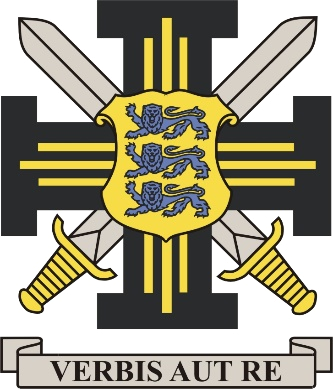 Sisekaitseakadeemia üliõpilastööd1996-…Sisejulgeoleku instituudi magistritööd (2011-…)2022.aGriffel, Diana „Euroopa Liidu vastumeetmed Venemaa Föderatsioonist lähtuvale polariseerivale desinformatsioonile COVID-19 kriisis“ LINKHabicht, Henrik „Vaenu õhutamise (KarS § 151) koosseisu rakendamise probleemid ja lahendused“ LINKKommel, Martina „Linna- ja vallavalitsuse korrakaitseametniku roll riikliku järelevalve teostamisel ja selle tulevikuperspektiiv“ LINKKirillov, Kristin „Algajate praktikajuhendajate üldiste oskuste arengu toetamine Eesti vanglate praktikate näitel“ LINKLokk, Anete „Suunatud illegaalne migratsioon kui hübriidne väljakutse Eesti sisejulgeolekule Valgevene hübriidrünnakute näitel“ LINKMill, Maria „Deinstitutsionaliseerimisega kaasnevad väljakutsed kogukondades“ LINKMäesepp, Aleksandra „Eesti korteriühistute võimekus 1969-1993 rajatud kõrgeluhoonete tuleohutuse tagamisel: praktika, probleemid, ettepanekud“ LINKPedask, Janek „Politsei- ja Piirivalveameti kriminaalpolitsei teenistujate paindliku tööajaarvestuse rakendamise võimalused Soome tööaja regulatsioonide näitel“ LINKPiirsoo, Grete „Mehitamata õhusõidukite kasutamise võimalused mereseirel ja merepiiri valvamisel Eestis“ (AK ja kärbitud versioon) LINKSaar, Rain „Kriminaalluure funktsioon varavastaste kuritegude tõkestamisel“ (AK ja kärbitud versioon) LINK Tamp, Hendrik „Vägivallakuritegusid ennetavad meetmed Eesti vanglates“ LINKTiks, Sandra „Eesti meditsiinilendude korraldus ja arendusettepanekud“ LINKVaher, Gerli „Lähisuhtevägivalla toimepannud isikutele mõeldud sotsiaalprogramme kaardistav uuring Põhja piirkonna näitel“ LINKÕunapuu, Martin „Hiina Rahvavabariigi infomõjutustegevus ja selle mõju Eesti Vabaruugu julgeolekule“ LINK2021.aArold, Uku „Põhjala ja Balti riikide psühholoogilise kaitse süsteemide kontseptuaalsed ja praktilised alused“ LINKAvarmaa, Piret „Elanikkonna varjumise võimalused lahingutegevusega kaasnevate ohtude eest Ida-Virumaa näitel“ LINKHeinsar, Merit „Isiku riigist väljasaatmine julgeoleku tagamiseks ning selle kohaldamise kitsaskohad kohtulahendite näitel“ LINKJääger, Kai „Teabepõhise politseitöö rakendamise lähtekohtade väljatöötamine raske peitkuritegevuse valdkonnas Politsei- ja Piirivalveametis“ (AK ja kärbitud versioon) LINKKarm, Annika „Eesti haldusorganite koostöö inimkaubanduse tuvastamisel kolmandatest riikidest tulevate inimeste hulgast“ LINKKolga, Mari „Eesti üldhariduskoolide valmisolek hädaolukordade lahendamiseks“ LINKKoroleva, Hendrika „Eesti kodanike ja välismaalaste süütegude võrdlus aastatel 2014-2019 Eestis kasvava sisserände kontekstis“ LINKKravets, Triin „Kaplaniteenus kriisiolukordades Kaitseliidu näitel“ LINKLaprik, Maarja-Liis „Praktikajuhendaja professionaalse identiteedi areng Päästeameti teenistujate näitel“ LINKMurakas, Tanel „Elupäästeahela lühendamise võimalused päästesündmustele reageerimisel Tallinna näitel liiklusvoogudega arvestava transpordimudeli kasutamisel“ LINKNõmm, Olger „Vintraudse tulirelva padruni omaduste mõju lastud kuulidele jäävatele jälgedele“ LINKPaas, Kadri „Eesti riikliku julgeoleku kommunikatsiooni võimalused vaenulike    inforünnakute mõju leevendamiseks infosõjas“ LINKParmo, Hannes „Political jamming: paremäärmuslikud narratiivid Eestis meeleavalduste näitel“ LINKPillmann, Hendrik „Asjade interneti tehnoloogia kasutusega seonduvad turvalisuse riskid ning nende maandamine inimeste tavakasutuses olevate tehnoloogiate näitel“ LINKPärmik, Heleri „NATO liikmesriikide relvajõudude käibemaksutagastuse kord, probleemid ja lahendused“ LINKReinson, Mirell „Kodutute subkultuuri tüüpjooned Tallinnas“ LINKRullinkoff, Marrieliisa „Kriisikommunikatsioon Ida-Virumaa evakueerimisel relvakonflikti korral Eesti ida piiril“ LINKSibrits, Siim „Elektrišokirelva kasutamise õiguslik regulatsioon eestis ja selle rakendamine praktikas“ (AK ja kärbitud versioon) LINKŠelpakov, Mihhail „Venemaa tänapäevane internetipõhine infomõjutustegevus kui eestivenelaste radikaliseerumise võimalik tegur“ LINKTänav, Silvia „Eesti politseiuurijate ja prokuröride uskumused petliku käitumise tunnuste kohta“ LINKViilup, Helen „Vanglakaplanite rolliteadlikkus kinni peetavate isikute radikaliseerumise märkamisel ja sellele reageerimisel“ LINKVoronin, Nikolai „Piirivalve ja tolli koostöö arendamine ja uute lahenduste rakendamine Euroopas Eesti piiripunktide näitel“ LINK2020.aBurov, Roel „Vihjeandmise meetmete süsteemi loomine Eesti kohalikes omavalitsustes“ LINKGolubtsov, Mikk „Kaitseväe ja Politsei- ja Piirivalveameti ülese lennuvahendite ristkasutamise vajadus ja võimalused“ (AK ja kärbitud versioon) LINKJõesaar, Erik „Politseinike mentaalse ettevalmistuse parendamise ettepanekud tulirelva kasutamisel inimese suhtes“ LINKLember, Hannes „Vormikaamerate kasutamise õiguslikud alused ja praktika Eestis“ LINKOmbler, Mati „Eesti korruptsioonivastase tegevuse võimekuse tõstmine peamiste korruptsioonivastaste asutuste näitel“ LINKPerli, Remo „Korruptsioonivastased meetmed Eesti spordis“ LINKPukk, Käthlin „Elanikkonna vastuvõtlikkus kriisikommunikatsiooni sõnumitele tormi näitel“ LINKRaudsepp, Doris „Radikaliseerumise ja vägivaldse ekstremismi riskinäitajad riskihindamisvahendi komponentidena“ LINKRoos, Riko „Pikaajalistel tsiviilmissioonidel osalenud ametnike kogemuste rakendamine sisejulgeolekuga tegelevates asutustes, politsei näitel“ LINKSepp, Mari-Liis „Kliendikeskne lähisuhtevägivalla sündmuse menetlemine esmakontakti käigus Häirekeskuse näitel“ (AK ja kärbitud versioon) LINKTihkan, Alari „Euroopa Liidu ja NATO rollid Euroopa julgeoleku tagamisel“ LINKTättar, Aveli „Illegaalsete tubakatoodete käitlemise tõkestamise tõhusus“ LINKUnt, Hare „Sõjalise kohaviitevõrgustiku kasutuselevõtmise võimalikkus ühtse standardina Eesti jõustruktuurides maismaal asukoha määramiseks“ LINKÕiger, Kalev „Harjumaa elanikkonna teadlikkus hädaolukordadest ja valmisolek elutähtsate teenuste katkestuseks“ LINK2019.aAlev, Rain „Euroopa Liidu ja Ameerika Ühendriikide terrorismivastase koostöö takistused ja võimaldajad lennureisijate broneeringu infosüsteemi (PNR) näitel“ LINKKeskküla, Rasmus „Elutähtsa teenuse osutajaks mittekvalifitseeruvate kaugkütteteenusepakkujate valmisolek teenuse toimepidevuse tagamiseks“ LINKKukkur, Margus „Küberolukorrateadlikkus ja selle tõhustamise võimalused Eesti elutähtsa makseteenuse ja sularaharingluse osutajate näitel“ LINKLukjanovitš, Irina „Häirekeskuse töötajate koolitussüsteemi arendamise vajadused ja võimalused“ LINKMaarits, Merilin „Counter-terrorism Measures and Activities: Readiness for Chemical, Biological, Radiological and Nuclear Attacks“ LINKMatiisen, Marek „Mehitamata lennuvahenditega seotud siseturvalisuse alased ohud ja nende maandamine muutuvas keskkonnas“ LINKOnno, Kerli „Baltimaade kujutamine lääne veebimeedias Zapad-2017 kontekstis: õppetunnid strateegilise kommunikatsiooni seisukohalt“ LINKPukk, Käthlin „Elanikkonna vastuvõtlikkus kriisikommunikatsiooni sõnumitele tormi näitel“ LINKPõld, Erkki „Päästeameti ning Politsei- ja Piirivalveameti integreeritud koordineerimise ja koostöö rakendamine merepääste valdkonnas“ LINKRepp, Kristjan „Politsei esmareageerijate naloksooni kasutusele võtmise võimalused Tallinnas“ LINKRoop, Alar „Elanikkonna kaasamise võimalused Eestis korraldatavatele kriisiõppustele“ LINKTammik, Andre „Õpimotivatsiooni ja kaasahaaratuse tegurite kaardistus päästetöö juhtide arendamisel ja hindamisel“ LINKTammiksaar, Sandra „Päästealaste ohutuse teemade käsitlemine II kooliastme aineõpetajate poolt“ LINKTartu, Merike „Asutuste ülene koostöö süüdimõistetud välisriigi kodanike väljasaatmismenetluses“ LINKUlejev, Guido „Päästeameti integreeritud riskijuhtimise mudel“ ﻿ ﻿﻿LINKUsai, Keio „Eesti abiturientide hoiakud ja kavatsused kaitseväeteenistuse suhtes ning nende kujunemist mõjutavad tegurid“ LINK2018.aFuks-Kuus, Kristina „Mootorsõidukijuhtide riskeeriva käitumise tegurid raudteeülesõidukohtadel: uurimisinstrumendi koostamine ja pilootuuring“ LINKHaav, Hannes „Elektrišokirelvade täienduskoolitus politseiametnikele“ (AK ja kärbitud versioon) LINKKiisel, Saskia „Eesti küberjulgeoleku tugevdamise võimalused läbi küberheidutuse: Ameerika Ühendriikide näitel“ LINKKoemets, Liia „Ettevõtjate ootused maksuhalduri teenustele“ LINKLauri, Kristina „Kodakondsuse ja välismaalaste menetluste eel- ja järelkontrolli parendamise võimalused Politsei- ja Piirivalveameti näitel“ LINKLindre, Maarja Liisa „Naisabiturientide motivatsioon astuda ajateenistusse ning seda mõjutavad tegurid“ LINKLukk, Anna-Liisa „Kuritegevuse seosed kohalike omavalitsusüksuste vaba aja veetmise võimaluste loomiseks tehtud kulutustega“ LINKNagel, Robert „Venemaa Föderatsiooni julgeolekupoliitika realiseerimise majanduslikud aspektid Eesti suunal Ust-Luga sadama arendamise näitel“ LINKPalm, Elena „Õppepraktikate kvaliteet ja selle seosed praktikajuhendajate motivatsiooniga Sisekaitseakadeemia rakenduskõrghariduse erialadel“ LINKPalusaar, Jaana „Üliõpilase ja juhendaja koostöö Sisekaitseakadeemia rakenduskõrghariduse õppepraktikal“ LINKPligunov, Aleksandr „Korruptsioonioht erakondade varjatud rahastamisel ja selle maandamine“ LINKSargma, Sven „Mereolukorrateadlikkus ja selle parendamise võimalused mereseirega tegelevate ametkondade näitel“ LINKSepp, Priit „Digitaalsete tõendite käitlemine Politsei- ja Piirivalveametis“ (AK)Sildnik, Mihkel „Kohalike omavalitsuste valmisolek leevendada kriisiolukorrast tulenevat haavatavust elutähtsate teenuste pakkumise  evakuatsiooni läbiviimise ja kriisikommunikatsiooni korraldamise kaudu“ LINKTammearu, Vivian „Merealade teabevahetuse integreerimise võimalused Eestis“  LINKTamp, Katre „Kinnise lasteasutuse teenusele suunatud alaealiste retsidiivsuse vähendamine“ LINKTeras, Indrek „Koosloome rakendamine Eestis tuleohutuse kontrolli valdkonnas“ LINKVihmar, Liis „Lähisuhtevägivald ja selle käsitlemine Eesti Päevalehe  Eesti Ekspressi ja Postimehe veebiväljaannetes“ LINKVäljari, Marek „Naabrivalvepiirkondade koostöövõimekuse tõstmine Viljandis ja Narvas“ LINK2017.aAndrejev, Sergei „Kohaliku omavalitsuse ja politsei koostöö turvalisuse tagamisel Narva politseijaoskonna näitel“ LINKGontšarenko, Aleksandr „Libavabaühenduste negatiivsed mõjud Eesti Vabariigi julgeolekule“ LINKHabakuk, Mikk „Venemaa Föderatsiooni õhujõudude riskikäitumine Balti regioonis“ LINKKraam, Stina „Eneseteadustus-uuring alaealiste delinkventse käitumise levimusest ja latentsusest Lõuna-Eestis“ LINKLaats, Marit „Piiriüleste jälitustoimingute läbiviimine digitaalkeskkonnas“ LINKLaev, Janek „Lähtekohad kriisiinfotelefoni mudeli väljatöötamiseks ja rakendamiseks Eestis“ LINKLimbak, Karin „Politseiametnike teadlikkus radikaliseerumisest“ LINKLuik, Ege-Lii „Eestis seadusliku aluseta viibiva välismaalase suhtes järelevalvemeetmete kohaldamine“  LINKLuuk, Ardi „Iseradikaliseerumine internetipõhise mõjutustegevuse kaudu“ LINKMiilits, Janis „Jalgrattaga ülekäigurajal sõidutee ületamisel toimuvate liiklusõnnetuste põhjused Eestis“ LINKRaidla-Puhm, Kristiina „Islamiradikalismi ohtude ennetamise meetmed Eestis“ LINKSchmidt, Kairi „Bitcoin’ide kasutamine kuritegelikel eesmärkidel“ LINKTamm, Tarmo „Plaaniliste demineerimistööde vajadus Eestis“ LINKTrei, Tago „Alaealise tapja kriminaalse profileerimise meetod ja protsess“ LINKTäri, Taivo „Sisserände julgeolekustamine Eestis poliitiliste kõneaktide põhjal 2014-2016“ LINK2016.aHanga, Knut „Sõjategevuse tagajärgede likvideerimine demineerimistööl Eestis“ LINKIljin, Erko „Eesti naisüliõpilaste osalemistahe laiapõhjalise riigikaitse teostamiseks“ LINKIvanov, Vadim „Üleujutusriskide riskikommunikatsiooni korraldamine Eestis“ LINKKaljuvee, Hannes „Sõjaväevastuluure funktsioonipõhine korraldamine“ (AK) Kivirand, Kristiina „Gümnaasiumiõpilaste siseturvalisuse alane teadlikkus ning selle seos sisekaitselise eelkutseõppega“ LINKLeskov, Siiri „Kolmandate riikide kodanike väljasaatmisega seotud probleemid Eestis“ LINKLink, Indrek „Politsei- ja Piirivalveameti politseiametnike rahulolu teenistusastmete süsteemiga“ LINKMesikäpp, Erik „Üliõpilaste kaasamise võimalused Kaitseliidu tegevusse“ LINKMägi, Sandra „Psühholoogilise võimestumise kontseptsiooni rakendamine kinnipeetavatele suunatud tegevustes taasühiskonnastamise eesmärgil“ LINKOts, Rocco „Keskkonnakuriteod ja neile õigusliku hinnangu andmise eripärad Eesti 2009.-2015. a õiguspraktika näite“ LINKPalo, Märt „Teabepõhise politseitegevuse strateegia rakendamise võimalused kriminaalpolitseis“ LINKPukk, Rait „Takistused suuremahuliste puithoonete ehitamiseks Eestis“ LINKSepp, Martin „Euroopa Liidu ühtse välispoliitikas tulenevad ohud Eesti sisejulgeolekule“ LINKTamberg, Andrus „Eesti kuvand Venemaa online-meedias 2015. aastal julgeoleku seisukohalt“ LINKTamme, Mari-Liis „Euroopa Liidu justiits- ja siseasjade koostöö rakendusprobleemid“ LINKTiks, Tanel „Põhja prefektuuri tööpiirkonna kohtueelsete menetlejate teadlikkus DNA kontaminatsioonist ja teisesest ülekandumisest“ LINK2015.aKajo, Kaisa „Kiiruseületamise eest määratava karistuse seos liikluskäitumisega Eestis“ LINKKaljula, Diana „Sümbolite kasutamine massiliste korratuste õhutamisel Eestis 2007. aasta aprillirahutuste näitel“ LINKKoreškova, Katerina „Õpetajatele esitatavad ootused ning õpetajate valmisolek esmaabi andmiseks kooliturvalisuse tagamisel“ LINKKumm, Roger  „Teabetoodete kasutamine juhtimisotsuste tegemisel kriminaalpolitseis“ LINKKõplas, Kaido „Illegaalse metadooni leviku tõkestamine“ LINK Lipp, Katrin „Kuritegevuse ennetamine keskkonna planeerimise kaudu: protsessi kasutusvõimalused avalikus ruumis Tallinna näitel“  LINKMikli, Max-Sander „Isiku põhiõiguste tagamine isiku läbivaatusele allutamisel kriminaalmenetluses“ LINKNarits, Taavi  „Psühholoogiline kaitse Eesti julgeolekupoliitika kujundajate käsitluses“ LINKNero, Kristi „ Eesti tervishoiusüsteemi valmisolek hädaolukordadeks“ LINKOtsatalo, Pille „Väärtuste seos soolise võrdõiguslikkusega 1.jalaväebrigaadi näitel“ LINKPorn, Jaanika „Uute psühhoaktiivsete ainete narkoturule jõudmise tõkestamine“ LINKPruul, Kairi „Sisekaitseakadeemia päästeteenistuse eriala õppekava arendamise võimalused“ LINKRaudla, Kaspar  „Varimajandus e-kaubanduses ning sellest tulenev maksukahju Eestis“ LINKSaar, Marju „Mittesõjaliste ülesannete juhtimine vastuvõtva riigi toetuse korraldamise näitel Eesti riigikaitses“ LINKTamm, Merje „ Ühele hädaabinumbrile ülemineku protsessiga kaasnenud muudatuste kinnistamine Häirekeskuse Ida keskuse näitel“ LINKTurbel, Marve  „Eelarvesüsteemi arendamise võimalused Kaitseväes“ (AK ja kärbitud versioon) LINKVahur, Särely „Kuritegudes kahtlustatavate ja süüdimõistetute rahvusvaheline tagaotsimine Eesti õiguskaitseasutuste initsiatiivil“ (AK)Vainumäe, Marek „Mässutõrje Afganistanis jalaväekompanii ESTCOY näitel (DOTMLPFI planeerimismudeli põhjal)“ (AK ) 2014.aAgu-Kruusmaa, Dagmar „Vabatahtlike motivatsioon siseturvalisuse tagamisel politsei- ja päästevaldkonna näitel“ LINKBerkis, Lemme „Tulirelvade ohutu käitlemise alane teadlikkus Kaitseliidus“ Jaani, Kristian „Eakate jalakäijate liikluskäitumine sõidutee ületamisel Harjumaa näitel“ LINKKaju, Gert „Kaitseliit sisejulgeoleku ülesannete täitmisel“ (AK ja kärbitud versioon) LINKKirs, Steven „Päästeteenistujate suhtumine heidutavatesse meetmetesse infoturbe valdkonnas Häirekeskuse näitel“  (AK ja kärbitud versioon) LINK Põder, Sten-Fred „Elektroonilise simuleeritud õpikeskkonna rakendamine siseturvalisuse asutuste tegevuse ja koostöö tõhustamisel“ LINKPõldma, Marina „Euroopa ühise varjupaigasüsteemi rakendamise seos riigi sisejulgeolekuga“ LINKRatassepp, Andres „Kõrgharidusränne kolmandatest riikidest sisejulgeoleku vaates“ LINKRuuto, Siiri „Kuritegeliku ühenduse kvalifitseerimise õiguspraktika Eestis aastatel 2007-2013“ LINKSeimoja, Airi „Maksualaste kuritegude toimepanemise eest mõistetava karistuse eesmärgipärasus kohtulehendite näitel perioodil 2010-2013“Sinisaar, Andres „Füüsilise julgeoleku kaitsemeetmete rakendamine suure rünnakuriskiga objekti turvalisuse tagamisel“ LINKSulbi, Signe „Tulekahjudega seotud kuritegude kohtueelse menetluse korraldamine“ LINKTamm, Kaili „Eesti Häirekeskuse sotsiaalmeedia strateegia kontseptsioon“ LINKVernik, Jako „Vabatahtlike osalemine Eesti merepäästesüsteemis“ LINKViltsin, Andris „Karjääri platoo esinemine Politsei- ja Piirivalveametis“ LINK2013.aDrapanauskene, Olesja  „Rahvusvähemuste esindatus Eesti sisejulgeolekustruktuurides“ LINKEsinurm, Jürgen „Infoturbe alane teadlikkus sisejulgeoleku organisatsioonis“ (AK)Frank, Miina „Organisatsioonikultuuri toetava vormiriietuse kontseptsiooni välja töötamine (Politsei- ja Piirivalveameti näitel)“ LINKKiveste, Raimo „Politsei väljaõppe korraldus äkkrünnakute lahendamiseks“ (AK)Kivila, Margo „Eesti korrakaitse- ning kriminaalpolitsei hinnangud ja ootused organisatsioonile seoses tööstressiga“ LINKKonsa, Jaarek „Vahistatute õigused, nende rakendamine ja suhestumine Euroopa vangistusõigusega“ LINKKääparin, Toomas „Kodusprinklersüsteemi sotsiaalne tasuvus Eestis“ LINKLinno, Voldemar Eesti välispiiri tollikontroll ja selle efektiivsus sisejulgeoleku tagamisel“ LINK Lobovikova, Polina „Kaitsetööstuse tähtsus riigi julgeoleku tagamisel“ LINKMeister, Kurmo „Kaitseväe riigisaladuse kaitse riskiallikad ja riske vähendavad rakendusprintsiibid“ (AK)Mitrahovitš, Nurmely „Alaealisest menetlusaluse isiku kohtlemine noorsoopolitsei töös“ LINKMänd, Mari-Liis „Kaitsetahte seos riigikaitseõpetusega Tallinna gümnaasiumite näitel“ LINKNiinemets, Meelis „Politseiüksuste ettevalmistus ja juhtimine massirahutustel“ (AK)Pai, Urmas „Kaugkontrolli rakendamine rahapesu andmebüroo järelevalvetegevuses“ LINKParts, Margo „Üldkasuliku töö kui asenduskaristuse mõjusus“ LINKPrants, Raigo „Ajateenijate hoiakute muutmine sõdurbaaskursuse jooksul“ LINKPung, Indrek „Päästeameti päästetöö valdkonna täienduskoolituse protsessi parendamise võimalused“ LINKPurik, Oliver „Tulirelvade alase täiendkoolituse kontseptsioon politseiametnikele“ LINKPõldma, Maidu „Sisekontrolli parendamine Politsei- ja Piirivalveameti näitel“ LINKSeimoja, Meelis „Politseipensionäride ootused ja nende kaasamise võimalused siseturvalisuse tõhustamisel“ LINKSuurkivi, Tauno „Päästeameti ülesanded riiklikus kriisireguleerimise süsteemis“ LINKTjukina, Julia „Tallinna koolinoorte teadlikkus maksudest ja selle mõju Eesti sisejulgeolekule“ LINK2012.aAivola, Erkki „Politsei teenistuskoerte üksuse funktsionaalsus ja korraldus Eestis Schengeni ala valimi võrdluses“ LINKDraba, Mari „Kiiruskaamerate mõju liiklusohutusele Tallinna-Tartu maanteel“ LINKHiie, Mari „Õigeusu roll vene gümnaasiuminoorte integreerumisel Eesti ühiskonda siseturvalisuse perspektiivist Tallinna koolide näitel“ LINKKitsing, Kalle „Vanglarahutused ja nendega toimetuleku võimekus Eesti vanglates“ (AK) Kooskora, Enn „Tütarlaste kriminaalne karjäär ja resotsialiseerumist mõjutavad tegurid Kaagvere erikooli näitel“ LINKKotter, Margus „Organisatsiooni eesmärkide saavutamist toetav motivatsioonisüsteem Politsei- ja Piirivalveameti näitel“ LINKKutti, Ants „Korruptsiooni taju ja korruptsiooni ennetamine tolli valdkonnas Ida maksu-ja tollikeskuse näitel“ LINKLambing, Martin „Riikliku tuleohutusjärelevalve paindlikum planeerimine ja rakendamine“ LINKMesi, Meelis „Ühe hädaabinumbri 112 teenuse kvaliteedi lähtekohad ja mudeli väljatöötamine“ LINKMihkelson, Heiko „Eesti sisejulgeolekupoliitikas osalevate huvigruppide mõjukus“ LINKMiilits, Tarmo „Noorte sõidukijuhtide riskikäitumine Eestis“ LINKNeider-Veerme, Helen „Koostöö tõhusus piirihalduse mitmetasandilisel korraldamisel Frontexi näitel“ LINKRaide, Ragnar „Kaitseväe luure- ja julgeolekusüsteemi roll ja ülesanded riigi julgeoleku tagamisel ning selle võimekuse parandamise võimalused“ (AK)Rei, Riho „Organisatsioonikultuuri arendamise ja ühtlustamise võimalused organisatsioonide ühinemisel Politsei- ja Piirivalveameti loomise näitel“ LINKRoos, Jaak „Schengeni konpensatsioonimeetmete siseriiklik rakendamine : kohalike omavalitsuste funktsioonid“ LINK Roosimaa, Raili „Ettepanekud avaliku sektori organisatsiooni muudatuste juhtimiseks Siseministeeriumi infotehnoloogia- ja arenduskeskuse loomise protsessi näitel“ LINKSloog, Erki „Meelelahutusasutuste mõju avalikes kohtades toime pandud vägivallakuritegevusele Tartu linna näitel“ LINKTerve, Mati „Soovitused mereturvalisust tagava riigilaevastiku ülesehituse muutmiseks Eesti näitel“ LINKVigla, Mart „Kinnipeetavate liikumisvõimalused ja distsipliinirikkumised Tartu vanglas“ LINK2011.aBreivel, Jaanus „Schengeni kompensatsioonimeetmed: rakendamine ja efektiivsus piirikontrolli taastamise näitel“ LINKGrentsmann, Grete „Olustikulise kriminaalpreventsiooni rakendusvõimalused maksukuritegude valdkonnas“ LINKMõtus, Martin „Vägivallakuritegevuse dünaamika Eestis 2003-2010 ja selle mõju elanike turvatundele“ LINKPahhutši, Leonid „Etapilise evakuatsiooni lahendus tervishoiu- ja hoolekandeasutustes“ LINKPlaado, Toomas „Kohaliku omavalitsuse äriühingu politiseerumine kui korruptsioonirisk“ LINKPärnsalu, Tuuli „Juriidiliselt mittesiduvate rahvusvaheliste kokkulepete kasutamine ja mõju julgeolekuvaldkonnas strateegilise kauba ekspordikontrolli näitel“ LINKRebane, Rene „Ajateenijast jaoülemate suhtumine Eesti kaitseväkke julgeolekut mõjutava tegurina“ LINKRidamäe, Alar „Isikukaitset teostavate politseiametnike professionaalsuse kasvu võimalused“ LINKSempelson, Nils „Kuriteo toime pannud alaealiste mõjutamise efektiivsus Pärnumaa näitel (2006-2010)“ LINKTerep, Tarmo „Päästetöö valdkonna strateegilise planeerimise mudeli väljatöötamine“ LINKVesi, Maarja „Info- ja kommunikatsioonitehnoloogia katkestuste mõju hindamise metoodika Politsei- ja Piirivalveameti näitel“ LINKJustiitskolledži lõputööd (1996-2012)2012.aDrenkhan, Daivi „Identiteedivargused“ LINKKoni, Krister „Kaagvere erikooli õpilaste viktimisatsioon“ LINK2011.aSaar, Angela „Eesti vanglasüsteem ja selle õiguslik korraldus aastatel 1918-1940 Rakvere vangla näitel“  LINKÕkva, Laivi „Inspektor-kontaktisiku juhtumikorralduslikud tööülesanded vanglas“ LINK2010.aBertram, Sergei „Põgenemised Eesti vanglatest“ Härm, Kristel „Kinni peetavate isikute kahju hüvitamise taotlused Tallinna vangla näitel“ Juusu, Kadrin „Kuritegelikud põlvkonnad ja perekonna mõjud lapse käitumisele“ Karro, Keiti „Valmiva Tallinna vangla ja Harku vangla emade-laste osakonna võrdlus ning seda reguleeriv õiguslik kord“ LINKKiisküla, Kerli „Neutraliseerimistehnikad meessoost retsidivistide seas“ Koorm, Kai „Juhtumikorraldus Tallinna vanglas“ Lembinen, Reili „Täisealiste meessoost kinni peetavate suhtlemine Eesti vanglates“ Pajula, Gerli „Ohtliku õigusrikkuja karistusjärgne kinnipidamine versus rehabiliteerimine“ Raaga, Julia „Pedofiilid ja vanglasuhted“ Saarerand, Jane „Sekkumisprogrammide rakendamine naiskinnipeetavatele“ Schmidt, Berit „Pikaajalised kokkusaamised perekonnaga suhtlemise vahendina“ Žigun, Julia „Raskete tervisekahjustuste tekitamine vanglateenistujale kinnipeetavate poolt taasisiseisvunud Eesti Vabariigi vanglates“ LINKVaarmann, Girta „Suitsidaalse käitumise riskitegurid Eesti kinnipidamisasutustes (eestlaste, venelaste ja muulaste seas)“ LINKVesternin, Aleksei „Tallinna Vangla Harju kriminaalhooldusosakonna perevägivaldsete kriminaalhooldusaluste meeste ohtlikkuse- ja retsidiivsusriskid ning tegevused nende riskide maandamiseks“ Rajaste, Kerli „Koolivägivalla mõju vägivallakurjategijaks kujunemisel“Ojamaa, Märt „Kinnipeetavate töötamine väljaspool vanglat“ 2010.a (kaugõpe)Aim, Heli „Vanglaametniku professionaalne eetika“ Alasoo, Kristina „Noorte ja täiskasvanud kinnipeetavate suhtumine kanepi tarvitamisse (Viru vangla näitel)„ Borodavkin, Aleksandr „Sotsiaaltöö Murru vanglas liiklusalaseid kuritegusid toime pannud isikutega“ Hannov, Katrin „Alaealise kinnipeetava arusaam perekonna osast kuritegelikule teele sattumisel (Viru vangla näitel)„ LINKJalasto, Sigrid „Motiveeriva intervjueerimise olemus ja läbiviijate isiksus Eesti vanglate näitel“ LINKJanson, Kaie „Noorte kinnipeetavate teadlikkus HIV-st“ Külm, Sigrid ja Avo „Täiskasvanud kinnipeetavate hariduslike vajaduste uuring“ Karhu, Ilmar „Päästetööd vanglas (Viru vangla näitel)“ Koplimägi, Marek „Motivaatorid, mis mõjutavad töötamist Eesti kinnipidamisasutustes“Kostjanaja, Olga „Tubakavaba keskkonna loomine vanglas Tallinna vangla näitel“ Kutšijev, Jann „Kinnipeetava isiklikud asjad vanglas“ Kuurmann, Rael „Uue ametniku kohanemine organisatsiooniga Tallinna vangla näitel“ Moskvina, Erika „Sotsiaalne ebavõrdsus ja kuritegevus“ LINKOjassalu, Maarja „Vahistatute hõivetegevuse korraldus Tallinna vangla näitel“ LINKRoots, Kadi „Moslemid Eesti vanglates“ LINKTeas, Gea „Kontaktisiku töötaja ja ülesannete analüüs“ LINKTubin, Eleri „Valetamine ja selle tunnusmärgid korrektsiooni eriala üliõpilaste näitel“ Ülend, Martin „Kinnipeetavate ja ametnike vaheline suhtlus (Murru vangla näitel)“ Sankovski, Erki „Kinnipeetavate isiklikud asjad, nende hoiustamise ja kaasutamisega seotud probleemid Tartu Vangla näitel“ 2009.aBobik, Natalja „Vanglaametnike tööstress Eesti kinnipidamisasutuste näitel„ LINKKitsing, Kalle „Vanglarahutused : olemus ja põhjused“ LINKKõllo, Kersti „Graffiti Eesti vanglates„ LINKNabi, Heiki „Sotsiaalne kontroll ja raskejõustiklaste kuritegelikule teele sattumine“ LINKNano, Viivika „Kinnipeetavate abielud Eesti vanglates“ LINKOrav, Raigo „Vanglate relvastatud üksuse üldvõimekus ja selle kontrollimise paremustamise võimalustest“ LINKPastak, Toomas „Juhtumikorralduse rakendamine inspektor-kontaktisiku töös Viru vangla näitel“ LINKRohtmaa, Reve „VIha mõõtmine Eesti vanglate näitel“ LINKSmola, Kirill „Kinnipeetavate tingimisi vabastamine elektroonilise valve kohaldamisega Tallinna vangla näitel“ LINKSolodov, Stanislav „Kinnipeetavate viktimisatsioon“ LINKZiugmann, Marilin „Vanglaametnike füüsiline vorm Tartu vangla näitel“ LINKZotov, Igor „Kinnipeetavate sektsioneerimine Viru vangla näitel“ LINKTsakuhhina, Elina „Naiste vangistus: tendentsid ja probleemid“ LINKTšernõšov, Vadim „Kriminaalhooldus kui sekkumisvõimalus joobeseisundis mootorsõidukit juhtinud isikute suhtes“ LINK2009.a (kaugõpe) Arge, Piret „Kuritegevust soodustavad tegurid Viru vangla viienda üksuse tapmise eest süüdimõistetud kinnipeetavate näitel“ LINKJääger, Kersti „Sõltuvusrehabilitatsioon (Viru vangla täiskasvanute sõltuvusrehabilitatsiooni osakonna uuring)“ LINKKaetri, Anton „Esmakordselt vahistatu toimetulek eelvangistuses Tallinna vangla eelvangistuse osakonna näitel“ LINKKann, Katrin „Vanglaametnike hoiakud Eesti Vabariigi karistuspoliitika suhtes“ LINKKäba, Triinu „Inspektor-kontaktisikute motivatsioon ja motiveerimine Tallinna vangla näitel“ LINKLillepõld, Marika „Kinnipeetavate usuliste vajaduste rahuldamine (Tartu vangla näitel)“ LINKNigul, Ivo „Läbipõlemine ja sellega kaasnevad ohud ning toimetulek vanglaametnike seas (Tartu vangla näitel)“ LINKOraver, Aare „Kinnipeetavate kohanemine vanglarežiimiga“ LINKPeterson, Kirsika „Kinnipeetavate retsidiivsusriski hindamine Tartu vanglas“ LINKPihlak, Mare „Abielud vanglas“ LINKRaag, Ülle „Eakad kinnipeetavad ja vangistus“ LINKRingas, Birjo „Vahistatute emotsionaalse seisundi muutumine“ LINKRähn, Robert „Kriminaalhoolduse all olevate lähisuhtes vägivalda kasutanud meestele määratud rehabilitatsiooniprogrammi mõju (MTÜ Vägivallast Vabaks meeste rehabilitatsiooni-tugirühma näitel)„ LINKTaaramäe, Raivo „Mobiiltelefon - keelatud ese vanglas, levik ja meetmed selle tõkestamiseks Murru vangla näitel“ LINKTammis, Marve „Meditsiini-ja järelvalvetöötajate vahelised probleemid (Tallinna vangla haigla näitel)“ LINKTohver, Margi „Vanglate sotsiaalprogrammide mõjust kinnipeetavate resotsialiseerimisprotsessis Viru vangla eluviisitreeningu näitel“ LINKVelba, Sirje „Lastekodulapsed ja õigusrikkumised“ LINK2008.aHanimägi, Kirsika „Distsiplinaarkaristuse mõju kinnipeetavatele Tallinna vangla näitel“ LINKIllupmägi, Eneli „Vangistuse kolm faasi“ LINKJaago, Karl-Stig „Vabaduspiirangutega isikutele kohaldavate lisapiirangute analüüs“ LINKKalju, Birgit „Vägivalla subkultuur vanglas“ LINKKurviste, Villu „Kinnipeetavate suhtlemine meediaga“ LINKKuusk, Triin „Kohaliku omavalitsuse ja riigi toetavad teenused vanglast vabanenud kinnipeetavatele“ LINKMaksim, Dmitri „Sarivägistamised : käitumise iseärasused ja toimepanijad“ LINKMeri, Margarita „Noorte kinnipeetavate rehabilitatsioon Tallinna vanglas“ LINKMesi, Ranno „Karjäärirahulolu uuring 1996-2007. aasta korrektiooni eriala lõpetanute seas“ LINKMoorast, Reio „Kinnipeetavate enesevigastused (Tallina ja Murru vangla näitel“ LINKMüürisepp, Eha „Tallinna vangla teenistujate distsiplinaarpraktika 2006/2007“ LINKNikiforov, Konstantin „Kinnipeetavate kirjavahetus“ LINKOjavere, Eveli „Kinnipeetavate motivatsioon hariduse omandamisel Tallinna vangla näitel“ LINKPeterson, Eve „Tingimisi ennetähtaegse vabastamise efektiivsus Harku vangla näitel“ LINKPoljatšenko, Ilona „Kinnipeetavate eelistatuim vangla tüüp karistuse kandmisel“ LINKRadikainen, Julia „Ühiskondlike tegurite mõju retsidiivsusele“ LINKRaudsik, Kätlin „Kriminaalhooldusametnike tööülesannete ja töömahu muutus seoses elektroonilise valvega“ LINKTeppe, Tanel „Kinnipeetavate tööle rakendamine kui taasühiskonnastamise üks protsessidest“ LINKTänav, Remo „Eesti kinnipeetavate hinnang relatiivsele deprivatsioonile“ LINKTšerkassov, Mark „Vägistamine - lapsepõlvest tulenevad põhjused“ LINKVaikmäe, Madis „Programmi „Paarissuhete hoidmine ja taastamine väljasõiduseminari hindamine vanglaametnike vaatenurgast“ LINKVainer, Miiko „Väärkohtlemise mõiste käsitlus Euroopa kaasaegses kinnipeetavate inimõiguste kaitse süsteemis„ LINKŠumilov, Roman „Stigmatiseerimise mõju kriminaalhooldusalustele ja sellega kaasnevad tööhõive probleemid“ LINK2008.a (kaugõpe) Jurova, Aleksandra „Kinnipeetavate töö ja sellega seonduvad probleemid“ LINKKalvik, Natalja „Sotsiaaltöötaja olulisus kinnipeetavate resotsialiseerimisel vanglaametnike hinnangul : Viljandi vangla näitel“ LINKKiuru, Martin „Vanglaametnik - füüsilise vägivalla ohver“ LINKKraft, Kristo „Tingimisi enne tähtaega vanglast vabastamise uue korra rakendamine Murru vangla näitel“ LINKKuriltšik, Kaetana „Ühiskonna valmisolek eluaegse kinnipeetava ennetähtaegseks vabastamiseks“ LINKLatõšev, Maksim „Vangla administratsiooni diskretsioon ja määratlemata õigusmõiste kinnipeetavale vaba aja veetmiseks vajaliku eseme lubamisel“ LINKLeppik, Gerda „Kinnipeetavate töömotivatsioon (Murru vangla näitel)“ LINKLiiv, Reet „Erialast tulenevad eetilised põhimõtted korrektsioonisüsteemis“ LINKLindepuu, Kaire „Kinnipeetavate motiveerimine Viljandi vanglas“ LINKOjaloo, Kalev „Alaealise kinnipeetava tingimisi enne tähtaega vabastamine (Viljandi vangla näitel)“ LINKOol, Andrei „Tartu vangla saatmisosakond ja saatmisega seotud probleemide lahendamine“ LINKOrlova, Jelena „Kinnipeetavate vanglaväline suhtlemine ja sellest tulenevad probleemid“ LINKPiller-Petrov, Kairi „Tartu vangla spetsialiseerumine kui võimalik perspektiivne lahendus kinnipidamisasutuse uimastiprobleemide efektiivsel käsitlemisel“ LINKSepp, Karin „Fotografeerimine ja daktüloskopeerimine Harku ja Tallinna vangla näitel“ LINKVanatoa, Aivi „Vangistusest tingimisi enne tähtaega vabastamise muudatused karistuspoliitikas ja elektroonilise valve kohaldamine“ LINKZahharov-Todurov, Katrina „Õiguskantsleri ettepanekute mõju Tallinna vangla kontaktisikute ja valvurite tööle“ LINKŠmõrov, Roman „Ametialase karjääri võimalikkus Eesti vanglasüsteemis“ LINK
2007.aAbakova, Anastassia „Eesti vanglate julgeolekuosakonna ja kontaktisikute töö ühtlustamine Poola vangla näitel“ LINKBendi, Marek „Enesetapud vanglas: riskitegurid ja ennetamine“ LINKKonstantinov, Keith „Välisriigis süüdi mõistetud Eesti Vabariigi kodaniku toomine Eestisse karistuse kandmise jätkamiseks“ LINKKotke, Tarmo „Sotsiaalsete riskitegurite seos kuritegevusega„ LINKKukemelk, Silvi „Kinnipeetavate toitlustamine“ LINKLaansoo, Liis „Vaideotsuse mõju kinni peetavate isikule“ LINKLainemäe, Ulvi „Isa ja lähimeessugulase vangistuse mõju meessoost alaealisele kinni peetavale isikule“ LINKLang, Aivi „Eluaegne vangistus õiguslikust ja sotsiaalsest aspektist Eestis ja välismaal“ LINKLehola, Tauri „Erineva karistusajaga kinnipeetavate väärtushinnangute erisused“ LINKLepiste, Marjaana „Rehabilitatsiooniprogrammi „Viha juhtimine“ mõju kinnipeetava käitumise muutumisele Tartu Vangla näitel“ LINKLinder, Villiam „Uimastirehabilitatsioon ja kinnipeetavate nägemus selle vajalikkusest ja võimalikest vormidest vanglas“ LINKLonski, Gert „Eluaegne vanglakaristus ja selle kandmine Ämari Vanglas“ LINKLoorits, Triin „Elektroonilise valve sissetoomine Eesti karistussüsteemi“ LINKLuuri, Kadi „Distsiplinaarmenetluste alustamine vanglas ja seos kriminaalmenetlusega„ LINKMazurkevitš, Andrei „Elukutseliste varaste subkultuur“ LINKMetsar, Pille „Samasooliste seksuaalse ahistamise olemus ja avaldumine vanglas“ LINKNurm, Viljar „Vanglaametnike keeleoskus - aktuaalsed probleemid ja võimalikud lahendused“ LINKPoznjak, Jan „Kinnipeetavate lühiajalised väljasõidud Ämari Vangla näitel“ LINKReivardt, Õnnela „Tartu ja Viru Vangla meie vanglasüsteemi arengu kontekstis“ LINKRoos, Raiko „Alaealiste kurjategijate vangistuse täitmisele pööramine“ LINKSalomets, Gert „Psühhopaatia olemus ja avaldumisvormid: isikuvastaste kuritegude sooritajad võrrelduna varavastaste kuritegude sooritajatega“ LINKSeer, Marko „Valmisolek ja reageerimine hädaolukordades Eesti vanglates aastatel 1991 - 2007“ (AK ja kärbitud versioon) LINKSepp, Janne „Nooruktapjate sotsiaalsed karakteristikud ja motivatsioon“ LINKSoots, Veiko „Vangla turvasüsteemide hooldusteenuse sisseostmine (hooldusfirmalt) versus vanglasüsteemi enda hooldusmeeskond“ (AK ja kärbitud versioon) LINKTammik, Taavet „Kinnipeetavate ja vanglaametnike vahelised lubamatud suhted Eesti vanglates“ LINKTark, Heikki „Sotsiaalprogrammide rakendamine Murru Vangla näitel“ LINKToom, Rait „Tulemusüksuste põhise struktuuri rakendamise võimalikkusest Tallinna ja Murru Vangla näitel“  LINKToots, Viljar „Lühiajaline väljasõit kui vangistusõiguse institutsioon - keeldumise alused ning probleeme käskkirjade vormistamisel“ LINKUnuks, Taavi „Kinnipeetavate vormiriietus“ LINK2007.a (kaugõpe) Asu, Krista „Militaarlaager alaealiste alternatiivkaristusena“ LINKAunap, Sirje „Vanglast vabanenute võimalik tööhõive ja probleemid Jõhvi valla näited“ LINKBelitškin, Aleksei „Noorte retsidiivsete kinnipeetavate minapildi iseärasusi“ Burov, Roman „Mitteformaalsed grupeeringud ja hierarhia Viljandi vangla kinnipeetavate hulgas“ LINKHaljaste, Natalia „Selgitamiskohustus - üks peamisi inspektor-kontaktisiku kohustusi haldusmenetluse läbiviimisel vanglas Tartu Vangla näitel“ LINKHanni, Karin „Lühiajaliste väljasõitude eesmärgipärasus ja taotluste menetlemise puudujäägid Ämari vangla näitel“ LINKJazõkov, Janno „Agressiivset kriminaalset käitumist ennustavad tegurid“ LINKJuhkason, Janekc „Abinõud narkomaania leviku tõkestamiseks alaealiste hulgas Tartu vangla ja Puiatu erikooli näitel“ Kimmel, Jaak „Vägivald vanglas Viljandi Vangla näitel“ LINKKiudorv, Andrus „Töörahulolu uuring Tartu Vanglas“ LINKKroonberg, Rein „Kinnipeetava ettevalmistamine vabanemiseks Viljandi Vangla näitel“ LINKKruusamäe, Haider „Inspektor-kontaktisiku töö kaardistamine erinevates Eesti vanglates“ Laul, Margus „Tartu Vangla valvetehnika töö, tehnika hooldus ning erinevate häirete põhjused“ (AK ja kärbitud versioon) LINKLind, Harri „Kinnipeetavate vanglavälise suhtlemise korraldus vanglas“ LINKLummo, Kristiina „Uurimispõhimõtte kasutamine kinni peetavate isikute distsiplinaarmenetlustes Tartu Vangla näitel“ LINKMadissoon, Tiit „Rehabilitatsiooniprogrammide kaasamine kinnipeetavate ettevalmistamisel vabanemiseks Pärnu Vangla ja Pärnu Maakohtu kriminaalhooldusosakonna näitel“ LINKOde, Kati „Valvurite värbamine ja valik Tartu Vangla näitel“ LINKOlder, Margus „Uimastipreventsiooni projekt Tartu Vanglas (Joovastivaba osakond)“ LINKOrav, Väino „Kambrite läbiotsimised Tartu Vanglas“ (AK ja kärbitud versioon) LINKSülla, Jaanus „Vanglate spetsialiseerumine või regionaalsus“ Tamm, Alar „Individuaalse täitmiskava rakendamine Ämari vanglas“ LINKTammsalu, Küllike „Mitmikmõrvariks kujunemise riskitegurid (Ämari Vangla näite põhjal)“ LINKTarkus, Elar „Antisotsiaalsed isiksusehäired meessoost süüdimõistetute seas (Tartu vanglas läbiviidud uurimus)„ 2006.aAnnama, Ranel „Kinnipeetavate lühi- ja pikaajalised kokkusaamised”  LINKBaum, Urmas „Murru Vangla järelevalve toimkond”  LINKBõstrov, Jegor „Parimate teenistusrelvade leidmine Eesti vanglasüsteemile (ehitatava Viru Vangla näitel)” Gavrilenko, Kristina „Kriminaalhooldussüsteemi tõhusus noorte õigusrikkujate retsidiivsuse seisukohalt (Viljandi kriminaalhoolduse näitel)” LINKHiiesalu, Triin „Lapse esimesed eluaastad vanglas”  LINKJensen, Igor „Eesti vanglates kinnipeetavate isikuandmete haldamiseks kasutatavad infosüsteemid ja programmid”  LINKJusson, Kärt „Psüühiliste häirete esinemine vanglas” LINKMurašin, Margus/Pendin, Kadri „Narkootikumide tarvitamine laagertüüpi vanglas täiskasvanud meeste seas”  LINKMännaste, Tõnu „Kaplani roll kinnipeetava resotsialiseerimisel”  LINKNugis, Raili „Erikoolidesse sattunud õpilaste kriminaalne karjäär pärast koolist lahkumist”  LINKPehk, Enar „Individuaalse täitmiskava funktsioon kinnipeetavate rehabiliteerimisel” LINKPärt, Krislin „Õppimine ja õpetamine vanglas” LINKRandlo, Jane „Halduskohtunike hoiakute ja eelarvamuste mõjust kinnipeetava õiguskaitsele”  LINKSammelselg, Kadri „Kinnipeetavate motiveerimine hõivamise eesmärgil (Tallinna Vangla näitel)”  LINKSults, Raivo „Vangla kodukord” LINKVeervald, Kadi „Kolme osakonna spetsialistide koostöö ja infovahetus Tallinna Vanglas” LINK2006.a (kaugõpe) Aus, Merle „Vanglas kujunenud lähisuhted kinnipeetavate isikute ja ametnike vahel (Tartu Vangla näitel)”  LINKHenk, Neeme „Distsiplinaarkaristused vanglas ja nende vaidlustamine kinnipeetavate poolt”  LINKJaanus, Aivar „Pärnu Vangla töötajate töömotivatsiooni ja teenistusega rahulolu uuring”  LINKKirs, Lembit „Laagertüüpi Ämari Vangla erisused võrreldes kambertüüpi Tartu Vanglaga”  LINKKõnno, Aalo „Mittenarkomaanidest naisnarkomüüjate teest kuritegevuseni”  LINKKünnap, Olga „Tingimisi ennetähtaegne vabastamine kui üks vangistusest vabastamise võimalus Pärnu Vangla näitel”  LINKLass, Harri „Sooline diskrimineerimine vanglaametnike töös”  LINKLauk, Argo „Vangistusest tingimisi ennetähtaegne vabastamine vangide vähendamise meetmena”  LINKLudvig, Meelis „Mõned õigusvastasust välistavad asjaolud kohtulahendite näitel”  LINKMeriküll, Toomas „Eluaegset vanglakaristust kandvate kinnipeetavate vangistuse täideviimise korraldamine”  LINKPoogen, Dorel „Motivatsiooniuuring vangla inspektorite seas”  LINKPärn, Sirje „Vihajuhtimine kui kognitiiv-käitumuslik meetod kinnipeetavate agressiivsuse mõjutamiseks (Tartu Vangla näitel)”  LINKPõldme, Ingrid „Lühiajaline väljasõit kui oluline meede kinnipeetava tagasipöördumisel ühiskonda ehk resotsialiseerumisel”  LINKSusi, Aivi „Põhja Politseiprefektuuri Arestimaja ametnike sotsiaalsetest tagatistest kui tööstiimulitest”  LINKUde, Toomas „Kinnipeetavate teadlikkus HIV-st Tartu Vangla näitel”  LINKVaap, Tarmo „Eluaegse kinnipeetava kriminaalse karjääri riskitegurid (Tartu Vangla eluaegsete kinnipeetavate uurimise tulemustel)”  LINK2005.a Ambros, Alar „Vägivaldse käitumise võimalikud põhjused kinnipidamisasutuses”  Annama, Ardo „Teenistusrelvade ja erivahendite kasutamine Tallinna Vanglas aastatel 2000–2005”Gorbušin, Deniss „Kinnipeetavate töötamine väljaspool vanglat” Heering, Kristina „Vanglaametnike läbipõlemine” Kaljukivi, Viktor „Tingimisi ennetähtaegse vabastamise menetlus” Kann, Kaupo „Vangistuse täideviimine ja karistuse olemus”  Karner, Kadrin „Narkootikumide tarbimise kriminaliseerimise / dekriminaliseerimise probleeme”  Kartau, Marko „Vanglate tervishoiukorralduse ja perearstisüsteemi võrdlus”  Koitla, Marek „Jõu kasutamine vanglas Tallinna Vangla näitel” Kondratjeva, Liisi „Süütamine: olemus ja motiivid”  Kuldmets, Evelin „Kriminaalsete karjääride kriminoloogiline analüüs röövijate näitel”  Meho, Kalle „Kinnipeetavate isikute üle järelevalve teostamine Tartu Vanglas” Mitt, Rene „Naiskinnipeetavate suhtlemine vabaduses viibivate lastega”  Nõgu, Gert „Perevägivalla mõju noore isiksuse arengule ja kuritegelikule teele asumisele” Parts, Siim „Terroristi ja terrorismi psühholoogia” Pedosk, Annika „Enesetappude analüüs ja ennetamine Tallinna Vanglas” Popova, Riina „Seaduslikud vargad kui kriminaalne nähtus”  Räim, Riinu „Kinnipeetavate hoiakute mõju tema õiguskaitsele” Sammal, Ivar „Vanglaametnike sotsiaalsed tagatised ametnikke motiveerivate teguritena Tallinna Vangla näitel”  Selgeveer, Kristel „Kinnipeetav, tema pere ja peresuhted”  Silov, Rannel „Vangla kaitseplaan Tallinna Vangla näitel”  Soodla, Taavo „Kuritegevuse põhjused”  Tatarmäe, Toomas „Sünteetilistest psühhosimulaatoritest narkomaania ennetamise riikliku strateegia taustsüsteemis”  Timmusk, Kristjan „Päästetööde korraldamine ja läbiviimine vanglas”  Tomingas, Argo „Identiteedivargus”  Tomson, Raili „Noortekambad Viljandis”  Trolla, Tanel „Relvad, erivahendid ja vanglate relvastatud eriüksus Tartu Vanglas”  2004.a Gorovoja, Kristiina „Kinnipeetavate distsiplinaarne mõjutamine”  Juuse, Mariliis „Tänavalapsed kui potentsiaalsed kurjategijad” Kaljo, Liia „Teenistuskoerte kasutamine vanglateenistuses”  Karu, Kristin „Huvitegevuse mõju kinnipeetavate resotsialiseerumisele” Kruusmaa, Tiia „Kinnipeetavate karistusaja planeerimine Murru Vangla näitel” Kuslap, Kadi „Naistapjate võrdlev analüüs (Eesti ja Ameerika Ühendriikide andmete põhjal)” Leheste, Meelis „Sarimõrvarid: olemus ja psühholoogilised iseärasused”  Lehter, Toomas „Karistuse täitmise vastased süüteod” Lillemets, Andres „Isikusamasuse tuvastamine vanglas”  Mikson, Hendrik „Ajalooline ülevaade vabaduskaotuslikest karistustest” Pihelpuu, Triin „Varavastaste kurjategijate sotsiaalne võrgustik ja selle mõju resotsialiseerumisele” Päll, Kermo „Kriminaalsest subkultuurist ja selle toimimisest Harku Vanglas” Püvi, Kati „Lapsepõlve mõjud vägivallakurjategijaks kujunemisel”  Rannama, Raidi „Seksuaalmõrvarite sotsiaalsed iseärasused” Roosi, Reino „Eesti vanglasüsteem – Euroopa Nõukogu mõjusfääris” Sepa, Andrus „Sisekaitseakadeemia korrektsioonikolledži lõpetanute karjäär vanglates”  Sobols, Regita „Tingimisi enne tähtaega vangistusest vabastamine Murru Vangla näitel”  Suhharev, Vladislav „Läbiotsimine vanglas”Säkk, Relika „Röövimised – olemus, dünaamika, sotsiaalne diferentseeritus ning ennetamine” 2003.aAnnusvere, Margo „Kriminaalhooldusele mõistetud isikute karistuste täitmine Lääne-Virumaal” Aru, Liis „Uimastipreventsiooni projekt Viljandi Vanglas” Dmitrijeva, Irina „Laps emaga vanglas” Kasemets, Silva „Kriminaalhooldus ja retsidivism”  Leepkaln, Jaana „Lõhestunud perekondade mõju kurjategijaks kujunemisel”Leetmaa, Ruth „Alaealiste seksuaalne väärkohtlemine” Lehtse, Arunas „Noortejõugud Kohtla-Järvel” Lotus, Dalija „Nooruktapjad”  Mõtus, Martin „Tapmiskuritegevus” Nevvonen, Maarja „Kinnipeetavate harimine”Plumer, Erki „Kambertüüpi vangla ja laagertüüpi vangla”  Ranert, Valeri „Alaealiste kuritegevuse ennetamine” Rõbalkina, Svetlana „Agressiivne käitumine vanglas” Saareoks, Aivi „Vanglaametnike ettevalmistus, koolitus ja õppimine kaasajal”  Seliste, Jenny „Viktimoloogilistest uuringutest Eestis” Skorodumov, Andrei „Perekond kui riskitegur alaealiste väärarenguks”  Soomlais, Kaido „Enesetapud vanglas ja nende ennetamine” Sternfeld, Daniel „Laste seksuaalse väärkohtlemise ärahoidmine Eestis”  Tiits, Rainis „Kuritegevus ja sotsiaalne ebavõrdsus”  Tiko, Age „Pedofiilia: olemus ja probleemid”  Varis, Angelika „Vanglaametniku igapäevatööst” Ventmann, Vadim „Vanglatöö ja selle korraldus erinevatel aegadel Eestis” Õis, Christi „Vangla missioon ja ametniku vastutus” 2003.a (kaugõpe) Budris, Sirle „Grupiviisilised vägistamised Eestis” Jaksi, Gunnar „Noore kinnipeetava resotsialiseerimine” Kanep-Trei, Riti „Väärkoheldud lapsest kurjategijaks”  Kivilaid, Veronika „Ohvriabi Eestis” Laarits, Rika „Täitemenetluse olemus ja läbiviimise põhimõtted. Täitemenetluse seadustikus läbiviidud muudatused”  Laide, Arvi „Ämari Vangla kaitseplaan”  Levskaja, Svetlana „Taasiseseisvunud Eesti vanglasüsteemi integreerumine Euroopasse”  Puškarjov, Nikolai „Sisejulgeoleku tagamine vanglates arhitektuuriliste ja tehniliste valvevahenditega”Põdra, Andres „Enesevigastused vanglas: levik ja ennetamine” Rahamägi, Erki „Avavangla” Sillaots, Ott „Tööhõive Eesti vanglates”Škuleta-Gromova, Alina „Vahistatute ja kinnipeetavate vanglasse vastuvõtmise erisused”  Vesinurm, Urve „Kriminaalhoolduse korraldus Rapla Maakohtu kriminaalhooldusosakonnas” 2002.aAvdejev, Andrei „Karistuspoliitika, mis lõi varaste subkultuuri” Gorin, Sergei „Vangla mitteformaalsed liidrid ja nende identifitseerimine” Helde, Raigo „Narkokuritegude kasvu põhjustest (Eesti näitel)”Ivanova, Natalja „Kurjategija isiksuse kujunemise käsitlused” Jõks, Raini „Alaealiste mõjutusvahendite kohaldamine Lasnamäe linnaosas” Kaasik, Tom „Kriminaalpreventsioon ja kriminaalhooldus”Kahar, Veiko „Vanglakaristuse alternatiivid: olemus ja vormid”Kalmus, Rando „Vangla sotsiaaltöö areng Eestis” Kangur, Karmela „Korrektsioonitöö kutse-eetika”Kiudorv, Kerli „Vihkamiskuritegevuse olemus” Kliimant, Andreas „Alaealiste narkomaanide perekondlikest tagamaadest” Kurelauk, Jaana „Vanglaametnike koolitus täna ja tulevikus” Kurs, Elis „Vanglapersonali värbamine, valik, ametisse nimetamine ja koolitus” Kõluvere, Pille „Vanglasüsteem 1996. ja 2001. aastal ning perspektiivis” Küttis, Triin „Ohvriabi süsteem Eestis: areng, probleemid ja võimalused” Laansoo, Virgo „Kinnipeetavate töö: põhiõiguste kaitse ja riive piirid” Lahe, Hendrik „Narkomaania – ravi ja taastumisvõimalused Tallinnas” Luik, Alari „Vabadusekaotuse alternatiivid” Miljan, Tanel „Vanglateenistuse korraldus Eesti Vabariigis 1918–2001” Murumets, Andrus „Kuriteo ohvriks sattumise võimaluste empiiriline uurimus (Ahja, Tartu, Võnnu, Rakvere ja Vinni 15–19.a noorte seas)” Mändmets, Risto „Alaealiste kuritegevuse preventsiooni võimalustest” Opivalov, Kai „Kriminaalhooldus: kriminaalhooldusametnike tööst Järva Maakohtus” Pagel, Gert „Aegumine kriminaalasjades” Parts, Mihkel-Leiger „Ämari Vangla kodukord” Rajatalu, Marek „Kriminaalhoolduse areng Eestis ja sellealased uurimused Sisekaitseakadeemias” Reedik, Irja „Vanglaametnike motivatsioon” Reitel, Jaanika „Alaealiste kriminaalhooldusaluste sotsiaalne rehabilitatsioon ja mõjutusvahendid: Mustamäe Kriminaalhooldusosakonna andmete põhjal”Ruotsi, Sirle „HIV-positiivsed naiskinnipeetavad Harku Vanglas ja nende probleemidest vabanemisel” Saaron, Reelika „Alkoholism ja vägivallakuritegevus” Salumets, Taavi „Teenistuslik järelevalve vanglate üle”Sarapuu, Aire „Hüperaktiivsus kui eelsoodumus hälbivale käitumisele” Sepp, Tõnis „Kinnipeetavate väljaspool vanglat õppimise ja töötamise õiguslikud alused ja probleemid”Sild, Sulev „Vangla vägivald ja selle tagamaad”Sildva, Hannes „Väärkoheldud laste olukorrast ja võimalikust abist Eestis”Simson, Siim „Vanglates rakendatava karjäärisüsteemi efektiivsuse psühholoogilised aspektid” Znamenskaja-Põldsepp, Monika „Üldkasulik töö vangla alternatiivina” Tikka, Siiri „Naisnarkomaanid Harku Vanglas 2001.–2002. aastal” Urbanovitš, Aire „Enesetapud: olemus ja ennetamine” Utt, Kai „Sarimõrvarite tüpoloogia ja kujunemise eripära (Kriminoloogiline uurimus)” Verro, Andris „Vintraudsete tulirelvade identifitseerimine kuulide ja padrunikestade järgi” Õunapuu, Terje „Isiksushäired, seos kuritegevusega” Õunpuu, Andra „Isiku identifitseerimine vanglas (sõrmejäljed)” Üprus, Liina „Kinnipeetavate õigus eraelu puutumatusele (Harku Vangla näitel)” 2001.aAhi, Alar „Kinnipeetavate ja vahistatute kohtlemine Eesti vanglasüsteemis”Allas, Tanel „Eluaegsete kinnipeetavate suhtlemise tähtsusest lähikondsetega”Allsaar, Leiri „Vanemate hälbiva käitumise mõju meeskurjategijaks kujunemisel”Danilson, Kristiina „Harku Vangla 2001: noored ja vanad naistapjad”Grünberg, Gert „Professionaalse vanglaametkonna loomisest Eestis ('Vanglate arengustrateegia aastani 2004' põhjal)”Ilves, Tarmo „Harku Vangla vanglaametnike erialaste teadmiste vastavus ametinõuetele”Ilves, Veiko „Süüdimõistetute mõjutusvahendid”Jakobson, Jarno „Retsidiivne kuritegevus”Kerner, Raido „Kriminaalvastutus ja -karistus”Kohk, Ailer „Narkootikumid ja narkoprobleemid”Konks, Kristo „Elektrooniline järelvalve”Koval, Marika „Perevägivalla ja koolivägivalla roll naiskurjategija kujunemisel”Kulo, Marju „HIV ja AIDS-i probleemist vanglates”Laas, Marko „Naiste kuritegevus Eestis”Loorits, Janar „Sotsiaaltöötaja roll kinnipeetavate kohtlemisel”Müür, Janar „Alaealiste seaduserikkujate kohtlemisest Maardu Vanglas”Olju, Kristiina „Kriminaalne psühhopaatia”Org, Olav „Hädakaitse piiride ületamine”Peiker, Meelis „Peresisene vägivald laste suhtes”Pruuli, Tarmo „Perevägivald: naiste vägivald lähedaste meeste vastu”Pütt, Priit „Kriminaalhooldus Põlva Kriminaalhooldusosakonnas”Rebane, Rein „Vägivallakurjategijate mikrosotsiaalsed riskifaktorid kriminaalse karjääri mõjutajatena”Roots, Kristjan „Tahtlikud tapmised Eestis ja Soomes”Ruubel, Joel „Noored kurjategijad”Tammeorg, Priidu „Avavanglad” (2 eks.)Toom, Merlys „Süü tapmisasjades”Toomikas, Taavo „Kriminaalhooldus kui töö mittevabatahtliku kliendiga”Tükk, Marek „Eesti varaste subkultuuri iseärasusi”Vadi, Kristjan „Endised politseinikud kinnipeetavatena”Vatter, Vahur „Korrektsioonitöö eetikast”Väät, Eike „Uued arengusuunad naiste kuritegevuses” 2000.aAleksejev, Janek „Rahvusvaheline arvutikuritegevus”Anni, Kerttu „Kontrollist alaealiste kuritegevuse üle”Kalašnikova, Olga „Vahi all pidamine kui inimõiguste piiramine”Karuauk, Kaimar „Vanglast tingimisi enne tähtaega vabastamise kord”Kulo, Kristo „Personali värbamine ja valik vanglasüsteemis”Liba, Jaanus „Narkomaania ennetamine vanglates”Metsa, Mati „Alaealiste kuritegevuse ennetamine ja Jõgeva Maakohtu kriminaalhooldusosakonna töö”Mooses, Marju „Eesti naistapjate kriminoloogiline analüüs”Must, Mark „Vabadusekaotusliku karistuse vormid. Eluaegne vabadusekaotus Eestis ja Soomes”Mändmets, Imbi „Lastekodulaste sotsialiseerumise iseärasustest”Ojap, Jarek „Jälitustegevus vanglaasutustes”Pilt, Janno „Organiseeritud kuritegevus”Pukk, Leena „Kuriteoohver ja ohvriabi”Põder, Raivo „Noorte kuritegevus: perekonna osast noorte kuritegelikus karjääris”Sinikas, Rainis „Vabadusekaotuse alternatiivid”Toonverk, Eldar „Eesti Vabariigi konstitutsiooniline areng”Uibokand, Tiina „Vangide vaba aeg, selle sisustamine ja veetmine”Uulimaa, Ulvi „Vangla mõjust kinnipeetavale: resotsialiseerumistingimustest ja märgistusest”Vadi, Meelis „Kurjategijate resotsialiseerimine”Vahter, Jane „Kriminaalhooldus Eestis: Mustamäe kriminaalhooldusosakonna tööst” 2000.a (kaugõpe)Krall, Peeter „ Uimastipreventsiooni strateegia Eesti vanglasüsteemis” Luberg, Jaan „Taani vanglasüsteemi olemus, selle mõningate valdkondade rakendamisest Eesti vanglareformi läbiviimisel“1999.aHinn, Marili „Narkomaania – ravi- ja taastusvõimalused Tallinnas”Kullamäe, Kaire „Prostitutsioon Eestis”Laande, Avo „Võõrandamislepingud”Malbe, Maris „Narkomaania Eestis”Miil, Kadi „Kinnipidamisasutuse kontrolöri suhtumisest töösse Tallinna ja Harku Vangla, A.D.1999”Nurmsalu, Kaie „Narkomaania ja noored narkomaanid”Olesk, Merilyn „Tänavalapsed kui riskirühm”Paluoja, Helina „Alaealised ja narkootikumid”Piirmann, Peeter „Alkoholism ja kuritegevus”Rebane, Sandra „Sotsiaaltöö vanglas”Riives, Janek „Sotsiaaltöö Tallinna Vanglas”Salu, Irena „Vangla subkultuur”Sooväli, Annely „Pagulased inimõiguste subjektina”Västrik, Taivo „Tingimisi enne tähtaega vabastamine vanglast Eestis”1998.aHelmelaid, Valdo „Erakorralised sündmused vanglas. Massilised korratused” Karu, Reimo „Eluaegse vanglakaristuse saanud isikute kohtlemise erisused” Korneitšuk, Pjotr „Märgistamine: märgistatusest” Krainev, Lauri „Kriisiabi ja Tallinna Kriisiabi Keskus” Liivak, Edgar „Kohtukriminalistikaline ekspertiis” Mardim, Maiken „Harku Vangla naiskurjategijate elukäigust” Matsar, Leili „Kuritegusid toimepannud isikute rehabilitatsiooni institutsioonidest Eestis” Mesi, Urve „Pandiõigus Eesti Vabariigis” Mänd, Katrin „Kinnipidamisoludest ja vabanemisel võimalikest tekkivatest probleemidest kinnipeetava pilgu läbi: Keskvangla 1998.a” Mölder, Astra „Alaealiste kurjategijate väärtusorientatsioonid: 1997/1998.a Maardu Vangla” Möldri, Anu „Alkoholismi seos kuritegevusega” Nõmm, Olger „Subjektiivsete portreede koostamine: olevik ja tulevikuvõimalused” Paal, Ermo „Karistamine ja ergutamine Keskvanglas” Peemot, Peeter „Prostitutsiooni käsitlus” Puusepp, Inge „Tallinna Vangla kodanikekaitse kava” Ritari, Margo „Kontaktisiku meetodi rakendamine Tallinna Vangla eelvangistusosakonnas: katse analüüsida eksperimenti” Rosenstok, Sven „Vanglaametnike koolitus Eesti Vabariigis ja selle tuleviku nägemus” Sipelgas, Priit „Kinnipeetavate kirjavahetuse ja telefonikõnede teostamise õiguslikud alused ja seaduslik regulatsioon” Suigusaar, Margus „Noored, narkomaania ja kuritegevus” Uulimaa, Lembi „Tartu Vangla arengukava ja ekspluatatsiooniprogramm” Vaks, Asta „Prügimägede asukad kui sotsiaalne kooslus” Vellet, Katrin „Kriminaalhoolduse rakendamisega seotud probleemidest”1997.aAnnusvere, Rain „Surmanuhtlus” Arula, Siret „Lapsepõlves kogetud negatiivsete emotsioonide osa kuritegelikule teele sattumisel” Elmi, Jaane „Eesti kriminaalhooldus. Tingimisi karistatud isikute järelvalve” Feldberg, Ülle „Probatsiooni koht Eesti kriminaalõigussüsteemis” Kaasik, Maarja „Vangistuse käsitlus – kriminoloogiline aspekt” Kask,Katrin „Eesti probatsiooni alused: probatsiooniametnike koolitus” Korb, Eha „Tsiviiltäitevmenetlus – sissenõude pööramine vallasasjadele” Kotkin, Pavel „Tsiviilõiguslikud lepingud” Kurg, Andres „Eesti kinnipidamiskohtade sisekorraeeskirjad” Liivak, Hannes „Tsiviilnõuete sundtäitmise õiguslikud alused. Vallasvara arestimine ja müük” Lubi, Inge „Naiste kuritegevuse põhjused” Mäsak, Meelis „Narkomaania prevensioon alaealiste seas” Parts, Madis „Tööpuudus ja kuritegevus” Pink, Arvi „Tsiviilmenetlus ja selle teostajad Eestis läbi aegade” Raag, Triin „Kinnipeetavate noorukite sotsialiseerumisoludest ja väärtusorientatsioonidest: A.D.1997, Maardu Vangla” Rand, Gaile „Eesti kriminaalhooldus: Tingimisi karistatud alaealiste kohtlemisest” Tammann, Marko „Tõendid kriminaalmenetluses” Viherpuu, Kristiina „Kinnipeetavad kinnipidamisoludest ja neid vabanemisel ootavaist toimetulekuprobleemidest: Tallinna Vangla”1996.aAllpere, Reet „Korrektsiooni kutse-eetika” Aru, Margit „Surma põhjustamine ettevaatamatuse tõttu” Israel, Olavi „Vabaduskaotuslike karistuste täideviimine aastatel 1980–1995 ja perspektiivis” Kohver, Eston „Tõendid kriminaalmenetluses” Kuusik, Enno „Süü liigid tapmises” Laas, Lennard „Seksuaalkuriteod” Laks, Monika „Surmanuhtluse poolt või vastu” Leppik, Janec „Vanglate organisatsioon ja juhtimine” Lont, Pirje „Naiste vangistus” Majamees, Mati „Kriminoloogia ja korrektsiooni mõjust sotsiaalse keskkonna ümberkujundamisel” Meimer, Jane „Sotsiaaltöö Eesti Vabariigi vanglates” Normatova, Rano „Kriminaalhooldusprogrammid kohalikus vanglas” Näks, Peeter „Šoti vanglasüsteem ja selle areng” Paal, Urmo „Interneerimine ja põgenikud” Rannaveski, Anne „Psühholoogi töö vanglas” Simson, Kaja „Riigikaitse- ja kaitseväeteenistus – kohuste kandmise korra vastu suunatud kuritegude erisusest” Udu, Ursula „Hädakaitse“Veltbach, Kristiina „Personali valik ja koolitus EV vanglates“Viiderfeld, Indrek „Avavanglad“Päästekolledži lõputööd (1997-…)2022.aJefimov, Daniel „Arendusuuring veebiõppuse loomisest raudteeõnnetuse väliõppusele tuginedes“ LINKJevstratenko, Sergei „Kooliõpetajate tuleohutusalane teadlikkus ning käitumine Ida-Virumaa koolide näitel“ LINKLeontjev, Pavel „Päästemeeskonna juhtide teadlikkuse ja tegutsemise kaardistamine gaasibussi õnnetuse korral Põhja päästekeskuse näitel“ LINKLevinski, Aleksandr „Tööga seotud stress ja läbipõlemine kiirabis töötavatel ja mittetöötavatel päästetöötajatel“ LINKReek, Natalja „Hädaabiliinile korduvhelistajate profiil ja helistamise põhjused“ LINK2021.aDmitrijev, Stanislav „COVID-19 mõju Päästeameti töötajate hädaolukorraks valmisolekule“ LINKHiie, Karl-Gabriel „Müüritisega korstnate tuleohutuse kontrollitavuse tagamine viimistlusel Eesti Vabariigi, Saksamaa Liitvabariigi ja Soome Vabariigi näitel“ LINKJevstratenko, Sergei „Kooliõpetajate tuleohutusalane teadlikkus ning käitumine Ida-Virumaa koolide näitel“ LINKJohanson, Veronika „Häirekeskuse praktikajuhendajate ettevalmistuse arendamise vajadused“ LINKKreintzberg, Reena „Vähendatud süütamisvõimega sigarettide mõju tulekahjudele“ LINKLaar, Reio „Autonoomse tulekahjusignalisatsioonianduri paigaldamise ja hooldamise kitsaskohad mitteeluhoonetes“ LINKLillesalu, Jaak „Elanikkonna hädaolukorraks valmisolek Tapa vallas“ LINKLätt, Sven „Kommunikatsiooni korraldamine kriisiolukorras Võrumaa tormi näitel“ LINKMinejev, Andrei „Päästetööde logistiline toetus voolikute korduvkasutamisel mahukatel sündmustel“ LINKPeerna, Martin „Õppevahendite vajadus päästeala noorteringides“ LINKPoom, Joonas „Kagu-Eesti külavanema roll kogukonna turvalisuse tagamisel“ LINKRosenberg, Merly „Loomakasvatushoonete evakuatsioon Lõuna-Eesti näitel“ LINKTammekand, Kevin „Mehitamata maismaasõidukite kasutamine päästjate ohutuse tagamiseks päästetöödel“ LINKViiart, Helari „Elektriseadmest alguse saanud eluhoonete tulekahjud“ LINKVäginen, Aleksandra „Mentorsüsteemi vajadus ja võimalused päästemeeskonna juhile“ LINK2020.aKais, Alari „Päästeameti põhiväärtuste sisekommunikatsioon Lõuna Päästekeskuse päästepiirkondade näitel“ LINKLeontjev, Pavel „Päästemeeskonna juhtide kompetentside hindamine ja arendamine ida päästekeskuse näitel“ LINKLukitšev, Anton „Erivajadustega inimeste ohutusalane nõustamine läbi kodunõustamise“ LINKManekin, Sergei „Päästeameti tuleohutuse kontrolli teenuse võimekuse tõstmine sisemiste ressursside arvelt ida päästekeskuse näitel“ LINKPlaado, Mari „Naispäästjate kaasamine päästekomandodesse tööle“ LINKPosti, Marek „Kontrollmehhanismis tuleohutusteenuste kvaliteedi tõstmiseks“ LINKRaja, Aigar „Üleujutuseks valmisolek Pärnus 2005-2020“ LINKRenžina, Anna „Häirekeskuse päästekorraldajate läbipõlemise vähendamise vajadused ja võimalused“ LINKSild, Kalle „Päästetöö kvaliteedi tagamine puuduva juhtimisteenuse korral“ LINKSinisalu, Ranneld „Vingugaasi teke gaasiseadmega eluruumideks“ LINKTroitski, Artjom „Vingugaasimürgistuse riski tajumine Ida-Virumaa näitel“ LINKTulskaja, Anastassia „Häirekeskuse tööandja brändi sisemise kuvandi roll värbamisel“ LINKTõrv, Risto „Mälestiste kaitsmine päästesündmuse korral Järvamaa kirikute näitel“ LINKVilliste, Silver „Vee ja kanalisatsiooni ning kaugkütte tagamine elektrikatkestuse korral Keila linnas“ LINK2019.aVaarask, Raini „Elanike joogiveega varustamine hädaolukorras Lõuna-Eesti näitel“ LINKKokkonen, Margit „Päästekorraldaja ja päästekorraldaja-logistiku professionaalse arengu toetamine Häirekeskuses“ LINKKäst, Helena „Kiire meditsiinilise abi kättesaadavus Eesti elanikele Kagu-Eesti näitel“ LINKIvanov, Artjom „Kortermajade elanike teadlikkus ohutust evakuatsioonist hoone üldkasutatavatel pindadel Kohtla-Järve linna näitel“ LINKSedov, Aleksei „Gaasiohutusalane teadlikkus Päästeameti Ida päästekeskuse ennetustöö tegijate seas“ LINKJuur, Raul „Tulekahjudega kaasnevate kahjude analüüs puitu töötlevate ettevõtete näitel“ LINKVorobiev, Aleksey „Vingugaasiandur gaasiseadmega eluruumides“ LINKRaud, Sven „Päästeala noorteringide õpiväljunditepõhised hindamiskriteeriumid“ LINK2018.aErm, Miko „Tuleohutuspaigaldiste korrashoiu tagamine kahe kõrghoone näitel“ LINKEhastu, Kristjan „Standardtegevusjuhised gaasiga sõitvate sõidukite avariide korral“ LINKHelk, Hannes „Vabatahtlike organisatsioonide kaasamine plaanilistele demineerimistöödele“ LINKHookan, Lember „Päästesündmuste analüüs püsiasustusega väikesaartel“ LINKKaasik, Sander „Soovitused keemiapääste simulaatori projekteerimiseks Sisekaitseakadeemia Päästekolledži harjutusväljakule“ LINKKõiv, Martin „Kodu tuleohutuse nõuete teadlikkuse väljaselgitamine Valgamaa päästekomandode päästeteenistujate põhiselt“ LINKLaev, Reigo „Liiklusintensiivsuse mõju pääste operatiivsõidule kolme tallinna linna ristmiku näitel“ LINKLai, Henry „Tööõnnetuste seos päästemeeskonna suuruse ja sündmuse pikkusega“ LINKLehtsaar, Jaanus „Esmaabi täiendkoolituste parendamise vajalikkus ja suunad Lääne päästekeskuse esmareageerijate näitel“ LINKLupp, Ivar „Mootoriga aiapritsi kasutamine maastikutulekahju kustutamiseks“ LINKMerzin, Marko „Päästeamet vaenuliku mõjutustegevuse sihtmärgina“ (AK ja kärbitud versioon) LINKMikk, Kristjan „Elupäästeahela kiirendamise võimalused slingi kasutamise näitel“ LINKMölder, Garri „Ohutust tõstvad ja keskkonda säästvad lõhkematerjali hävitamismeetodid“ (AK ja kärbitud versioon) LINKOjamägi, Rauno „Päästeameti teenistujate veeohutusalane täiendkoolitamine ennetustööks“ LINKPuusepp, Pelle „Roomikpuksiiri kasutamine Päästeameti ülesannete hõlbustamiseks maastikul ja jäätunud veekogudel“ LINKPõld, Nikolai „Visuaali kolmemõõtmeliseks modelleerimise võimalused ja kasutamise otstarbekus päästesündmuste kontekstis“ LINKRannamägi, Björn „Kalurite teadlikkus veeohutusest“ LINKRiisenberg, Allan „Krüogeensete ainete maanteetranspordist lähtuvad ohud“ LINKSepp, Mari-Liis „Päästemeeskondade raporteeritavate ja tegelike väljasõiduaegade analüüs“ LINKSindeva, Liis „Mitmeotstarbeliste teenistuskoerte kasutamise positiivsed ja negatiivsed küljed“ (AK ja kärbitud versioon) LINKTammepõld, Edit „Ohtliku ettevõtte riskikommunikatsioon ja piirkonna elanike ohuteadlikkus Rakvere lihakombinaadi näitel“ LINKTeder, Heleriin „Päästekorraldaja õppekava rakendamise kitsaskohad Häirekeskuse töös“ LINKToome, Raul „Kahe päästekomando juhtimine ühe komandopealikuga Põhja päästekeskuse näitel“ LINK2017.aAgar, Indrek „Sisekaitseakadeemia üliõpilasesinduse kaasamine otsustusprotsessi“ LINKHints, Meelis „Maastikul juhtunud õnnetuste lahendamine Päästeametis kasutusel olevate maastikusõidukitega“ LINKJaanipere, Simo „Päästetööd piiratud ruumis AS Tartu Mill näitel“ (AK ja kärbitud versioon) LINKDuškin, Denis „E-õppe kursuse „Operatiivtööde tulemuslik juhtimine päästemeeskonna juhile“ analüüs“ LINKKais, Tauno „Riskijuhtimise protsess Päästeametis asutuse juhtimistegevusena“ LINKKautlenbach, Gert „Elanike teadlikkus gaasiohutuse valdkonnas Annelinna näitel“ LINKKeler, Kristina „Abitus seisundis loom/lind kutsetele reageerimise analüüs 2016. aasta põhjal“ LINKKlaassen, Madis „Vabatahtliku päästeühingu eestvedaja hoiakud poolkutselise liikmeskonna kujunemisel“ LINKKoppel, Ilmar „Päästeteenistujate füüsilised katsed ja tööõnnetused“ LINKKorosteljov, Aleksandr „Väikeste gabariitidega  päästeautode kohalesõidu protsessi analüüs Tallinna linna näitel“ LINKLangemets, Kaarel „Päästetöö juhile objekti esindaja poolt edastatud informatsiooni kvaliteet päästesündmusel“ LINKLauriste,  Sten „Standardtegevuste juhiste väljatöötamine kustutusvee transpordil HFS 150MM toiteliini näitel“ LINKMalk, Miko „Hiiumaa tuletõrje ajalugu“ LINKMenšikov, Maksim „Kiivrikaamera salvestise kasutamine päästemeeskonna tegevuse analüüsimise materjalina (Tallinna päästekomandode näitel)“ LINKMudarissova, Katerina „SOS2 kaardirakenduse teadlikkuse ja kohanemise uuring“ LINKMuzakko, Marek „Praktilise kogemuse vajaduse analüüs enne päästja õppe alustamist päästekoolis“ LINKRaud, Anastasia „Riskipõhisele järelevalvele toimimine 2012-2015 aastatel haridusasutustes Lääne-Eesti näitel“ LINKMägi, Kristjan „Vabatahtlike merepäästjate kaasamine siseveekogu õnnetuste lahendamisele“ LINKSikka, Aimar „Drooni kasutamise võimalikkus põlevaine ladustamise laoplatside paikvaatluses Lõuna päästekeskuse näitel“ LINKSultsing, Marko „Päästemeeskonna mobiilse ja paikse töökoha võrdlus“ LINKSutt, Rainer „Videosalvestuse kasutamine ja võimalused päästeteenistuses ning ettepanekud tervikkontseptsiooni arendamiseks“ LINKTalts, Märt „Võimalikud sanktsioonid ATeS süsteemide valehäire korral Häirekeskusesse ühendatud objektidelt“ LINKTomingas, Uno „Võimalused innovatsiooni arendamiseks Päästeametis Lääne päästekeskuse näitel“ LINKValkmann, Küllike „Hädaabiteadete menetlemise  toimepidevuse tagamine“ (AK) Veenpere, Henrik „Päästeinfosüsteemi tervikuna arendamise vajadused ja võimalused“ LINKÜleoja, Janari „Valveteenistujate tööohutusalase käitumise parendamise võimalused“ LINK2016.aKulikov, Pavel „ Päästetöö teenuste taseme hoidmiseks vajalike koolituste arendamine“ LINKMerilo, Renne „Hädaolukorra riskikommunikatsioon elanikkonnale tormi näitel“ LINKMäeots, Mariann „Täiskasvanute veeohutuslase koolitamise tulemuslikkus MTÜ Selts Eesti Vetelpääste poolt läbi viidud veeohutuslase koolituse teoreetilise osa näitel“ LINKSkoromnõh, Aleksandr „Planeeritava Tallinn-Helsingi raudteetunneli riskistsenaariumid“ LINKSoekõrv, Tormi „Haldus- ja väärteomenetluse piiritlemine päästeasutuste näitel“ LINKTannenberg, Kaspar „Päästeteenistuja isikuomaduste hindamine Lõuna Päästekeskuse näitel“ LINKTeder, Mihkel „Vabatahtliku  päästemeeskonna juhtimise parendamine Lõuna-Eesti näitel“ LINKVäli, Allvar „Suurõnnetuse ohuga ettevõtete hoiatussireenide uuring Tallinnas“ LINK2016.a (kaugõpe)Andrespok, Siim „Lõhkeainete lähteainete kättesaadavus Eestis“ (AK) Arukaev, Helen „Virumaa lasteaedades töötava personali tuleohutusalane teadlikkus ja oskus käituda tulekahju korral“ LINKHaas, Raido „Siseturvalisuse valdkonna vabatahtliku tegevuse kitsakohad ja võimalused“ LINKIlijn, Aleksandr „Gümnaasiumi (16-18 aastastele) noortele suunatud veeohutusalase koolituse probleemid ja võimalused“ LINKJakimainen, Martin „Päästeamet kui elanikkonnakaitset koordineeriv juhtivasutus“ LINKKari, Juri „Pinnaltpääste teenuse valmisoleku tõstmine läbi päästeteenistujate ujumisoskuse“ LINKKrotova, Julia „Tuleleviku tõkestamine puithoonete tühimikes ja läbiviikudes“ LINKLaar, Rauno „Ettepanekud freesturba kaevandamisalade kustutamise juhendmaterjali koostamiseks“ LINKLahne, Heldur „Külastajate ohutuse tagamine suurüritustel“ LINKMetsaru, Hengo „Päästetöö taktikalise juhtimistasandi teenistujate hoiakud elektroonilise simuleeritud õpikeskkonna kasutamisel“ LINKPahhutši, Nikita „Automaatse tulekahjusignalisatsioonisüsteemi rakendamine päästetöödel ja selle võimalikud kitsaskohad“ LINKPluumo, Pille „Automaatse tulekahjusignalisatsioonisüsteemi edastamise vabatahtliku kasutamise motivaatorid Lõuna päästekeskuse näitel“ LINKRaap, Marko „Ebaseaduslikult paigaldatud kütteseadmete tuleohtlikkus kortermajades Järvamaa näitel“ LINKSelge, Sven „Eluruumide küttesüsteemist põhjustatud tulekahjude analüüs“ LINKVaher, Mairika „Automaatse tulekahjusignalisatsioonisüsteemide valehäirete menetlemise ja teostatud ekspertiiside analüüs“ LINK2015.aAas, Tom „Praktikakorraldus Sisekaitseakadeemia päästekolledžis – analüüs ja ettepanekud“ LINKBarkanov, Artjom „Aeroobse vastupidavuse olulisus ja selle testimine päästeteenistujatel“ LINKBrause, Martin „Kontaktläätsede kasutuselevõtmise võimalus päästjatele“ LINKDubinin, Alar „''Vabatahtlike päästjate senisest suurem kaasamine ennetustöösse“ LINKEesmäe, Geimo ,“Tuletõrje veevarustus Eesti hajaasustustes, võrdluses välisriikidega“ LINKKaarmaa, Taavi „Tuleohutusalase ennetustöö jõudmine eakateni Tallinna Kristiine linnaosa näitel“ LINKKaaver, Siim „Kuritahtliku rünnakuga arvestamine Eesti suurõnnetuse ohuga ettevõtete riskide hindamisel“ (AK) Kohv, Mart „Kohalike omavalitsuste roll tuleohutusalaselt turvalisema elukeskkonna kujundamisel Jõgevamaa näitel“ LINKKruusamägi, Erko „Tööga rahulolu kujundavate tegurite analüüs päästekomandode näitel“ LINKKuuse, Arvo „Enesekontrolli tuleohutusaruande tulemuslikkus aruande kohuslastele“ LINKLaprik, Maarja-Liis „Päästeasutuste valmisolek rakendada päästekolledži üliõpilasi riikliku tuleohutusjärelevalve valdkonnas“ LINKMetsaru, Raigo „Päästeteenistujate vastuvõtlikkus töögraafiku vahetuseks“ LINKOtti, Kristjan „Tuletõrjeliftide mõju eeltegevuste ajale tänapäevastes kõrghoonetes“ LINKRaag, Erik „Muuga sadama operaatorite hädaolukorraks valmisoleku koostöö“ LINKRajalo, Heikki „Suitsutõrjesüsteemide rakendamine päästetöödel“ LINKReimand, Klemet „Põhiautode hoolduse korraldamine Lõuna päästekeskuses“ LINKSeilenthal, Sander „Operatiivkorrapidajale M-GIS kasutusele võtmise analüüs ja rakenduse arendamine“ LINKSiilbek, Taavi „Sihtrühma vastuvõtlikkus Päästeameti veeohutus sõnumitele, tähelepanu säilitamisele ja tõstmise vahendid“ LINKSoosaar, Karel „Kustutustöödega seonduvad ohud päikesepaneelidega hoonetes“ LINKSurnin, Andrei „Suitsusukeldujate taseme tõstmine harjutustega komandos Põhja päästekeskuse näitel“ LINKTammiksaar, Sandra „Ohutus kui läbiv teema I ja II kooliastme õppematerjalide põhjal“ LINKTomson, Tõnis „Metallipõlengute kustutamise võimalused Eestis“ LINKTälli, Karl „Elanikkonnakaitse planeerimine kohaliku omavalitsuse arengukavas“ LINKVennikas, Kristina „Evakuatsiooniõppuse korraldamine külmal ajal (koolihoone näitel)“ LINK2015.a (kaugõpe)Abubikirov, Roman „Kahekorruselise puithoone konstruktsioonide vastavus TP2 nõuetele kolmekorruseliseks rekonstrueerimisel, Tartus Lepiku 14 asuva hoone näitel“ LINKHindreus, Märt  „Vabatahtlike päästekomandode kaasamine liiklusõnnetustele“ LINKJuhanson, Jarmo „BLEVE ohu tuvastamine termokaameraga majapidamisgaasi ballooni näitel“ LINKKaunissaar, Kristjan „Rail Baltic´u võimalikud õnnetusstsenaariumid Eestit läbival trassilõigul ja nendel põhinev esmane ohuanalüüs“ LINKKoovit, Sven „Riskiruutude moodustamine päästesündmuste ja elanike andmete alusel ArcGIS Desktop programmis“ LINKLaumets, Varmo „Evakuatsiooni ohud Tartu kaubanduskeskustes müügikampaaniate ajal“ LINKMirka, Tõnu „Politsei ja Piirivalveameti ja Päästeameti koostöö uppumissurmade ennetamisel“ LINKSaar, Jaanus „Paakautode võimekuse võrdlus veeveol“ LINKValt, Ahti „Ehituslike ja korralduslike tuleohutusnõuete analüüs peale tulekahju“ LINKÕunapuu, Kaido „Gaasiavariide standardtegevuste juhised“ LINKNovikov, Jevgeni „Asutuste tuleohutuskoolituste efektiivsus tööealise elaniku ohutuskäitumisele koduses keskkonnas Lääne regiooni nelja asutuse näitel“ LINK2014.a Gontšarenko, Aleksandr „Tegevusjuhise väljatöötamine elamute katuste tulekahjude korral“ LINKGroznov, Nikita „Suitsetamisest alguse saanud tulekahjude ennetamine“ LINKIlves, Lauri „Esmareageerijate tegevused raudtee õnnetusel Tapa raudteesõlme näitel“ LINKJefremov, Roland „Ohtude hindamise indikaatorid ning kaitsetaseme valik sisetulekahjul“ LINKKorberg, Even-Marten „Tuleohtlike gaaside ja hapnikusisalduse tuvastamise seadmete kriteeriumid päästetööde baasteenuse osutamiseks“ LINKKreek, Martin ”Põhiautode väljasõidu ning kohalesõidu protsessi analüüs Tallinnas” LINKMerkurjev, Vitali „Droonide kasutamisest metsatulekahjude luurel“ LINKProosväli, Jürgen „Erivajadustega inimeste koolitamine päästeala ennetustöös“ LINKRoos, Priidik „Kohalike omavalitsuste teadlikkus nende ülesannetest päästetöödel ja hädaolukordade lahendamisel“ LINKSchmeimann, Rauno „Kõrgemate kui neljakorruseliste puitmajade ehitamine Eestis“ LINKTikko, Rauno „Lumekettide kasutamine päästeautodel“ LINKVlassov, Vladimir „Operatiivkaardi koostamise põhimõtted“ LINK2014.a (kaugõpe)Ennemuist, Taavi „Vabatahtlike päästjate koolitamise võimalused elektroonilises keskkonnas“ LINKInnusaar, Ivar „Päästeala noorteringide jätkusuutlik koolitusprogramm“ LINKKohv, Andrus „Hüdroelektrijaamade paisude ohuhinnang“ LINKKütt, Tambet „Riskide hindamise alused päästetöödel“ LINKLaaniste, Ivo „Nööripäästeteenust osutavate komandode paiknemise kriteeriumid“ LINKMägi, Mary-Liis „Uute info- ja kommunikatsioonitehnoloogia töövahendite juurutamisega seotud muudatuste juhtimine (Häirekeskuse näitel)“ LINKMängli, Mart „Neutraliseerimistööd keemiaõnnetustel“ LINKPõllu, Rain „Automaatse tulekahjusignalisatsioonisüsteemi valehäirete tehnilised põhjused ja meetmed nende ennetamiseks“ LINKRiismaa, Meeme „Ohuala ammooniumnitraatväetise hoiustamisel“ LINKSild, Kaarel „Otsingutehnikad ja -taktikad hoonetulekahjudel“ LINKTkatšenko, Aleksei „Praktilisi probleeme enesekontrolli tuleohutusaruannete koostamisel suurõnnetuse ohuga ettevõtetes Harjumaa ja Ida-Virumaa ettevõtete näitel“ LINK2013.aJuhanson, Annika „Kütusetanklate õnnetusvõimaluste põhitüübid ja ohualad“ LINKKiis, Tõnis „Ärakuulamisõiguse rakendamine tuleohutusjärelevalves aastatel 2008-2012“ LINKKondratjev, Vitali „LNG terminali asukoha valik ohualadest lähtudes“ LINKKõmmus, Martin „Redel- ja tõstukautode teenuse osutamise ja paiknemise ülevaade ning analüüs“ LINKLuuk, Ardi „Päästespetsialisti ja päästja õppekavade vastavus päästetöö valdkonna teenustele“ LINKManninen, Ergo „Päästetöötajatega juhtunud tööõnnetused alates aastast 2008“ LINKPajustik, Mario „Hamburgi Rakenduskõrgkooli päästeinseneri ja Sisekaitseakadeemia päästeteenistuse eriala õppekavade võrdlev analüüs“ LINKPõld, Erkki „I juhtimistasandil standardtegevuste juhiste (SOP) väljatöötamine päästetöödel elupäästevõimekuse tagamiseks sektsioonitüüpi korrushoonetes“ LINKSeetur, Martin „Ammoniaaki kasutatavate külmhoonete riskid“ LINKSulg, Andres „Päästetööd tuulegeneraatorites Narva tuulepargi näitel“ LINKTamlak, Martin „Otsingukoerte integratsioon varingupäästetöödel“ LINKVeetamm, Asko „Päästeameti ja lennujaama päästeteenistuse juhtimisalaste standardtegevuste juhiste (SOP) väljatöötamine“ LINKVäli, Tarmo „Operatiivinfo vahetamine mere- ja rannikureostusele reageerivate ametkondade vahel“ LINK2013.a (kaugõpe)Denissov, Igor  „Muuga sadama hüdrantide süsteemid“ LINKEltmaa, Andrus  „Veepääste teenust osutavatele päästetöötajatele läbiviidavate koolituste ja füüsilise võimekuse hindamine“ LINKGaponov, Konstantin  „Põlevvedelike ümberpumpamine päästetööl“ LINKJaago, Jaanus „Automaatsete tulekahjusignalisatsioonisüsteemide hooldustööde ajaliste kestuste mõõtmine ja analüüs“ LINKKasvandik, Aare  „Naftareostuskorjetööde esimese astme teenuse arendamine Põhja päästekeskuses“ LINKKeller, Kaarel Hannes  „Rahvusvaheline kriisireguleerimine ja Päästeamet abiandjana“ LINKKlaos,  Einar „Päästetöötajate stress ja sellega toimetulek Lääne päästekeskuse näitel“ LINKKotkas, Kalle „Riskidega arvestamine ruumilisel planeerimisel“ LINKLook, Eve „Eestis hädaabinumbrile 112 sisenevate, hädaabiteadeteks mittekvalifitseeruvate kõnede analüüs häirekeskuse töö optimeerimiseks“   LINKMarušina, Jana „Lastele suunatud päästealase ennetustöö tulemuslikkuse analüüs projekti „Tean tulest“ põhjal“ LINKMatson, Marko „Vingugaasianduri vajalikkus elamutes“ LINKMüürsepp, Taavi „Jõgeva maakonna koolieelsete lasteasutuste evakuatsioonivõimekus (asutuse personali küsitluse põhjal)“ LINKNõlvak, Tõivo Tim  „Paakautode reageerimine ja mehitatus Lääne päästekeskuses“ LINKOstrov, Andrus “Sisekaitseakadeemia päästekolledži võimekus pikaajalistele päästetöödele reageerimisel“ LINKRuut, Rauno „Päästetööpaadi modifitseerimise võimaluste uurimine“ LINKSaarepuu, Urmas „Päästjate teadlikkus pürotehniliste toodete ohtudest ja tegevusjuhistest päästetöödel“ LINKSipretti, Vitali „Elektriohutus päästetöödel elektriühistransporditranspordi näitel“ LINKVoltein, Tarmo “Eesti põhi-, paak- ja tulekustutusautode joatorude valik“ LINK2012.aAav, Elar „Juhised vabatahtlike paremaks kaasamiseks ennetustöös“ LINKIvanov, Artur „Põlevkivi isekuumenemine ja isesüttimine“ LINKJalast, Marlen „Demineerimisalane ennetustöö üldhariduskoolide õpilastele“ LINKKarsanov, Jaana „Eesti kütuseterminalide riskianalüüside võrdlus“ LINKKazeko, Valeri „Päästeala ennetustöö soovituslikke meetmeid Eestis, tuginedes rahvusvahelisele kogemusele“ LINKKontus, Rein „Vahtkustutuse õppematerjali analüüs“ LINKKübarsepp, Raido „Töötavate ja mittetöötavate üliõpilaste õpitulemused ja neid mõjutavad tegurid Sisekaitseakadeemia päästeteenistuse eriala näitel“ LINKSoilts, Imre „Probleemid päästeteenistuse konteinerite, konteinerautode ja haagiste kasutamisel“ LINK2012.a (kaugõpe)Baškirov, Tauno „Küttesüsteemide kaasaegsete puhastamismeetodite õpetamise vajadus“ LINKBerggren, Heino „Metoodiline juhend ohtlike ainete tundide andmiseks Sisekaitseakadeemia Päästekolledži Päästekoolis“ LINKEngelbrecht, Viktor „Esmatasandi juhi roll ja juhtimisstiil meeskonna eesmärkide saavutamisel (Päästeameti Ida päästekeskuse näitel)“ LINK Kalamajev, Andrei „Narva linna veevarustussüsteem“ LINKKalpus, Germo „Päästjate väljaõppe, juhtimise ja varustuse vastavuse analüüs merepäästeoperatsioonide läbiviimisel“ LINKKaust, Kaido „Tuukritööde teenus ja vajalikkus Eestis“ LINKKlemmer, Kaido „Päästenööri kasutamine täiendava meetmena suitsusukeldumisel“ LINKKukk, Aivar „Päästeteenistujate rakenduslike kehaliste katsete võrdlus“ LINKKuznetsov,Kaarel „Vabatahtliku päästja valmisolek suitsusukeldumise teenuseks“ LINKKõiv, Mati „Inimeste ohutusteadlikkus ja valmisolek kriisiolukordadeks (Lääne- ja Ida-Virumaa näitel)“ LINKKäit, Tiit „Standardoperatsioonide protseduuride väljatöötamine päästetöödel ühe-ja kahepereelamutes“ LINKKäst, Marek „M-GIS-112 riistvara ja tarkvara kasutamise juhised päästetööde juhile“ LINKLääts, Margo „Rannikureostuse likvideerimise arendamine Lääne päästekeskuses“ LINKMeister, Marko „Korstnapühkimine ja küttesüsteemidest põhjustatud tulekahjud“ LINKMõttus, Kalev „Haiglate ja hoolekandeasutuste evakuatsiooni modelleerimine Järvamaa asutuste näitel“ LINKPiir, Ivo „Statistikaprogrammi STRES ja modelleerimissüsteemi KOSMAS kasutamisvõimalused Eesti päästesüsteemis“ LINKPiirisild, Priit „Loomapääste teenuse optimaalne vajadus Päästeameti Lõuna Päästekeskuses“ LINKPrudnikov, Sergei „Tulekustutustaktika energiaettevõttes Eesti Elektrijaama näitel“ LINKSaaren, Andres „Baaslaagri logistiku koolituskava“ LINKSampetov, Vadim „Esmane operatiivreageerimine kiirgusõnnetustele“ LINKSmirnov, Aleksandr „I juhtimistasandi standardoperatsioonide protseduuride väljatöötamine kustutusvee tagamisel“ LINKTigane, Virgo „Põhja päästekeskuse päästjate teadmiste uuring esmaabi andmisel traumahaigele“ LINKUmbsaar, Tiit „Vabatahtliku reservpäästerühma perspektiivid Päästeameti teenuste mudelis“ LINKÜprus, Hinno „Ohutus elektriautode kustutus- ja päästetöödel“ LINK2011.aAltmäe, Silver „Sisekaitseakadeemia päästekolledži lõputööde rakenduse analüüs“ LINKEgorov, Ivan „Ehitistevaheline tuleohutuskuja järgimine. Tule leviku takistamine naaberehitistele“ LINKKalde, Georg „Veeudu kustutussüsteemi efektiivsus“ LINKKonõšev, Aleksei „Mustika keskuse ehituslike iseärasuste seos tulekahju tagajärgedega“ LINKMjazin, Ivan „Rahvusvahelise abi taotlemine hädaolukordades“ LINKMoor, Madis „Suurõnnetusohuga ettevõtete ohualas elavate inimeste riskiteadlikkus (Sillamäe linna näitel)“ LINKPajupuu, Janno „Ülerõhuventilatsiooni efektiivsus sisetulekahju kustutamise algfaasis“ LINKTamm, Merje „Häirekeskuse tehnilised töövahendid ja nende töökindlus“ LINKTorn, Mattis „Euroopas arendatav uudne tulekustutustaktika ja selle kohandamine Eesti päästesüsteemi“ LINKVarik, Tiiu „Uppumissurmade põhjused ja võimalikud ennetusmeetmed“ LINKVihrina, Ksenja „Keemiapäästeteenuse vajadus Eestis“ LINK2011.a (kaugõpe)Afanasjev, Aleksei „Lahinghargnemine ja selle innovaatiline võimalus linna päästekomandodele“ LINKAmbach, Ervin „Päästevõimekuse tõstmine hoonete koordinaatidega märgistamisel„ LINKAndrejev, Ilja „Mittesüttivate tekstiilide kasutamine ühiskondlikes hoonetes“ LINKEiser, Karmen „Tuleohutusjärelevalve ametnike koolitamine tööle asumisel“ LINKHiiemäe, Janek „Logistikamaatriks päästetööde juhile metsa-ja maastikupõlengute sündmuskohale erivõimekuse kaasamiseks (Lääne-Eesti Päästekeskuse näitel)“ LINKIvanov, Vadim „Otsingu- ja päästetööd varisemisohtlikest ehituskonstruktsioonidest„ LINKKirsipuu, Jaak „Kütusterminali erinevad kustutusmeetodid ja veekulu ning ressursi arvutused (AS Alexela Sillamäe näitel)„ LINKKõiv, Maarika „Turvaettevõtete pädevus ja kvaliteet seoses tuleohutuspaigaldistega ning koostöö riikliku päästeteenistusega“ LINKKärsin, Marek „Automaatsete tulekahjusignalisatsioonisüsteemide valeteadete vähendamine Lõuna-Eesti Päästekeskuse väljasõidupiirkonnas“ LINKLaanemaa, Rivo „Redel- ja tõstukautode taktika“ LINKLarionov, Sergei „Päästetöödele reageerimise tõhustamine Põhja-Eesti Päästekeskuse piirkonna saartel“ LINKMahon, Peeter „Ehitiste valdajate valmisolek enesekontrolli tuleohutusaruande esitamiseks“ LINKMustimets, Marko „Lõuna-Eesti Päästekeskuse, kaitseväe ning Kaitseliidu üksuste koostöö arendamine päästetöödel ja hädaolukordades tegutsemiseks“ LINKMäesalu, Toomas „Pääste valmisolek lumetormidest tingitud päästesündmuste lahendamiseks (Lumetorm Monika näitel)“ LINKParts, Kaido „Naftareostuskorje rannikul – väljundipõhine väljaõppeprogramm komando tasemel“ LINKPruul, Kairi „Päästeteenistujate füüsilise vormi kontrollimine kehaliste katsetega„ LINKPällo, Argo „Ülevaade välisriikide kriisiõppuste metoodikatest ja võimalused Eestile“ LINKSaaremets, Viktor „Kohaliku omavalitsuse kriisikomisjoni ülesanded elanikkonnakaitse korraldamisel Kohaliku omavalituse korralduse seaduse ja Hädaolukorraseaduse alusel“ LINKSakkos, Tiit „Komandode ja ennetustöö büroo koostöö ning selle arendamise võimalused Ida-Eesti Päästekeskuse näitel“ LINKSikk, Tõnno „Tulekustutustööde tüüptoimingud kasutades hoones olevaid tuletõrje sisevesikuid (SA Pärnu Haigla näitel)“ LINKTarassevitš, Pavel „Riskianalüüsi väljundite rakendamine pääste operatiivplaneerimisel (Eesti Energia Õlitööstus AS uue tehase näitel)“ LINKVainjärv, Ando „Pinnaltpääste võimekusega komandode riskipõhine paiknemine“ LINKVernik, Toomas „Hädaolukorra ja toimepidevuse riskianalüüsi korraldus KOV tasandil (Kohtla-Nõmme Vallavalitsuse näitel)“ LINKVirkala, Mikko „Suurõnnetuste logistika tagamine Ida-Eesti Päästekeskuse näitel„ LINKVäljaots, Mati „Ettevõtte päästeüksuse mõju riskide maandamisel ettevõttes (Narva Elektrijaamade päästeüksuse näitel)„ LINK2010.aGudinas, Karmo „Tuleohutusnõuded kõrgeluhoonetes“ LINKHiiesalu, Tarmo „Metalluste avamise metoodika päästetöödel“ LINKJalas, Raido „Uppumissurmad Eestis“ LINKKalaus, Ott „Päästeasutuste töötajate arusaamad ja rahulolu dokumentidega „Päästetöötajate väärtushinnangud ja käitumistavad“„ LINKKuiv, Eduard „Spordirajatiste ohuolukordade analüüs (A`Le Coq Arena näitel)“ LINKPetrov, Sergei „Plahvatuste soojuskiirguse mõju BLEVE näitel“ LINKRebane, Ruve „Abimaterjal päästjatele tulemuslikult arenguvestluseks valmistumiseks“ LINKSarapuu, Piret „Tuleohutusanalüüs kaubanduskeskustes (Rocca Al Mare kaubanduskeskuse näitel“ LINKSau, Tauno „Põhja-Eesti regionaalse kriisikomisjoni hädaolukorra lahendamise juhtimisstruktuuri optimeerimise ettepanekud“ LINKSiiroja, Allar „Keemiatarkvara kasutamine päästeteenistuses“ LINKStepušin, Aleksandr „Eesti Energia Kaevandused AS-l kaevandusega seotud ohud ja koostöö Päästeteenistusega Estonia kaevanduse näitel“ LINKTilk, Taavi „Tulekahjude kustutamiseks kaasatav päästeressurss linnalähedastes tehnoparkides laohoone näitel“ LINKTreilmann, Rainer „Tuletõrje veevarustus Tallinna vanalinnas“ LINK2010.a (kaugõpe) Adler, Armo „Demineerimisalase teavitustöö analüüs ja perspektiivid Lääne-Eesti regiooni näitel“ LINKAllikas, Andre „Lõhkehade hävituskohad“ LINK Aosaar, Siim „Evakuatsioon Imastu Koolkodus“ LINKAsuküla, Rainer „Vintsimine päästetöödel liiklusõnnetuste näitel“ LINKGrüning, Urmas „Dekontamineerimine päästetöödel“ LINKKallavus, Sulev „Müüdid ja arvamused seoses pääste erialale õppima asumisega“ LINKKombe, Mihkel „Vesivarustuse korraldamine paakautodega“ LINKOsa, Janno „Lääne-Eesti Päästekeskuse võimekus ja võimalused reageerimisel väikesaartele päästetöödeks“ LINKPart, Silver „Tulekahju arengu matemaatiline modelleerimine ja kustutamiseks vajaminevate ressursside arvutus Solaris keskuse näitel“ LINKPent, Ahto „Riskianalüüsist saadavate andmete kasutamine päästeteenistuse valmisoleku planeerimisel Põltsamaa päästekomando näitel“ LINKPokbinder, Heiki „Alarmsõidukijuhtide koolitussüsteemi kaasajastamine lähtuvalt päästeala spetsiifikast“ LINKPost, Aivar „Tuukritööd veealuste lõhkekehade otsinguks ja hävitamiseks“ LINKRaidloo, Rauno „Juhendmaterjal lahingumoona ohutuks transpordiks“ LINKRemmelga, Ivo „Päästetööde efektiivsuse tõstmine õhuvaatlustega“ LINKRemmelkoor, Erki „Ennetustöö hindamist ja planeerimist toetava teabekogumise põhimõtted“ LINKRosin, Toomas „Lõuna-Eesti päästemeeskondade elustamiseks vajalike oskuste analüüs“ LINKZabellevitš, Vladimir „Operatiivtöötajate demineerimisalane täiendkoolitus“ LINK2009.a Anisimova, Milena „Eestis aastatel 2002-2008 toimunud suurõnnetuste statistiline analüüs“ LINKEvert, Marko „Päästekorraldajate meditsiiniline väljaõpe, selle arendamine kutseõppe raames“ LINKJanson, Mait „Eesti Vabariigi tuletõrje enne ja pärast 1936. aasta tuletõrje seadust“  LINKKilp, Aivar „Liikumispuuetega inimeste päästmise eripärad“  LINKKivinuk, Asko „Aumärgid ja sümboolika kui Eesti Vabariigi tuletõrjeorganisatsioonide ja päästeteenistuse visuaalse identiteedi kandjaid“  LINKKubjas, Margo „Arvestusliku tulekustutusvee vajaduse võrdlus Eesti standardis EVS 812-6:2005 nõutavate kogustega (puiduettevõtte Jeld Wen Eesti AS näitel)“ LINKLaanepõld, Indrek „Asendustäitmise rakendatavus tuleohutusjärelevalves (Lääne-Eesti Päästekeskuse näitel)“  LINKMartinson, Marek „Ammoniaagi ja vedeliklämmastikväetiste ohud ning juhis päästetööde läbiviimiseks (AS Baltic Chemical terminal näitel)“ LINKMölder, Natalja „Koostöökorraldus kriisireguleerimisbüroo ja päästetöödeteenistuse vahel keemiapäästetöödel“  LINKPaju, Urmo „Puidutöötlemisettevõtete tuleohutust tagavad ennetusmeetmed“  LINKSõnum, Janek „Päästeameti demineerimiskeskuse infosüsteemi e-edendamise arenguversioon“ LINKTaalmann, Anne-Liis „Häirekeskuse regionaalsete keskuste töökorralduse võrdlus“  LINKTamm, Tarmo „Juhendmaterjal lahingumoona tuvastamiseks“  LINKTammist, Eiko „Vahuainete omadused ja alternatiivsed vahuained“  LINKVentsel, Oliver „Plahvatusjärgne sündmuskoht“ (AK) Vool, Janno „Kohaliku omavalitsuse ja päästekomando koostöö ohutu elukeskkonna tagamisel“ LINKVoor, Kaido „Erinevate ametkondade koostöö tulekahjude menetlemisel“  LINKVäli, Valvi „Atsetüleeni tööstuslik saamine, kasutamine ja sellega kaasnevad ohud“  LINK2009.a (kaugõpe) Bortnik, Vjatšeslav „Päästeteenistuse ja EMHI koostöö suurõnnetusel“ Ivanov, Reinar „Suitsutuulutus ülerõhuventilaatoriga ja joatoruga“ Kullas, Kuldar „Pürotehniliste toodete ohuhoid“ Lambing, Martin „Tuleohutuse tõhustamine üldhooldekodudes“ Milva, Kadi „Tuleohutusalased väärteod ja väärteomenetlus päästeasutustes“ Oviir, Andro „Metsatulekahjude logistika“ Perets, Viktor „Soovitused erinevate taktikaliste lahenduste“  Pligunov, Aleksandr „Suitsuandurite paigaldamise järelevalve eluruumides ja selle põhiseaduslikkus“ Razumovski, Roman „Päästetööde korraldamine pika suitsusukeldumisteekonna puhul Tallinna Linnahalli näitel“ Taidla, Timo „Metoodiline juhend põhiautodel paikneva nööripääste varustusega töötamise õpetamiseks“ Teras, Indrek „Päästetööde eripärad ja evakuatsiooni juhend üldhooldekodudes“ Tikkerber, Targo „Kustutusressursside vajadus TP3 tuleohutusklassi kuuluvas puidutööstusettevõttes, AS BOXER puidu ekspordi näitel“ Uueküla, Mihkel „Päästeteenistuse väljasõidukoormuse planeerimine sõltuvalt tuule kiirusest“ Vahter, Tanel „Täiendkoolituse vajalikkus päästeteenistuse töötajatele ennetustöö tegemiseks“ Vatsfeld, Vaiko „Kuresaare linna tuletõrje veevarustus“ Viitkin, Hiljar „Tugevate oksüdeerijatega käitlemisel kaasnevad ohud (ettevõtete Estonian Cell ja Kalev SPA näitel“ 2008.aHomjakova, Alla „Tulekahjude statistika 20. sajandi II poolel“Kaerma, Ardon „Tulekahju arengusuundade uurimine parvlaeval „Regula“„Kotkas, Priit Tallinna raamatukogude personali tuleohutusalane ettevalmistus ja valmisolek“Laar, Rasmus „Mahutipargi tuleriskide auditi metodoloogia Oiltanking Tallinn AS näitel“Laasma, Margus „AS Eesti Energia alajaamade tuleohutus“Lihulinn, Tarmo „Erilaengute kasutusvõimalused päästetööde teostamisel“Lillemets, Karmo „Automaatsete tulekahjusignalisatsioonisüsteemide valehäirete analüüs“Lindoja, Lauri „Päästeteenistuse ja AS Eesti Energia koostöö alajaama tulekahju kustutamisel“Matso, Valmar „Ohtlike ainete transport Kunda linnas“Mänd, Marko „Naftareostuse käitumine mere keskkonnas“Oidersalu, Erko „Kodude tuleohutusalane seisukord projekti „Kodu tuleohutuks 2007“ põhjal“Orponen, Andrei „Eestis tööstushoonetes toimunud tulekahjude analüüs“Peiken, Martin „Valmisolek bioloogiliseks hädaolukorraks“Pung, Indrek „Geoinfosüsteemide kasutusvõimalused päästeteenistuses“Pärn, Mihkel „Tulekahju arengu matemaatiline modelleerimine ja kustutamiseks kaasatavate ressursside arvestus Mustakivi Prismas“Sova, Maksim „Eluhoonetes toimuvate tulekahjude tekkekohtade analüüs“Suur, Jaanus „Põlemissaaduste teke, mürgisus ja mõju tulekahju arengule“Tähe, Tagne „Lõuna-Eesti päästekeskuse võimalikud arengud erakorralistele kiirabikutsetele reageerimisel“Urbanik, Artjom „Kodune ohutus: tahkekütte süsteemid“Väljaots, Erki „AS Tartu Terminali ohtude määramine“2008.a (kaugõpe)Ambos, Lennart „Tulekahju arengu matemaatiline modelleerimine rahvusooper „Estonia“ hoone näitel“ LINKFalilejev, Sander „Päästeasutuse ja kohaliku omavalitsuse koostöö elanikkonnale tuletõrje veevarustuse tagamisel ning võimaliku sobiva lahenduse leidmine“ LINKJaanso, Jaak „Riikliku tuleohutusjärelevalve teenistujate motiveerimine parema tulemuslikkuse saavutamiseks“ LINKKokk, Guido „Juhendmaterjal päästetööde juhile raudteel toimunud õnnetuse likvideerimisel“ LINKKonksi, Silver „Päästetööde analüüsi alused“ LINKKärner, Janar „Eesti organiseeritud tuletõrje lühike arengulugu“ LINKKärssin, Koit „Eritalitussõidukite juhtide täienduskoolituse analüüs Lõuna-Eesti päästekeskuses“ LINKLiiv, Andres „Päästetööde teenusstandard naftareostuste tõrjel“ LINKLuhamäe, Ahto „Eesti õhuväe lennubaasi tuletõrjujate koolituskava koostamine lähtudes õhuväe arengukavast“ LINKOkspuu, Renato „Vee- ja tulekahju riskide maandamine läbi kahjuennetuse ERGO Kindlustuse AS näitel“ LINKPavlovitš, Raivo „Päästetööd keemiareostuse tõrjel transpordi õnnetustel“ LINKSokolov, Liana „Ida-Viru piirkonna keemiaohtude määramine suurõnnetuse ohuga ettevõtete hindamistulemuste alusel“ LINKSoodla, Heiki „Infrapunakaamera kasutusefektiivsus päästetööde suitsusukeldumisel“ LINKSoolepp, Mait „Metoodiline juhend pinnaltpääste tundide andmiseks Sisekaitseakadeemia Päästekolledži Päästekoolis“ LINKSoontalu, Marko „Vindicator joatoru võrdlusanalüüs kasutusel olevate käsijoatorudega“ LINKTaalmann, Raido „Juhendmaterjal erinevate lõhkeainete tuvastamiseks“ LINKTammet, Renee „Veevarustuse korraldamine toiteliinide abil“ LINKVare, Tõnu „Projekti „Kaitse end ja aita teist“ ohutusalase ennetustöö tõhusus Jõgevamaa üldhariduskoolides“ LINK2007.aAmbel, Anneli „Harjumaa, Pärnumaa, Jõgevamaa ja Ida-Virumaa eluhoonete tulekahjude tekkepõhjuste analüüs ja ennetustöö peamiste sihtrühmade määratlemine“Aruvainu, Taavi „Ilmastiku roll metsatulekahjude tekkimisel“Jõgisoo, Priit „Tuleohutusalane koolitus Eesti Kaitseväes“Kivi, Vaiko „Ühiskondlikes hoonetes toimunud tulekahjude analüüs“Krabbi, Gert „Metsatulekahjul tekkinud suits ja selle kahjuliku toime vähendamise võimalused päästja tervisele“Kuklase, Imre „Juhendmaterjal ohualade määratlemiseks riskianalüüsis“Mogilenskihh, Valeri „Veeldatud naftafaaside ohtlikkus AS Reola Gaasi näitel“Pagi, Alari „Soovitused AS Weroli päästetööde operatiivplaani koostamiseks“Pristavko, Aleksandra „Auditooriumi raudbetoonvahelae tulepüsivuse arvutused“Randoja, Joosep „Tulekahju arengu matemaatiline modelleerimine ja kustutamiseks kaasatavate ressursside arvestus Jõgeva Kultuurikeskuses“Saar, Anna-Kaisa „Tõendusteabe kogumise moodused menetlustoiminguna tuleohutusnõuete rikkumise kohtueelsel menetlemisel“Sepajõe, Tanel „Taimse materjali isesüttimine ja selle ennetamine“Sirp, Kristian „Hiiumaa valmisolek ilmastikust tingitud hädaolukorraks“Sõlg, Tarvo „Trepikojad ja liftisõlmed kõrghoonete tulekahjudes“Tetting, Alar „Ettevõtte GLP riskianalüüs“Tõnissoo, Alari „Mahutipõlengu dünaamika ja selle mõjutegurid tuulise ilma korral“Velleste, Neeme-Rain „Tulekahju suuruse ja päästemeeskondade kohalejõudmise aja võrdlus Harjumaa näitel“2007.a (kaugõpe)Anton, Tarmo „Päästeameti demineerimiskeskuse valmisolek ja arengusuunad keemiarelvaga seotud ohtude käsitlemisel“ LINKEberg, Enn „Eesti Päästemeeskonna rahvusvahelise humanitaarpartnerluse moodulite siseriiklik rakendamine“ LINKIvanov, Pavel „Koolitusmudel Eesti Päästemeeskonna otsingu- ja päästerühmale“ LINKKaunissaar, Vaino „Keemiaõnnetusele reageerimine Lääne-Eesti Päästekeskuse tegevuspiirkonnas“ LINKKompus, Gehrt „Polümeermaterjalide põlemine“ LINKKurissoo, Heiki „Päästetööde juhtide koolitus“ LINKKäit, Mart „Kõrgkordse vahtkustutuse kasutusele võtmine Eesti Päästeteenistuses“ LINKLaev, Janek „Tegevuskava hädaabinumbrilt 112 osutatava teenuse kvaliteedi parandamiseks“ LINKLaos, Ago „Päästetööde eripärad väikesaartel“ LINKLass, Janek „Päästetöid tegevate mittetulundusühingute päästealane koolitus“ LINKLeipalu, Margus „Ohualade määramine raudteeülesõidukohal Ida-Eesti Päästekeskuse regioonis“ LINKLemmik, Arno „Tankerite tuleohutussüsteemid“ LINKLempu, Margo „Ehituslik tuleohutus kolme- ja enamakorruseliste puiteluhoonete rekonstrueerimisel“ LINKLuuk, Arvi „Ametisõidukite sihipärane kasutamine“ LINKMaask, Jaano „Logistika päästesüsteemis ja selle võimalikud kitsaskohad“ LINKMürk, Mait „Ajakiri „Häire 112“ väljaandmise kontseptsioon“ LINKNuuma, Almar „Sunniraha rakendamise ja väärteomenetluse läbiviimise võimalused tuleohutusjärelvalves“ LINKNõlvak, Maido „Ida-Eesti Päästekeskuse töötajate valmisolek päästealase ennetustöö tegemiseks“ LINKPahhutši, Leonid „Koostöö korraldus laeva meeskonna ning päästeteenistuse vahel sadamas seisva laeva kustutamisel“ LINKSein, Marek „Pärnu linna tuletõrje veevarustuse efektiivsuse tõstmine“ LINKSiim, Marti „Valmisolek võimalikeks õnnetusteks Eesti allmaarajatistes“ LINKTammepõld, Margo „Lääne-Eesti Päästekeskuse päästetöödealane koostöö abikomandodega“ LINKTokman, Urmas „Sillamäe tööstuspiirkonna keemiaohud“ LINKZabellevitš, Juri „Suruõhuvahusüsteemi eelised A-klassi tulekahjude kustutamisel“ LINKZilmer, Kaino „Kohalike omavalitsuste võimalused tuleohutusalase olukorra parandamiseks Võrumaal“ LINKÕunmann, Kalju „Päästeteenistuse ja kindlustusseltside koostöö hoonete kohustusliku tulekindluse tingimustes“ LINK2006.a Abramenko, Vassili „Tuletõrjuja-päästja töövõime hindamine” Ermel, Jürgen „Üldhariduskoolide tuleohutusalase õppetöö tõhusus” Jablonski, Sven „Ohtlike ainete transpordist raudteel tulenevad ohud Valga raudteesõlmes” Kasepõld, Alor „Viimsi hädaolukorra lahendamise plaani põhiosa ja elanikkonna teavitamine” Kääparin, Toomas „Päästetööd haiglates Tallinna linnas, PERH Mustamäe korpuse näitel” Leotoots, Kristo „Päästeteenistuse soovitused ohtlike ettevõtete maakorralduse planeerimisel” Merimaa, Mihkel „Vesi- ja vahtkustutussüsteemid kütuseterminalides AS Pakterminali näitel” Mikker, Ivo „Ennetustöö analüüs ja töösuuna väljatöötamine Jõgevamaal” Mumma, Andres „Tulekahjude kustutamine parkimismajades AS Rävala Parkla näitel” Nikolajeva, Jelizaveta „Regionaalsete päästekeskuste tuleohutusbüroo inspektorite töökoormuse analüüs” Näär, Kalev „Veeldatud naftagaaside ohtlikkus AS Propaan näitel” Olesk, Mart „Ehitise tuleohutusalase dokumentatsiooni analüüs” Pervunin, Deniss „Päästetööd voolavas vees” Pihlak, Marius „Kaitseliidu kasutamine päästetöödel” Piik, Margus „Väärteomenetluse ja haldusmenetluse piirid tuleohutusalal” Põlda, Aivar „Saaremaa Päästeteenistuse suutlikkus riikliku tuleohutusjärelevalve teostamisel” Vaarask, Tarmo „Lõuna-Eesti Päästekeskuse operatiivkorrapidajate funktsioonid” Vaher, Tamur „Soovitused päästealaste õnnetusteadete menetlemise juhendi koostamiseks” Viska, Indrek „Politsei- ja päästeasutuste koostöö tulekahju kohtueelsel menetlemisel” Vodi, Tambet „Päästealase ennetustöö ohustatuima sihtrühmani viimise kanalid Tartu ja Tallinna näitel” 2005.aFilatov, Andres „Nafta ja naftasaaduste reservuaari põleng ja kustutamistaktika”Frantsuzov, Ivar „Lämmastikväetiste ohtlikkus ammooniumnitraadi näitel”Frischer, Aleksandr „Tulekahjude kustutamine Ro-Ro-tüüpi laevadel koostöös laeva meeskonnaga” Gerassimov, Sergei „Päästetööde korraldamine kõrghoonetes Tallinna linnas Radisson SAS hotellis”Kupp, Maario „Metsatööstusettevõtete tulekahjude kustutamiseks nõutavate ressursside vajadus AS Barrus põlengu näitel” LINKKuru, Karmo „Tankla tulekahju kustutustaktika, Jõõpre tankla tulekahju näitel”  LINKLillemaa, Mait „Operatiivteenistuse infosüsteemi vajadused ja võimalused” Nigulas, Hannes „Meeskonnavanema ja päästja koolitusvajaduse planeerimine Jõgevamaa Päästeteenistuses” Paejärv, Urmas „Vedelkütuste põlemise dünaamika” Porss, Rain „Koolitussuundade väljatöötamine efektiivsema koostöö tagamiseks operatiivteenistuste ja kriisireguleerimismeeskonna teavitusgrupi vahel” Rikberg, Andrei „Päästetööd ehitiste maa-aluste korruste tulekahjudel”Säälik, Tarmo „Mustvee tugikomando väljasõidupiirkonna vesivarustuse tuletõrjetaktikalised võimalused”Toomesoo, Jaanus „Juhendmaterjal ohtlikele ettevõtetele riskianalüüsi koostamiseks”Tõnson, Rain „Kindlustusseltside roll tuleohutuse tagamisel Eestis LINK2004.aDorbek, Dagi „Stressitegurid ja nõuanded nendega toimetulekuks tuletõrjuja-päästja töös” LINKHindreus, Marek „Tuletõrjuja-päästja roll tulekahjude ennetamises (Harju Päästeteenistuse näitel)” LINKKind, Erki „Operatiivkorrapidaja tööülesannete funktsioonianalüüs ja kirjeldus”  LINKKivi, Margo „Komandopealiku rolli kirjeldus ja analüüs” LINKKruusma, Margo „Päästeseaduse riikliku tuleohutusjärelvalve peatüki analüüs” LINKKull, Tarmo „Tallinna autotranspordi riskianalüüs”  LINKLuht, Kadi „Päästeasutuse tippjuhi kompetentsimudeli väljatöötamine” LINKPolikarpus, Stella „Nägemis-, liikumis- ja kuulmispuudega inimeste päästmise õpetamine Eestis” LINKPõld, Eliot „Eluhoonete tulekahjude analüüs ja preventsioon kolmes maakonnas”  LINKSarapuu, Jaanus-Arno „Kirikute tulekahjude kustutamisega seotud probleemide analüüs Tallinna vanalinna kirikute näitel“ LINKVinogradov, Aleksei „Regionaalsete häirekeskuste moodustamisega tekkinud probleemide analüüs ja lahendused” LINK2003.aAasma, Markus „Põhiautode olemasolu ja nendega viimastel aastatel tekkinud probleemide analüüs” LINKIllak, Freddy „Harju maakonna valmisolek hädaolukordadeks”  LINKKermas, Julia „Eesti põhikoolides ja gümnaasiumides tehtava tuleohutus- ja päästealase koolituse hetkeseis ja vajadus tulenevalt riiklikust õppekavast” LINKKurg, Rain „Spetsialisti ja eksperdi staatuse analüüs tulekahju kohtueelsel menetlusel” LINKLemsalu, Leho „Põlvamaa tuletõrje ja veevarustuse analüüs”  LINKMikk, Kirsti „Redelauto Eesti päästeteenistustes”  LINKPaits, Ivo „Tuletõrjealased põhiterminid eesti, inglise, vene ja soome keeles” LINKPragi, Taavi „Päästeteenistustele majanduskuludeks eraldatavate finantsvahendite jaotus”  LINKPõld, Marko „Rahvastikuprotsesside mõju analüüs tuletõrje- ja päästetöödele Harju maakonnas” Ristmägi, Tõnis „USA sündmuse juhtimise  printsiibi rakendamine Eesti päästeteenistuses ICS printsiibi rakendamine tulekustutus- ja päästetööde staabis” LINKSeire, Piret „Tuleohutusalase ennetustöö tõhustamise põhimõtete väljatöötamine” LINKStroo, Harpo „Harjumaal toimunud tulekahjude arvu analüüs, prognoos ja võrdlus teiste maakondadega” LINKTalu, Alar „Pinnaltpääste Tallinna lahel” LINK2003.a (kaugõpe)Hanga, Knut „Tallinna ohtlike ainete raudteetransiidi riskianalüüsi alused” LINKJuhanson, Jakob „Kumulatiivefekt lõhkekehade hävitamisel” LINKLeheveer, Airet „Veokitega toimunud liiklusõnnetuste tagajärgede likvideerimine”Nõmme, Andres „Läti Vabariigi Aluksne rajooni ja Eesti Vabariigi Võru maakonna vastastikuse päästealase koostöö korraldamine” LINKOtsla, Jaanis „Veeandmise võimalused tulekustutus- ja päästetöödel” Pakk, August „Tartumaa Päästeteenistuse areng ja koostöö” LINKRinne, Andrus „Õlireostuse likvideerimise korraldamine Eesti Vabariigi lõuna piirkonnas” LINKSaupõld, Urmas „Noorsootöö päästealal”Suurkivi, Tauno „Lääne-Virumaa Päästeteenistuse arengukava 2003–2007” LINKSõmermaa, Raigo „Erinevate ametkondade tegutsemine lennuõnnetuste korral ning Tartumaa Päästeteenistuse valmisolek lennuõnnetustele reageerimiseks Tartu lennuväljal ja selle lähiümbruses”Tammepuu, Orm „Ettevõtte hädaolukorra lahendamise plaani koostamise metoodika”Teets, Taavi „Väljaõppe korraldamise uuendamine Raplamaa päästeteenistuses”Tigas, Peeter „Ettepanekud Põlvamaa Päästeteenistuse operatiivteenistusliku töö parendamiseks” 2002.aHaavel, Koit „Ventilatsiooni kasutamine tulekustutus- ja päästetöödel” LINKHrabrov, Jüri „Tartumaa Päästeteenistuse operatiivteenistuse osakonna töökorralduse analüüs” LINKJanno, Jaak „Operatiivkaartide koostamise metoodika väljatöötamine Lääne-Virumaa Päästeteenistuse näitel”Kana, Arne „Uued tulekustus- ja päästemeetodid ning tehnoloogiad Saaremaa Päästeteenistuses aastatel 1995 – 2002”Kelve, Ülle „Lääne-Virumaa Päästeteenistuse järelvalvealase töökorralduse ja koostöö arendamine”Klooster, Tarmo „Hooajalise vetelpääste korraldamine Tallinna randades”Kõiv, Raul „Tuletõrje välisveevarustuse analüüs Tallinna linnas”Lauk, Rait „Eestis toimuvate tulekahjude ja nende tagajärgede analüüs”Leesnurm, Tom „Operatiivtöötajate koolitusvõimalused Eestis ja Lääne-Virumaa Päästeteenistuses”Lindmäe, Margus „Joatorude tehniline hinnang ja kasutamise tehniline analüüs” LINKLooga, Georg „Kopterite kasutamine päästeoperatsioonidel” LINKMets, Raido „Tugikomando eskiislahendus, funktsionaalne jaotus ja tehnilised tingimused” LINKNäks, Andrus „Erakorraline meditsiiniteenistus Eestis, Saksamaal ja teistes Euroopa riikides ning tuletõrje- ja päästeteenistuse roll selles”Oad, Ave „Demineerimistöid teostavate tuletõrje- ja päästeasutuste töökorralduse analüüs”Otsus, Janar „Põlvamaa Päästeteenistuse päästekomandode meeskondade koolituse analüüs”Palolill, Mati „Erialase kõrgharidusega päästetöötajate vajaduse ja koolituse analüüs”Saar, Meelis „Juhtimisteooriaterakendamine päästeteenistuse töö tõhustamiseks”Sims, Jaan „Viljandimaa Päästeteenistuse tehnikavalmiduse ja -kasutamise analüüs”Sõmermaa, Riho „Tuletõrjuja-päästjate väljaõpe ja koolitus Tartumaa Päästeteenistuses”Šapkin, Oleg „Veeõnnetused ja ohutus veekogudel”Tambets, Imre „Tuleohutusjärelevalve töökorralduse analüüs Võrumaa Päästeteenistuses”Tikk, Merle „Häirekeskuse töökorraldus ja koostöö teiste teenistustega”Villemson, Renee „Suitsusukeldujale esitatavate nõuete, töökeskkonna ja füüsilise koormuse analüüs” 2001.aAasma, Hannes „Automaatjoatorud”Ilves, Villu „Infovahetus häirekeskuste ja päästeteenistuse vahel”Lilleorg, Indrek „Pinnaltpääste eeskiri”Magnus, Marti „Operatiivandmete töötlemine”Maikin, Dmitri „Tarindi katseahju üldlahendus”Paas, Merle „Ettevõtte ja päästeteenistuse valmisolek AS Tartu Terminaal näitel”Piile, Teet „Raadioside organiseerimine päästeasutustes”Pruul, Marko „Hiiumaa Päästeteenistuse operatiivse valmisoleku analüüs”Riidak, Janno „Tuleohutusjärelevalve alane töökorraldus maakonnas (Rapla maakond)”Roop, Alar „Suurohuga ettevõtte riskiala ja tegutsemine ohu korral (AS Milstrand)”Ruotsi, Ramon „Eesti päästemeeskond”Saarerand, Kädu „Hädaolukorra teavitamissüsteem”Uibopuu, Lauri „Muuga Sadama akvatooriumis õlireostuse likvideerimine” 2001.a (kaugõpe)Eylandt, Alar „Eriteadmiste rakendamine tulekahju kohtueelsel menetlusel”Heinroos, Krista „Tallinna linna kiirabiteenistuse korraldus ja väljasõidupiirkonnad”Kaasik, Veiko „Kriisisituatsioonide lahendamine. Koostöö erinevate struktuuride vahel”Kastemäe, Merri „Kiirabibrigaadide töökorraldus päästeteenistustes”Kärner, Margit „Tulekustutus- ja päästetööde õnnetusteate töötlemise juhend”Parve, Martti „Tallinna Tuletõrje- ja Päästeameti operatiivteenistuse operatiivne valmisolek keemiaõnnetusteks ja üldise tegevuskava koostamine keemiaõnnetustele reageerimiseks”Raidna, Endel „Lõuna-Eesti Häirekeskus”Rüü, Marko „Tuleohutusjärelvalve ametnike täiendkoolituse süsteem”Soovik, Jüri „'Viljandi Centrumi’ ehitusliku tuleohutuse analüüs”Vaher, Raimu „Sündmuskoha vaatluse ettevalmistamine ja teostamine kohtueelsel menetlusel”Vessart, Jaanus „Eesti päästeteenistuse eriautopargi arengumudel”2000.aInts, Indrek „Tulekustutusriided”Jürgenson, Armand „Ohtlike ainete transport Ülemiste jaamas ja sellest tulenevad võimalikud ohud“Land, Erki „Ohtlikud veosed Kopli kaubajaamas”Lipp, Marko „Narva piirijaama riskianalüüs”Otsus, Janar „Tartu raudteesõlme riskianalüüs”Orusalu, Jaanus „Eesti lennuväljade päästeteenistused”Ploom, Age „Päästetööde korraldus laevaõnnetustel”Salong, Rivo „Tallinna integreeritud päästeteenistus: koostöö päästeteenistust toetavate struktuuridega”Tammearu, Ilmar „Õlireostuse likvideerimine voolavas vees”Tiitsu, Taavi „TTPA operatiivteenistuste andmebaasid”Tikan, Mari „Elektrooniline kommunikatsioon päästeteenistuse struktuurides”2000.a (kaugõpe)Hiiemäe, Jüri „Päästekoerte koolitamine ja nende kasutamine inimeste otsimisel“Lukas, Reedik „Tallinna Tuletõrje- ja Päästeamet (TTPA) kui omavalitsuse päästeamet. TTPA kujunemine ja reformimise põhisuunad“Tammearu, Kalle „Tartumaa Päästeteenistuse arengu analüüs“Valge, Alar „Edasilükkamatute uurimistoimingute teostamine tuleohutusnõuete rikkumisel ja tulekahju kohtueelsel menetlemisel“1999.aGenrihov, Einar „Sisekaitseakadeemia tuleohutusnõuded”Jänes, Hillar „Ehitusmaterjalide ja konstruktsioonielementide tuleklassifikatsioon”Kriisa, Kuido „Ettevõtete ja päästeteenistuse valmisolek suurõnnetusteks AS Tartu Flora näitel”Laus, Kajar „Tallinna lennujaama avarii- ja päästetööde plaan” Leis, Margus ; Möller, Mati „Tartumaa Päästeteenistuse operatiivse valmisoleku analüüs”Lõiv, Leho „Ressursside analüütiline arvestus” Olu, Heigo „Lääne-Virumaa Päästeteenistuse väljasõitude dünaamika”Raidoja, Annely „Tallinna linna Häirekeskus”Reiksar, Gert „Liiklusõnnetuste statistika 1980.–1998. aastani”Rimm, Rando „Tulekustutus- ja päästetööde korraldamine Valga maakonnas” Suursu, Mart „Päästealase koolituse võimalikud arengusuunad Eesti Vabariigis”Terep, Tarmo „Paldiski linna riskianalüüs”1998.a Danilson, Marek „Lennuõnnetus Tallinna lennuväljal, sellega kaasnevad ohud ja tegutsemine”Heinsalu, Andres „Tallinna linna Kesklinna linnaosa ligikaudne riskianalüüs”Janno, Priit „Tallinna linna kodanikukaitse” Klaos, Margo „Jõgeva maakonna ligikaudne riskianalüüs”Käo, Mati „Tulekahju tekkepõhjuste uurimise metoodika sündmuskohal”Laos, Priit „Tallinna Tuletõrje- ja Päästeameti infostruktuur”Luik, Toomas „Metsad”Möldri, Margus „Lõhkeseadeldiste kahjustustamine hoonetes”Pukk, Rait „Tallinna linna Kesklinna linnaosa ligikaudne riskianalüüs”Raidna, Raoul „Lasnamäe linnaosa riskianalüüs”Sepp, Kristjan „Kustutusained päästetehnoloogias”Sild, Mart „Pirita linnaosa riskianalüüs”Tammik, Andre „Metsatulekahjude logistika”Tera, Aldo „Eesti kiirgusohu varajase hoiatamise süsteemi täiustamine”Täht, Eimar „Päästeteenistuse konteinerautod”1997.a Aguraiuja, Ants „Eesti Vabariigi väikesaarte ligikaudne riskianalüüs”Haljaste, Mart „Kustutus- ja päästetööde juhi teatmik”Holzman, Ailar „Vesivarustus metsatulekahjude kustutamisel”Kajak, Kaur „Vedelgaasi hoidmisel, transportimisel ja ümberpumpamisel tekkivad ohud”Kaldasaun, Ivar „Kehra Paberivabriku tuleohutuse alane rekonstrueerimine”Malleus, Innar „Otsingu- ja päästetööde planeerimine”Ojala, Tarvi „Pindaktiivsete ainete kustutamisklass A tulekahjude kustutustaktikas”Soo, Andur „Ehitusmaterjalide ja -tarindite tulepüsivus”Tammearu, Kuno „Tuletõrje- ja päästeauto tehniline spetsifikatsioon ja varustus” Teder, Gert „Päästetööd varingute korral maapealsetes ehituskonstruktsioonides”Teearu, Jaanus „Suitsu liikumine hoonetes”Finantskolledži lõputööd  (1996-…)2022.aArhipova, Darina „Maksukontrollide mõju Harjumaa toitlustusettevõtjate maksukäitumisele“ LINKErnits, Kelly „Naaberriikide kütusehindade mõju kütuseaktsiisi laekumisele Eestis perioodil 2017-2021“ LINKHallik, Ingar „Illegaalsete tubakatoodete turu suuruse hindamine kaubavahetuse lahknevuse meetodiga“ LINKKattai, Anita „Maksumaksjate teadlikkus maksuvaba tulu kasutamisest“ LINKKuuse, Helen „ICO raames väljastatud token´ite emiteerimis- ja vahetustehingute käibemaksustamine“ LINKKurg, Irene „Keeldude ja piirangutega kaupade tõkestamine Posti tollipunkti näitel“ LINKLaukse, Janelle „Eesti koolinoorte teadlikkus ümbrikupalgast Lääne-Virumaa koolide 9.-12. klasside näitel“ LINKLindmäe, Jan Markus „Kiirus- ja teekaamerate kasutamine teekasutustasu järelevalve tõhustamisel“ LINKLuste-Itchev, Anete „Kooliõpilaste teadlikkus tellitavate narkootiliste ja psühhotroopsete ainete kohta Tapa valla koolide näitel“ LINKMärtin, Cätli „Rahvusvahelise miinimummaksu rakendamisega seotud võimalused Eesti ettevõtjatele“ LINKParve, Grete „Tarbijate valikud Eesti alkoholiturul ja nende seos alkoholi aktsiisimääradega“ LINKPiksar, Marii „Maksu- ja Tolliameti tolliametnike vahetu sunni ettevalmistus ja rakendamine igapäevatöös“ LINKPraats, Maris „Noortele jagatavate toetuste läbipaistvus kohalikes omavalitsustes“ LINKPõder, Jaana „Naiste motivatsioon tegutseda füüsilisest isikust ettevõtjana Eestis“ LINKRenno, Anni „Tollikoerte kasutus tollis Saksamaa näitel“ LINKSarv, Kristiina „Tubakatoodete hindade muutuste mõju tarbijate eelistustele“ LINKSirk, Kaili „Eesti elanike maksukuulekuse mõjutamise võimalused“ LINKSulaoja, Kristina Eliisa „Narkootiliste ainete turu ülesehitus ja osalised Eestis“ LINKŠubina, Polina „Maksutõusude ja -languste kandumine turuhindadesse Eestis“ LINKVainov, Elizabeth „Mootorsõidukimaksu rakendamine Eestis“ LINKVeskus, Elina „Kauba sooduspäritoluga kaasnevad probleemid“ LINKVihlver, Aule-Merlin „Finantsasutuse mõiste määratlemine ja aruandekohustust väljaselgitava kontrolltesti koostamine rahvusvahelise maksualase teabevahetusega seotud õigusaktide ja standardite alusel“ LINKVincjunaite, Annaliisa „Teekasutustasu maksuaugu hindamine Eestis“ LINKAivino, Jana „COVID-19 mõju alkoholi tarbimisele ja alkoholiaktsiisi laekumisele Eestis“ LINKJurnas, Kristin „Maksukiilu seos töötuse määraga“ LINKLarin, Kristel „Sotsiaalmeedia kasutajate maksuteadlikkus krüptovaradega tehingute tegemisel“ LINKLiidlein, Maire „Füüsilise isiku krüptovaluuta tehingute deklareerimise parendamise võimalused“ LINKMõtus, Jan-Marcus „Kütuse hinnatõusu mõju transpordisektori ettevõttele“ LINKPaadik, Indrek „Välismissioonilt naasnud Eesti veteranide finantskäitumise riskid“ LINKReisbich, Ketlin „Sigarettide illegaalse turu tunnusjooned ja osalised Eestis“ LINKVavilov, Jaana „E-vedelike aktsiisimaksu peatamise mõju tubakatoodete turule“ LINK2021.aAdrat, Melani „Piiriüleste jäätmevedude mahud ja ohud aastatel 2015-2020“ LINKBaljasnaja, Nelli „Alkoholiaktsiisi langetuse mõju liiklusohutusele: Eesti kogemus“ LINKEres, Eva „Nikotiinipatjade legaliseerimise mõju illegaalsele huuletubaka turule“ LINKFedjajeva, Valentina „Illegaalsete kütuseveo takistamise meetmed Narva maantee piiripunktis“ (AK ja kärbitud versioon) LINKGatski, Liisa „Digitaalmajanduse maksustamise vajalikkus ja võimalused Euroopa Liidus“ LINKKapustina, Olga „Plastimaks ning selle võimalik mõju keskkonnale“ LINKKaru, Derek „COVID-19 mõju Eesti Tolliagentuuridele“ LINKLennuk, Edgar „Narva noorte maksumoraal ja maksuteadlikkus“ LINKLiba, Helina „Saneerimismenetluse kuritarvitamise tõkestamise võimalused“ LINKLiitmäe, Kardo „Tubakavabade nikotiinipatjade turuletoomise võimalik mõju ettevõtete kasumlikkusele“ LINKLõhmus, Angela „Rahapesu tõkestamise nõuetest tuleneva hoolsuskohustuse täitmine Eestis raamatupidamisettevõtjate näitel“ LINKMeriste, Hanna-Stina „Tolliametnike rahulolu koolitusvõimalustega Eestis ja Soomes“ LINKMägi, Janne „Posti teel saadetud narkootiliste ja psühhotroopsete ainete avastamine aastatel 2013-2020“ (AK ja kärbitud versioon) LINKMälter, Marc „COVID – 19 pandeemia tõttu riikide poolt rakendatud majanduslike meetmete mõju teises ja kolmandas kvartalis“ LINKNotšovnaja, Victoria „Pankrotiohu prognoosimise mudelite sobivus Eesti majutus- ja toitlustusettevõtete näitel“ LINKOrle, Kristi „Võõrtööjõu kasutamise ja maksustamisega seotud väljakutsed tööjõumaksude näitel“ LINKPiirimägi, Anna-Liisa „Maksu- ja Tolliameti uurimisosakonna liikuva tollikontrolli riskianalüüsi täiustamine Ida talituse näitel“ LINKPoom, Eneli „Ettevõtte varjatud ülemineku tehingud ja toimingud ning nende levimus“ LINKPärli, Maria „Andmekaitse rakendamine Eesti e-poodides“LINK Reinap, Raimond „Puu- ja köögiviljade maksusoodustuse võimalikkus Eestis“ LINKRihkrand, Marili „„Septembris ei joo“ kampaania mõju aktsiisilaekumistele“ LINKSchmuul, Eliise „Maksumaksjate keskse profileerimise vajalikkus ja võimalused“ LINKSepp, Karina „Maksukorralduse seaduses sätestatud sunni- ja karistusmeetmete mõjusus“LINK Sulojeva, Anna „Maksumäärade mõju vabatahtlikule maksukuulekusele: Eesti suuremate ettevõtete näitel“ LINKTallinn, Kärt „Koolinoorte kokkupuude posti teel tellitud narkootiliste ja psühhotroopsete ainetega Harjumaa ja Tallinna 8.-12. klasside näitel“ LINKTreiman, Liisa „Ümbrikupalga vastased meetmed ettevõtjate maksukäitumisele Maksu- ja Tolliameti maksuauditi osakonna mõjumudeli näitel“ (AK ja kärbitud versioon) LINKTuisk, Robertallan „Robootika rakendamise võimalikud kasutusalad Eesti tollis“ LINKViin, Nele Mai „Nikotiinipatjade mõju tubakatoodete tarbijate eelistustele“ LINKVigolainen, Egle „Inimeste teadlikkus keelatud ja piirangutega kaupadest aastal 2021“ LINKVincjunaite, Eva-Maria „Digiväljaannete käibemaksumäära alandamise mõju Eesti riigieelarvele COVID-19 pandeemia tingimustes“ LINK2020.aAljaste, Johanna-Elisabeth „Eesti abiturientide maksuteadlikkus“ LINKAnijärv, Merilin „Salakauba avastamine raudteetranspordi näitel aastatel 2010-2018“ LINKArutamm, Astrid „Jõu, erivahendi ning relvade kasutamise valmisolek Maksu- ja Tolliametis“ LINKDonets, Anastassia „Posti teel tellitavate narkootiliste ainete kättesaadavus ja ennetustegevus“ LINKEero, Joonas „Radioaktiivse kauba veo ohud ja võimalused Eesti piiril“ LINKJoosep, Margreta „Maksukoormuse tulumaksult omandimaksule nihutamise võimaluste hindamine Eesti näitel“ LINKKalmus, Karina „Karistuse mõju maksusüütegude toimepanijate edasisele käitumisele“ LINKKosk, Angela „Alkoholi aktsiisipoliitika mõju Tallinna vanalinna toitlustus- ja meelelahutusettevõtetele“ LINKKovalenko, Alina „Tollikontrolli protsessi toimingud Muuga, Paldiski ja Sillamäe sadama näitel“ LINKKušnir, Anastassia „Üliõpilaste säästmiskäitumine ja seda mõjutavad tegurid Sisekaitseakadeemia finantskolledži kadettide näitel“ LINKLaidsalu, Kristin „Brexiti mõju Eesti tolliagentuuride tegevusele“ LINKMeronen, Marjana-Kristiina „Maksukuulekuse kujunemine ehitusvaldkonnas käitumisökonoomika näitel“ LINKPadar, Karlis „Biokütuse mõju kütuseturule“ LINKRudakova, Xenia „Ehitussektori ja kinnisvaraturu seosed kinnisvaramaksuga Euroopa Liidu liikmesriikides“ LINKRüütli, Grete „Tubakatoodete jälgimis- ja tuvastamissüsteemi oodatavad mõjud Eestis“ LINKŠubina, Anna „Alkoholi- ja tubakatoodetega seotud tollialaste õigusrikkumiste majanduslik koormus avalikule sektorile“ LINKTšernikov, Vjatšeslav „Tolliprotsessi toimingud Eestis õhutranspordi näitel“ LINKVoomets, Annabel „Ettevõtjate valmidus maksukäitumise hinnangute avaldamiseks avalikkusele“ LINKVäikemaa, Laura „Transpordiettevõtete maksukäitumine teekasutustasu näitel“ LINK2019.aAasmaa, Hanna-Liisa „Maksu- ja tolliameti tolliametnike dokumentide kontrolli alased teadmised Lennujaama Reisiterminali ja Reisisadama piiripunkti näitel“ LINKArro, Kelis „Imporditud postisaadetiste käibemaksuvabastuse kaotamisega seotud halduskoormus“ LINKBekker, Taavi „Varimajandus ning selle hindamine elektritarbimise meetodil Eesti näitel“ LINKGuske, Hanna-Riin „Suitsuvabade tubakatoodete aktsiisiga maksustamise võimalustest Skandinaavia riikide näitel“ LINKKalk, Keit „Korterite lühiajalise väljaüürimise mõju majutusteenuste turule“ LINKKeller, Oliver „Debt push-down struktuuri maksustamise võimalused Eestis“ LINKKlaas, Helena „Brexiti mõju Eesti tolliametnike tööle“ LINKKork, Karina „Eesti, Läti ja Gruusia jaotatud kasumi maksustamise süsteemide võrdlus“ LINKKrasavin, Brigitta „Füüsilisest isikust ettevõtjate majandusnäitajate avalikustamine“ LINKKrõvko, Aljona „Frantsiisi ärimudeli kasutamine Eesti toitlustussektoris“ LINKKuningas, Kaire „Riiginõuete sissenõudmine täitemenetlusaegse elatisabinõude näitel“ LINKLanginen, Jaanika „Maksu- ja Tolliameti ning Politsei- ja Piirivalveameti koostöö mõju piiripunkti läbilaskevõimele veoautode näitel“ LINKLaos, Maarek „Plokiahelal põhinevate instrumentide kajastamine raamatupidamises“ LINKLilleberg, Olga „Balti riikide maksusüsteemide konkurentsivõime“ LINKLisovik, Ene Liis „Piiriülese pankrotimenetluse probleeme“ LINKMaranik, Kevin „Teenistuskoerte tollikontrolli kaasamise efektiivsus ja ettevalmistus“ LINKMarjapuu, Aune Maria „Riigipoolse toetuse kajastus majandusaasta aruannetes Tallinna teatrite näitel“ LINKNikitin, Artjom „Sissesõidumaksu kehtestamise vajadus Tallinna linna näitel“ LINKOlgo, Reelika „Alkoholi aktsiisimäärade tõusu mõju Eesti alkoholitootjatele perioodil 2016-2018“ LINKPedosk, Ester „Mittetulundusühingute tulumaksusoodustused Eestis ja Soomes“ LINKPilpak, Sireli „Ajatamise mõju ja selle otstarbekus makseraskustes äriühingutele“ (AK ja kärbitud versioon)  LINKPopova, Oksana „Illegaalsete aktsiisikaupade import Narva maantee piiripunkti näitel aastatel 2013-2018“ LINKRebane, Rebecca Charlotte „Isikut tõendava dokumendi taotlemise ja kättesaamisega seotud probleemid Eesti 15-17 aastaste kodanike näitel“ LINKReek, Pearu „Suitsuvabade tubakatoodete käitlemise ebaseaduslikkus ja sellega seonduv probleemistik“ LINKSavitševa, Jelena „Eraõiguslike juriidiliste isikute hoolsuskohustus tegeliku kasusaaja andmete esitamise näitel“ LINKSipelgas, Karmen „Maksukuritegu rahapesu eelkuriteona: probleemid ja lahendused“ LINKTituško, Stanislav „Salakauba vähendamine tollitehnika abil“ LINKTomson, Kristina „Eesti ja Iirimaa pensionisüsteemid Euroopa Liidu pensionipoliitika põhimõtete kontekstis“ LINKTsilk, Tony „Vabatsoonid ja nende jätkusuutlikkus Eestis“ LINKTšornõi, Eduard „Sotsiaalmeedia roll küberkuritegevuse vahendajana“ LINKTuljakova, Jekaterina „Alkoholiaktsiisi mõju tootjate kasumitele“ LINKUsar, Ingrid „Eesti-Läti piirikaubandusega kaotatud õlleaktsiisi tulu“ LINK2018.aAdamberg, Agris „Alternatiivsete tubakatoodete aktsiisi mõju tubakaturule“ LINKAlaküla, Artur „Rahapesu tõkestamise hoolsusmeetmete rakendamine pangandussektori näitel“ LINKBalujev, Jevgeni „Ettevõtete vahelise e-kaubanduse võimalused Eesti kaughasartmänguoperaatoritel“ LINKEvert, Ragne „Maksu- ja Tolliameti ümbrikupalgavastane reklaamikampaania tonaalsus hoiakute kujundajana“ LINKHorg, Liivi „Vabad ametikohad ja tööotsijate eelistused Eestis“ LINKIljin, Edgar „Venemaa kaubandusliku piirangu mõju Euroopa Liidu väliskaubandusele“ LINKJaansen, Janeli „Pakendi maksustamise probleemid Eestis“ LINKJaanson, Merily „Karusnahaaktsiisi taaskehtestamine Eestis“ LINKJalas, Kris „Sigade Aafrika katku toetuste kajastamine majandusaasta aruannetes“ LINKKajak, Joanna „Müügiarvete käsitlemine ABB Group Tallinna tugiteenuste keskuse näitel“ (AK ja kärbitud versioon) LINKKarindi, Katri „Peretoetuste eesmärgipärasus valitud riikide näitel“ LINKKirsimaa, Kaisa-Kairit „Käibemaksutagastusega müügi võimalused“ LINKKlaos, Merily „Kaubanduse lihtsustamise lepingu rakendamine Maksu- ja Tolliametis“ LINKKoha, Karl „Kütuseaktsiisimäärade muutuste mõju riigieelarvele“ LINKKonar, Anu „Excise duty on coffee in Estonia: the example of Germany“ LINKKovalenko, Martin „Kultuuriväärtuste salakaubanduse tõkestamine ekspordil ja impordil“ LINKKööp, Mardo „Töölähetus või lähetatud töötaja tulu- ja sotsiaalmaksuga maksustamine“ LINKKüts, Kristel „Tarbijate rahulolu viipemakse kaartidega“ LINKLaukus, Raino „Tänavakaubandusega kaasnev varimajandus Tallinna vanalinna näitel“ LINKLellep, Merili „Ettevõtjate halduskoormus maksuvaba tulu arvestamisel Eestis 2018. aastal“ LINKLoops-Veste, Triin „Alkoholi aktsiisipoliitika mõju alkohoolsete jookide hindadele Pärnumaal ja Harjumaal“ LINKLõhmus, Stella-Liisa „Raamatupidamise ja finantsaruandluse korraldamise vastavus arusaadavuse printsiibile“ LINKMällo, Merlin „Hoolsuskohustus sisendkäibemaksu mahaarvamisel“ LINKOts, Ingrid „Kindlustusvahendusteenuse käibemaksuga maksustamine Euroopa Liidus“ LINKRaun, Laura „Andmeesitusest tulenev halduskoormuse muutus ettevõtjale“ LINKRoos, Kärolin „Elektrooniliselt osutatavate teenuste käibemaksuga maksustamine“ LINKRuus, Erik „Maksuintressi funktsioon ja probleemid maksuõiguses“ LINKSalundi, Marc „Probleemid hindamiskriteeriumite määratlemisel riigihangete läbiviimisel“ LINKSchmidt, Sandra „Kliendi asukoha tuvastamisega seotud probleemid digitaalsete teenuste osutamisel Eesti ettevõtjate näitel“ LINKSibul, Sten-Eric „Jagamismajanduse regulatsiooni rakenduslikud probleemid transpordi valdkonna näitel“ LINKSiilbek, Sandra „FinTech ühisrahastuse kvalifitseerimine Eesti õiguse alusel“ LINKTiideberg, Annika „Magustatud joogi maksu kehtestamise võimalik mõju piiriäärsele kaubandusele“ LINKSiilbek, Sandra Tsvetajev, Stanislav „Alkoholi aktsiisimaksude laekumise dünaamika Eestis  Lätis ja Soomes perioodil 2015 – 2017“ LINKTänav, Maarja „Lennuväljateenuste käibemaksuga maksustamine“ LINKTättar, Aveli „Alkohoolsete jookide piirikaubandus Valga/Valka näitel“ LINKUdaltsova, Maria Anna „Maksukuulekuse mõjutamise võimalused ehitusvaldkonna näitel“ LINKUuk, Mari-Liis „Turismimaksu kehtestamise otstarbekus Eestis“ LINKVergi, Sigrid „Eesti koolinoorte teadlikkus salakaupades Väike-Maarja valla koolide näitel“ LINKVladimirskaja, Margarita „Brexiti mõju Eesti kaubavahetusele ja riigieelarvele“ LINKVoore, Taavet „Käibemaksuvaba import“ LINKVorontsova, Kristiina „Sadamateenuste käibemaksuga maksustamine“ LINK2017.aAguraiuja, Agnes „Püsiva maksejõuetuse põhjused ja probleemid pankrotimenetluses“ LINKBibikov, Marika „Maksuametnike kliendisuhtluse mõju maksukuulekusele ja maksumaksjate hoiakute kujundamisele“ LINKDulder, Katrin „Juhatuse liikme vastutuskohustusega seotud probleeme ettevõtte varjatud üleminekul“ LINKHaidak, Anette „Suhkrumaksu kehtestamine Eestis“ LINKHaritonova, Anna „Online kassasüsteemide kasutamise võimalused Eesti toitlustusettevõtetes“ LINKJagudina, Karina „Toitlustusettevõtja müügitulu deklareerimiskohustuse täitmine Pärnu maakonna näitel“ LINKKirsimäe, Kristjan „Alkoholiaktsiisi tõusu maksuintsidents piirikaubanduse tingimustes Eesti näitel“ LINKKolk, Pavel „Volitatud ettevõtja süsteemi toimimine Eestis“ LINKKovaljov, Bogdan „Kutsekvalifikatsiooni standardi kehtestamise vajalikkusest Eesti tolliagentidele“ LINKKuus, Carel „Jootraha maksustamisega seotud probleemid Eestis“ LINKLeemets, Terily „Füüsilise isiku üüritulu deklareerimiskohustuse täitmine Eestis“ LINKMurula, Maret „Kinnisasjaga seotud teenused Eestis ja Euroopa Liidus“ LINKNassar, Martin „Füüsilise isiku tulumaksu keskmine ja piirmaksumäär Eestis“ LINKOrav, Maarja „Korrigeerivast maksustamisest laekuvate tulude kasutamise võimalused Eestis“ LINKOttenson, Olavi „Püsiv tegevuskoht e-kaubanduses“ LINKPaas, Tanel „Ravimite tollivormistus ja kontrolli võimalused“ LINKPajusaar, Liia „Avaliku sektori hõive ja selle dünaamika Eestis ja teistes OECD riikides“ LINKParma, Joanna „Maksuvõla sissenõudmine kolmandatest riikidest OECD haldusabi konventsiooni alusel“ LINKPeedi, Heli „Mastaabisääst avalike teenuste pakkumisel Eesti kohalikes omavalitsusüksustes“ LINKPeterson, Ilona „Kaubanduse kaitse instrumendid: väiksema tollimaksu reegli poliitilised ja praktilised mõjud Eestile“ LINKPärmik, Heleri „NATO liikmesriikide relvajõudude käibemaksutagastuse kord, probleemid ja lahendused“ LINKRandoshkina, Alina „Maksu- ja Tolliameti ning Politsei- ja Piirivalveameti ametnike töökorralduse muutus Narva piiri näitel“ (AK ja kärbitud versioon) LINKRemmelgas, Kriste „Piiriüleste maksuvõlgade sissenõudmisega seotud probleemid Eesti, Rootsi ja Soome näitel“ LINKSepp, Oliver „Piiriülene nõuete sundtäitmine ja sellega kaasnevad probleemid Eesti ja Euroopa Liidu näitel“ LINKSinijärv, Geily „Omatarbe maksustamine Eestis“ LINKStrepetov, Anton „Võltsitud kaubamärgiga kaupade tollijärelevalve Eestis“ LINKTakk, Tanel „Füüsiliste isikute tulude avalikustamine“ LINKTšernova, Laura „Avaliku võimu kandja nõuete sissenõudmisega seotud probleemid“ LINKUue, Kerli „Maksuhalduri kui institutsiooni mõju maksukäitumisele“ LINKVesingi, Merli „Eelarvesüsteemi seosed demograafiliste arengutega“ LINKVirrit, Robi „Ettevõtluse mõiste tõlgendamine jagamismajanduses“ LINK2016.aAdamson, Ann-Kristin „Füüsilisest isikust ettevõtja maksukohustus ning jätkusuutlikkus Eestis ja Ameerika Ühendriikides“ LINKAnderson,  Anny-Gret „Avaliku sektori käibemaksuga maksustamise reformimise võimalused Eestis“ LINKArrak, Silver „Ettevõtte jätkusuutlikkus Vaasan Baltic AS näitel“ LINKBekmann, Pille „Maksudes kõrvalehoidumise tõkestamise võimalused“ LINKBetlem, Helen „Varude controlling puidutööstuse ettevõtte näitel“ LINKElias, Cärol „Mikroettevõtjate poolt avalikkusele kuvatav informatsioon“ LINKEveri-Mazurtšak, Anna „Majutusteenuse käibemaksumäära tõstmisest tulenevad prognoositavad muutused majutusasutuste kasumlikkusele“ LINKHansaar, Silver „Kinnisasjaga seotud teenuste maksustamise ebakõlad seaduses“ LINKHansar, Liisa „Raharingluse kajastus Eesti maksuvõlglaste majandusaasta aruannetes“ LINKJermakova, Alevtina „Siseauditi roll sisekontrollisüsteemis Sillamäe Kultuurikeskuse näitel“ LINKKamenik, Merili „Kaudse maksustamise ja majanduskasvu vahelised seosed“ LINKKanarbik, Kiiljan „Mittetulunduslike ühenduste käibemaksukohustus LINKKangur, Elina „Kinnisvara maksustamine Tõrva linna näitel“ LINKKikkas, Mati „Korruptsioonijuhtumid kohalikes omavalitsustes“ LINKKinko, Elina „Kutsetunnistusega raamatupidajate vajadus Tartu maakonna aktsiaseltside näitel“ LINKKoljal, Marliis „Väiketootjate toodetud alkohoolsete jookide aktsiisiga maksustamise regulatsioon Eestis“ LINKKoljuhhina, Valeria „Sisekontrollisüsteem Rimi Eesti Food AS näitel“ LINKKonrad, Gerda „Ettevõtte efektiivsus G4S Eesti AS näitel“ LINKKonts, Lii „Maksustamine Euroopa Liidus ja muus maailmas“ LINKKosemäe, Kristjan „Blockchaini tehnoloogia ja krüptovaluutade kasutusvaldkond majanduse arendamiseks Eestis“ LINKKouru, Ekaterina „Pereettevõtjate ettevõtlusaktiivsus Eestis“ LINKKukkur, Juta „Kinnisasja rendi käibemaksuga maksustamine“ LINKKuusik, Liset „Sigade Aafrika katku tekitatud kahju Eesti seakasvatajatele“ LINKLaidsalu, Teele „Tööjõumaksude vältimiseks loodud äriühingute leviku piiramise meetmed“ LINKLanno, Caroli „Ettevõtte varjatud ülemineku tuvastamine Eesti praktika näitel“ LINKLapšina, Aleksandra „Siseriikliku pöördmaksustamise rakendamine Euroopa Liidu riikides“ LINKMalm, Eliisa „Sotsiaalsete normide mõju maksumoraalile Lääne-Virumaa füüsilisest isikust ettevõtjate näitel“ LINKMironova, Anastasija „Teenindusasutuste töötajate teadlikkus ja hoiakud jootraha maksustamise näitel“ LINKMägi, Kerli-Getter „Pensionisüsteemid põhjamaade ja Eesti näitel“ LINKMöller, Merilin „Kohalike omavalitsuste käibemaksukohustus“ LINKMühlberg, Mirell „Parfümeeriatoodete maksustamise tulud Eestis“ LINKNäppi, Anita „Kauba ühendusesisene maksuvaba soetamine“ LINKPeterson, Aneli „Koolitusteenuste käibemaksuga maksustamine“ LINKPäll, Mihkel „Mootorsõidukite maksustamine Eestis“ LINKRannamägi, Bernd „Raamatupidamisteenuse kvaliteet füüsilisest isikust ettevõtjale“ LINKReesna, Gerli „Jootraha tuluna deklareerimise võimalused toitlustusasutuste näitel“ LINKSilina, Natalja „Tallinna taksoteenuste turu maksukäitumisega seotud probleemid“ LINKStokkeby, Kristiina „Altkäemaksu deklareerimine tulu- ja sotsiaalmaksu deklaratsiooni lisal kuus Eestis“ LINKSööt, Mariann „Tervishoiusüsteemide finantseerimise mudelid Euroopa Liidu riikides“ LINKTalvik, Maarja „E-kaubanduse vahendusel füüsilise isiku teenitud tulude maksustamine“ LINKTamla, Anneli „Aruandekohustuse täitmine riiulifirmade näitel“ LINKTregubova, Jekaterina „Euroopa Liidu Läänemere piirkonnas füüsilisest isikust ettevõtjaks registreerimine ja maksukohustus“ LINKTuum, Galina „Sotsiaalmaksu määra langetamise mõju ettevõtlussektorile ja riigieelarvele“ LINKVaalmäe, Liis „Kasutatud kauba edasimüügi erikord“ LINKÕunmaa, Gerli „Eesti töövõimesüsteemi finantseerimine“ LINK2015.aAhven, Christer „Kinnisasjaga seotud tehingute maksustamine käibemaksuga“ LINKAun, Geidi „Laevapere liikme välismaal teenitud töötasult prognoositav tulumaks“ LINKBadõkova, Darja „Raha laenutehingud väljaspool pangasüsteemi Eestis“ LINKEinberg, Siim „Töötamise registri rakendamisega kaasnenud muudatuste mõju Eestis“ LINKEngel, Karl William „E- ja paberväljaannete käibemaksu käsitlus Euroopa Liidu riikides“ LINKGeneralova, Aleksandra „Kohaliku omavalitsuse valitseva mõju all olevate äriühingute kasumlikkus“ LINKIvanova, Eljana „Audiitori vastutuse kohaldamine Eesti praktikas“ LINKJohanson, Helise „OECD soovituste rakendamine ettevõtete maksukuulekuse parendamiseks Eestis“ LINKKaaristo, Daisi „Puidu impordi litsentseerimissüsteemi rakendamine Eestis“ LINKKangur, Kristi „Pärimisega seotud rakenduslikke probleeme maksustamises Eesti kohtupraktika näitel“ LINKKobašova, Tatjana „Tulu-kulu printsiibi rakendus amortisatsiooniarvestuses“ LINKKoppel, Siim „Eesti ja Euroopa Liidu kohtupraktika ettevõtte või selle osade üleminekul“ LINKKurenkova, Anastassia „Kindlustandev majandusaasta aruande ülevaatuse audiitorteenus“ LINKKuusemäe, Liina „Riiklikult toetatud üüripindade rajamise tasuvus“ LINKLinamäe, Siim „Sõiduauto soetamisel ja sõiduauto tarbeks tehtud kulutuste sisendkäibemaksu mahaarvamise piirang“ LINKLuht, Kaysa „Tööjõu maksukoormuse seos majanduskeskkonnaga Eesti, Bulgaaria ja Portugali näitel“ LINKMakke, Brigitte Marlen „Isikliku sõiduauto kasutamine ametiülesanneteks“ LINKOlesk, Margus „Sõiduauto sisendkäibemaksu maha arvamise piiramise esialgne mõju sõiduautode nõudlusele ettevõtluses“ LINKOtsalu, Edvard „Riiginõuete sissenõudmine politseitrahvide näitel“ LINKPrigoda, Ksenia „Raamatupidamisprogrammidest saadav informatsioon“ LINKPukk, Piret „Alakapitalisatsioonist Eestis“ LINKRaag, Raiko „Bitcoini kasutamise maksustamise võimalused Eestis“ LINKRandväli, Merilin „Juhatuse liikme vastutuse kohaldamisega seotud probleeme maksumenetluses“ LINKSaar, Dea „Töötervishoiu ja tööohutuse kulude maksustamine“ LINKSikk, Kristiina „Maksuhalduri kontrollitegevuse mõju töötajate registreerimisele vabatahtlikena“ LINKSuharukov, Valeri „Maksupettuste tõkestamise võimalused“ LINKTamm, Kertu „Aruandekohustuse seos avaliku huviga“ LINKTeedla, Kätlin „Alkoholiaktsiisi piiriülesed mõjud Eesti ja Soome näitel“ LINKTois, Martin „Maksude optimeerimine vs maksupettused“ LINKUdekjul, Elina „Fiskaalpoliitika Euroopa Liidu riikides rahvastiku vananemise kontekstis“ LINKVao, Priit „Struktuuritoetuste jagamine ja kasutamine Läänemaal“ LINKVassar, Katrin „Ümbrikupalga maksmisest tulenev hinnanguline maksukahju jae- ja hulgikaubandussektoris“ LINKVeski, Heili „Euroopa Liidu Kohtu praktika sisendkäibemaksu mahaarvamisel“ LINKViigipuu, Gerda „Maksurevisjoni läbiviimisega seotud probleeme“ LINKVorontsov, Roman „Majandusliku tõlgendamise reegel maksuõiguses“ LINK2015.a (kaugõpe)Erm, Ranno „Tubaka piirikaubanduse tõkestamise meetmete seos aktsiisilaekumistega“ LINKJanno, Marten „Esmaste meetmete mõju võlgade sissenõudmise protsessis“ LINKKirjutaja, Keidy „Pankrotimenetluse probleeme kohtupraktika näitel“ LINKKirsipuu, Jessy „Arvestusala ühilduvus avaliku huviga“ LINKKilk, Kristel „Hoiu-laenuühistu jätkusuutlikkus Eesti hoiu-laenuühistute näitel“ LINKKivistik, Sirle „Direktiivi 2010/41/EL rakendamine liikmesriikides“ LINKMoldau, Leaanika „Maksuvabastuste olemus ja piiritlemine käibemaksuõiguses“ LINKPošlin, Gaida „Kolmanda isiku vastutus võõra maksukohustuse eest juriidilise isiku näitel“ LINKPurga, Evelin „Käibedeklaratsiooni lisa INF rakendamine Eestis“ LINKRauam, Valeri „Keelatud ja piirangutega kaupade sisseveoga seotud rikkumised“ LINKRiisna, Merle „Ettevõtja maksejõuetuse kindlaks tegemine majandusaasta aruande alusel“ LINKSalm, Kadi „Salakaubandusest tingitud laekumata jäänud aktsiisitulu Eestis“ LINKSoovik, Ott „Ettevõtlustoetuste sihipärane kajastamine majandusaasta aruandes vähikasvanduste näitel“ LINKUibo, Mariliis „Maksudest kõrvalehoidumise mõju avalikele teenustele ravikindlustuse näitel“ LINKViruste, Virge „Töötamise registri mõju tööd võimaldavale isikule“ LINKYarviste, Annely „Korteriühistu majandamise vastavus raamatupidamise alusprintsiipidele“ LINK2014.aArbeiter, Andrus „Maksuvõla sissenõudmisega seotud probleemid“ LINKBristol, Taavet „Juhatuse liikmete tasustamine, maksustamine ning sellega seonduvaid probleeme Eestis ja piiriüleselt“ LINKDavõdova, Kristina „E-arvete vastavus raamatupidamise seaduses sätestatuga“ LINKHindo, Kerli „Maksuvaba tööjõu rakendamine Eestis“ LINKIgav, Maarja-Liis „Investeerimisfondide valitsemise käibemaksuga maksustamine“ LINKJurjev, Deili „Raamatupidaja vastutus“ LINKKuum, Karola „Maksu- ja Tolliameti maksukontrolli taktika muudatuste kooskõla õigusaktidega“ LINKLaas, Liia „Loomse bioloogilise vara kajastamine Eesti ettevõtjate majandusarvestuses“ LINKLillepuu, Liis „E-sigareti maksustamise vajalikkus Eestis“ LINKLjašenko, Matvei „Aktsiisimaksude edasikandumine turuhindadesse“ LINKLukina, Marina „Maksuhalduri volituste täiendamise võimalused ja vajadus maksumenetluses“ LINKMalm, Kristiina „Euroopa Liidu aruandluspõhimõtete sobivus audiitortegevusele Eestis“ LINKMeerja, Martin „Sularaha ringlus lõbustusasutuste majandustegevuses“ LINKMiilberg, Annika „Maksevõime suhtarvude abil avastatavad maksuriskid Tallinna kinnisvarabüroode näitel“ LINKMölder, Jane „Riiginõuete sissenõudmine Maksu- ja Tolliameti näitel“ LINKNurklik, Rivo „Kombineeritud käive finantsteenuste vallas“ LINKOrav, Kaisa „Ebatervislike toiduainete maksustamise vajalikkus Eestis“ LINKPalgi, Nikita „Maksusaladuse hoidmine teenistussuhte ajal“ LINKSchmidt, Kairi „Dividendide väljamaksete mõju sotsiaalmaksu laekumisele“ LINKTatrik, Mart „Maksude struktuuri ja maksutulude vaheline seos“ LINKVeermaa, Karoliina „Varimajanduse vähendamine Eesti näitel“ LINKVõlli, Kert „Liisingutehingute maksustamine käibemaksuga“ LINKVäinaste, Jaanis „Maksude tasumist mõjutavad tegurid kasutatud autode müügi näitel“ LINK2014.a (kaugõpe)Freienthal, Anneli „Teede maksustamine Eestis“ LINKHass, Sirja „Füüsilisest isikust ettevõtja maksukohustus ettevõtte üleminekul“ LINKIvask, Liis „Õiguslikud vahendid tolli liikuvkontrolli talituse töö tulemuslikumaks muutmisel“ LINKLaidinen, Victoria „Üüritulu deklareerimine ja maksukohustusest hoidumine“ LINKNaaber, Liina „Tööõnnetuse ja kutsehaiguse kindlustus“ LINKNiitsoo, Julia „Esmatasandi- ja keskastmejuhtide eestvedamise profiil Sisekaitseakadeemias ning juhtide arendamine“ LINKPalm, Vesta „Tagatisraha rakendamine üüriturul“ LINKRiimand, Reelika „Toiminguga puutumuses oleva isiku põhiõiguste tagamine läbiotsimisel“ LINKZahkna, Piret „Käibemaksudeklaratsiooni lisaga seotud halduskoormus“ LINKVares, Janek „Ekspordi mõju maksubaasile“ LINKVjunova, Natalja „Tulumaksusoodustusega stipendiumide kasutamine mittetulundussektoris“ LINK2013.a Aim, Anni „Maksustatava väärtuse leidmine käibemaksuseaduse tähenduses“ LINKDubinin, Taavi „Alkohoolsete jookide ja tubaka maksumärgistamine illegaalse turu kontrollimiseks“ LINKElias, Helen „Toitlustusteenuste käibemaksuga maksustamine Euroopa Liidus“ LINKFilatov, Elen „Nõuete loovutamise käibemaksuga maksustamine Euroopa Liidus“ LINKGolik, Arina „Kinnisvara käibemaksuga maksustamine Euroopa Liidus“ LINKJuul, Liivo „Reklaamteenuste maksustamine käibemaksuga“ LINKKorobova, Krista „Siseuditi roll auditeerimisel“ LINKLukk, Anna-Liisa „Taimse bioloogilise vara kajastamine majandusarvestuses“ LINKLunden, Liisi „Tolliametnike värbamine ja valik“ LINKMaasik, Maarja-Liisa „Segatarnete käibemaksuga maksustamine Euroopa LIidus“ LINKNestra, Chrislin „Paigaldatava või kokkupandava kauba käibemaksuga maksustamine Euroopa Liidus“ LINKNiinepuu, Kadriann „Mittetulundusliku sektori mittetulunduslik tegevus ja ettevõtlus“ LINKNovikova, Galina „Rahvusvahelise finantsaruandluse standardite olulisus Eesti majandusarvestuses“ LINKPedder, Kristjan „Elektrituru avanemise mõju elektriaktsiisi laekumisele“ LINKPloom, Agnes „Euroopa stabiilsumehhanismi parlamentaarne kontroll Eestis“ LINKSaluste, Anti „Liisingutehingute käibemaksustamine ja sellega kaasnevad probleemid“ LINKSikerskaja, Anna „Püsiv tegevuskoht käibemaksu tähenduses Euroopa Liidu, Austraalia ja Kanada näitel“ LINKSui, Julija „Ettevõtluse alustamine Eesti, Venemaa ja Valgevene õigusruumis“ LINKSuu, Merli „Ürituste korraldamise käibemaksuga maksustamine Euroopa Liidus“ LINKŠabunja, Helen „Riigilõivumäärade taseme vastavus riigilõivude kehtestamise põhimõtetele Eestis“ LINKToming, Kadri „Füüsilise isiku võlgadest vabastamise menetlus pankroti korral“ LINK2013.a (kaugõpe)Ahveldt, Triin „Kooliealiste noorte teadlikkus maksudest“ LINKAnder, Olivia „Saneerimise rakenduslikud probleemid ettevõtte jätkusuutlikkuse tagamisel“ LINKArmväärt, Kaisa „Esmaabivahendite maksustamine erisoodusena“ LINKKravets, Dmitri „Ettevõtte tulumaksu ühtne konsolideeritud maksubaas“ LINKKravtšuk, Pjotr „Pürotehniliste toodete kontrolli probleemid Maksu- ja Tolliametis“ LINKKukk, Imre „Raamatupidamise sise-eeskirjade olulisus“ LINKKukk, Martin „Raamatupidamisarvestuse lihtsustamine“ LINKKägo, Kristina „Reklaamimaksu rakendamise probleemid Eestis“ LINKKütt, Kadi „Elamualuse maa maamaksu kaotamise mõju Harjumaa omavalitsuste finantsautonoomiale“ LINKMetsson, Joel „Tubakaaktsiisi tõusu mõju tarbijate käitumisele“ LINKMones, Ellika „Majutus- ja toitlustusettevõtete sularaha kajastamine majandusaasta aruannetes euro kasutuselevõtul“ LINKPitkma, Mirjo „Maamaksu koormuse jaotus kohalikes omavalitsustes“ LINKRaudla, Kaspar „Maksukäitumise parandamise meetmete mõju ehitussektoris“ (AK)Reinsalu, Marii „Hoiuladudes hoitavate kaupade käibemaksuga maksustamise regulatsioon Euroopa Liidus“ LINKSavtšenko, Jekaterina „Tegevusaruande roll majandusaasta aruandes“ LINKSuurorg, Anita „Füüsilise isiku tulu deklareerimise kord Eestis ja Skandinaaviamaades“ LINKTrifonova, Jelena „Tõendamiskoormuse laiaulatuslik regulatsioon Eesti kohtupraktika näitel“ LINKVippul, Martin „Pettused töötasude maksmisel“ LINKÕunapuu, Alevtina „Kauba toimetamine maanteetranspordiga importijatele tolliterminalide kaudu“ LINK2012.a Agu, Anna „Siseriikliku käibemaksutagastuse regulatsioon Euroopa Liidus“ LINKBogmatser, Jana „Tulumaksusoodustus eluasemelaenu intressidelt ja koolituskuludelt“ LINKGoldberg, Vadim „Kasumi varjatult väljaviimise riskide hindamine ettevõttes“ LINKJõemägi, Teevi „Inimeste teadlikkus tollis kehtivatest keeldudest ja piirangutest“ LINKKünnapas, Magnus „Euroopa kohtu ja Eesti kohtupraktika sisendkäibemaksu mahaarvamisel“ LINKLaineste, Rain „Vääramatu jõud ja ettenägematu olukord tolliõiguses“ LINKLehiste, Jana „Maksudest kõrvalehoidumise olulisemad põhjused ja probleemid“ LINKMiljand, Karl-Rauno „Kindlustusteenuste käibe maksustamine“ LINKMinjo, Imre „Kolmanda isiku vastutus juriidilise isiku maksuvõla eest“ LINKMorozova, Ekaterina „Maksuhalduri volitused maksukontrolli läbiviimisel Eesti, Saksamaa, Rootsi ja Hollandi näitel“ LINKPeetris, Marja-Liisa „Püsiv tegevuskoht tulumaksuseaduse ja käibemaksuseaduse tähenduses“ LINKPeterson, Eteri „Alkoholi käitlemise korra rikkumine“ LINKPrei, Triin „Majandusliku tõlgendamise põhimõtte rakendamine seotud isikute vaheliste laenutehingute puhul“ LINKPuss, Hanno-Mihkel „Käibemaksuga pöördumismaksustamise tulevikust Rohelise raamatu alusel“ LINKPuulmann, Mari-Liisu „Kütuseaktsiisitulu kasutamine teehoiu rahastamisel Balti riikide ja Soome näitel“ LINK Rand, Sigrid „Kriminaalkaristuse mõju retsidiivsetele tubakatoodete salakaubavedajatele“ LINKRehepapp, Thea „Enamlevinud mootorikütuste maksustamise ümberkujundamine Eestis ja Euroopa Liidus“ LINKRinken, Helena „Intress ja viivis võlasuhtes“ LINKŠestakova, Anne-Liisa „Maamaksuvabastusega kaasnevad probleemid“ LINKTamp, Maris „Ettevõtte võõrandamise maksuõiguslikud tagajärjed“ LINKVahemäe, Hannes „Väärtpaberite käibemaksuga maksustamine Eestis“ LINK2012.a (kaugõpe)Kolesnik, Olga „Enammakstud käibemaksu tagastusnõuete kontroll“ Lehtla, Karmen „Sotsiaaltoetuste mõjusus Rae vallas“ LINKPekarev, Priit „Finantstehingute maksu majanduslik intsident Balti väärtpaberituru näitel“ LINKPüi, Kaisa „Etteteatamata kontrollide õiguslik regulatsioon ja praktika Eestis“ LINKVainura, Kristi „Lihtsustatud ajatamise mõju füüsilise isiku maksukäitumisele“ LINK2011.aAleksejeva, Anna „Kindlustusteenuste käibemaksuga maksustamise võrdlev analüüs Euroopa Liidu ja Uus-Meremaa näitel“ LINKBeljajeva, Julia „Tax-free kaubanduse piirmäära alandamise mõju analüüs Eestis aastatel 2006-2010“ LINKBorzova, Maria „Töötuskindlustussüsteemide võrdlev analüüs Euroopa Liidus“ LINKGontšaruk, Valeria „Füüsilised isikud tubakatoodete käitlejatena“ LINKGritsovets, Anastassia „Pöördmaksustamine ehitussektoris“ LINKKachurova, Yana „Pärandvara maksustamise probleemid uue pärimisseaduse valguses“ LINKKibuspu, Karin „Haldusakti kättetoimetamise probleemid Eesti maksuõiguses“ LINKKikkas, Katre „Maksuhalduri nõuete sundtäitmise tulemuslikkus Eestis“ LINKKüngas, Triin „Euroopa Liidu liikmesriikide vahelise maksuvõlgade sissenõudmise kujunemine ja areng läbi õigusloome“ LINKMaasik, Sirli „Piiriüleste töötajate maksustamine Euroopa Liidus“ LINKMatsova, Svetlana „Ühistransiidiprotseduuri konventsiooni laienemise mõju Eesti transiidisüsteemile“ LINKNikolskaja, Irina „Siseriikliku pöördmaksustamise rakendamine Euroopa Liidus“ LINKOlštõnskaja, Svetlana „Majandusaasta aruannete auditi analüüs Vändra valla näitel“ LINKRebel, Mare „Müügimaksu rakendamine Eestis, Tallinna näitel“ LINKRõbinskaja, Maria „Eesti kaupade ekspordi nõrkused ja võimalused“ LINKRööpmann, Kati „Sotsiaalmaksu ülemmäära kehtestamise mõju tööhõivele“ LINKSaveljeva, Julia „Kinnisasja käibemaksuga maksustamise probleemid Eestis“ LINKSavtšenkova, Darja „Käibemaksukohuslaste registri korrashoidmine Eestis“ LINKSvintitskaja, Anna „Konfiskeeritud aktsiisikauba maksustamine“ LINKŽukova, Kristina „Finantsteenuste käibemaksuga maksustamise võrdlev analüüs Euroopa Liidu, Kanada ja Uus-Meremaa näitel“ LINKUutsalu, Katrin „Majanduslanguse ja maksukuulekuse vahelised seosed Eestis“ LINKVerner, Andrei „Intellektuaalse omandi õiguse nõudeid rikkuva kauba konfiskeerimine“ LINKVikultseva, Viktoria „Käibemaksuga maksustamise erikorrad“ LINK2011.a (kaugõpe)Arman, Andrus „Piiriüleste käibemaksutagastuste rakendamine alates 2010“ LINKKravtšuk, Anatoli „Ettevõtte üleminek ja sellega seotud probleemid“ LINKMõttus, Viktoria „Kauba sooduspäritolu tõendite järelkontroll“ LINKSif, Anneli „Transiitkaubanduse areng aastatel 2001-2010 AS-i Milstrand ja OÜ Tallinna Bekkeri Sadam näitel“ LINKSorgus, Terje „Finantsteenuste käibemaksuga maksustamine Eesti ja Soome näitel“ LINKTonkson, Elje „Ajutise impordi tolliprotseduuri kasutamine Eestis“ LINKVadi, Tarmo „Investeeringu analüüs Arcelormittal Tallinn OÜ raudteevedude näitel“ LINK2010.aAasamäe, Evelin „Legaalse palgaga kaasnevate sotsiaalsete garantiide võimalik mõju inimeste käitumisele“ LINKAlt, Kristiina „Avaliku sektori poolt pakutavate teenuste käibemaksuga maksustamine“ LINKBaranov, Maksim „Perioodilise automaksu administreerimise võimalused Eestis“ LINKHinno, Risto „Käibemaksumäära tõstmise mõju tarbijatele“ LINKKabak, Olga „Lõhkematerjali tollikontrolli probleemid“ LINKKadõrova, Valeria „Deklareerimiskohustuseta füüsiliste isikute tulude deklareerimine“ LINKKarhu, Mari „Kääritatud jookide aktsiisikauba kadu, selle liigid ja probleemid (õlle ja veini näitel)“ LINKKartašova, Natalja „Prioriteetide seadmine maksu-ja tollialase kuritegevuse tõkestamiseks“ LINKKirs, Steven „Ohtlike autovedude tollikontroll“ LINKKollo, Kaia „Väikeettevõtete lihtsustatud käibemaksumenetluse muudatuste analüüs Euroopa Liidus“ LINKKopõlova, Julia „Elektriaktsiisimäära diferentseerimine ja selle mõjud“ LINKKutberg, Triin „Teenuse käibe tekkimise koha määratlemine käibemaksuseaduses“ LINKLaht, Ave „Lootusetuse ja ebaõigluse mõisted maksuvõla kustutamisel“ LINKLoorits, Annika „Näilik tehing tsiviilõiguses ja maksuõiguses“ LINKMadisson, Marleen „Laevade ja lennukite pardavarustamise maksustamine Euroopa Liidus“ LINKMakarov, Andrei „Tollikontrolli efektiivsuse hindamise metoodikate võrdlev analüüs“ LINKMaksimova, Jekaterina „Karistusseadustiku § 392 muudatus: suure koguse mõiste lisamine narkootiliste ja psühhotroopsete ainete puhul“ LINKMartšuk, Jekaterina „Kaupade klassifitseerimisel kasutatavad reeglid ja põhimõtted“ LINKNikolajev, Ivan „Topeltmaksustamise vältimise lepingud ja nende rakendamise probleemid“ LINKNäppi, Karina „Mitmes riigis valmistatud kauba päritolu määramise kontroll“ LINKOidsalu, Riita „Litsentsitasu eristamine teistest tululiikidest“ LINKOrav, Sirle „Maksuvõlg saneerimismenetluses“ LINKProsvirnin, Valeri „Tollimaksu klassifitseerimise pettuste ennetamine“ LINKPukk, Kaisa „Erimärgistatud vedelkütuse järelevalve alla jätmine“ LINKRego, Ave „Kaubaveoteenuste käibemaksuga maksustamine Euroopa Liidus enne ja pärast 01.01.2010“ LINKReiska, Mari „Tollikontrolli liikuvate rühmade ühiskonnakaitselised eesmärgid“ LINKRõžikov, Kadi „Tahtlus maksuõiguses“ LINKSolopova, Jekaterina „Rikkumisega seotud tollivõla tekkimise koosseisud Euroopa Liidu tolliõiguses“ LINKŽunajev, Sergei „Ettevõtlusega mitteseotud vara soetamise regulatsioon tulumaksuseaduses“ LINKVõsu, Erko „Dotatsioonide maksustamine käibemaksuga“ LINK2010.a (kaugõpe)Anohhina, Marina „Euroopa majanduspiirkonna residentide võrdne kohtlemine piiriüleste pensionide maksustamisel“ LINKAstel, Anneli „Dividendide maksustamine aktiivse tuluna“ LINKIljušin, Vadim „Impordi kontrollsüsteemi eelised ja puudused“ LINKKalur, Merle „Väljastpoolt Euroopa Liitu saabuvate reisijatega kaasasolevate tubakatoodete aktsiisivaba koguselise piirmäära vähendamise mõju hindamine Koidula tollipunkti näitel“ LINKKaurit, Kati-Kristina „Eraisiku alalise või peamise elukoha määramine kinnisvara müügi maksustamisel“ LINKKiigemägi, Laidi „Maksu- ja Tolliameti klientide rahulolu uuring tolli- ja aktsiisiinfo baasil“ LINKKoidumäe, Kätlin „Revisjoni ja üksikjuhtumi kontrolli eristamise vajalikkus“ LINKKupp, Piret „Finantsanalüüs AS Viisnurk põhjal“ LINKKutšma, Marina „Tubakatoodete salakaubavedu mõjutavate tegurite analüüs Eestis“ LINKLaanemaa, Kirsi „Tarbimismaksumäärade tõusu vastavus maksuvõimelisuse põhimõttele“ LINKLeek, Mariliis „Eesti ja Iirimaa maksusüsteemi võrdlev analüüs“ LINKLillend, Kaire „Elatise olemus ning selle maksustamine Eestis Soome ja Venemaa näitel“ LINKMustonen, Riina „Eesti maksusüsteemi võrdlev analüüs Soomega“ LINKMänniste, Sirje „Maksuvõlgade sissenõudmise meetmete tõhusus“ LINKMürgimäe, Liisa „Maksukohustuslase õiguste kaitse analüüs Eesti ja Soome maksumenetluses“ LINKPetrova, Jekaterina „Maamaksu laekumiste võrdlev analüüs aastatel 2007-2009 Eesti suuremate linnade näitel“ LINKRand, Heino „Eesti iseseisvusaja põllumajandus, tähtsamate toiduainete import ja isevarustatus“ LINKRoosi, Anneli „Menetlusaluse isiku õigused maksu- ja kriminaalmenetluses“ LINK Saar, Maris „Liisingulepingust tulenevad maksukohustused“ LINKTarmas, Erich „Balti Autoosad AS tulemuste hindamine finantsanalüüsi abil“ LINKToom, Margit „AS Arco Vara jätkusuutlikkuse hindamine finantsanalüüsi abil“ LINK2009.aDimitrijeva, Julia „Posti- ja kullersaadetiste suhtes erinevate tollieeskirjade kehtestamise probleemid“ LINKEllermaa, Rauno „Vautšerite maksustamine käibemaksuga“ LINKGross, Karin „Probleemid erimärgistatud vedelkütuseid reguleerivates õigusaktides“ Hindriks, Annely „Tsiviilõiguslike kujundusvõimaluste kasutamisega seonduvad tulumaksuküsimused“ LINKIgnat, Anastassia „Kauba ajutise ladustamise regulatsiooni analüüs“ Kaasik, Kristina „Kaubakoguste mõõtmine tollikontrolli teostamisel“ LINKKentel, Kätlin „Tulumaksusoodustus kingitustelt ja annetustelt“ LINKKivi, Liina „Käibemaksu tagastamine ühendusväliste riikide maksukohuslastele“ LINKKlaos, Kätlin „Käibemaksuseaduse sätete vastavus käibemaksudirektiivile“ LINKKoreškova, Katerina „Venemaa maksusüsteemi võrdlev analüüs Eestiga“ LINKKuzina, Irina „Radioaktiivsete kaupade tollikontrolli probleemid“ LINKLepasaar, Helli „Finantsteenuste käibemaksuga maksustamise probleemid Euroopa Liidus“ LINKLepist, Liisa „Muutva tingimusega maksuotsus“ LINKLiimal, Krista „Vähendatud käibemaksumäära kaotamise majanduslik mõju etendusasutuste näitel“  LINKLiivas, Kaisa „Topeltmaksustamise võimalikkusest seltsingu tulu rahvusvahelisel maksustamisel“ LINKListmann, Kairi „Tolliväärtuse elementide probleemistik tarnetingimuste näitel“ LINKLobovikova, Polina „Kahesuguse kasutusega kaupade ekspordikontroll ja järelkontroll Eestis“ LINKMaurus, Marit „Imporditollimaksu ja impordikäibemaksu võrdlev analüüs“ LINKPaalimaa, Mari „Aktsiisiga maksustamise mõjud alkoholituru arengutele taasiseseisvunud Eestis“ LINKPeegel, Kati-Helen „Võlgnikust füüsilise isiku täitemenetluse ja pankrotimenetluse võrdlev analüüs“ LINKPosudnikova, Jelena „Tööandja sõiduauto kasutamisest tuleneva erisoodustuse maksustamine“ LINKRaik, Marju „Maksuseaduste tagasiulatuv jõud“ Rebane, Kaidi „Sunniraha rakendamisega seotud probleeme maksumenetluses“ LINKŠanin, Sille „Karistuse proportsionaalsus tollieeskirjade rikkumiste eest“ LINKVatter, Ille „Nõudest loobumise maksustamisregulatsioon ja võimalused potentsiaalse maksuriski vältimiseks“ LINKVinkmann, Igor „Alkoholiaktsiisi määra tõusu mõju tarbimisele“ Voksepp, Liisi „Liiklustrahvide dünaamika ja areng 2005-2009“ LINK2009.a (kaugõpe)Arrak, Karin „Ettevõtte jätkusuutlikkuse hindamine reisibüroo näitel“ Elbrecht, Marika „Logistikaettevõtete tulemuste hindamine finantsanalüüsi meetodeid kasutades“ LINKFilatova, Olga „Finantsplaneerimine Finmek OÜ näitel“ LINKJaanipere, Helen „Mitteresidendist juriidilise isiku registreerimise ja maksustamise erinevused Eestis“ LINKKallais, Urbe „Ettevõtte majandusliku seisundi hindamine ja seda mõjutavate tegurite analüüs (AS Pakex näitel)“ Keller, Veelika „Eesti sotsiaalkindlustussüsteemi areng XX sajandist tänapäevani“ Kenk, Kadi „Vabastusmeetodi laiendamisest kasule osaluste võõrandamisest“ LINKKivistik, Imbi „Nõudest loobumine kui erisoodustus“ LINKMägi, Ulvi „Sotsiaalmaksu avansiliste maksete tõstmise vajalikkus füüsilisest isikust ettevõtjale“ Mätas, Annika „Kohalike maksude osakaal omavalitsuste eelarvetes 2004-2008“Oru, Sirje „Esindamine tolliga suhtlemisel“ LINKPalts, Triin „Aktsiisilao peatamine ja kehtetuks tunnistamine“ LINKPikkar, Eve „Eesti ja Euroopa Liidu sularaha deklareerimist reguleerivate õigusaktide ebakõlad“ Sillamaa, Maarja „Ettevõtluse kontrollid Põhja MTK-s“ LINKTohv, Signe „Tulumaksusoodustus eluasemelaenu intressidelt“ Visse, Katrin „Ettevõtlusega mitteseotud kulude käsitlemine Eestis“ 2008.aAntsiferova, Jekaterina „Äriühingute laenu andmisega ja võtmisega seonduvad maksukohustused ja riskid“  LINKHilimon, Merli „Tollivõla järelkandega seotud probleeme“  LINKKalk, Katre „Hoolsuskohustus tolliõiguses“  LINKKarpušina, Tamara „Ettevõtlusvormide võrdlus ettevõtluses teenitava raha isiklikku tarbimisse võtmise vaatenurgast FIE ja ühe osanikuga OÜ näitel“  LINKKarras, Kati „Kultuuriväärtuste ekspordi ja väljaveo regulatsioonid Eestis“  LINKKirss, Heleri „Maksukohuslaste kaasaaitamiskohustus maksumenetluses“  LINKKukk, Kristi „Tollilabori teenuste kasutamine ja tulemuste hindamine“  LINKLaansoo, Laura „Mitteresidendi Eesti tuluallikast saadud kinnisvaratulu maksustamine“  LINKLaurson, Merli „RIIGISALADUST SISALDAV maksukohustuslane käibemaksuseaduses“  LINKLeitaru, Alar „Cites kaupade ekspertiisiks määramise probleemid“  LINKLipp, Aet „Süsinikdioksiidimaks versus elektriaktsiis“  LINKLopatjuk, Igor „Suurettevõtete erivajadustega arvestamine maksuhalduri poolt“  LINKOrav, Annela „Kütuseaktsiis ja selle määra tõusu mõju tootmiskuludele“  LINKPaabo, Siim „Muudatuste juhtimine Maksu- ja Tolliametis legaalse kaubanduse kontrollrühmade loomise näitel“  LINKPaeoja, Kristina „Importivate ettevõtete käibemaksukoormuse analüüs“  LINKPantazi, Vjatšeslav „Kütuse erimärgistamine - selle probleemid ja alternatiivid“  LINKPari, Terje „Majandusliku tõlgendamise põhimõtte rakenduslikud probleemid maksuõiguses“  LINKPirogova, Karina „Eritingimustega kaupade transpordiohtlikkus“  Rosin, Einar „Äri- ja pangasaladus maksumenetluses“  LINKRudnev, Dmitri „Maksuvaba käibe rakendamise aktuaalsed probleemid“  LINKSkorobogatova, Irina „Euroopa Liidu tolliseadustiku muutmise tagajärjed : vabatsoonide tegevuse alternatiivid 2011.aastal“  LINKTammeoja, Hannes „Fiktiivsete arvete kajastamisest tulenev maksurisk“  LINKUgur, Janek „Kaasaaitamiskohustuse mitte täitmine enese mitte süüstamise õiguse alusel ühe maksukontrolli näitel“  LINKVabrit, Merje „Pöördmaksustamisega seotud probleemide analüüs lähtuvalt Eesti ja Euroopa Lidu õigusest“  LINKVäits, Jaanika „Tööõnnetuste ja kutsehaiguste kindlustamine ning tööõnnetus- ja kutsehaiguskindlustuse seaduse vajalikkus Eestis“  LINK2008.a (õhtuõpe)Hropunova, Julia „Tööõnnetuskindlustus töötasu maksustamise osana“ LINKKnuut, Ervin „Sotsiaalkindlustuse hetkeolukorra analüüs“ LINKKrivihhin, Dmitri „2000. aasta tulumaksureformi mõju ettevõtete investeeringutele“ LINKLimareva, Jelena „Sotsiaalmaksu laekumine ja selle võimalik muutmine“ LINKMinakova, Alina „Turukaitsemeetmete rakendamine kaubanduspoliitikas ja selle mõju Eesti ettevõtlusele“ LINKNikulitseva, Olga „E-kontrolli rakendamine Maksu- ja Tolliametis“ LINKOras, Thea „Avaliku ja erasektori kohtuvälise võlahalduse võrdlev analüüs“ LINKPaap, Merilin „Residendist füüsiliste isikute ja mitteresidendist füüsiliste isikute tulu maksustamise erinevused Eestis“ LINKPaulberg, Aare „Maamaksu aktuaalsed probleemid aastatel 1993-2007“  LINKReispere, Kersti „Eesti tuludest mahaarvamise õiguse võrdlus Eesti ja Euroopa Liidu teise liikmesriigi residendil“  LINKStarkopf, Tõnis „Eesti transiidikaubanduse analüüs“  LINKSutermäe, Urmo „Aktuaalsed probleemid hasartmängujärelvalve teostamisel“  LINK2008.a (kaugõpe)Andressoo, Ann „Dividendide maksustamise ning deklareerimise analüüs 2000-2007“  LINKBauman, Annika „Volitatud ettevõtja staatus ja selle rakendamine Eestis“  LINKDrab, Oksana „Raamatupidamise bilanss- finantsseisundi analüüsi allikas (AS Eesti Energia näitel)“  LINKEisler, Gerdi „Siseauditi rahvusvaheliste standardite rakendamise ja audiitori kutse-eetika järgimise analüüs Maksu- ja Tolliameti teenindusbüroodes“  LINKEsna, Kadri „Füüsiliste isikute maksusoodustuste kasutamine“  LINKJaakson, Kaja „AS Strandi jätkusuutlikkuse hindamine rahandussuhtarvude analüüsi meetodil“  LINKJaskeläinen, Liia „Finantskontrolli ennetavad meetmed kohaliku omavalitsusüksuse raamatupidamise osakonnas“  LINKKalmo, Anneli „ Füüsilise isiku tulude deklareerimisega seonduvad probleemid“  LINKKastor, Kaire „Teenuste maksustamise põhimõtted käibemaksuseaduses“  LINKKinko, Marje „Juhtimisteenuse kasutamine seotud isikute vahelistes tehingutes“  LINKKossas, Egle „Aktsiisideklaratsioonide seos aktsiisikauba liikumise ja laoseisu aruannetega“  LINKLahk, Aire „Füüsilise isiku kinnisvara maksustamine omandi- ja tulumaksuga aastatel 1919-1940 ja 2008.aastal“  LINKLehtveer, Katrin „Kaubaveoteenuste käibemaksuga maksustamise aktuaalsed probleemid“  LINKLindberg, Stiina „ Rahapesu tõkestamine teatamiskohustusega subjektide tegutsemise tulemusena (Eesti Vabariigi näitel)“  Liukonen, Julia „Alkoholiaktsiisi poliitika ja alkoholituru korraldus Eestis“  LINKMäeots, Deniss „Majandusaasta aruande analüüs AS Baltika näitel“  LINKPalu, Edvy „Füüsilisest isikust ettevõtja probleemid seoses tema lähetusega“  LINKPrussakova, Olga „Onshop AS Sisustuskaubamaja suhtarvude ja maksevõime analüüs“  LINKRiidak, Evely „Litsentsitasude maksustamine“  LINKReilson, Birgit „Riigitulude suurendamise võimalused maksupettuste ennetamise kaudu“  LINKRebane, Ragne „Maksukorralduse seadusest tulenevate maksukohustuslase poolt tasumisele kuuluvate intresside arvestamise, sissenõudmise ja aegumisega seotud probleemid“  LINKRoodla, Reili „Liikmesriikide vaheliste kaubatehingute maksustamine käibemaksuga“  LINKSaal, Olga „Füüsilisest isikust ettevõtja registreerimisel, registrist kustutamisel ja maksustamisel tekkivad probleemid“  LINKSaatre, Juta „Maksuvaba tulu kehtestamise õigustatus sõltuvalt laste arvust peres“  LINKSalm, Lily „Eelarvestamise protsessi ühtlustamine Sisekaitseakadeemias“  LINKSolovjov, Andrei „Baltic Pulp and Paper OÜ finantsanalüüs“  LINKSova, Angelika „Maksu- ja Tolliameti valmisolek järelevalve tagamiseks Schengeni õigusruumis“  LINKSööt, Angela „Tubakaaktsiisi mõju tubakatoodete tarbimisele“  LINKTarum, Kati „Vanemahüvitise määramise ja arvutamise kord ning seos isiku sotsiaalmaksualaste andmetega“  LINKTootsman, Siivi „Töökorralduse muudatuse mõju maksuvõlgade sissenõudmisele Lääne MTK näitel“  LINKTorm, Helen „Käibemaksualase järelvalve tõhustamine“  LINKTõeväli, Liisi „Füüsilise isiku hindamise teel maksustamine ja maksubaasi tuvastamise võimalikud meetodid“  LINKUnt, Rainis „Järelkontrolli käigus avastatud klassifitseerimise vead (elektroonsete kaupade näitel)“  LINKUsin, Mare „Väärtpaberitehingute maksustamine tulumaksuga“  LINKVadi, Sirkka-Leena „Kinnisvarainvesteeringute arvestuspõhimõtted ja maksustamine“  LINKVovk, Inna „Finantsanalüüsi koostamisega seotud probleemid“  LINK2007.aAdamson, Sander „Rahvusvahelise ametiabi osutamine maksuvõlgade sissenõudmisel“ Derrik, Katre „Finantsarvestuse näitajate kasutamine ettevõtte juhtimisprotsessis OÜ Tekelson näitel“ Gazizulin, Denis „Maksuvõla sissenõudmisega seonduvad probleemid ja võimalikud sissenõudmise protsessi tõhustamise meetodid“ Golovatjuk, Maksim „Topeltmaksustamise vältimise meetodite rakendamine Eestis“ Horeva, Jekaterina „AS Eesti Telekom finantsanalüüs“ Jakovlev, Mihhail „Erimärgistatud vedelkütusest ebaseaduslikult erimärgistuse eemaldamisega seotud süüteo menetlemise metoodika“ Jürma, Merilin „Väärteomenetluse aktuaalprobleemid Põhja MTK näitel“ Kabatšikov, Dmitri „Progresseeruv tulumaks ja selle võimalik rakendamine Eestis“ Kaber, Tiina „E-kontroll ja sellega seotud raamatupidamisprogrammid“ Kala, Elina „Kauba puudujäägi põhjendamine aktsiisi- ja tolliõiguses“ Kalluste, Maigi „Töösuhtes füüsilisest isikust ettevõtjana tegutsemise probleeme“ Kirch, Kerli „Mitteresidendist artisti ja sportlase maksustamine Eestis“ Ladõgina, Lia „Maksuvõlgade tekkimise ja suurenemise majanduslikud ja sotsiaalsed põhjused ning nende tagajärjed“ Loho, Danika „Varjatud jälgimine Maksu- ja Tolliametis“ (RIIGISALADUST SISALDAV)Luur, Anne „Ettevõtte tulumaks ja 2009. aasta tulumaksureformi alternatiivid“ Mook, Alisa „Püsiv tegevuskoht ning sellele kasumi omistamine“ Neemsalu, Karin „Põhivara arvestus ja kajastamine finantsaruandluses seoses ettevõtte tulumaksu kehtestamisega“ Ošomkov, Grigori „VIES andmete analüüs ja selle vajalikkus maksuhalduri töös“ Paimla, Malviina „Ametiauto erasõitudeks kasutamise maksustamine Eestis võrreldes Soome seadusandlusega“ Pajumets, Raili „Ettevõtte finantsseisundi ja majandustulemuste hindamine AS Norma näitel“ Posey, Yana „Eritingimustega kaupade ohtlikkus“ Pupkova, Jelena „Tulumaksu langetamise mõju füüsiliste isikute valikutele ja hoiakutele“ Pärnpuu, Katrin „ Euroopa Liidu institutsioonides töötavate Eesti residentide maksustamine ja võimalikud probleemid“ Põld, Rauno „CAP kaupade kontroll“ Roosioja, Inna „Maksulao vajalikkuse analüüs“ Sibul, Arno „Luhamaa ja Koidula tollipunktide tööjõu analüüs“ Sule, Aveliin „Annetamisega seotud maksuprobleemid“ Šumskaja, Žanna „Töösuhtes saadud aktsiaoptsioonide maksustamine“ Tirmaste, Kersti „Siirdehindade regulatsiooni positiivsed ja negatiivsed küljed ettevõtjate jaoks“ 2007.a (kaugõpe)Buldas, Velda „Ladude haldamine Maksu- ja Tolliametis“ LINKElias, Pille „Finantsanalüüs ettevõtete näitel“ LINKHanimägi, Aigi „Aktsiisikaupade maksumärgistamine ja sellega kaasnevad probleemid“ LINKJakobson, Olavi „Arvevabrikute vastase võitluse tõhustamine Eestis“ LINKKalme, Janika „Otsese e-kaubanduse maksustamisega seotud probleemid ja võimalikud lahendused“ LINKKampus, Kaja „Kauba ühendusesisese käibe ja kauba ühendusesisese soetamise maksustamine“ LINKKlimov, Terje „Immateriaalse vara hind ja selle kajastamine finantsarvestuses“ LINKMadison, Monika „Tulu- ja sotsiaalmaksu ning kohustusliku kogumispensioni ja töötuskindlustuse maksete deklaratsiooniga seotud probleemid“ LINKMustonen, Inna „Majandusaasta aruande kasutamine Maksu- ja Tolliameti töös“ LINKNaur, Tiina „Järelvalve pankrotis maksumaksja üle“ LINKNõupuu, Kristiina „Maa maksustamise õiguslikud aspektid ja erisused Eesti Vabariigis“ LINKPart, Andreas „Eestit läbiv transiit“ LINKRosenfeldt, Anu „Muudatused tulumaksuseaduses 2000-2006 ja nende mõju ettevõtete dividendipoliitikale“ LINKSildam, Ülle „Ettevõtte maksevõime ja jätkusuutlikkuse analüüs (AS Harju Elekter näitel)“ LINKTeder, Meeli „Pilsiveest eraldatud õlide aktsiisiga maksustamine“ LINKVares, Jüri „Idapiiri tolliametnike töökorralduse tõhusus ja töötulemuste analüüs aastatel 2005/2006“ LINKVõsu, Maarika „Tollideklaratsioonide töötlemise süsteemi COMPLEX eelised ja puudused“  LINK2007.a (õhtuõpe)Kivi, Valeri „Ettevõtte maksevõime hindamine AS Merko Ehitus näitel“ Oja, Aire „Finantsanalüüs Tallinna Kaubamaja näitel“ Sultanova, Maria „Euroopa Ühenduse tollipoliitika vastavus maailma kaubandusorganisatsiooni üldisele kaubanduse ja tariifide kokkuleppele“ 2006.aAlbin, Tiiu „Füüsilise isiku residentsuse määramine maksulepingutest lähtuvalt” Arro, Eneli „Ettevõtlusega seotud kulude käsitlemine Eestis ja Suurbritannias” Aun, Eret „Pakendiaktsiisi rakendus Eestis” Grentsmann, Grete „Käibemaksukohustuslasena registreerimise korra tõhustamine ja registri usaldusväärsuse tõstmine” Jaanus, Eve „Maksusüsteemi nõusolekukulud Eestis” Keskel, Ave „Reisiteenuste maksustamine käibemaksuga” Klauson, Inga „Maksualane informatsioonivahetus ning sellega seonduvaid probleeme” Küüts, Kadri-Liis „Tulumaksusoodustusega mittetulundusühingute ja sihtasutuste nimekirja kantud isikute informatsioonikohustus” Lavrova, Olga „Tax-free kaubanduse olemus pärast Eesti liitumist Euroopa Liiduga” Metsson, Kaia-Liisa „Planeeritava mootorsõidukimaksu võimalikud mõjud majandussubjektide käitumisele Eestis” Mäesaar, Merike „Füüsilisest isikust ettevõtja ettevõtlus Euroopa Liidus” Orusaar, Marika „Tõendamiskoormus maksumenetluses” Peiker, Helena „Erinevate pensioniliikide maksustamine Eestis” Pilt, Kaisa „Hoolsuskohustus majandustegevuses” Raudmets, Mariann „Ümbrikupalga maksmise ennetamine ja tuvastamine” Saarva, Diana „Alkoholiaktsiisi võimalik mõju alkoholiturule Eestis” Saarva, Gea „Maksumärkide rakendamine maksunduses” Välb, Ursula „Efektiivsete sissenõudmismeetodite valik lähtuvalt äriühingu finantssituatsioonist” 2006.a (kaugõpe)Anton, Siim „Tolliametniku kutse-eetika roll korruptsiooni ennetamisel” Grahv, Margus „Sõiduautode maksustamine” Hainsoo, Tarmo „Probleemid seoses strateegiliste kaupade kontrolliga” Kapajeva, Kristina „Biokütuse reguleeritus Eesti aktsiisiõiguses” Kazina, Jelena „Laevade parda varustamine aktsiisikaupadega ja selle üle kontrolli ja järelkontrolli tõhustamine” Krabbi, Maila „Maksuseaduste muutmise vajalikkus tollialase infovahetuse valdkonnas” Kuresson, Kristjan „Alkoholi maksumärgi kasutuselevõtu mõju alkoholiaktsiisi laekumisele” Kuvatova, Olga „Tolliväärtuse õigsuse kontrolli võimalused üksikjuhtumi kontrolli raames” Lillemets, Eneli „Hindamise teel maksustamine Eesti Vabariigis” Suhhov, Vitali „Narkokoerte rakendamine tollikontrollis Põhja Maksu- ja Tollikeskuses” Trošin, Roman „Tollimaksu kogumise tõhustamine” Veersalu, Taavi „Eksporditoetuste aluseks olevate põllumajandustoodete riskihindamine” Saar, Kristiina „Kauba tollikontrolli all hävitamise ja riigi omandisse ülekandmise tulude ja kulude analüüs (Maksu-ja Tolliameti Põhja maksu- ja tollikeskuse kogemust põhjal)“Žilkina-Saar, Albina „Tolliametnike kompetentsuse taseme hindamine Tallinna Lennujaama kontrollgrupi näitel“2005.aAntso, Triin „Käibemaksupettused ja nende tõkestamine” Aru, Indrek „Töö- ja teenistuslähetuste hüvitamine ja nende maksustamine” Gutmann, Iris „Euroopa Nõukogu määruse (EMÜ) nr 1408/71 alusel sotsiaalmaksukohustuse tekkimise koha määramine ja sellega seotud probleeme” Jõemaa, Margus „Maksusaladusega seotud probleeme ja vaidlusi Eestis” Kaibald, Peegi „Eesti residendist füüsilise isiku välisriigis teenitud palgatulu maksustamine” Kuusik, Gaily „Sõiduauto kasutamisega seotud erisätted tulu-ja käibemaksuseaduses” Kähr, Liisa „Keskkonnamaksustamine ja ökoloogiline maksureform” Laasberg, Erle „Kinnisvara maksustamine käibemaksuga” Lensen, Kati „Erinevad teooriad ja nägemused seostest tulumaksu ja sotsiaalse tööhõive vahel” Mändla, Jaanika „Maksurevisjon” Ossa, Alari „Eesti tulumaksuseaduse kooskõla Nõukogu 23.07.1990 direktiiviga 90/435/ EMÜ” Pohlak, Kadri „Sisendkäibemaksu arvestamine, kontrollimine ja tagastamise protsess” Raju, Riina „Eesti tulumaksureformiga seotud diskussioone ja probleeme” Rosin, Kersti „FIE ja OÜ võrdlus lähtudes Eesti maksuseadustest” Sarv, Hevel „Füüsilisest isikust ettevõtja tulumaksuarvestuse ja raamatupidamisega seotud vaidlusi ning probleeme” Uusorg, Madis „Haldusõiguslikud ja karistusõiguslikud mõjutusvahendid maksuseaduste rikkumiste korral” Vaht, Velvo „Käibemaksu tagastamine mitteresidentidele” 2005.a (kaugõpe)Aare, Külli „Kütuse erimärgistamissüsteemi järelevalve arendusvõimalused ja alternatiivid” Beljanina, Marina „Intellektuaalse omandi järelevalvemeetodid tollis” Hani, Tuuli „Eesti transiit ja rakendunud transiidisüsteem NCTS Euroopa Liidu tingimustes”Kaljas, Karin „Maksu- ja tolliametnike töökorraldus maanteekontrollil” Kallas, Gerlin „Alkoholiaktsiiside tõus ja mõju alkoholi salakaubandusele” Kirs, Stella „Ettepanekud salasigarettide sisseveo ennetamiseks/tõkestamiseks” Kuznetsov, Aleksei „Tööstressi tase Tallinna tolliinspektuuri kontrollitalituse töötajate hulgas, selle põhjused ja vähendamise võimalused” Lindma, Helen „Muudatuste juhtimine avaliku sektori organisatsioonis Maksuameti ja Tolliameti keskasutuste liitmise näitel” Mets, Maret „Riiklike registrite meetod erimärgistatud kütuse järelevalve tõhustamisel” Ozolit, Anu „Eestis toime pandud tollieeskirjade rikkumiste kriminaalmenetlus Euroopa Liidu tingimustes” Säde, Ursula „Kauba sisse- ja väljaveo keelud ja piirangud Euroopa Liidu sisepiiril” Säälik, Taimi „Korruptsioon ja selle tõkestamine Eesti tollis (TTI kontrollitalituse näitel)” Teras, Helena „Selektiivsuse hetkeseis ja tulevik Eesti Maksu- ja Tolliametis” Viik, Merilin „Motivatsiooniprobleemid organisatsioonis – Maksu- ja Tolliameti näitel” Villmann, Elis „I ja II nimekirja narkootikumide lähteainete 2004.a koolituse analüüs tollis” Õis, Kristi „Ettepanekud riskianalüüsi metoodika tõhusamaks rakendamiseks Maksu- ja Tolliametis” 2004. aEvve, Viktoria „Tolliametniku psühholoogiline ettevalmistus“Frischer, Juri ; Grankina, Anna „Käibemaksupettused kauba ekspordil ning kauba impordil ja sellele järgneval edasimüügil”Galperina, Darja „Tariifsed meetmed Euroopa Ühenduse tollitariifistikus”Haugas, Kristjan „Salakaubaveo meetodid maanteetranspordi vahendites Eesti idapiiri näitel”Hiie, Mari „Alkoholi liikumine Euroopa Liidus ja sellega kaasnevad riskid”Kondranina, Viktoria „Tollialased maksukuriteod ja nende kriminaalmenetluse erisused”Kuus, Katrina „Vastutuse probleemid kolmnurgas klient-toll-tollimaakler”Laks, Kaili „Piirimeetmed intellektuaalomandi õiguste jõustamisel”Lazartšuk, Jevgeni „Tollikontrolli töökorralduse analüüs idapiiril ning selle muutused Eesti Vabariigi ühinemisel Euroopa Liiduga” Mäeots, Artjom „Narkootiliste ainete salakaubaveo tõkestamine Eesti tollis”Netšunajev, Aleksei „Vedelkütuse käitlemise kontrollimist reguleeriva seadusandluse puudused”Pello, Moonika „Maksuameti ja Tolliameti kohtueelse uurimise koondamise vajalikkus ühe struktuuriüksuse alla”Potter, Liina „Tolli liikuvate rühmade töö korraldamine EL tingimustes”Puidak, Krista „Ütluste tõepära hindamine mitteverbaalsete tunnuste põhjal“2003.a Anohhina, Antonina „Tolliametnike suhtumine ametiühingusse” Denissova, Darja „Tollikontrolli teostamine vabatsoonis” Jõõgre, Melle „Järelevalve teostamine ja tõhustamine piirituse tootjate üle Kirde Tolliinspektuuris” Makejev, Vitali „Reisijate ja nendele kuuluva pagasi täielikuks tolliläbivaatuseks väljavalimine” Puškarjova, Jekaterina „Uus karistusseadustik ja selle rakendamisel tekkinud prbleem tolliuurimise seisukohast lähtudes” Rebane, Tiit „Narkootiliste ja psühhotroopsete ainete käitlemine tollis” Rondel, Meeli „Kaubamärkide õiguskaitse ja kõlvatu konkurents” Sims, Marina „Eesti tolli narkokoerad, nende töö probleemid ja tulemuslikkus” Tedremaa, Ingrid „Tolliametniku tegevus salakaubaveo avastamisel” Vasjukova, Jekaterina „Eriotstarbelise kütuse väärkasutamine maanteesõidukites ja selle mõju riigieelarvele” Vorobjova, Liliana „Ikla piiritollipunkti tolliametnike rahulolu töökoha ergonoomika ja töö korraldusega” 2002a. Aron, Raul „Tollikontrolli efektiivsuse mõõtmine (TTI näitel)”Grauberg, Hiie „Nõuded tollivormistusele vabatsoonis tulenevalt Tolliseadustikust ja Euroopa Liidus kehtivast seadusandlusest võrreldes tollivormistuse korraga Muuga vabatsoonis”Haugas, Merike „Tolliameti ja teiste ametkondade koostöö vajadused ning võimalused piiril Ikla tollipunkti näitel” Heifets, Anton „Tallinna Tolliinspektuuri haldusalas toimivate hoiukohtade inspekteerimine”Homin, Anita „Välismaised variühingud, maksuparadiisid ja Eesti” Jakobson, Jekaterina „Eesti Vabariigi toll majanduskriisi ajal (1929–1933)” Jelagin, Aleksander „Tõendid tollieeskirjade rikkumiste asjades”Jõgisoo, Pille „Ajutine ladustamine ja tolliladustamine, probleemid teenindajate ja kontrollijate tööjaotuses”Kermas, Roman „Kütuseturu tollijärelevalve” Korniltsev, Vitali „Salakauba avastamine kaubalaevade ja konteinerite tollikontrolli käigus” Kütt, Terje „Tulemuslikkuse ja töö kvaliteedi hindamine tolliteenuse ja - kontrolli valdkonnas”Käärd, Inge „Rahvusvaheliselt ohustatud taimed ja CITES” Laidinen, Roman „Rahapesu tõkestamine tollis” Laur, Ivar „Tubaaktsiis ja selle mõju salakaubandusele” Laanes, Maret „Tolli arendusprojektid Euroopa Liitu integreerumiseks”Leisalu, Tanel „Alkoholi aktsiisimäärad ja selle mõju salakaubandusele” Lepik, Kajar „Kontrollialuse saadetise meetod” Leuska, Annely „Eesti toll Euroopa Liidu oma ressursi kogujana” Moraraš, Galina „Tolli vanemametnike tööülesannete täitmiseks vajalik koolitusstrateegia” Puhm, Ene „Koolituse tulemuslikkuse hindamine Tolliametis” Rajatalu, Janek „Halduskaristuse määra sõltuvus asja arutava tolliametniku subjektiivsetest kriteeriumitest Tallinna tolliinspektuuri kontrolliosakonna näitel” Reilent, Elena „Eesti tolliametniku õigusliku seisundi muutmine alates Eesti Vabariigi iseseisvumisest kuni Euroopa Liitu astumiseni” Ševtšenko, Pavel „Offshore finantskeskuste seaduslikud regulatsioonid ja nende mõju kuritegevusele” Titova, Anna „Eetikanormide rakendamine tollis” Tjurikov, Jevgeni „CITES'i aluste kaupade liikumine Eestis” Truup, Raili „Põhiõigused tollitöös” Tuude, Tuuli „Tollikontrolli tehnoloogia Narva raudtee tollipunktis” Ufeld, Inga „Reisijate mitteverbaalse kommunikatsiooni hindamine” Unt, Raivo „Tolliametnikust uurija teenistusülesannete täitmiseks vajalik koolitus” Vahter, Helen „Toiduainete tollikontroll” Voogla, Eliis „Distsiplinaarsüüteod ja -karistused Eesti tollis” 2001.aAsu, Lauri „Tolliametniku staatus”Grigorjeva, Olga „Stressifaktorid tolliametnike töös”Illenzeer, Marian „Tallinna Tolliinspektuuri tööjõu sõltuvus tolliametnike töörahulolust”Kalbin, Kadi „Konfliktid organisatsioonis – uurimus Kopli sadama tollipunktis”Korju, Katre „Tolliametnike ameti kuritarvitamine”Kruusimägi, Andres „Kütuste, nendega sarnaste ainete ja komponentide tollikontroll”Kõdar, Danel „Tolliametniku kui teenindaja õigused, piirangud ning ülesanded vanasadama tollipunkti näitel”Miilen, Maret „Motivatsioonisüsteemi ettevalmistamine Tolliametis” Roostfeldt, Priit „Narkootikumide salakaubavedu Eestis”Rudissaar, Uku „Kaubakoodi kontrollimine maanteepiiri siseneval suunal”Ruuge, Külli „Personali planeerimise ja prognoosimise süsteemi ettevalmistamine Tolliametis”Tonni, Tony „Intellektuaalse omandi kaitse Eesti tollis”Virro, Egert „Sigarettide ja alkoholi illegaalne sissevedu Eestisse reisijate poolt”Voorel, Innar „Alkoholiaktsiisi langetamise tagajärjed ja soovitused” 2001.a (kaugõpe) Allvee, Janek „Tolliameti ja Maksuameti tegevus maksuhaldurina“Einlo, Eva „Transiidi areng“Epro, Tiia „Kontrolli teostava tolliametniku teenistusülesannete täitmiseks vajalik koolitus“Kaevand, Juta „Reisijate tollieeskirjade rakendamine“Kõve, Peeter „CITES ja Eesti õigusaktid“Männiste, Are „Tulemuslikkuse hindamine tolliteenuse valdkonnas“Peil, Janek „Offshore finantsmaailm“Rent, Janek „Tollikontrolli tulemuslikkuse hindamine“Tammisto, Gerli „Töötervishoiu ja tööohutuse nõuete täitmine ja arvutialane analüüs Tallinna TI näitel“2000.aAria, Katrin „Töötajate ja teenistujate distsiplinaarvastutus”Jürgenson, Kairi „Eesti Vabariigi – Ukraina vaheline vabakaubandusleping ja selle mõju kaubandussuhetele”Kann, Tiina „Tolliameti avalikud suhted” Kuld, Roland „Terrorism”Loho, Toomas „Operatiivtööst Tallinna Tolliinspektuuris”Nool, Tarmo „Euroopa Ühenduse tollikoodeksi rakendussätete analüüs ja seos tollikoodeksiga”Pärn, Alvar „Dokumentide võltsingud ja nende ennetamise võimalused Eesti Tollis”Rohumaa, Leelia „Loomse päritoluga toidukaupade ja nende importimisele esitatavad nõuded”Teearu, Jagna „Järelkontrolli talituse töökorraldus Tallinna Tolliinspektuuris”Vaher, Inga ”Tolliprotseduuri 'Tollitransiit' rakendamine ja arengusuunad Eestis”Välimäe, Liis „Vabatsoonid. Hamburg ja Muuga”Änilane, Janika „Tolliladustamisel ja ajutisel ladustamisel oleva kauba hoidmine tolli järelevalve all”2000.a (kaugõpe)Kruusa, Karin „CITES-i riskianalüüs“1999.a Kaju, Kaie „Ekspediitorfirma ja tolli vahelised suhted”Laas, Lauri „Balti transiit”Lainevool, Kaari „Euroopa Liidu Phare tehnilise abi programmide rakendamine Eesti tollis aastatel 1991–1999”Lappmaa, Egne „Tolliprotseduur 'Kauba ajutine sissevedu töötlemiseks taasväljaveo kohustusega“Lobjakas, Marek „Tolli uus infosüsteem”Lõoväli, Jarek „Üleriigilise valvekeskuse loomise vajalikkus Eestis”Niido, Kristina „Luhamaa piiritolliposti töökorraldus”Sternfeld, Monika „Järelkontroll tollis”Tamsalu, Mehis „Lühiülevaade Eesti tolli ajaloost 1990.–1997.a.”Übner, Egert „Tolliprotseduuri „eksport“ ja Eesti kaubanduspoliitika vastavus Euroopa Liidu normidele”1998.aBerg, Vilmar „Tollis avastatud õigusrikkumised 1994–1997 ning nende vormistamisel tehtavad vead”Huik, Aare „Tolliprotseduurid raudteel”Kruusement, Kristjan „Rahvusvahelise kaubavahetusega seonduvad tsiviilõiguslikud probleemid”Kubu, Angelica „Teabealane koolitusmoodul”Kuusik, Kati „Võitlusest rahapesuga Euroopas, sealhulgas Eestis”Kuuse, Tõnis „Toll vabatsooni tingimustes”Piirimägi, Eva „Eesti transiidikorralduse olukorrast ja arengusuundadest”Rebane, Priit „Tartus asetleidnud tollieeskirjade rikkumised ja probleemsituatsioonid”Safronova, Triin „Narkootikumid ja narkosalakaubandus Eestis”Sulg, Sirja „Tolliväärtus. Aktuaalsed probleemid seoses tolliväärtuse määramise seaduse rakendamisega”1997.a Kallaste, Eve „Tollimaksu rakendamise alused ja selle mõju Eesti põllumajandusele”Parve, Margit „Tollistatistika aruandluse ajakohastamine”Puksa, Liivika „Eesti tolli võimalused uimastikuritegevuse tõkestamisel”Rõõmussaar, Avo „Relvade ja laskemoona sisse-, välja- ja transiitveo kord Eesti Vabariigis”Sulev, Kaire „Tollivõlg”Vesiloik, Krista „Tolliladustamine ja selle arvutiseerimine”1996.a Helm, Marek „Alkoholi salakaubanduse probleemid ja nende võimalik reguleerimine“Huik, Toomas „Tolliametniku kutse-eetika ja käitumisreeglid“Kähr, Tiina-Mai „Narkokoerte vajalikkus Eestis“ Maala, Kaire „Tolliprotseduuride 'eksport' ja 'taasväljavedu' reguleerivad õigusaktid“Meisner, Marju „Tagasisaabuvate ja tagasisaadetavate kaupade tollivormistuse kord. Kaubadeklaratsioonide korrigeerimine, annulleerimine ning impordi- ja ekspordimaksude tagasimaksmise ja vähendamise kord“Mihkelsoo, Ilona „Eesti tolliajalugu 1918–1924“Noormaa, Margus „Infotöötluse vajadused tollijärelevalves“Reede, Eva „Tolliameti struktuuri muutmine“Reitalu, Margus „Eesti Vabariigi veeteedel ja sadamates toimuv tollikontroll“Taar, Arvo „Tollijärelevalve – Kagu TI operatiivosakond“Politsei- ja piirivalvekolledži lõputööd (2010-…)2022.aArge, Katharina „Teisene ohvristumine isikuvastaste süütegude ülekuulamisel“ LINKAnsip, Erlend „Ohutute möödasõitude sooritamise võimalused ületamata piirkiirust ning rikkumata liiklusseadust Tallinn-Tartu maantee lõigul“ LINKKerna, Birgit „Sisekaitseakadeemia kadettide ning Politsei- ja Piirivalveameti politseiametnike karjääriootused generatsiooniteooria kontekstis“ LINKKuldsaar-Adamson, Mailis-Karmel „Elektritõukeratastega seotud liiklusõnnetuste põhjused Põhja Prefektuuri näitel“ LINKKäsik, Helen „Sündmuskoha vaatlusprotokolli sõnalise osa vähendamine visuaalse osa kasuks kohtueelses menetluses“ LINKLoho, Triinu „Kriminaalpolitsei tegevuste mõju fentanüüli tarvitamise olukorrale Eestis 2002-2020“ (AK ja kärbitud versioon)  LINKLood, Jete Hendrika „Esmareageerija teadlikkus tegevusest narkootiliste ja psühhotroopse aine kuriteo kahtluse korral Ida prefektuuri näitel“ LINKMeriloo, Katre „Kaugülekuulamise rakendamine kriminaalmenetluses Ida prefektuuris Covid-19 ajal“ LINKMutli, Triin „Kannatanu ülekuulamine ning tõendite kogumine lähisuhtevägivalla kuritegude kriminaalmenetluses“ LINKMüürissepp, Viktoria „Koduvägivalla juhtumite käsitlemine islami taustaga perekondades“ LINKRaagmets, Kristiina „Vaimse ja füüsilise vägivalla koosesinemine lähisuhtes“ LINKRekker, Stella „Abipolitseinike patrulltegevusse kaasamisega seonduvate arendusvajadused Kesk-Eesti politseijaoskonna näitel“ LINKSild, Kiur Olaf „Patrullpolitseinike poolt lähisuhtevägivalla ohvrite taasohvristamise võimalikkus Põhja prefektuuri vormikaamerate salvestiste põhjal“ LINKTamm, Laura-Liis „Inimväärika kohtlemise tagamine isikute kainenema toimetamisel Põhja prefektuuri näitel“ LINKToots, Alice „Massirahutuste oht Eesti põhiseaduslikule korrale“ LINKTsedenova, Marianne „Narkootiliste ja psühhotroopsete ainete vahendamine sotsiaalmeedia platvormide kaudu noorte hulgas“ LINKVilbiks, Tony-Brei „Vene keele omandamist soodustavad ja takistavad tegurid Sisekaitseakadeemia kadettide näitel“ LINK2021.aHansman, Henrik „Tapmine, millele järgneb subjekti suitsiid Eesti näitel“ LINKJõemets, Markus „Elektrišokirelva kasutamise probleemid Tartu politseijaoskonna näitel“ LINKKalinin, Dmitri „Puudused tõendamisel KARS § 118 järgi kvalifitseeritavates kuritegudes Põhja prefektuuri näitel“ LINKKruzberg, Robert „Õhkrelvad ning nende mõju ühiskonnale ja politsei tööle“ LINKKöster, Keidi „Riskiriikidest pärit sisserändajatega kaasnevad potentsiaalsed ohud Eestile“ LINKLepp, Emily „Eesti maismaapiiri võimalikud tehnilised seiresüsteemid“ (AK ja kärbitud versioon) LINKLiiske, Märten „Isiku kinnipidamine korrakaitseseaduse § 46 alusel Kesklinna politseijaoskonna näitel“ LINKPüvi, Kardo „Suitsuvabade tubakatoodete kasutamise õiguspärasus kõrgkoolide tudengite näitel“ LINKRosljakova, Lada „Eesti patrullpolitseinike enesekehtestamine vormikaamera salvestiste alusel“ LINKSamler, Roland „Organiseeritud kuritegevuse teket mõjutavad sotsiaalmajanduslikud tegurid Ukraina tööjõu näitel“ LINKSavi, Reelika „Alaealistele suunatud alkoholi tarvitamise ennetustegevused (Valga maakonna näitel)“ LINKStrohm, Kristin „Narkootilise ja psühhotroopse aine suures koguses ebaseadusliku käitlemise modus operandi Lõuna prefektuuri näitel“ (AK ja kärbitud versioon) LINKTupits, Karolina „Võimalikud kommunikatsiooniprobleemid islamiriigist või -kogukonnast pärit isikutega Eesti naiskorrakaitseametnike perspektiivist“ LINKUniver, Mari „Väärteokorras kinnipidamise õiguslikud alused ja isiku põhiõiguste kaitse tagamine“ LINKUustal, Veljo „Sunnimeetmete rakendamine ja selle mõjusus välismaalaste õiguse kontekstis“ LINK2020.aGromov, Oleg „ Liikumiskiiruste eristamise võime ja selle arendamine politseiametnike väljaõppes“ LINKKaldoja, Braien „Massirahutuse eskalatsiooni ennetamine Eestis“ LINKLumi, Karl  „Väärtustel põhinev õppekeskkond Sisekaitseakadeemia Politsei- ja Piirivalvekolledžis“ LINKRozenštrauch, Katerina „Kriminalistika eriteadmiste kasutamine lähisuhtevägivalla kuriteo sündmuskoha vaatlusel Ida prefektuuris“ LINKSaagim, Kerda „ Jätkutegevused Maarjamaa Hariduskolleegiumist vabanenud Pärnu alaealistega“ LINKTalvar, Carolin „Narkootiliste ainete tarvitamine ja kättesaadavus Tartu Tamme Gümnaasiumi ja Kristjan Jaak Petersoni Gümnaasiumi näitel“ LINKTsukanova, Liivi „Välismaalaste poolt 01.01.2015-31.12.2019 Eestis enim toime pandud väärteod ja nende menetlemine Põhja prefektuuri näitel“ LINKUuetoa, Marianne „Eesti elanike ja piirkonnapolitseinike hinnang ning kaasatus turvalise elukeskkonna kujundamisele õigusrikkumiste ennetamise eesmärgil“ LINKValgre, Gerli „ Ennetusprogrammi „Puhas tulevik“ mõjusus perioodil 2015 – 2017 Põhja prefektuuri näitel“ LINKVilt, Ardis „Ukraina kodanike teadlikkus töörände reeglitest Eesti Vabariigis“ LINK2019.aLeisson, Kaisa „Politseipatrulli mõju mootorsõidukijuhtide kiiruskäitumisele Tallinn-Tartu maanteel“ LINKRattas, Silvar „Õppematerjali „Narkootiliste ainete otsimistaktika teenistuskoertele“ koostamine“ LINKTomingas, Andres „Teenistusgraafik, kui ametniku töösoorituse mõjutaja Narva piiripunkti näite“ (AK ja kärbitud versioon) LINK2018.aJohanson, Kristina „Lähisuhtevägivallas süüdimõistetute suunamine sotsiaalprogrammi Tartu Maakohtu näitel“ LINKKravets, Janette „Kriminaalmenetluse lihtsustamise põhimõtete rakendamine Lõuna prefektuuri näitel“ LINKLoit, Rauno „Alustava politseiametniku suhtlemistõkked politsei- ja piirivalvekolledži õppurite näitel“ LINKMaalmeister, Mare „Noorte ja eakate mootorsõidukijuhtide liiklusohutusalaste teadmiste ja –riskeeriva käitumise vastavus“ LINKMiido, Kelly „Patrullpolitseiniku pulsisageduse ja tegutsemisvõime seotus simulatsiooniülesannete lahendamisel“ LINKVaher, Gerli „Lähisuhtevägivalla katkestamise mudeli mõju mehele ja tema perekonnale (Eesti Evangeelse Luterliku Kiriku Perekeskuse näitel)“ LINKVapper, Raigo „Vene Föderatsiooni sisejulgeoleku reformimine ja Rahvuskaardi föderaalteenistuse moodustamine“ LINK2017.aAllikvee, Merilin „Väärteomenetluse lihtsustamisega seonduvate muudatuste rakendumine Lääne prefektuuris“ LINKAruväli, Ainar „Politseitöös kasutatavate kehakaamerate kaardistus ja ettepanek sobivaimaks paigutuseks“ LINKEinland, Marite „Stress ja läbipõlemine Politsei- ja piirivalvekolledži kadettide seas ning seda mõjutavad tegurid“ LINKKaljus, Janar „Organisatsioonipoolsed tegevused teenistuja ametialase arengu toetamiseks Politsei ja Piirivalveameti Ida prefektuuri näitel“ LINKKazakov, Jakob „Mootorsõiduki tuuleklaasi mõju juhi nägemisteravusele“ LINKKäos, Jaan „Sisekaitseakadeemia õppuritele määratud distsiplinaarkaristused aastatel 2010–2016“ LINKPuusemp, Heleni „6-7-aastaste laste liiklusalased teadmised Türi valla lasteaedade näitel“ LINKRebane, Andrea „Kohtinguvägivald: levimus ja probleemid (Pärnu näitel)“ LINKSaar, Sirli „Grupiviisiliste vägistamiste kriminoloogiline uurimus (Eesti andmetel ajavahemikul 2006-2016)“ LINKSepp, Helen „Ähvardamise veenvuse kui ähvardamise koosseisu tunnuse hindamine menetluse alustamata jätmise otsustamisel Lääne prefektuuris“ LINKVoogla, Mati „Viisamenetluse korraldus välispiiril ja selle arendamise võimalused Tallinna piiripunkti ja Tallinna kordoni näitel“ LINK2016.a Grents, Erik „Piirivalvuri eriala kutseõppe valimist mõjutanud tegurid ja võimalused eriala populaarsuse tõstmiseks (Ida ja Lõuna prefektuuri näitel)“ LINKKamenski, Eduard „Ohud Eesti sisejulgeolekule Kreeka ja Itaalia põgenike ümberpaigutamisel Eestisse“ LINKNeem, Kai „Mittepolitseilise kõrgharidusega ametnike täienduskoolitus Eestis“ LINK2015.aBurašnikov, Deniss „Käsi- ja masinpesu mõjust verejälgede eemaldamiselt riietelt“ LINKHaldma, Karina „Teenistuspüstolite hooldus Eesti ja Soome Politsei näitel (AK)Hein, Lauri	„Dokumentide mitmeastmeline mudel ja II astme piirikontroll Ida prefektuuri näitel“ (AK)Järvine, Hannes „Kiireloomulise abi osutamine välisriigile ja nende abi  kutsumine Eestisse, töökorra väljatöötamine Siseministeeriumi valitsemisalale“ (AK)Karindosk, Daniel „Alaealistele suunatud narkoennetustöö hindamise probleeme Eestis“ LINKKartavtseva, Nadežda „Koolinoorte uimastite tarbimist võrdlev uuring Tallinna koolides“ LINKKoor, Rainer „Eesti politsei masside ohjamise taktika jalgpallimängudel“ LINKKollo, Egon „Mõõtetulemuste jälgitavuse tagamine“ LINKKougija, Sandra „Stressi ja posttraumaatilise stressihäire ennetus ja pakutav abi politseiametnikele“ LINKKraam, Stina „Eneseteadustus-uuring alaealiste delinkventse käitumise levimusest Võrumaal“ LINKKurvits, Kuldar „Piirivalvevaldkonna ülesannete ja isikkooseisu seos Narva maanteepiiripunkti näitel“ LINKLember, Hannes „Kehalised võimed, nende olulisus ja testimine Põhja prefektuuri  patrullpolitseinike näitel“  LINKLepp, Laura-Lisett „Verejälgede uuringu kasutamine raskete isikuvastaste kuritegude menetluses Põhja prefektuuris“ LINKLõhmus, Sten „Sisejulgeoleku teenistuskoerte ja koerajuhtide põhi- ja täiendusõppe võimlaused teenistuskoerte koolituskeskuses“ LINKMeier, Karin „Leidude realiseerimine Politsei- ja Piirivalveametis Kesklinna politseijaoskonna näitel“ LINKPaul, Edgar „Politsei- ja piirivalveameti Lõuna prefektuuri piirivalvurite vene keele oskus, vajadus ja vene keele õppimise motivatsioon“ LINKPaul, Eduard „Patrull- ja vaatlustegevuse efektiivistamise võimalused Lõuna prefektuuri maismaapiiri valvamisel“ (AK)Ratassepp, Riho „Rapla Politseijaoskonna kriminalist  varavastaste kuritegude uurimises ja eriliigiliste jälgede talletamises 2012-2014“ LINKReinson, Mirell „Kodututega kaasnevad probleemid Kesklinna politseijaoskonna teeninduspiirkonnas“ LINKRepp, Kristjan „Narkoennetustööst Põhja prefektuuri projektide näitel“ LINKSaar, Ove „Karistuse mõju alkoholipiirmäära ületanud mootorsõiduki juhtidele Lõuna ja Põhja prefektuuris“ LINKSalu, Natali „Töötajate hoiakud organisatsioonilistes muutustes Tallinna kordoni näitel“ LINKTamme, Marge „Kuriteoennetus turvalise keskkonna kujundamise kaudu  (Kristiine linnaosa näitel)“ LINKTammearu, Vivian „Põhja Prefektuuri Tallinna kordoni merevalveteenistuse merepäästevõimekuse efektiivsuse tõstmise võimalused“ (AK)2014.aAnnus, Allan „Alarmsõidukijuhtide koolituses kasutatud trükitud õppematerjalid ja õppijale suunatud sihtotstarbelise õppematerjali koostamise vajadus“ LINKBorodin, Jegor „Kooliõpilaste seksuaalne ahistamine“ LINKHaidak, Randy „Narkokuritegude talituste kommunikatsiooni mõju narkokuritegude tõkestamisel“ (AK)Hanikat, Silver „Süüteoennetustöö  Kose vallas 2002 – 2012“ LINKHeide, Viljar „Ihukaitsjate roteerimine isikukaitse büroo“ (AK)Härmits, Tannar „Naispolitseinike viktimisatsioon“ LINKIloste, Ago „Hinnang aastatel 2009 - 2013 Politsei- ja Piirivalveameti ning Maanteeameti koostöös läbiviidud jalakäijatele ja jalgratturitele suunatud teavituskampaaniatele“ LINKJaadla, Kristjan  „Abipolitseinike väljaõpe ja nende rakendamine patrulltegevuses Põhja prefektuuri näitel“ LINKJefimov, Anton „Politseiametniku stress ja läbipõlemine ning seda mõjutavad tegurid“ LINKJärvelaht, Katrin „Ebaseaduslik ränne ja selle tõkestamine Põhja prefektuuri piirivalvebüroo näitel“ (AK)Kadastik, Veronika „Lähisuhtevägivallaga tegelevate asutuste koostöö Põlva maakonna näitel“ LINKKaselo, Signe „Kriminaalpolitsei koostöö Eesti Kohtuekspertiisi Instituudiga varavastaste süütegude menetluses Põhja prefektuuri näitel“ LINKKask, Meelis „Mereohutusalane teadlikkus püsi-ja ajutise elanikkonna seas Kunda kordoni tööpiirkonna näitel“ LINKKaudne, Margus „Schengeni kompensatsioonimeetmete rakendamine Luhamaa kordoni, piiripunkti ja Tartu politseijaoskonna näitel“ LINKKender, Kaarel „Politseiliste tegevuste õiguslikud alused psüühilise lähisuhtevägivalla juhtumite puhul“ LINKKiidron, Priit „Mootorsõidukijuhtide töö-, sõidu- ja puhkeajale ning mootorsõidukite massidele ja mõõtmetele kehtestatud nõuete rikkumised kutseliste autojuhtide ja kontrollijate arvamusel“ LINKKiik, Kaili „Töörahulolu, stress ja läbipõlemine Lääne prefektuuris“ LINKKivisild, Jaan  „Turvalisuse tagamine Politsei- ja Piirivalveametis korraldavatel koostööõppustel“ LINKKotkas, Kalvo „Politseiteenistuse kättesaadavuse parandamine ja kogukonnakeskse politseitöö arendamine kordoni võimekuse baasil Värska ja Saatse kordonite näitel“ LINKKruglov, Artjom „Odoroloogia kui kriminalistika erimeetod kuritegude avastamisel“ LINKKulešas, Jaanika „Eesti ratsapolitsei ajalugu ja ratsapolitsei taasloomisest tänapäeva Eestis“ LINKKuusik, Kalle „Venekeelse politseiametnike eesti keele õppimise motivatsioon Ida prefektuuri näitel“ LINKKõva, Marek „Soodustegurid kurjategijaks kujunemisel Võrumaal valdkonna spetsialistide käsitluses“ LINKLaaneväli, Janek „Ressursimahukate sündmuste lahendamise õppuste korraldamine ja järelduste rakendamine Politsei- ja Piirivalveametis aastatel 2011 – 2013“ LINKLepik, Konstantin „Vabatahtlike kaasamise võimalused politseitegevusse ja abipolitseinike kaasamise mõjud turvatundele Lääne-Virumaa näitel“ LINKLiiva, Erik „Dokumentide kontrolli mitmeastmelise mudeli analüüs Narva maanteepiiripunkti näitel“ (AK)Limbak, Karin „Lapse füüsiline väärkohtlemine perekonnas ja selle mõjust lapsele“ LINKLukka, Eduard „Piirivalvevaldkonna politseiametnike teenistuse korraldamise võimalused korrakaitseliste ülesannete täitmiseks Lääne prefektuuris“ LINKLumiste, Andrus „Julgeolekuasutuste seaduse alusel kogutud salajase teabe kasutamine tõendina kuritegude kohtueelses menetluses“ LINKMaarits, Merilin „Sisekaitseakadeemia Politsei- ja piirivalvekolledžisse õppima asunud kadettide õppesuuna valiku kujunemine“ LINKMesi, Marko „Ennetustegevus õnnetusjuhtumite vähendamiseks Peipsi, Lämmi- ja Pihkva järvel“ LINKMiil, Liisa „Alaealisele keelatud tubaka- ja alkoholitootega toimimise viisid Põhja prefektuuri näitel“ LINKMikson, Paavo „Smartdec kaamerate efektiivsed kasutamise võimalused maismaapiiri valvamisel“ (AK)Muttika, Ene „Väärteoasjades 01.01.2012 - 30.06.2013 määratud üldkasuliku töö mõjusus Ida prefektuuris“ LINKOja, Marko „Alaealised isikuvastaste kuritegude ohvrina taastava õigusmenetluse kontekstis Pärnu näitel“ LINKOrgusaar, Maris „Kriminaaltulu konfiskeerimine ja rahvusvahelise koostöö alused Eesti Vabariigis“ LINKPaabut, Kaarel „Tõendite  lubatavuse küsimus Riigikohtu lahendite näitel aastatel 2008-2013“ LINKPaluoja, Jaano „Üldkasuliku töö tulemuslikkus Tartu Vangla Tartu kriminaalhooldusosakonna näitel aastatel 2008 – 2012“ LINKPappel, Elvo „Jalatsijäljed ja nende tähtsus varavastaste kuritegude avastamisel Põhja prefektuuris aastatel 2010 – 2013“ LINKPart, Joosep „Kuritegude avastamine lahendatud kuritegude kaudu, lapseealise suhtes toimepandud seksuaalkuritegude näitel“ LINKPeets, Talvi „Liiklusõnnetuses vigastada saanud mootorsõiduki juhi verest alkoholijoobe tuvastamine (Põhja prefektuuri näitel)“ LINKPevtsov, Oleg „Kriminalistika erimeetod“ LINKPoola, Jaanis „Naaberallüksuste abistamine vahejuhtumite lahendamisel Lõuna prefektuuri maismaa piirivalvekordonite näitel“ LINKPress, Kaidi „Koolikiusamine: olemus ja ennetamine“ LINKPärila, Pirko „Sunnivahendite kasutamine ning nende fikseerimine Põhja prefektuuri näitel“ LINKPärn, Karl-Erik „Politseivägivalla aktuaalsus Eesti politseis (patrull- ja piirkonnapolitseinike näitel)“ LINKRand, Kaja „Valetamiskäitumine ja emotsiooniväljendused ning nende hindamise oskus patrullpolitseinikuna Põhja prefektuuri Ida politseijaoskonna näitel“ LINKRand, Rein „Kuriteoennetuse efektiivsuse hindamise metodoloogilisi probleeme Tallinnas“ LINKSild, Janno „Politsei kaasamine ametiabi korras“ LINKSimulman, Kerly „Stalking kui ahistamise erivorm: selle olemus ja viktimisatsioon“ LINKSuurhans, Mart „Eluruumist toimepandavaid vargusi soodustavad olustikulised asjaolud Suurupi küla näitel“ LINKTammik, Tauno „Jälitustegevuse kasutamine organiseeritud kuritegevusega seotud kriminaalmenetlustes“ (RIIGISALADUST SISALDAV)Tammur, Rein „Enesemääratlemisel tuginevad motivatsiooni mõjutegurid isikukaitse büroo ja Sõjaväepolitsei näitel“ (AK)Tiirik, Rain „Põhiväärtuste mõiste ja olemus Politsei- ja Piirivalveameti Lääne prefektuuri Kuressaare kordoni näitel“ LINKTrei, Tago „Alaealised tapjad“ LINKTõštšuk, Anton „Politsei-ja Piirivalveameti operatiivbüroo kiirreageerimistalituse liitmine Põhja prefektuuri operatiivtalituse kiirreageerimisüksusega“ (AK)Vainu, Nele „Riikliku DNA-registri pidamise õigusliku alused“ LINKVenger, Roman „Politsei tegevus surnukeha avastamisel Ida prefektuuri näitel“ LINKViibus, Hanno „Teenistusrelvade hoiutingimused ja relvuri tööülesanded teenistusliku järelevalve teostamisel Põhja prefektuuri Kesklinna politseijaoskonna näitel“ (AK)2014.a (kaugõpe)Baltmischkis, Eero „Vabaühenduste ja vabatahtlike kaasamise võimalused liiklusohutuse tagamisel Tallinna linna näitel“ LINKHaav, Hannes „Elektrišokirelva kasutamise õiguslikud regulatsioonid ja kasutamine politseitöö“ (AK) Klement, Janar „Patrullkoerakutsika algkoolituse õppematerjal. Kaaskiri patrullkoerakutsika algkoolituse õppematerjalile“ LINKLiiva, Marek „Narva maanteepiiripunkti piirikontrolli efektiivsuse tõstmise võimalused täisautomatiseeritud piirikontrollisüsteemide kasutusele võtmisega“ (AK)Merimaa, Kuldar „Eelnevate tööalaste teadmiste  ja oskuste omandamise kasulikkus enne Sisekaitseakadeemiasse õppima asumist Ida Prefektuuri piirivalvebüroo näitel“ LINKPelepelin, Artjom „Teenistuskoerte kasutamise efektiivsus Politsei- ja Piirivalveameti Ida prefektuuris“ LINKTaras, Karin „Isikukaitse teostamisel liiklusohutust mõjutavad tegurid“ (AK)Tikku, Priit „Isikukaitse baas- ja täiendkoolituse korraldus isikukaitse tugiüksuse näitel“ (AK)2013.aAaliste, Kadri „Seadusvälised motojõugud kui oht Eesti sisejulgeolekule“ (RIIGISALADUST SISALDAV)Aitai, Harro „Vabatahtlike kasutamise võimalused politseitöös Põhja prefektuuri näitel“ LINKAlas, Marit „Digitaalsete tõendite kogumine ja käitlemine internetis toimepandud autoriõiguste rikkumiste menetlemisel“ LINKAmelkin, German „Riigipiiriseaduse § 96 (5) rakendamine praktikas Peipsi-, Lämmi- ja Pihkva järvel“  LINKAsi, Ingvar „Otsingu- ja päästetööde ülesehitus ja koordineerimine Peipsi järvel“ LINKBraim, Vjatšeslav „Läbiotsimise ettevalmistamise ja läbiviimise taktika kriminaalmenetluses“ LINKBöckler, Joonas „Ajutise piirikontrolli taastamise kogemus Eestis ning selle analüüs“ LINKChristensen, Paul-Gerhard  „Ebaseaduslikku läbirännet takistavad kompensatsioonimeetmed Tallinna kordoni näitel“ (AK)Dorofejeva, Valerija „Näos ja silmade asendis ning liigutustes avalduvad valetamise tunnused“ LINKEesmaa, Valdur „Sündmuskoha vaatlusprotokollis jälgede ja asitõendite kriminalistikaline kirjeldamine (Ida prefektuuri näitel)“ LINKHeinsoo, Roland „Piiriesindajate tegevus Eesti Vabariigi ja Vene Föderatsiooni ajutisel kontrolljoonel ning selle efektiivsemaks muutmise võimalused Lõuna prefektuuri näitel“ LINKHäng, Priit „Korrakaitsepolitseiüksuste piirivalvevaldkonna ülesannete täitmisele kaasamine Politsei- ja Piirivalveameti Lääne prefektuuri näitel“ LINKIngermaa, Tanel „Riigipiiril patrull- ja vaatlustegevuses osalevate politseiametnike vajalik varustus erinevates looduslikes tingimustes tegutsemisel Luhamaa kordoni näitel“ LINKJaas, Kaarel „Piirivalveosakonna veebilehe „TEPI“ vajalikkusest ning selle kasutamise analüüs“ (AK)Kabur, Raul „Organisatsioonikultuur ning kultuurikonflikti võimalused Politsei- ja Piirivalveameti näitel“ LINKKalju, Raimo „Sõidukivargusi mõjutavad tegurid Harjumaal 2007-2012 toimepandud kuritegude näitel“ LINKKannel, Liina „Narkokuritegude tõendamine kaudsete tõenditega“ LINKKaup, Kalev „Piiripunktides esimese astme kontrollis vajaliku kontrolltehnika olemasolu ning kontrolltehnika kasutamise analüüs“ (AK)Kimmel, Raimo „Eriettevalmistuse tõhustamise võimalused Eesti politseis“ LINKKivisoo, Juri „Abipolitseinike poolt meetmete rakendamise võimalikkus uue abipolitseiniku seaduse kontekstis Põhja prefektuuri näitel aastatel 2011-2012“ LINKKlaasmägi, Eduard „Süstemaatiliste mitteverbaalsete tunnuste esinemine isiku puhul, mis viitab tõe mitte rääkimisele“ LINKKoppel, Tauri „Teenistuse tõhustamise võimalused Lõuna prefektuuri piiril asuvate struktuuriüksuste näitel“ LINKKriisa, Paul „Alaealise kahtlustatava ülekuulamise erisused kohtueelses menetluses“ LINKKurbat, Julia „Polügraafitesti valiidsus ja reliaablus“ LINKKärner, Ivar „Kaheastmeline töökorraldus juhtimiskeskuses“ LINKLang, Günther „Piiril tegutsevate ettevõtete ja politseiüksuste koostöövõimalused piirikontrolli tõhustamisel maanteepiiripunktide näitel“ LINKLink, Jekaterina „Kahtlustatava ülekuulamise ettevalmistus ja taktika konfliktses olukorras“ LINKLinnard, Priit „Kõnes ja hääles avalduvate valetamise tunnuste avastamine piirikontrolli käigus“ LINKLips, Tanel „Alaealiste kannatanute ülekuulamisele kaasatavate asjatundjate roll ülekuulatavate huvide kaitsel kriminaalmenetluses“ LINKLullu, Maksim „Inimeste rahu rikkumiste lahendamise praktika aastatel 2009-2012 Põhja prefektuuri näitel“ LINKMagomedov, Artur „Valetamise avastamise erinevad meetodid“ LINKMikli, Max-Sander „Varjatud liiklusjärelevalve“ (AK)Mägi, Annika „Kanepikasvatuse kuritegude menetlemine PPA Põhja prefektuuris“ (RIIGISALADUST SISALDAV) Mölder, Mari-Liis „Politseisõidukitega toimunud liiklusõnnetused ja nende tekke põhjused Põhja prefektuuri näitel“ LINKNiin, Birgit „Järelkoolituse vajalikkus liikluskäitumise mõjutamiseks“ LINKPaakspuu, Priit „Riigi naftatõrje reageerimisvõimekuse analüüs Soome lahe Eesti mereala näitel“ LINKPaju, Key „Ülevaade politseiametnike enesetappudest Eestis“ (AK)Palm, Kerly „Digitaalsed tõendid ja nende talletamine Põhja prefektuuri näitel“ LINKPõhjala, Kaja „Kriminaalmenetlusega seotud tagaotsimine Ida prefektuuri näitel“ LINKPälsing, Silver „Politsei- ja piirivalvekolledžisse kandideerimise otsust mõjutavad tegurid“ LINKRaamat, Kristi „Mootorsõiduki juhtide haigus-ja väsimusseisundi tuvastamine ja sellega seonduvad probleemid“ LINKRoos-Metsma, Jelena „Naiste viktimisatsioon lähisuhtevägivalla asjades (Narva näitel)“ LINKRussak, Ander „Kriminaalmenetluses esitatud tsiviilhagi menetlemine ja rahuldamine“ LINKRänkel, Natalja „Vabatahtlike kaasamise efektiivsus“ LINKSaare, Rivo „Politsei võimalused lähisuhtevägivallaga tegelemisel Pärnu linna näitel“ (AK)Savitski, Rando „Tallinna vanalinna avaliku korra probleemid ja nende võimalikud lahendused“ LINKSeim, Siim „Nõuded sündmuskoha vaatlusele ja vaatlusprotokolli koostamisele maismaapiiri alastes süüteomenetlustes Lõuna prefektuuri näitel“ LINKSepp, Andero „Küberkiusamine. Õigusliku kaitse võimalused karistus- ja tsiviilõiguse kaudu“ LINKSmirnova, Diana „Uimasteid tarvitanud alaealise suhtes erinevate mõjutuste kohaldamine Põhja prefektuuri Lõuna politseijaoskonna näitel ajavahemikus 2011.-2012.a.“ LINKStepanov, Liane „Karistusseadustik §-s 264 sätestatud kuriteokoosseisu – looma julm kohtlemine rakendamine Põhja prefektuuri praktikas 2007-2011“ LINKTagu, Avery	„Tunnistaja ütlused tõendina kriminaalmenetluses“ LINKTamm, Riin „Loomade väärkohtlemise ja lähisuhtevägivalla vaheline seos Lõuna-Eestis“ LINKTiik, Andres „Terrorism: olemus, definitsioon ja arengud“ LINKToom, Herman „Hoiatuslask: regulatsioonid, politseiametnike ettevalmistus ja juhtumite analüüs“ LINKTürk, Maarjo „Politsei järelevalve erimeetme dokumenteerimise kohustuse täitmine Kesklinna politseijaoskonna näitel“ (AK)Uutar, Maianžely „Patrullimise ennetusväärtus Kesklinna politseijaoskonna näitel“ LINKVeetlev, Aleksei „Alkoholi piirmäära ületamisel mootorsõiduki juhtimiselt kõrvaldamise otsuse eiramine (Põhja prefektuuri näitel)“ LINKVeldi, Ulvar „Surma põhjustamisega seotud mittevaraline kahju lähedastele – hindamine ja hüvitamine“ LINK2013.a (kaugõpe)Suurküla, Andres „Eesti Vabariigis kasutatavate teenistuskoerte narkootikumide ja laiba lõhna otsimise erinevad koolitusmeetodid ja nende rakendamine“ LINKTšakirov, Vitali „Merel teostatavate otsingu- ja päästetööde rakendamine Tallinna kordoni tegevuspiirkonnas aastal 2012 võrrelduna aastatega 2007 – 2010“ LINK2012.aAamer, Raido „Politsei teenisturelvade kasutamise alused Eesti Vabariigi, Saksamaa Liitvabariigi ja Venemaa Föderatsiooni näitel“ LINKAidak, Raido „Küberterrorism“ LINKDorbek, Davet „Profileerimine, kui piirikontrolli teostamise osa“ LINKGermann, Veiko „Varade konfiskeerimine narkootiliste ainetega seotud kuritegudes“ LINKGradinar, Oleg „Kontroll kui juhtimisfunktsioon Ida prefektuuri piirivalvebüroo Narva kordoni näitel“ (AK)Hanson, Jaan „Abipolitseiniku pädevus kasutada tulirelva 2011 jõustunud abipolitseiniku seaduse kontekstis“ LINKHeinsar, Hannes „Lähisuhtevägivalla juhtumite informatsiooni kogumise ja töötlemise protsesside analüüs (Jõhvi politseijaoskonna näitel)“ LINKHärm, Andrei „Rahvusvaheline jälitusalane koostöö salajaste kaastöötajate kasutamise valdkonnas“ (RIIGISALADUST SISALDAV)Idavain, Kaur „Alarmsõidukijuhi koolituse süstematiseerimine“ LINKJentson, Tuuli „Alaealiste poolt toime pandud avaliku korra rikkumise, pisivarguse, tubakatoodete ja alkoholi tarvitamise rikkumise mõjutamise viisid Järva maakonnas võrreldes Soome Vabariigiga“ LINKJürisson, Jaanika „Lapspornograafia levitajate tuvastamine P2P võrkudes“ (AK)Kadastik, Kirly „Jõgeva maakonna alaealiste komisjoni poolt kohaldatud mõjutusvahendite analüüs ja tulemuslikkus aastatel 2007-2011“ LINKKase, Kadi „Identiteedivarguse võimalused ja tagajärjed Eesti näitel“ LINKKaur, Kuldar „Jälitustegevuse kasutamine elektrooniliste maksevahendite abil toimepandavate kelmuste menetlemisel keskkriminaalpolitsei praktikale tuginedes 2006-2010“ (RIIGISALADUST SISALDAV)Kiprejeva, Veronika „Biomeetria ja biomeetrilised reisidokumendid“ LINKKirsing, Andres „Arvuti kui asitõend“ LINKKorzin, Maksim „Väärteoprotokollides esinevad keelelised vead Politsei- ja Piirivalveameti Põhja prefektuuri näitel“ LINKKrupp, Aivar „Eesti politseispordi ajalugu ning spordi harrastamine Politsei- ja Piirivalveametis“ LINKKukk, Regina „Sisekaitseakadeemia politsei- ja piirivalvekolledži piirivalveteenistuse kutseala õppekava läbinud kadettide konkurentsivõime tööturul ja selle tõstmise võimalused“ LINKKukk, Siim „Piirivahejuhtumite avatamise võimekuse suurendamise võimalused Saatse kordoni näitel“ LINKKullamäe, Hannes „Võimalikud lahendused liiklusväärtegude menetlemise lihtsustamiseks“ LINKKummits, Janar „Korrakaitsepolitseiametnike vastu suunatud rünnete mõju“ LINKKurvits, Sander „Motivatsioon ja töörahulolu ning nende tõstmise võimalused Põhja prefektuuri Tallinna kordoni näitel“ LINKLatin, Vladimir „Vastastamise taktika, tulemuse hindamine ning kasutamine kriminaalmenetluses“ LINKLaur, Reet „Ohvriabisüsteemist Eestis - perevägivalla näitel lepitusmenetluse rakendamisel“ LINKLehtmets, Lennar „Raskete isikuvastaste kuritegude tõendamine Pärnu kriminaaltalituse praktika põhjal aastatel 2006-2010“ LINKLempu, Tauno „Lähisuhtevägivalla analüüs Ida prefektuuri Rakvere politseijaoskonna 2011. aasta näitel“ LINKLill, Ahti „Isiku äratundmiseks esitamine“ LINKLindsalu, Andrus „Teadmata kadunud isikute otsimine“ LINKLoim, Monika „Alaealisele vägivalla eksponeerimise kuriteokoosseisu rakendamise praktika aastatel 2002-2011 analüüs“ LINKLuik, Ege-Lii „Kohtuvälise menetleja lahendite tühistamisest Eestis Põhja prefektuuri näitel aastatel 2010-2011“ LINKMaks, Martin „Jälitustegevuse kasutamine narkokuritegude kriminaalasjades Lõuna prefektuuri narkokuritegude talituse näitel 2006-2010 a.“ (RIIGISALADUST SISALDAV)Mardu, Madis „Erakondade rahastamise järelevalve tõhusus“ LINKMartin, Allan „Euroopa Liidu roll ja suutlikkus piraatlusvastases võitluses mereoperatsiooni ATALANTA näitel“ (AK)Merdikes, Renet „Piiril asuvate politseiüksuste koostöövõimalused erinevate ametkondadega piirikontrolli ülesannete täitmisel Politsei- ja Piirivalveameti Lõuna prefektuuri piiripunktide näitel“ LINKMilovidov, Igor „Jälitustoimingute käigus kogutud tõendite dokumenteerimisel vene keelse žargooni tõlgendamisest“ LINKMurumaa, Henry „Kohaldatavate karistuste rakendamise struktuur lubatud sõidukiiruse ületajate suhtes aastatel 2010-2011 Põhja prefektuuri näitel“ LINKMändla, Madis „Järvamaa omavalitsuste arvamusuuring alaealise mõjutusvahendite seaduse mõjust alaealiste õigusrikkujate resotsialiseerimiseks ühiskonda“ LINKMännik, Margit „Mitteverbaalsed valetamise tunnused erinevatel isiksusetüüpidel“ LINKMätas, Jaanus „Hädakaitse piirid tulirelva kasutamisel, õiguslik regulatsioon Eestis“ Niilus, Romet „Eestvedamine ja motiveerimine juhtimisel Politsei- ja Piirivalveameti Lõuna prefektuuri piiril asuvate üksuste näitel“ LINKOro, Tõnu „Multifunktsionaalne politseiametnik“ LINKOtsason, Jaak „Massirahutuste tekkepõhjused ja Kaitseväe kasutamine massirahutuste haldamisel“ LINKPaavel, Mari „Lähenemiskeeld Põhja prefektuuri näitel“ LINKPaju, Taisto „Korrakaitsepolitsei ja piirivalvevaldkonna ametnike koostöö võimalused tööülesannete täitmisel (Lõuna prefektuuri näitel)“ LINKPajumaa, Tanel „Andmete avaldamine väärteomenetluses“ LINKPalo, Märt „Teabepõhine politseitegevus (intelligence-led policing)“ LINKPalu, Raido „Politsei võimalused koolivägivalla leevendamisel Pärnumaa koolide näitel“ LINKPaluoja, Erkki „Videosalvestis ütluste talletamise moodusena Põhja prefektuuri näitel“ LINKPihlak, Ergo „Kiirust ületavate autojuhtide kiiruse ületamise põhjused ning tagajärjed Pärnu linna näitel aastatel 2005-2011“ LINKPorn, Jaanika „Politsei-ja piirivalve seaduses sätestatud meetmete rakendamine koolides narkootiliste ainete ja nende tarvitajate leidmiseks“ LINKPresmann, Mikk „Jälgede klassifikatsioon ja kriminalistikaline tähendus“ LINKPõder, Sten-Fred „Positsioneerimisvajadus ja selle arengud korrakaitsepolitseis“ LINKRaamat, Raigo „Tsiviilrelva omandamine Eestis“ LINKRaudsepp, Aigro „Kriminaalprofileerimine: meetodi kasutamine kuritegude lahendamisel“ LINKRoosimägi, Rauno „Viibimiskeeld: korrakaitsealalise meetme olemus ja realiseerimise mehhanismid“ LINKSadam, Alar „Lõuna prefektuuri võimekus äkkrünnakulaadsete sündmuste lahendamiseks“ (AK)Sarapu, Andres „Konfiskeerimiste kohaldamise praktika narkokuritegude puhul“ LINKSarik, Elar „Noorte meeste kokkupuuted narkootikumidega ja narkoennetus läbi ohtudest teadlikkuse suurendamise Kuperjanovi jalaväepataljoni näitel“ LINKSepp, Evelin „DNA ekspertiiside roll eluvastaste kuritegude lahendamisel Põhja prefektuuris“ LINKSepp, Priit „Küberterrorismi ennetamine“ LINKSildnik, Siim „Politseiametnike suhtlemine piiriületajatega info saamise eesmärgil Tallinna piiripunkti näitel“ LINKSoon, Marko „Perevägivald ja selle mõju kurjategijaks kujunemisel“ LINKStrom, Ille „Joobes juhtide poolt raskete liiklusõnnetuste põhjustamine ja nende karistamine Harjumaa näitel“ LINKŠits, Inno „Valdusesse sisenemine ja selle rakendamise probleemid“ LINKZeisig, Ivar „Euroopa Politseikolledži koolitustegevuste rakendamine Politsei- ja Piirivalveametis“ LINKZolin, Sergei „Juhtide juhtimisstiilid ja nende mõju töötajate motivatsioonile Ida prefektuuri piirivalvebüroo kordonite näitel“ LINKTeder, Deniss „Vahetu sunni rakendamine politsei järelevalvealases tegevuses Lääne prefektuuri Pärnu politsejaoskonna näitel“ LINKToots, Tanel „Politsei taktikaline kommunikatsioon suurüritusel“ LINKVaher, Kati „Koerajuhtidena töötavate ametnike tööülesanded Lääne prefektuuri ja Põhja prefektuuri võrdluses“ LINKVaher, Ken „Politsei eriala ja piirivalveteenistuse kutseala rakenduskõrgharidusõppe vilistlaste rahulolu Sisekaitseakadeemias omandatud haridusega“ LINKVesjolkina, Julia „Sisekaitseakadeemia lõpetanud kadettide valmisolek asuda tööle Ida-Virumaale“ LINKVšivtsev, Juri „Kriminalistikaline habitoskoopia (inimese väliskirjeldus) ja selle kasutamine kuritegude uurimisel“ LINKVärat, Tarmo „Agentuurtöö Lääne prefektuuri praktika näitel“ (RIIGISALADUST SISALDAV)Õun, Riho „Motivatsioon ja töörahulolu ning nende tõstmise võimalused Lääne prefektuuri piirivalvebüroo Pärnu kordoni näitel“ LINK2012.a (kaugõpe)Karp, Raivo „Kvaliteedijuhtimise süsteemi rakendamise võimalikkusest Politsei- ja Piirivalveameti piirivalveosakonna Lennusalga näitel“ LINK2011.aAasaroht, Morten „Pärnu linna alaealiste komisjoni praktika aastatel 2006-2009 ja selle seos piirkonna võrgustikutööga“ LINKBirk, Rene „Liiklusõnnetuse sündmuskoha fikseerimisega seotud probleemid ja kaasaegsed meetodid liiklusõnnetuse sündmuskoha fikseerimisel“ LINKErm, Margo „Kaugülekuulamise rakendamine väärteomenetluses Põhja Prefektuuris“ LINKGolubjov, Anton „Kehalise ettevalmistuse vajalikkus igapäevaste teenistusülesannete seisukohalt Narva kordoni näitel“ LINKHelmdorf, Jaan „Eesti politsei välismissioonidel“ LINKIdavain, Taavi „Raskeveokijuhtide sõidu-ja puhkeaegade üle järelevalve teostamine eri piirkondade Lääne Prefektuuri näitel“ LINKJanno, Kalmer „Teenistuse efektiivsuse tõstmise võimalused Narva-Jõesuu kordoni näitel“ (AK)Jõgi, Tiit „Politseiasutuste protsesside kaardistamise juhendi rakendamine (Rakvere politseijaoskonna näitel)“ LINKKaar, Virgo „Kontentanalüüsi kui meetodi rakendamine alaealiste hälbivuspotentsiaali määramiseks“ LINKKazmin, Aleksandr „Sunniviisilise väljasaatmise korraldamine Eestis Politsei- ja Piirivalveameti näitel“ LINKKeldu, Kaidu „Politsei-ja Piirivalveamet tulekahjude kohtueelse menetlejana“ LINKKruut, Kaius „Mootorsõidukite konfiskeerimiste kohtulahendite analüüs karistusseadustiku § 424 kuritegudes 2007-2010“ LINKKütt, Üllar „Politsei-ja piirivalve seaduses sätestatud politsei järelevalve erimeetmete (viibimiskeeld, valdusesse sisenemine, valduse läbivaatus ja vallasasja hoiulevõtmine)  rakendamisel tõusetunud probleemid Lääne Prefektuuri näitel“ LINKLest, Jaanus „Kriminalistikaline habitoskoopia  (isikukirjeldus)  ja selle kasutamine politsei töös“ LINKLoginov, Reigo „Kriisireguleerimismeeskonna vajadus ja võimalused prefektuuri operatiivjuhtimissüsteemis“ LINKLoim, Tarmo „Agentuurtöö korraldus Lõuna Prefektuuri kriminaalbüroo narkokuritegude talituse praktika põhjal 2006-2010“ (RIIGISALADUST SISALDAV)Luigelaht, Kaja „Politsei pädevuse probleeme politsei ja piirivalve seaduses 2010. aastal“ LINKLuuk, Mario „Statsionaarse automaatse kiirusmõõtesüsteemi rakendamisest Eestis“ LINKMaandi, Varbo „Amok situatsioonideks ettevalmistumine Võrumaa koolides“ LINKMeho, Enely „Süüvõimeliste alaealiste osakaal, kohaldatud mõjutusvahendid ja nende mõjusus ning õigusrikkujate sotsiaalne taust Kristiine linnaosa alaealiste komisjoni 2006-2010 aasta praktika põhjal“ LINKMitrahovitš, Nurmely „Alaealiste õiguste ja kohustuste tagamine väärteomenetluses Lääne Prefektuuri Pärnu politseijaoskonna näitel“ (AK ja kärbitud versioon) LINKNovikov, Ivan „Erinevused ja aktuaalsed probleemid ning võimalikud lahendused piirkondlikus politseitöös Põhja Prefektuuri näitel“ LINKNärripä, Agne „Politsei poolt sunni kasutamine alaealise suhtes Lõuna Prefektuuri Viljandi politseijaoskonna korrakaitsebüroo 2009.-2010. aasta praktika põhjal“ LINKOrgusaar, Meelis „Vahetu sunni ja sellele eelnevate etappide rakendamine politseitöös (Põhja Prefektuuri korrakaitsebüroo näitel)“ (AK)Otsing, Martin „Uurimistoimingu käigus antavate ütluste kajastamine ja talletamine Põhja Prefektuuri näitel“ LINKPesti, Piret „Tagaotsimise korraldamine Põhja Prefektuuri näitel“ (AK)Popp, Andres „Vahetu sunni rakendamisest Lääne Prefektuuri Pärnu Politseijaoskonna näitel“ LINKPraulinš, Mihhail „Kohtuekspertiis tõendusvahendite süsteemis“ LINKPõldma, Maidu „Taustakontroll teostamine Politsei-ja Piirivalveametis“ (RIIGISALADUST SISALDAV)Rahe, Marko „Politseisnaipri kontseptsioon“ (AK)Ranne, Ardo „Jälitustegevuse kasutamine prostitutsiooni-kuritegude menetlemisel Põhja Prefektuuri näitel aastatel 2003-2010.a.“ (RIIGISALADUST SISALDAV)Raudmets, Piret „Mäletamise arvestamine isikulise tõendi kogumisel“ LINKRänk, Priit „Erinevused ja probleemid ning võimalikud lahendused välijuhtimises Põhja Prefektuuri näitel“ LINKSalumäe, Timo „Vaatlusvahendite kasutamise analüüs piiril asuvate politseiüksuste näitel“ LINKSannik, Alo „Phishing ehk andmepüük“ (AK)Sepp, Jaanus „Riigi andmebaaside kasutamine jälitusmenetluses“ (RIIGISALADUST SISALDAV)Siht, Martin „Künoloogiateenistusega seotud struktuuriprobleemid PPA-s“ LINKSillamaa, Rauno „Lõhkeseadeldiste ja plahvatusjärgsete jälgede kasutamine kriminalistikalises uurimises (Märt Ringmaa juhtumite põhjal)“ LINKSimuste, Silver „Politsei- ja piirivalve seaduses sätestatud erimeetmete rakendamisel tõusetunud probleemid valdusesse sisenemisel Lõuna Prefektuuri näitel“ LINKSullakatko, Andres „Riigisaladusele juurdepääsu taotleva isiku julgeolekukontrolli teostamise piirid“ (AK)Šarin, Toomas „Julgeolekuasutuste poolt põhiõiguste piiramine julgeolekuasustuste seaduse alusel“ (RIIGISALADUST SISALDAV)Šatalov, Vjatšeslav „Erikoolide roll alaealiste kuritegevuse edasisel ennetamisel“ LINKZaitsev, Aleksei „Tööstress Ida ja Põhja Prefektuuride kordonite ja piiripunktide näitel“ LINKZaitsev, Valeri „Kuriteo toimepannud isiku mudeli koostamine materiaalsete jälgede põhjal“ LINKTamsalu, Marju „Järva Maavalitsuse alaealiste komisjoni praktika ja selle seos piirkonna võrgustikutööga aastatel 2007-2010“ LINKTikerpe, Kalmer „Eesti politseiametnike töös esinevate ohutegurite, tööõnnetuste  ja rakendatavate meetmete analüüs“ LINKVahersalu, Kristiina „Keskastme juhtide juhtimisalase koolitusvajaduse analüüs prefektuuride näitel“ LINK2011.a (kaugõpe)Tirman, Peeter „Narva kordoni teenistuse efektiivsuse tõstmise võimalused“ (AK)Veske, Aleksandr „Narva Maanteepiiripunkti teenistuse efektiivsuse tõstmise võimalused“ (AK)2010.a Brenner, Evald „Keskastme politseiametniku juhtimisfunktsioonid“ LINKHutrov, Aljona „Valutundlikud punktid ja nende kasutamine vastase mõjutamiseks“ LINKJanno, Hannes „GPS kasutamine Ida Prefektuuri piirivalvebüroo näitel“ LINKKisseljov, Andrei „Euroopa Liidu välispiiri turvalisuse tagamine Ida Prefektuuri näitel“ (AK)Kruusmägi, Kedi „Politseiametnike arendamise võimalused Lääne Prefektuuri piirivalvebüroos“ LINKKurasjov, Dmitri „Piiri kontrolli teostavate ametnike professionaalsuse kasvu ja arendamise võimalused“ LINKSargma, Sven „Piirikontrolli ajutine taaskehtestamine sisepiiril Paldiski kordoni näitel“ (AK)Soome, Veljo „Piirijuhtumite avastamisevõimekuse suurendamise võimalused Piusa kordoni näitel“ (AK)Teppe, Kaidy „Alluvate motiveerimine politseiteenistuses Ida ja Lõuna Prefektuuride piirivalvebüroode regionaalsete kordonite ja piiripunktide näitel“ LINKTimmas, Egle „Muudatuste juhtimise teoreetiliste teadmiste rakendamine igapäevatöös piirivalve valdkonna struktuuriüksuste juhtide poolt (Lõuna Prefektuuri näitel)“ LINKTsalpanov, Igor „Stressifaktorid kordonites ja piiripunktides“ LINK2010.a (kaugõpe)Alaver, Aimar „Politseipatrullid sisepiiride kompensatsioonimeetmete tagamisel Lõuna Prefektuuri näitel“ (AK)Jõesaar, Mare „Eesti Piirivalve Laskespordiühingute tegevusest ja rollist 1930-ndatel“ Järva, Raavo „Personalivalik ja selle kvaliteedi tõstmise võimalused Politsei- ja Piirivalveametis“ LINKLaidla, Toivo „Distsiplinaarkaristamisest väljapool teenistuskohustuste täitmist süüliselt toimepandud vääritu teo eest (Eesti Vabariigi Petseri jaoskonna näitel aastatel 1923-1940)“ LINKLaine, Andreas „Arenguvestlus kui juhtimise tähtis element. Piirivalve valdkonna struktuuriüksuste juhtide arusaamad“ LINKLepik, Aleksander „Tallinna jaoskonna piirivalve allohvitseride ja üleajateenijate kogude tegevus ja nende mõju organisatsioonile aastatel 1923-1940“ LINKLind, Aleksandr „Enesekaitse Politsei- ja Piirivalveameti Lõuna Prefektuuri piirivalvebüroo Piusa kordoni ja Koidula piiripunkti näitel“ Mõtsar, Maiko „Sisekoolituse korraldamine Lõuna Prefektuuri piiripunktide näitel“ LINKMärtin, Andres „Politseiametnike motivatsiooni tõstmise võimalused Peipsi järve kordonite näitel“ LINKMüür, Jaanus „Ametialase täiendkoolituse põhimõtete väljatöötamine Politsei- ja Piirivalveameti ametnikele“ Oru, Maili „Piirivalve-, Politsei-, Kodakondsus- ja Migratsiooniameti ühinemine ning ametnike motivatsioon ja rahulolu Lõuna prefektuuri piirivalvebüroo näitel“ Rookäär, Hannes „Teenistusalase informatsiooni levik Põhja Prefektuuri kordonite näitel“ LINKRoos, Jaak „Euroopa Liidu ja Schengeni ühtse viisaruumiga ühinemise järel võltsdokumentide avastamises toimunud muutused, prognoos ja seda mõjutavad tegurid Eestis“ LINKRoots, Avo „Töömotivatsioon ja töörahulolu Lõuna Prefektuuri piirivalvebüroos“ LINKSaar, Kaido „Politseiametniku kutse propageerimise võimaluste efektiivistamine Ida Prefektuuri näitel“ LINKSaks, Kaido „Struktuuriüksuse juhi edukriteeriumid piiripunktide ja kordonite juhtide ning asetäitjate näitel“ LINKSarapu, Sirje „Piirivalveameti struktuuri kujunemine aastatel 1990-2004“ Säre, Imre „Teenistuspraktika korraldamine piirivalveteenistuse kutseala rakenduskõrgharidusõppe õppekava raames piirivalveasutustes“ 2010.aAljas, Siim „Põhja Politseiprefektuuri korrakaitseosakonna liiklusmenetluse talituse väärteootsustele esitatud kaebuste menetlemine maakohtus“ LINKDimitriev, Annika „Eesti Politsei põhiväärtuste rakendamise võimalused vääritu teo kvalifitseerimisel distsiplinaarsüüteona ja juurdluste läbiviimisel“ LINKJalas, Raimo „Salajaste kaastöötajate kaasamine koostööle ning nende kasutamine kaitsepolitseiameti töös: oskuste täiendamise vajadused ja võimalused“ (RIIGISALADUST SISALDAV)Jauk, Heli „Joobeseisundi tuvastamise uue regulatsiooni rakendamine Lõuna Politseiprefektuuri näitel“ LINKKruup, Tarvo „Kriminalistika õpetamine Eestis“ LINKLääts, Argo „Kohtuvälise menetleja otsusele esitatud kaebuste menetlemine Maakohtus Tartu politseijaoskonna ja Tartu Maakohtu näitel“ LINKMuld, Tarmo „Isikute kinnipidamine massilise korratuse käigus“ LINKOdar, Rainer „Kurjategija psühholoogilise portree loomine - võimalused ja probleemid sarivägistajate näitel“ LINKOjamaa, Karin „Kriminalistikatehnika kasutamine Lõuna Politseiprefektuuris“ LINKPalmits, Vello „Kriminalistikatehnika kasutamine Lääne Prefektuuris Haapsalu politseijaoskonnas“ LINKPeiponen, Anti „Eraettevõtjate roll ja panus turvalisuse loomisel Tartu valla territooriumil“ LINKPõldoja, Kuido „Kaitseväe Logistikakeskuses 2004-2009 teostatud distsiplinaarmenetluste õiguslike aluste analüüs“ (AK)Saal, Amor „Jälitustegevuse käigus kogutud andmete kasutamine varavastaste kuritegude menetlemisel Lõuna Politseiprefektuuri Tartu kriminaaltalituses 2008-2009.a.“ (RIIGISALADUST SISALDAV)Strugova, Tatjana „28.07.2008.a. jõustunud karistusseadustiku muudatuste mõju KarS §-des 199 ja 218 sätestatud süütegude menetlemisele Põhja Politseiprefektuuris“ LINKTammeveski, Kätlin „Kaalutlusõiguse kohaldamine isikute kainenema toimetamisel Põhja Politseiprefektuuri kesklinna politseijaoskonna näitel“ LINKTehver, Agur „Väärteomenetluse lõpetamine otstarbekuse kaalutlusel, väärteoga tekitatud kahju hüvitamise või alaealiste komisjonile väärteoasja materjalide üleandmise korral Põhja Prefektuuri näitel“ LINKUgaste, Sven „Riigisaladuse kaitse tagamise ja erinevate salastatud kategooriate julgeolekukontrolliga seonduvad probleemid“ (AK)Piirivalvekolleži lõputööd (1996-2009)2009.a (kaugõpe)Rebane, Kalle „Piirivalvelaevade ohutu meresõidu ja merepraktika analüüs“ LINK2008.a (kaugõpe)Armenson, Klaus „Piirikontrolli kompensatsioonimeetmete rakendamine Eesti sisepiiril“ LINKBogdanov, Igor „Piirivalveametnike tööga rahuolu ja motivatsiooni tõstmise võimalused Luhamaa maanteepiiripunkti näitel“ LINKDammann, Kalle „Veesõidukite piirikontrolli efektiivsus merepiiril ja kvaliteedi tõstmise võimalused“ LINKHartõkainen, Rene „Piirivalveametnike kutsealaste teadmiste tase ja selle tõstmise võimalused Kärdla Piirivalvekordonis“ LINKJutt, Ahto „Piirivalve merepäästealase koolituse tõhustamine“ LINKKindlam, Janis „Klassifikaatorid piirivalveteenistuses“ LINKKubi, Avo „Piiri valvamine Eesti-Läti maismaapiiril peale ühinemist Schengeni ühtse viisaruumiga“ LINKKukk, Sander „Piirivalve isikkooseisu värbamise strateegia tõhustamine“ LINKKustala, Üllar „Piirivalveametnike kutsealaste teadmiste tase ja selle tõstmise võimalused Narva maantee- ja raudtee piiripunktides“ LINKLääne, Rain „Laevade pardakontrolli teostamine Eesti ametivõimude poolt“ LINKNeider-Veerme, Helen „Julgeolek ja integreeritud piirihaldus Narva piiripunktide näitel“ LINKNuut, Tanel „Otsingu- ja päästetööde rakendamine Kuressaare Piirivalvekordonis“ LINKPikk, Katriin „Personalivaliku protsess ja meetodid Kagu Piirivalvepiirkonna näitel“ LINKPindis, Toomas „Piiri valvamine Euroopa Liidu sisepiiril Eesti täielikul ühinemisel Schengeni ühtse viisaruumiga“ LINKPüvi, Indrek „Kutsekvalifikatsioonisüsteemi rakendamine piirivalves ja selle mõju edasises teenistuses“ LINKRadala, Rene „Piirivalve jälituskoerte areng ja tulemuste analüüs“ LINKReimaa, Andrus „Sisekoolitussüsteem piirivalves ja selle rakendamine“ LINKSirendi, Margo „Eesti Piirivalve Ohvitseride Kogu tegevus aastatel 1923-1940“ LINKSuvi, Arvi „Isikkooseisu minimaalne vajadus piirivalveüksuste toimimiseks ja püstitatud ülesannete täitmiseks. Koidula piiripunkti näitel“ LINKTimusk, Erki „Otsingu- ja päästetööde analüüs Lääne Piirivalvepiirkonna tegevuspiirkonnas aastatel 1998-2007“ LINKTomson, Merle „Väärteoasjade menetlus Lääne Piirivalvepiirkonnas“ LINKTomson, Tarmo „Piirivalve transpordivahendite kasutamise efektiivsus Lääne Piirivalvepiirkonna piirivalvekordonite näitel“ LINKViiol, Rein „Piirivalveametnike käitumisnormide kujundamisest Eesti piirivalves“ LINKVäin, Aare „Kõrg- ja kutsehariduse kadettide õppepraktika juhendamine ja läbiviimine Eesti idapiiril“ LINK2002.a (kaugõpe)Kariste, Kaur „Põhja Piirivalvepiirkonna reisisadama piiripunkti vastavus Euroopa Liidu Schengeni lepingu nõuetele“Karjamets, Tiina „Piirivalve õppeasutuste koolitajate kaader 1990-2001“Kasemaa, Toomas „Merepääste korraldamine lähtuvalt rahvusvahelistest konventsioonidest“Liiv, Kaja „Piirivalve töömotivatsioon - uuring Põhja Piirivalvepiirkonna näitel“Männik, Mika „Harju piirivalverajooni piirivalvurite teenistusega rahuolu uuring toetudes F.Herzbergi ja A.Maslow rahuoluteooriatele“Niinemets, Meelis „Transporditöökojad piirivalves või teenuste ostmine tsiviilstruktuuridelt“Savioja, Mart „Piirivalve tagalastruktuuride areng aastatel 2002-2007“2001.a (kaugõpe)Kallas, Uula „Piirivalveüksuste kaastöökokkulepped ühistegevuseks nii avaliku sektori kui sõjaliste struktuuridega“Lengi, Meelis „Püstoli PM õpptundide metoodiline materjal piirivalve struktuuriüksustele“Liider, Toivo „Kehakeele mõistmine piirivalvetöös“Parviainen, Anu-Signe „Salakaubaveo dünaamika aastatel 1992-2001“Raamat, Rein  „Piirivalve tegevuse statistiline analüüs, vajalikkus ning võimalikud arengusuunad“Salekešin, Aivar „Piirivalve riigikaitsealased ülesanded ja koostöö teiste kaitsestruktuuridega“Siitam, Siiri „Dokumentide turvaelemendid“Sillaots, Arbo „Narkootikumide salakaubavedu“Tamm, Margus „Piirivalveametnike poolt toimepandud kuriteod“Tats, Pille „Illegaalse immigratsiooni preventsioon“  2000.a NB! Originaaltööd asuvad Kaitseväe akadeemia raamatukogusBreivel, Riho „Kaitsetahteline, distsiplineeritud isiksuson riigi kaitstuse grant“1999.aNB! Originaaltööd asuvad Kaitseväe akadeemia raamatukogusAllikas, Andrus „Eesti-Läti riigipiiri ületust reguleerivad õigusaktid aastatel 1918-1940“Ernits, Jalmar „Vahilaev KÕU“Esko, Oliver „Krivasoo kaitselahingud 1944. aastal“Kruusmaa, Rando „Piirivalveametnike ohvitserkonna õppekorralduse vastavus kaasaja nõuetele“Kull, Kaupo „Luure organiseerumise ja läbiviimise metoodika pataljoni viivituslahingus“Mägi, Janek „Eesti Vabariigi riigipiiri ületamine, piirikontroll ja selle vastavus Schengeni konventsioonile“Ojamets, Kadri „Eesti lennukoolituse areng aastatel 1918-1945“Ramjalg, Margus „Võitlused Tannenbergi liinil 1944. aasta juulist augustini“Tali, Argo „Piirivalve relvastus ja erivahendid, nende kasutamine teenistuses ja õpetamise metoodika“Vesselov, Andres „Üksikisikute ja gruppide ühtekuuluvus Põhja Piirivalvepiirkonnas“1998.a NB! Originaaltööd asuvad Kaitseväe akadeemia raamatukogusMargus, Kaido „Sõduri baaskursuse lahinguõppe järjepidevuse tagamine didaktiliste sepste süsteemi optimeerimise kaudu“Nõmme, Kert-Robert „Üksikvõitleja taktikaõpik“Pernits, Meelis „Allüksuste kaitse asustatud punktides ja selle õpetamise metoodika“Uljas, Märt „Distsipliin sõjaväes“1997.a NB! Originaaltööd asuvad Kaitseväe akadeemia raamatukogusKattai, Harri „Eesti Piirivalve kordon 1922-1940 ja 1990-1996“Leontjev, Priit „Pataljon Narva“Roos, Raimond „Eesti Piirivalve Remniku õppekeskus 1990. aasta sügis – 1944. aasta suvi“Teppan, Piret „Riigikaitse õpetuse taastamine kesk- ja kutsekoolides: näidiskäsiraamat“1996.a NB! Originaaltööd asuvad Kaitseväe akadeemia raamatukogusHeilo, Iivo „Rühma kaitsetegevuse organiseerimine metsastunud aladel vastasega kokkupuuteta“Järvpõld, Priit „Õpetuse eesmärkide täitmisest era sõjakooli I ja II kursuse kadettide kaitselahingu taktika õppeaines“Laanisto, Marek „Eesti piirikaitserügemendi sõjamees ajaloo pööristuultes“Martsik, Maiko „Piirivalveametnike ohvitserkoosseisu väljaõppimissüsteem ja selle arengusuunad lähitulevikus“Matsi, Leho „Sõjalise väljaõppe programm Eesti kõrgkoolides“Mertens, Marko „Kaplaniteenistus Eesti Kaitseväes“Tamm, Tamar „Sõjaline õpetus kesk- ja kutsekoolides“Politseikolledži lõputööd (1996-2010)2009.a	Alla, Joel „Lääne-Viru maakonna valla- ja linnavalitsused kohtuvälise menetluse rakendajatena ja vastava koostöö korraldamine Ida Politseiprefektuuri Rakvere politseijaoskonna“ LINKArula, Valdo „Prokuratuur kohtueelse menetluse tagajana KrMS § 213 mõttes Ida Politseiprefektuuri näitel“ LINKKlasberg, Aleksander „Massikultuuri mõju alaealiste hälbiva käitumise kujunemisele (Tapa valla näitel)“ LINKKumm, Roger „Jälitustegevuse kasutamine varavastaste kuritegude alal tuginedes Põhja Politseiprefektuuri kriminaalosakonna varavastaste kuritegude talituse praktikale“ (RIIGISALADUST SISALDAV)Land, Tõnis „Politsei teenistuskoerte kasutamine“ LINKLaurmann, Meelis „Eakate sõidukijuhtide osalusel toimunud liiklusõnnetuste riskifaktorite analüüs“ LINKMännik, Maarika „DNA ekspertiiside kasutamine varavastaste kuritegude lahendamisel Lääne Politseiprefektuuri Haapsalu politseijaoskonnas“ LINKMännik, Märt „Politseitaktika ja erivahendite ning teenistusrelvade kasutamine massiliste korratuste käigus“ LINKNaarits, Tõnis „Politsei ja piirivalve ühispatrullid - probleemid ja võimalused (Põhja Politseiprefektuuri ja Põhja Piirivalvepiirkonna näitel)“ LINKPeiponen, Anita „Mootorsõiduki joobes juhtimise eest mõistetud karistus Tartu Maakohtu ja määratud karistus Lõuna Politseiprefektuuri Tartu politseijaoskonna poolt“ LINKPuhm, Margus „Oportuniteediprintsiibil kriminaalmenetluse lõpetamine KrmS § 202 alusel kui kannatanu huvide efektiivne ja kiire realiseerimine“ LINKPüvi, Reino „Kriminaaltulu arestimise ja konfiskeerimise praktika ajavahemikul 2005-2007“ LINKRaide, Ragnar  „Küsitlemise taktika iseärasused tulenevalt Afganistani kultuurilisest eripärast“ (RIIGISALADUST SISALDAV)Roos, Riko „Elektrišokirelv, selle kasutamise eelised ja ohud“ LINKRoossaar, Tarmo „Fototehnika kasutamine liiklusjärelvalves kiiruskaamera näitel“ LINKRoosmägi, Peeter „Väärteoprotokollide ja -otsuste sisu vastavuskehtivatele menetlusnormidele Ida politseiprefektuuri Jõhvi politseijaoskonna näitel“ LINKSaarniit, Janar „Eesti politseile optimaalse tugirelva leidmine“ LINKSaggor, Rainer „Läbirääkimised Põhja Politseiprefektuuri näitel“ LINKTeder, Vladimir „Eaka kergliikleja liiklusturvalisust mõjutavad tegurid“ LINKTohter, Indrek „Tagaotsimise läbiviimine“ (RIIGISALADUST SISALDAV)Thal, Elis „Alaealise kannatanu ülekuulamine ja selle videosalvestamine kohtueelses menetluses“ LINKVõip, Ervin „Jälitustegevuse tõendite kasutamine kriminaalmenetluses. Viru Maakohtu praktika analüüs ajavahemikul 2005-2008.a.“ LINK2008.aAbel, Lauri „Laskeinstruktorite väljaõpe“Altmets, Mikk „Subjektiivsed hindamiskriteeriumid politseiametnike karjääri- ja motivatsioonisüsteemis Põhja Politseiprefektuuri näitel“Härma, Jüri „Odoroloogia kuritegude toimepaneku tõendamisel“Jakson, Ahto „Isiku põhiõiguste tagamine politseitegevuse kajastamisel meedias“Jõgi, Indrek „Eesti sisejulgeolek ühinemisel Schengeni ühtse viisaruumiga“Kallas, Ahti „Kohtuekspertiisi ja Kriminalistika Keskuse struktuurimuudatused aastatel 1990-2006“Karm, Avo „Avaliku menetlushuvi hindamise olemus ja kriteeriumid kriminaalmenetluse lõpetamisel oportuniteedi printsiibil“Kivisikk, Toomas „Põhja Politseiprefektuuri abipolitseinike töö kaardistamine ja koolitusvajaduse väljaselgitamine“Kommussar, Helen „Liiklusväärtegude menetlemisel tehtavad vead ja nende mõju kohtumenetlusele“Korkma, Rene „Asitõendi muutumatuse tagamine digitaalsete andmete omandamisel ja uurimisel“Kütt, Tarmo „Perevägivalla juhtumi lahendamine: politsei roll ning koostöö võimalused (Jõhvi politseiosakonna näitel)“Lihtmaa, Toomas „Abipolitseinike kaasamine politseitegevusse ja nende väljaõppe korraldamine Lõuna Politseiprefektuuris“Lipp, Marko „Eritalituse vale väljakutsed Põhja Politseiprefektuuri menetluses“Luiga, Gerli „Menetlusnormide rikkumise mõju tõendite kasutamisele. Eesti I ja II astme kohtute praktika 2006-2007“Luur, Kaupo „Alaealistele suunatud ennetusprojektide mõju mõõtmine“Lätt, Urmas „Kindlustuskelmused ja nende tõendamise võimalused“Maasikrand, Mart „Väärteo menetlemine juriidilise isiku suhtes Sideameti näitel“Maling, Allan „Julgestuspolitsei objektivalve areng“Meriküll, Mart „Põhja Politseiprefektuuri patrullkonstaablite töö hindamise kriteeriumid“Metshein, Maris „Ärivalve vajalikkus Tallinna vanalinnas“Mänd, Andres „Eesti politseiametnike oht olla nakatatud vere teel levivate infektsioonidesse tööülesannete täitmisel“Nieläner, Timo „Altkäemaks ja pistis - süüteokoosseisude analüüs ja tõendamine“Nurmsalu, Merle „Väärteo menetlemine juriidilise isiku suhtes Lääne Politseiprefektuuri näitel“Nõmm, Jüri „Liimiaurumeetodi kasutamine sõrmejälgede avastamisel Lõuna Politseiprefektuuris“Orav, Tarmo „Politseikooli areng aastatel 1990-2007“Ottokar, Alvar „Mõõteseaduse rakendamise problemaatika kiiruse mõõtmisel Ida Politseiprefektuuris 2006-2007.a.“Pajumäe, Annely „Juhtimiskeskuse uute töötajate esmane väljaõpe Põhja Politseiprefektuuri näitel“Pank, Valter „Koolinoorte suhtumine politseisse (Tallinna lähiümbruse asumite näitel)“Põder, Valdo „Liiklusõnnetused politseisõidukitega (Põhja Politseiprefektuuri näitel)“Päike, Kairi „Politseitöö hindamissüsteemi mõju motivatsioonile ja töötajate ootused sellele Võru politseijaoskonna näitel“Randla, Taavi „Organiseeritud kuritegevuse tekkimine, areng ja selle vastu võitlemise õiguslike aluste areng Eesti Vabariigis“Reisi, Juhan „Maakonstaablite roll kohaliku omavalitsuse tasandil Iisaku ja Kiviõli konstaablijaoskonna näitel“Rist, Martin „Väärteoprotokollide ja -otsuste sisu vastavalt kehtivatele menetlusnormidele Ida Politseiprefektuuri Rakvere politseiosakonna näitel“Roopärg-Abel, Kiira „Joobes juhtide retsidiivsus ja selle põhjused (Lääne Politseiprefektuuri Pärnu politseiosakonna näitel)“Rosenthal, Andreas „Sündmuskohal kasutatavad tehnilised vahendid ja metoodikad jälgede avastamisel Rapla politseijaoskonnas“Schvede, Priit „Seksuaalkuritegude sündmuskohtade vaatlus Lääne Politseiprefektuuris Pärnu politseijaoskonna näitel“Serman, Peeter „Politsei alarmsõidukijuhtide ettevalmistamine, sellega seonduvad probleemid ja lahendused“Stogov, Tõnu „Relvasoetamisloa ja relvaloa väljastamise alused ja järelkontrollimine Lõuna Politseiprefektuuris“Suurkask, Ermo „Politseioperatsioon - korraline või erakorraline tegevus“Säälik, Tarmo „Põhiseaduslikku korda ja Eesti territoriaalset terviklikkust ohustanud kriisid Ida-Virumaal taasiseseisvunud Eesti Vabariigis“Želeikin, Sergei „Kiirmenetlus lihtmenetluste alaliigina kui materiaal- ja inimressursi ökonoomsuse tagamise meede (Ida Politseiprefektuuri näitel)“Tamm, Ivo „Ida Politseiprefektuuri muukeelsete politseiametnike eesti keele oskuse tase ja selle võimalused selle parendamiseks“Torm, Kadri „Laps pedofiilia ohvrina“Vilberg, Martin „Kriminaalmenetluse seadustiku § 203 rakendamine kui politseiressursi kokkuhoiu meede“Vilbiks, Kristel „Noorabipolitseinike ühenduse loomise vajadus ja võimalused (Raasiku valla elanike hinnangul)“Virk, Ottomar „Aja- ja materjalifaktori mõju sõrmejälgede avastamisel“Õun, Ülle „Eluruumidest varguste kriminaalpreventsioon Tallinna linnas“2007.aAasma, Ando „Tallinn-Tartu maantee nelja-realiseks ehitamise mõju liiklusõnnetuste vähendamisele“ LINKBerg, Steven „Autovargused Eestis: nende iseärasused, dünaamika ja tüpoloogia“ LINKDjagilev, Marko „Eluruumidest toimepandud varguste kriminalistikaline iseloomustus“ LINKErm, Erich  „Narkolaborid Eestis 1996-2006“ LINKGerassimova, Anastasia „Põhja Politseiprefektuuri välitööd teostavate politseiametnike sportlik aktiivsus ja kehalised võimed“ Juhanson, Jaanus „E-politsei kui politsei igapäevane abivahend“ LINKKerve, Risto „Politseioperatsioonile „Võrk“ kehtestatud nõuded ja nende realiseerimise võimalused käesoleval ajal Põhja politseiprefektuuris“ LINKKirjušetškina, Aleksandra „Polügraafi kasutamine luures (USA ja Venemaa näitel)“ LINKKrass, Helen „Perevägivallajuhtumid Põhja Politseiprefektuuri Kesklinna politseijaoskonna territooriumil 2005-2007“ LINKKukk, Kaisa „Röövimiste eeluurimine Kesklinna politseijaoskonnas“ LINKKuusik, Kadri „Alaealisi süüteo toimepanijaid mõjutavate riskitegurite analüüs“ LINKKõva, Tiina „Aastatel 2005-2006 kõrgematel ametikohtadel töötavate naispolitseiametnike hinnang oma karjäärile“ LINKLai, Ragne „Peale ärandamist leitud sõiduautode uurimine kriminalistikatehniliste vahendite abil Põhja Politseiprefektuuris“ LINKLehtlaan, Allar „Kognitiivne intervjuu ja selle rakendamine Eesti politseis“ LINKLiiv, Mihkel „Uued sünteetilised narkootilised ained illegaalsel turul - fentanüül (Tallinna ja Harjumaa näitel)“ LINKLugu, Kadri „Lühi- ja kokkuleppemenetlused tänases Eesti kriminaalmenetluses“ LINKLukas, Maarja „Kogukonna hinnang ja ootused piirkonna konstaablile: Rakvere politseiosakonna näitel“ LINKMerilo, Mehis „KrMS § 202 rakendamine kui riigi resursse kokkuhoiumeede“ LINKNazarov, Siim „Põhja ja Lääne Politseiprefektuuride tööpiirkonnas toime pandud tapmiste ja mõrvade kriminalistikaline iseloomustus“ LINKNeyvaldt, Dagmar „Agressiivne käitumine: selle põhjused ja kintroll („Viha juhtimise“ kursuse efektiivsuse uurimuse põhjal)“ LINKPariis, Riin „Politseiametniku seadusliku tegevuse peale esitatud kaebuste lahendamine Põhja Politseiprefektuuris aastatel 2004-2005“ LINKPavljutšok, Marina „Avariigrupi töö sündmuskohal Ida ja Põhja Politseiprefektuuris“ LINKPedask, Janek „Tulirelv enese ja vara kaitse vahendina“ LINKPunak, Maarja „Alaealiste tunnistajatele suunatud tugisüsteem“ LINKRaats, Indrek „Polügraafi kasutamine politseiametnike usaldusväärsuse kontrollimiseks“ LINKRüüberg, Tanel „Uued sünteetilised narkootikumid illegaalsel narkoturul“ LINKSchmidt, Marko „Politseikadettide töökohasoovid ja nende valiku põhjused“ LINKSladkov, Ruslan „Võimuesindaja seadusliku korralduse eiramine“ LINKSokk, Arti „Põhja Politseiprefektuuri väärteootsuste tühistamise motiivid Harju Maakohtus ajavahemikul 2004-2006.a.“ LINKSvarval, Eero „Hädakaitse õigusvastastust välistava asjaoluna“ LINKTomingas, Marko „Läbiotsimine kui sekkumine isiku põhiõigustesse“ LINKTooming, Marju „Avalik koosolek-avalik üritus Tallinna linnas“ LINK2007.a (kaugõpe)Andrejev, Sergei „Röövimiste ennetamine Ida-Virumaal Kohtla-Järve ja Narva linnas“ LINKAruksaar, Antti „Jälitustoimingud ja nende tegemisel saadud tõendid“ LINKHallik, Helmer „Lõuna Politseiprefektuuri arestimajade talituse arengustrateegia koostamine“ LINKJaggo, Andres „Sündmuskohtade fotografeerimine ja signaaleetfotode tegemine Ida Politseiprefektuuris“ LINKKivioja, Jaanus „Tõlke tagamine süüteomenetluses“ LINKKulla, Indrek „Ruumi mõju ülekuulamisele Põhja Politseprefektuuri näitel“ LINKLaidna, Urmo „Politsei ja kohalike omavalitsuste roll ning ülesanded avalikel üritustel ja koosolekutel“ LINKLaine, Raivo „Tapmiste tüpoloogia (Lõuna Politseiprefektuuri näitel)“ LINKLett, Rauno „Turvalisuse tagamine Eestis toimuvatel rahvusvahelistel jalgpallivõistlustel“ LINKLinask, Jüri „Piiriülene politseikoostöö ja Eesti Politsei valmisolek Schengeni õigusruumiga ühinemiseks“ LINKMõtus, Kalev „Narkopreventsiooni probleeme Eestis“ LINKOrmisson, Sten „Politsei võimekus massirahutustele reageerimisel“ LINKPavlihhin, Jarek „Kriminaalpolitsei tegevus narkokuritegevuse vastases võitluses Lõuna-Eestis aastatel 2001-2006“ LINKPeganova, Jelena „Tapmiste kriminalistikaline iseloomustus: Ida ja Lõuna Politseiprefektuuride tööpiirkonnas aastatel 2005-2006“ LINKRehkalt, Udo „Piirkondliku politseitöö kujunemine ja koostöö kohaliku omavalitsusega“ LINKSaar, Marek „Piirkonnakonstaabli töötulemuste hindamine Lääne-Harju, Ida-Harju ja Lõuna politseiosakondade näitel“ LINKSootla, Christel „Justiits- ja Siseministeeriumi ning nende allasutuste koostöö arestimaja ületäituvuse vältimiseks Põhja Politseiprefektuuri näitel“ LINKTeng, Tiit „Abipolitseiniku politsei tegevusse kaasamise võimalused ning väljaõppe korraldamine Põhja Politseiprefektuuris“ Vaher, Tarmo „Politsei roll veeliikluse kontrollimisel“ LINKVarik, Maarika „Organisatsioonikultuuritüübi määramine Ida Politseiprefektuuri Jõhvi ja Narva politseiosakondades“ LINKVillemson, Marko „Kiuekspertiisi võimalused - arusaamine politseinike hulgas“ LINK2006.aAleksejeva, Regina; Orro, Valentina „Joobeseisundi tuvastamine liiklusalastes väärtegudes“Anger, Elerin „0,5 promilli liikluses“Arakeljan, Karine „Loovutamis- ja väljaandmismenetlus Eesti näite varal“Arro, Einar „Juriidilise isiku vastutus väärteomenetluses“Avaste, Robert „Eneseraporti uuringud alaealiste kuritegevuse uurimise meetodina (Tartu koolinoorte uurimise näitel)“Domaškin, Vladimir „Sõrmejälgede avastamiseks kasutatav tehnika ja metoodikad Ida Politseiprefektuuris“Erikson, Diana „Identifitseerimiskoerte kasutamine Euroopa riikide näitel“Grjazev, Pavel „Kriminaalmenetluse kohtusse saatmise viivitamise põhjused Narva politseiosakonna tööpiirkonnas“Ivanova, Liina „Naispolitseiametnike politseiorganisatsioonis töötamise motivatsioonitegurid“Kaabel, Mary-Liis „Laste omavaheline ahistamine Haapsalu koolides“Kangur, Aare „Riigihangete teostamise nõuete rikkumine kui ametialane kuritegu“Klaamas, Anne „Hallutsionogeenid“Kolbasova, Jana „Narkootiliste- ja psühhotroopsete ainete suurte ja väikeste koguste määratlemine“Krahv, Triin „Füüsiliste tõendite kasutamine Põhja Politseiprefektuuris isikuvastaste kuritegude talituses eluvastaste süütegude tõendamisel“Laane, Kristel „Naisüliõpilaste hoiakud inimkaubanduse ohvriks langemise kohta“Laane, Taimo „Sündmuskohal tehtava töö soovituslik mudel“Nuut, Karmo „Muutused kriminaalasjade uurimise korralduse valdkonnas seoses Kriminaalmenetluse seadustiku kehtima hakkamisega“Orlov, Martin „Auto vargus versus auto omavoliline kasutamine“Piho, Kadi „Lastega juhtunud liiklusõnnetused Tallinnas (2000-2005)“Plaado, Toomas „Röövimise uurimise esialgse etapi etteplaneerimine“Pukk, Priit „Politseilised meetodid isiku tuvastamisel Põhja Politseiprefektuuri näitel“Põder, Anu „Viktimoloogilised uuringud Eestis“Raudheiding, Ivo „DNA ekspertiiside osakaal kriminaalmenetluses sõidukitega seotud kuritegude menetlemisel Lõuna Politseiprefektuuri Tartu autojälituse grupis“Raudsepp, Moonika „Võitlus organiseeritud kuritegevuse vastu Eestis rahapesu tõkestamise kaudu“Rohtla, Helen „Erikool noorte õigusliku sotsialiseerumise agendina“Saaremägi, Leho „Julgestuspolitsei poolt julgestatavate isikute kaitsest“Saks, Irina „Läbiotsimine narkokuritegude asjad (Põhja Politseiprefektuuri näitel)“Siimar, Syrli „Politseikadettide arvamus naispolitseiametnike sobivuse kohta politsei erinevates valdkondades töötamiseks“Sikkel, Tarmo „Üheliikmeliste patrullide kasutamise võimalused avalikku korra kaitsel Põhja Politseiprefektuuris“Sinisalu, Triinu „Kujutava kunsti vargused Eesti kunstimuuseumidest“Sisas, Natalja „Joobeseisundis sõidukijuhtide süül põhjustatud liiklusõnnetuste analüüs Valgamaal aastatel 2001-2005“Skorohodov, Igor „Sõidukiiruse mõõtmine ja selle rikkumise tõendamine“Zolotarjov, Marko „Kahekordse karistamise keeld“Talu, Rainer „Tööst tingitud stress ja sellega toimetulek Põhja Politseiprefektuuri patrullteenistuse politseiametnike seas“Täht, Annely „Alaealiste kuritegevus Valgamaal aastatel 2003-2005“Veeberg, Gerrit „Arvutikuritegevusvastase konventsiooni materiaalõiguslikud aspektid“Verhorubova, Jelena „Antisotsiaalne isiksushäire ja kriminaalne käitumine“Õilsalu, Kairi „Alaealiste ülekuulamine kriminaalmenetluses, selle psühholoogilised erisused“2006.a (kaugõpe)Alaver, Pille „Pedofiilid: olemus ja käitumise iseärasused“Allik, Aare „Tsentraliseerimine politseiprefektuuride organisatsioonilises ülesehituses“Atspol, Kaido „Stressifaktorid kriminaalpolitseinike töös Põhja Politseiprefektuuri Tallinna politseijaoskondades“Balder, Raul „Siseministeeriumi haldusalas olevate kohtueelse kriminaalmenetlusega tegelevate allüksuste struktuurmuudatused 1944-2004“Dubloazov, Ivar „Taktikalised eksimused, mis on põhjustanud politseinike hukkumise teenistusülesannete täitmisel“Jalg, Leho „Salajaste kaastöötajate kasutamine kriminaalluures“ (RIIGISALADUST SISALDAV)Juhandi, Meelis „Haldusterritoriaalse reformi mõju kogukonnakesksele politseitööle Kaarma- ja Kuressaare valla näitel“Jõekeerd, Andres „Julgestuspolitsei struktuurimuudatused aastatel 1990-2005“Järv, Diana „Kriminalistide osalus kriminaalmenetluses Viljandi politseiosakonna näitel“Kaljur, Dmitri „Töötajate arendamine ja koolitamine Keskkriminaalpolitsei narkotalituses“Kapsi, Maarja „Kriminaalpolitseinike värbamine taasiseseisvunud Eestis“Karu, Alar „Politseioperatsioonide roll politseimeetmete rakendamisel Ida Politseiprefektuuris 2005. aastal“Kera, Marge „Koostöö efektiivsemaks muutmise võimalused politsei ja prokuratuuri vahel kriminaalasjade menetlemisel Pärnu politseiosakonna näitel“Kool, Reigo „Korruptsioon Lõuna Politseiprefektuuri Viljandi politseiosakonna tööpiirkonnas“Kooskora, Enn „Kaagvere erikoolis aastatel 1995-2004 õppinud tüdrukute retsidivism“Kotkas, Kert „Edasilükkamatute ja järgnevate menetlustoimingute õiguslikud küsimused reisil oleva õhusõiduki pardal toimepandud süüteo korral“Kroon, Andrus „Maastikuotsingute metoodika“Kuus, Rain „Uurimisosakonna efektiivsus ja soovituslik mudel Maksu- ja Tolliametis“ Liiva, Rita „Õiguslikud probleemid väärteomenetluse seadustiku rakendamisel kohtuvälises menetluses politseis“Matsina, Hannes „Sõidukite registreerimistunnistuste võltsingute avastamismeetodid“Niitsoo, Rando „Majanduslike huvide deklaratsioon korruptsiooni ennetusvahendina“Paap, Toomas „Kaebemenetlus kohtuvälises menetluses“Paddar, Marina „Pedofiiliks kujunemine kui protsess (Tartu linna ja maakonna näitel)“Pere, Kalmer „Kriminaalpolitsei ja piirkonnakonstaablite teabevahetus ning omavaheline rollijaotus kogukonnakeskses politseitöös Ida Politseiprefektuuri näitel“Pärn, Peeter „Sündmuskohal kasutatavad tehnilised vahendid ja metoodikad jälgede avastamisel Tartu politseiosakonnas“Rahasepp, Rainer „Noorte alkoholi ja tubakatoodete tarvitamisest Põlva maakonnas“Randmer, Tõnu „Distsiplinaarsüüteod ja -karistused Ida politseiprefektuuris 2004-2005 aastal“Raud, Kaido „Piiriülese jälgimise rakendamine Eestis“Rei, Riho „Olustikuline kriminaalpreventsioon varguste vähendamiseks Viljandi maakonnas“Repnau, Andrus „Kriminaalpolitsei töökorralduse täiustamise võimalused Ida Politseiprefektuuris“Räim, Tõnis „Perevägivalla vastane võrgustik Võru maakonna näitel“Tammiste, Tarmo „Karistused liiklussüütegude eest - hetkeseis ning võimalikud arengud“Tamuri, Vahur „Võimalused laskealase ettevalmistuse parandamiseks Põhja Politseiprefektuuris“Tugi, Taimo „Üheliikmeliste patrullide kasutamine Lõuna Politseiprefektuuris“Tähis, Raivo „Politsei usaldusväärsust enim mõjutanud faktorid Järvamaal“Vaas, Margus „Naabrivalve laienemise võimalused Aravete konstaablijaoskonnas“Valtna, Mati „Korterivargused sissemurdmistega-jälgede avastamiseks kasutatav tehnika ja metoodika Tartu politseiosakonnas“Viska, Kalmer „Rahapesu interneti keskkonnas“2005.aAltermann, Alo „Politsei õigused ja kohustused teejärelvalves - tegelikkus ja ootused“Aule, Kairi „Euroopast varastatud autode registreerimine Eesti autoregistrikeskuses“Bobõkin, Juri „Auto vigastused kui oluline tõend liiklusõnnetuste menetlemisel“Hartsenko, Viktor „Kurjategijaks kujunemine“Iontša, Igor; Tärn Heiti „Jälitustoimingud kriminaalmenetluses“ (RIIGISALADUST SISALDAV)Ivanov, Veiko „Patrullteenistuse politseiametnikke motiveerivad tegurid Põhja Politseiprefektuuris“Jaksman, Silvia „Dokumendi võltsimine, kahjustamine ning võltsitud dokumendi kasutamine“Kaasik, Tõnis „Väärteomenetluse läbiviimise erisused alaealiste asjades“Kaldma, Kristiina „Peresisesed tapmised“Kann, Jaanus „Ametialased süüteod kaitseväes. Kaitseväelane kui ametiisik karistusseadustiku mõttes“Kasemets, Elari „Naabrivalve kesklinna linnaosas“Kirss, Taavi „Politsei kiirreageerimisüksused - üle-eestilised või prefektuuride sisesed“Kiviste, Jaak „Täideviija ja osavõtja eristamise probleemid Eesti karistusõiguses“Koor, Kristjan „Röövimise ja väljapressimise piiritlemine“Kullamaa, Airi „Naiste vastu suunatud perevägivald. Vägivallatseja võimalikud mõjutusvahendid“Käo, Anneli „Jalakäijate liiklusohutuse aspekte Eestis“Kübarsepp, Igor „Politsei roll paarisuhtevägivalla ennetamisel“Lepikov, Indrek „Ütluste tõepära hindamine kehakeelest tulevate signaalide põhjal“Lepp, Risto; Posledov, Ivan „Teenistusrelva kasutamine politseis ja õiguslikud alused“Orumaa, Tõnis „Reservüksuse loomine politseikadettidest ja selle vajalikkus“Pais, Gea „Turvateenistuse seadus ja turvaseadus, nende rakendamine politseitöös“Paits, Timo „Kogukonnakeskse politseitöö partnerluse aspekt Põhja Politseiprefektuuri kesklinna politseijaoskonna näitel“Parts, Margo „Töö mõju raskete kuritegude menetlemisega tegelevatele politseiametnikele“Peri, Madis „Üheliikmeliste patrullide kasutamise analüüs Eesti politseis“Reinek, Marili „Väärteoprotokoll kui süüdistusakt“Rozit, Andrei „Süütamiskuritegevus: olemus ja motiivid“Sahnjuk, Georgi „Sõidukitest ja korteritest varguste tendentsid kesklinna politseiosakonna territooriumil ajavahemikul 2003-2004“Zagorovskaja, Niina „Naistapjad - levik, iseärasused ja seos ohvriga“Trujakas, Heleri „Välijuhtimine Põhja Politseiprefektuuris“Tõemets, Deivi „Korruptsioonisüüteod kohtulahendite põhjal“Vanaisak, Ülle „Turvahaldusvõrgustiku loomise ja arendamise võimalused Pärnu linnas“Veski, Triin „Sarivägistajad“Väin, Triinu „Identiteedivargused“2004.aAlbin, Enely „Rahapesu ennetamine, tõkestamine ja avastamine ning meetmete mõju Eesti majandusele“Alõmova, Anastassia „Esialgsed menetlustoimingud tükeldatud laiba või selle osade avastamise korral“Arro, Aire „Tundmatute laipade identifitseerimine“Arro, Kaisa „Ühesõidukiõnnetuste tüüpilised põhjused ning ühiskonna võimalused nende ärahoidmiseks“Günninen, Merja „Suurõnnetustes kannatanutelt ütluste võtmine“Haava, Eret „Raskete isikuvastaste kuritegude profileerimise metoodikad“Iro, Rene „Tapmised Ida politseiosakonna teenindatavas piirkonnas aastatel 1997-2002“Jakobson, Jevgenia „Rahvusvaheline koostöö kriminaalmenetluses Eesti Vabariigi ja Vene Föderatsiooni vahel“Juuse, Rainet „Narkokuritegevus Ida-Virumaal: levik ja tendentsid“Kallaste, Romet „Alaealiste õiguste tagamine kriminaalmenetluses“Karm, Kadri „Ütluste tõepära hindamine mitteverbaalsete tunnuste põhjal“Keskküla, Terle „Põhja-Tallinna tänavakuritegevus“Kibena, Dagmar „DNA ekspertiiside määramise analüüs Kohtuekspertiisi ja Kriminalistika Keskuse 2003. a esimese poolaasta andmete alusel“Kiis, Helen „Sõjalis-sportlike ürituste läbiviimine alaealistele“Kiiver, Ingrid „Õppepraktika kavade läbimise ja juhendamisega seotud küsimused“Koppel, Andres „Liiklusõnnetused ja nende analüüs ajavahemikul 2000-2002 Saare maakonnas“Kruusamäe, Kerli „Koolivägivalla ennetamine (Tartu koolide näitel)“Kuznetsova, Kiira „Patrullteenistus korraldamine Tallinnas“Kõluvere, Tiit „Tallinna patrullpolitsei töö ja turvataktika“Känd, Kaidur „Mobiilikaitse, kui julgestusviis“Leppik, Karin „Trassoloogiaekspertiisid kriminaalasjade kohtueelses menetluses ja nende tulemuslikkus“Luik, Ain „Võltsitud kaubamärkidega tooted Eesti kaubanduses“Martson, Ave „Isikusamasuse tuvastamine dokumendi esitamisel“Masur, Lelet „Väärkoheldud laste võimalikud abisaamise võimalused Eesti Vabariigis“Melk, Sirle „Rahvusvaheline narkokuritegevus Eesti-Soome suunal“Mihkelson, Heiko „Luureküsitluse läbiviimise psühholoogilised aspektid + CD“Murula, Sven „Röövimised - levik ja tendentsid“Muuga, Marian „Ahistav jälgimine“Oja, Miko „Põhja Politseiprefektuuri juhtimiskeskuse töökorraldus“Pilt, Kaire „Pangakaardi kelmused“Rettijeva, Anna-Maria „Eesti juhilubade võltsingute tuvastamine“Ristik, Kati „Narkokuritegude karistuspoliitika“Sahnjuk, Konstantin „Andmekandjate vaatlused ja digitaalsete tõendite fikseerimine kriminaalmenetluses“Sepp, Martin „Palgamõrvarite sotsiaalsed ja psühholoogilised iseärasused“Suslov, Timo „Koolivägivald - olemus ja tõrjumine“Tamm, Marilin „Omastamine. Olulisemaid probleeme kriminaalkoodeksi ja karistusseadustiku võrdluses“Tamme, Marek „Digitaalsed tõendid arvutivõrgus“Varaksin, Vladimir „Agentuuritöö politseis“Varblane, Liis „Sõidukite vargused ja identifitseerimine“2003.aAndre, Harri „Politsei ja turvateenistuste vahelised koostöövormid“Arnek, Martti „Alaealiste kuritegevusest Eestis“Aunison, Virpi „Politseitöö stress ja psühholoogiline teenindamine politseis“Einroos, Kristjan „Alkoholi kuritarvitamise seos vägivallakuritegudega“Elming, Raiko „Varavastaste süütegude sündmuskoha uurimine“Enno, Piia „Hollandi eeskuju Eesti kogukonnapolitsei loomisel“Filippov, Aivo „Teenistuskoerte kasutamise võimalused Eesti politseis“Friedemann, Kaja „Tallinna Politseiprefektuuri Kesklinna politseiosakonna väljasõidugruppide töö analüüs“Jalg, Hannes „Politsei jälitustegevus tagaotsimistöös“ (RIIGISALADUST SISALDAV)Jõgi, Ahti „Arvutikuriteod“Jürgenson, Andrus „Prostitutsiooni õiguslik regulatsioon“Jürgenson, Asko; Soloveiko, Vladimir „Naiste kuritegevus Eestis: probleemid ja tendentsid“Keskpaik, Kristi „Laste kehaline väärkohtlemine lapsevanemate poolt“Kiigajaan, Tiiu „Rahvusvahelise koostöö areng ja eurointegratsioon Eesti politseis“Kiik, Tiina „Tõkendid kriminaalmenetluses“Kilk, Kristi „Naistekaubandus Eestis: olemus ja sotsiaalsed aspektid“Klaus, Margit „Ratsapolitsei“Klein, Allan „Alaealiste õigusrikkujatele suunatud alternatiivsed karistused“Kond, Jaanus „Korterivargused ja nende avastamine operatiivsel teel“Kotke, Tiina „Prostitutsioon inimkaubanduse osana“Kull, Liina „Prostitutsioon kui inimkaubandus“Kuum, Merle „Sisekaitseakadeemia politseikolledži lõpetanute karjäär politseis“Käärmann, Kaidi „Politsei teenistusrelvade kasutamine teenistusülesannete täitmisel Põlva politseiprefektuuris“Laine, Inga „Videosalvestus uurimistoimingutes“Lants, Jan „Rapla Politseiprefektuuri kriminaalosakond aastatel 1997-2002“Laursoo, Tõnu „Elektrostaatiline tõmmisseade“Lees, Katrin „Pedofiilid“Lehesmets, Alar „Fotoga dokumentide petturite avastamine“Leheste, Tarmo „Optilise kiirguse kasutamine dokumentide kontrollis - dokumendivõltsingute avastamine“Levit, Mariana „Prokurör kohtueelses menetluses“Luksepp, Jaak „Politsei kriminaalpreventiivtöö tulemuslikkuse hindamine“Maršalkin, Jüri „Julgestuspolitsei korrakaitseosakonna kiirreageerimistalituse ehk märulipolitsei füüsiline ettevalmistus“Matvei, Marko „Polügraafiatesti usaldusväärsus“Mets, Kristjan „Grupiviisilised vägistamised“Merimaa, Bruno „Hindamine ja tulemusjuhtimine Tallinna Politseiprefektuuris“Mõis, Kalju „Arvutikuritegude uurimise erinevus tavakuritegudest“Oinitš, Margus „Stressitegurid patrullpolitseinike töös“Pai, Kristi „Koolivägivald: Kunda Ühisgümnaasiumi näitel“Pajula, Evelin „Jälitustegevus kriminaalmenetluse ühe osana“Paumer, Kristjan „Noorte jõugud Jõhvis ja selle ümbruses“Pihlakas, Tarvi „Narkootikumid ja nende salakaubavedu“Piip, Eve „Alaealistele kohaldatavad mõjutusvahendid Harjumaa näitel“Poola, Tarmo „Patrullteenistus Tallinnas“Puks, Kuido „Alaealiste karistuspoliitika põhitendentsid Eestis“Pällin, Pille „Alaealiste kriminaalse käitumise mikrosotsiaalsed põhjused Valgamaa koolinoorte näitel“Pärtel, Caius „Alaealiste suhtes rakendatav karistuspoliitika Eestis aastatel 1991-2002“Põldaru, Elvo „Ütluste tõepära hindamine“Rand, Igor „Politsei eriüksuste ettevalmistamine“Rudissaar, Siim „Tolliameti uurimisosakonnas vajatava informatsiooni kättesaadavuse parandamine“Schneider, Vardo „DNA andmebaasi rakendamine kuritegude paremaks lahendamiseks - rahvusvaheline ja Eesti kogemus“Serman, Jüri „Skinhead´id Eestis ja laias maailmas“Simonova, Jelena „Tallinna tänavakuritegevus Lasnamäe linnaosa näitel“Summel, Annika „Illegaalne immigratsioon ja selle tõkestamine Eesti Vabariigis“Suslov, Tanel „Politsei eriüksuse ettevalmistamine“Säkk, Janar „Kooli adaptsiooni plaan „Ole normaalne“ Tallinna Politseiprefektuuris“Tambre, Urmet „Vahi all viibivate alaealiste haridustase ja haridusvõimalused eelvangistuses“Tamm, Rando „Politseiinfo taktikaline analüüs“Tammann, Olev „Kelmuste eeluurimise metoodika“Tamuri, Margit „Lõhnajäljed ja nende avastamise metoodika“Teplõhh, Dmitri „Politseiametnike laskeväljaõppe kavandamine, korraldamine ja tõhustamine“Tomingas, Aleksandr „Alaealised vägistajad“Toompuu, Rene „Eesti ja FBI korrakaitsealane koostöö koolituse vallas“Tõruke, Reinar „DNA-ekspertiisid: probleemid ja määramine“Urgas, Joonas „Terrorism Lääne-Euroopas“Vanakamar, Aivar „Konstaablite ja kriminaalhooldusametnike koostöö Tartus“Viilipus, Siiri „Metsloomad ja Eesti maanteede liiklusohutus“ Veski, Indrek „Süüteost ja kolmeastmelisest deliktistruktuurist karistusseadustikus“Voore, Siret „Kriminaalse karjääri teooria“2003.a (kaugõpe)Aadusaar, Jane „Narkootilised ained ja narkokuritegevus Jõgeva maakonnas“Aljas, Toomas „Distsipliin Eesti Politseis“Allik, Tiit „Valga konstaablipiirkonna konstaablite töö ümberkorraldamine“Almosen, Kalvi „Politseitaktika massilistel korratustel“Arop, Sven „Alaealiste depressioon“Aulik, Alo „Kaubamärkide tähendus ja võltsitud kaubamärkide tõkestamise võimalused“Barrot, Jaana „DNA kui tõendi liik kohtumenetluses“Berting, Rene „Rahvusvaheline narkokuritegevus ning politseikoostöö selle tõkestamisel“Dressen, Aleksei „Ekstremism Eestis ja Lätis“Ehandi, Aare „Tallinna Politseiprefektuuri Põhja politseijaoskonna korrapidamisteenistuse reorganiseerimine“Ergma, Eero „Kuritegelikul teel saadud tulu äravõtmine de lege lata“Haav, Ivo „Alaealiste karistus- ja mõjutusvahendid, kasuperehooldus“Hanioja, Urmas „Narkomaania vastane ennetustegevus Eestis“Harjo, Sille „Füüsiliste tõendite kasutamine tapmiste eeluurimisel aastatel 1996-2001 Tartu maakonnas“Ilves, Enno „Liiklusõnnetuste põhjustest Läänemaa põhiteedel“Juhans, Arnold „Kaitseliit ja kriminaalpreventiivne töö“Järva, Veiko „Piirkondlik politseitöö Aravete politseiosakonnas“Jürgenson, Indrek „Muusikapiraatluse vastane võitlus, vahendid, võimalused“Kaarna, Ly „Tõendid ja nende kogumine narkokuritegevuses“Kalda, Lembit „Politsei kohustused liiklusõnnetuste registreerimisel ja menetlemisel“Kaldmaa, Guido „Politsei tegevus käitlemiseks mittelubatud alkoholi leviku tõkestamisel“Kanniste, Rene „Kontrollialuse saadetise meetodi rakendamine Eesti tollis“Klaar, Tauno „Piirkondlik politseitöö Antsla regioonis“Klaasen, Gert „Lõhnajälgede avastamine ioonskanneriga“Kruuse, Ain „Lääne-Viru Politseiprefektuuri organisatsioonikultuur“Kukk, Germo „Alarmsõidukijuhtide väljaõpe“Kõrgmaa, Margit „Lapse seksuaalne väärkohtlemine perekonnas. Insest“Küün, Tiina „Kohtupsühhiaatriaekspertiis kriminaalasjas“Laidvee, Urmas „Liiklusõnnetuse sündmuskohalt lahkunud sõidukite tuvastamine“Leego, Allen „Kompetentsipõhine kaasusõpe konstaabli praktikal“Leisalu, Viljar „Narkootiliste ja psühhotroopsete ainete tarvitamise tuvastamine kliiniliste tunnuste põhjal“Lemming, Leana „Kriminaalasjade kohtussesaatmise viibimise põhjused Tallinna politseiprefektuuri Lõuna politseiosakonnas“Lepiksoo, Heimar „Kuritegevus maapiirkonnas“Ling, Gea „Naha papillaarkurrustiku jälgede kvalitatiiv-kvanitatiivanalüüs“Mölder, Ilmar „Politsei sidevahendite kasutamine ja käsitsemine“Neido, Väino „Liiklusõnnetuse sündmuskoha vaatlus“Ojasoo, Ilmar „Kuritegeliku tegevuse dokumenteerimine jälitustegevuses“Oksa, Ulvi „Eesti Politsei rahvusvaheline koostöö“Paal, Priit „Noorte vägivald ja kuritegevus Järvamaal aastatel 1993-2001“Paal, Valeria „Alaealiste kuritegevus ja vägivald Tallinnas 1991-2001.a.“Pajumäe, Pilvi „Maksuseaduste rikkumised“Pedak, Marvin „Terrorismivastane võitlus pärast 11.septembrit 2001“Põldvee, Jaana „Vargused Harju maakonnas: levik ja tendentsid“Päeske, Ivo „Inimsmugeldamine ja Eesti“Pähkel, Alvar „Viljandi Politseiprefektuuri korrakaitseosakonna korrapidamistalituse ja arestimaja ning patrulli- ja liiklusjärelvalve talituse reoorganiseerimine“Pärnamägi, Mehis „Keskkonnakuritegude kohtueelse uurimise spetsiifikast“Raado, Riho „Salajase kaastöötaja kaastööle kaasamine, juhendamine ja kasutamine“Rattas, Meelis „Naabrivalve Nõmme linnaosas“Remsel,  Edvard „Lääne-Virumaa varaste subkultuur“Ridamäe, Alar „Ihukaitse“Riiga(Riga), Reelika „Korrapidamisteenistus politseisüsteemis“Saar, Assor „Kriminaalkoodeksi ja karistusseaduse omavaheline võrdlus varavastaste kuritegude: röövimise, väljapressimise, omastamise ja kelmuse koosseisude osas“Sadam, Karin „Perevägivald kui probleemne valdkond politseiametniku igapäevatöös“Semjonov, Margus „Mittevaraline kahju karistusõiguses“Sepp, Karin „Eeluurimise areng peale 1998. aasta politseireformi Pärnu Politseiprefektuuris“Sibrits, Urmas „Alaealiste kuritegevuse ennetamine ja kriminaalhooldus (Ida-Virumaa materjalide põhjal)“Sirts, Margus „Politsei struktuurid“Sommer, Kaja „Kriminaalhooldus Valgamaal aastatel 1999-2002“Tamm, Mati „NSV Liidu Riikliku Julgeoleku Komitee järelmid Eesti Vabariigis“Tamming, Ulvi „Kriminaalasjade tagastamise põhjustest 2003. aasta I poolaastal“Tark, Margus „Riigisaladusele juurdepääsuloa andmise või pikendamise keeldumise alused“Triškin, Georg-Tomek „Koostöö piirivalve usaldusisikutega piirivalve tegevuspiirkonnas“Tšulitski, Artur „Narkootilised ained ja nende poolt tekitatav kahju inimorganismile“Tõnnov, Raul „Kaitseväes toime pandud kriminaalkorras karistatavad õigusrikkumised: kriminoloogiline uurimus“Umal, Ravo „Kaitse alla kuuluvate isikute julgeoleku tagamiseks läbiviidava ettevalmistustöö meetodid ja taktika“Vahter, Kaido „Muudatused Saare Politseiprefektuuri korrakaitseosakonnas 2002 aastal“Viikmaa, Tarmo „Piirkondlik politseitöö Tallinnas (Lõuna politseiosakonna näite najal)“2002.aAas, Jaan „Salajaste varguste menetlusmetoodika“Amos, Tiina „Stressifaktoritest politseitöös“Estaal, Enely „Tapmiskuritegevuse rahvusvaheline võrdlev analüüs: võrdlev-kriminoloogiline uurimus“Fabristova, Anžela „Vägistamine ja selle uurimiseks füüsiliste tõendite kogumine“Johanson, Aire „Noorsoopolitsei roll alaealistele suunatud kriminaalpreventsioonis“Järvelaine, Margus „Pankrot ja sellega seotud kuriteod“Karasjov, Aleksandr „Politseiametnike laskeväljaõppe kavandamine, korraldamine ja tõhustamine“Kimsen, Kaire; Lina, Kristel „Laste seksuaalne väärkohtlemine“Kull, Andrus; Torm, Marko „Vihkamiskuritegevus: olemus ja probleemid“Kõre, Veiko „Sündmuskoha vaatlus surmaga lõppenud liiklusõnnetuse korral“Kübarsepp, Ats „Häkkerid ja häkkerlus“Laas, Piret „Kriminaalhoolduse õiguslik aspekt“Ljubajev, Aleksander „Allkirja analüüs“Markson, Meelis „Jälitusametkonnad ja nende töö salajaste kaastöötajatega“Matonina, Lilian „HI-viiruse levik ja selle seos narkomaaniaga“Mumm, Ain „Relvastatud kurjategijate kinnipidamine“Mändla, Maarika „Isiku identifitseerimine sõrmejälgede abil“Männik, Ainar „Eesti Vabariigi Politseiameti relvastus, selle hoidmine ja kasutamine“Nevvonen, Tüüne „Hädakaitse ja selle piiride ületamine“Palits, Kairi „Narkomaania: kinnipeetavad narkomaanid oma minevikust, olevikust, tulevikust“Palloson, Margo „Julgeolekupoliitiliste otsuste kujundamine Eesti Vabariigis“Palo, Peter „Venemaa kui Eesti Vabariigi potentsiaalne julgeolekurisk“Pikaro, Rait „Salajased kaastöötajad ja nende kasutamine võitluses kuritegevusega“Pilt, Marje „Inimese jalajäljed“Pärenson, Jaan „Tallinna kuritegevus Vabariigi kuritegevuse kontekstis“Pärn, Tauri „Sõrmejäljed kriminalistikas“Pärnoja, Kristina „Narkomaania subkultuur“Rammulüüs, Mati „Ülekuulamise taktika“Riiel, Marko „Skinhead´lus Eestis: olemus ja ideoloogia“Roos, Helen „Organiseeritud kuritegevus Eestis“Salupõld, Reemo „Kehtiv õigus ja organiseeritud kuritegevus Eestis“Savolainen, Risto „Narkomaania kui sotsiaalne probleem“Silenok, Dmitri „Alaealiste grupiviisiline kuritegevus Saare maakonnas“Susi, Elle „Isiksuseomaduste seosed sooritatud kuritegudega“Tamm, Nele „Noorte kuritegevusest Eestis: olulisemad muutused kuritegevuse struktuuris viimasel kümnendil“Tammai, Tiit „Meediavägivalla mõju alaealistele (kriminoloogiline uurimus)“Tammsalu, Rait „Inimkaubanduse olemus ja probleemid“Tigane, Marianne „Tõrjutus kui noorte kuritegevuse tegur“Tikk, Annika „Joove ja tapmised“Tukk, Merlika „Vägistamine: uurimused, teooriad ja müüdid“Vaerand, Cerly „Narkokuritegevuse analüüs ja uurimine“2002.a (kaugõpe)Andresson, Aivo „Ettepanekud kaitseteenistusalaste kuritegude kohtueelse menetlemise parandamiseks“Antsaar, Rainer „Alaealiste kuritegevus Saare maakonnas“Eesmaa, Annela „Kriminaalvastutus ja -karistus“Ermel, Raul „Kuritegevuse ja selle soodustegurite analüüs Rõuge vallas Võrumaal“Gering, Larissa „Alkohol, illegaalne alkohol ja võitlus sellega Eestis“Gutmann, Aleksander „Amfetamiinid - keelatud mõnuained“Heinla, Heiki „Joobes juhid, iseseisva Eesti riigi karistuspoliitika“Ingver, Margus „Alaealiste karistus- ja mõjutusvahendid“Iste, Kaido „Noorte narkomaania ennetamine Tartumaal“Kaarepere, Toomas „Tallinna konstaablite töökoormus ja tulemuslikkus“Kaldma, Margus „Eesti Vabariigi kriminaalpolitsei aastatel 1920-1925“Kantola, Tuulikki „Ülekuulamise psühholoogia ja kehakeel“Kasemäe, Risto „Politsei jälitustöö narkokuritegude menetlemisel“ (RIIGISALADUST SISALDAV)Kiiver, Erkki „Lõhkeseadeldised“Koemets, Indrek „Politsei osa Eesti rahvusliku liiklusohutusprogrammi elluviimisel“Kollo, Imre „Tarkvarapiraatlus“Korotkov, Andres „Alaealiste kuritegevuse ennetamisest: Ida-Virumaal Kiviõli regiooni uuringu näitel“Kurel, Tõnu „Tartu maakonnas 2001.a. toimepandud avalikku korda ja ühiskondlikku julgeolekut ründavate haldusõigusrikkumiste kvalifitseerimisvead ja menetluse lõpetamise põhjused“Kümnik, Steve „Politseiametnike laskealane ettevalmistus“Leppik, Raivo „Katastroofiohvrite tuvastamise meetodid ja organiseerimine Soome ja Eesti DVI üksuste näitel“Liiv, Marika „Alaealiste kuritegevuse dünaamika väikelinna tingimustes“Lillo, Einar „Politsei relvastus, selle kirjeldus ja kasutamine“Luige, Silvia „Kriminaalmenetluse alustamine ja lõpetamine“Masing, Imbi „Naised ja lapsed kuriteoohvritena“Miilits, Tarmo „Sõidukite peatamise taktika“Mändmets, Arli „Hädakaitse“Naarits, Olev „Politsei kutse-eetika ja -distsipliin“Nurms, Meelis „Politseisnaiper: hetkeseis ja arenguperspektiivis“Otsalt, Aivar „Elu vastu suunatud kuriteod“Ott, Tiina „Uimastipreventsioon kinnipidamisasutustes“Pallon, Raili „Rapla maakonna varavastase kuritegevuse ja seda mõjutavate sotsiaalsete seoste analüüs aastatel 1999-2001“Pekarski, Maksim „Alaealiste karistus- ja mõjutusvahendid“Peremees, Sander „Konstaabel Eesti politseis, konstaabliteenuse arengusuunad“Post, Martin „Lihtmenetluse rakendamine kriminaalmenetluses“Pure, Sigrid „Eesti katastroofiohvrite tuvastamise tööjaotuse põhimõtted Eestis“Põldma, Paul „Alaealiste kuritegevus ja noortekambad Tallinnas“Rafijeva, Irena „Kallaletungiohvri viktimisatsioon: viktimoloogiline analüüs“Raik, Janek „Hädakaitse piiride ületamine“Rauts, Jüri „Politsei relvastus ja erivahendid nende hoidmine ning kasutamine“Rebane, Toomas „Politsei töö erisusi töös alaealistega“Riivits, Andres „Naabrusvalve areng Eestis ja sellega kaasnevad probleemid“Ruus, Janno „Naabrivalve maapiirkonnas“Saaremäel, Indrek „Kahtlustava ülekuulamismeetodid“Saarits, Armin „Kriminaalhooldus ja politsei“Sile, Ander „Kriminaalhooldus ja politsei, koostöö Narvas“Soekarusk, Madis „Põlva maakonna kuritegevuse analüüs 1997-2001“Spaal, Alari „Kriminalistikaspetsialist sündmuskohal“Sulg, Aare „Konstaabli teenistus grupitööna“Suve, Priit „Tulevased politseiametnikud - kes nad on ja kuidas neid valida?“Tellmann, Piret „Isiku tuvastamine“Toom, Kristjan „Lastekaitse problemaatika politseitöös“Täht, Vahur „Jälitustegevus interneti-keskkonnas: elektronposti saatja tuvastamine“Vaher, Elmar „Salajased kaastöötajad ja nende kasutamine“Vahi, Kunnar „Preventiivtöö ja kuritegevuse analüüs Otepää politseijaoskonna tööpiirkonnas“Väli, Veigo „Narkoprobleem Saare maakonnas“2001.a Albert, Marko „Prostitutsiooni vormid Eestis“Arumäe, Rain „Pangapettused ja võitlus nendega“Avent, Ahti „Uurija roll lastekaitses“Blumberg, Kärt; Sui, Ree „Vargaks kujunemine“Boode, Martin „Taastav õigus: uus lähenemisviis karistusele“Ernits, Argo „Narkomaania ennetamise meetodid Eesti koolides“Grauberg, Tambet „Pankrotiga seotud kuriteod“Helgis, Priit „Kuriteod intellektuaalse omandi valdkonnas“Irve, Margo „Eesti kroon ja selle võltsimine“Illak, Carol „Tingimisi süüdimõistmine“Juss, Margus „Politseikoolitus 1918-1940“Jõeäär, Erkki „Europol“Kaevats, Kert „Rahvusliku DNA andmebaasi loomine Eestis“Kalve, Cristel „Saatjateta alaealised varjupaigataotlejad“Kangur, Andres „Kogukonna kriminaalpreventsioon“Kiis, Marko „Lõhkeained  ja lõhkeseadeldised“Kilk, Indrek „Politsei roll kriminaalhoolduses - politsei- ja kriminaalhooldusametnike koostöövõimalused“Kisselkov, Kristjan „Politseiametnike laskeväljaõppe kavandamine, korraldamine ja tõhustamine“Koitla, Erik „Kuritegelike plahvatuste uurimine“Kolla, Asner „Sõrmejälgede avastamise vahendid ja meetodid“Korniltsev, Katrin „Sündmuskoha vaatluse spetsiifika tapmiste puhul“Kostritski, Kerli „Psühhopaatia ja kuritegelik käitumine“Kullamaa, Tanel „Sotsiaalne tõrjutus kui noorte narkomaania tegur“Kõrts, Maarja „Kriminaalpreventsioon Eestis. Õiguslikud alused. Organisatsiooniline korraldus. Programmid“Külaots, Elviira „Seksuaalkuriteod“Laul, Tarmo „Pommiähvardus“Lapotškin, Igor „Narkokuritegevus ja sellealane võitlus“Lellep, Margus „Kuritegevuse soolise struktuuri analüüs“Lindre, Serle „Tingimisi süüdimõistmine ja tingimisi enne tähtaega karistusest vabastamine“Loodsalu, Lauri „Autoriõigus ja audiovisuaalne ning arvutitarkvara piraatlus Eestis“Lutsepp, Andres „Võitlus piraatluse ja kõlvatu konkurentsiga“Lääne, Urmas „Kaubamärkide õiguskaitse“Maasik, Janek „Inimelu kriminaalõiguslik kaitse Eesti Vabariigis“Mae, Gerli „Tingimisi süüdimõistmine“Martsik, Maido „Narkootikumide ja alkoholi seos kuritegevusega“Meerits, Artur „Võrdlusmaterjalide võtmine“Merelaine, Liis „Eutanaasia“Meriste, Tuuli „Seksuaalkuriteod“Mets, Meelis „Võitlus piraatluse vastu intellektuaalse omandi valdkonnas (kriminaal- ja haldusõiguslik aspekt)“Muld, Kristjan „Alaealise kurjategija karistamise eripärad“Mänd, Andrus „Alaealiste seaduserikkujate kohtlemisest ja mõjutamisest“Mänd, Raivo „Enesetapud: olemus, põhjused, ennetamise võimalused“Nurk, Margit „Enesetappude põhjused Eesti Kaitseväes“Otsa, Raul „Tapmised“Pailk, Kristel „Vägistamisohvrid: viktimoloogiline käsitlus“Panksepp, Tarmo „Salakaubavedu“Pavlenko, Roman „Tapmine hädakaitse piiride ületamisel“Peedoson, Merle „Eesti Kriminaalpolitsei 1920-1940 ja 1991-2001“Piik, Taimar „Laste seksuaalne kuritarvitamine“Piksööt, Romet „Organiseeritud kuritegevus ja selle vastane võitlus Eesti Vabariigis“Pilliroog, Egon „Kriminaalmenetluse osalised“Poljakova, Nadežda „Alaealiste kuritegevus“Puusepp, Kaito „Rahapesu ja selle uurimine“Pärn, Liina „Perevägivalla mõju lastele“Pärna, Taimi „Keskkonnakaitseinspektorid kriminaalasjade uurijatena“ Ratsov, Virgo „Opiaadid“Saarniit, Kaido „Sündmuskoha vaatlus tulirelvaga toimepandud kuritegude puhul“Sammalselg, Raido „Dokumentide võltsingud ja nende avastamine“Sarapuu, Liina „Politsei probleemid töös alaealistega Kesklinna politseiosakonna näitel“Sarapuu, Meelis „Sõjaväepolitsei Eestis“Sloog, Egle „Asitõendid“Tammekand, Monika „Sündmuskoha vaatluse ja ülekuulamiste teostamine tulekahjude eeluurimisel“Teder, Terje „Tapmine ja naistapjad“Tennmann, Nils-Edvard „Tahtlikud tapmised“Tibar, Indrek „Narkomaania ennetamisest: politseiniku roll ja ülesanded“Tinnuri, Madis „Rahapesu“Toomla, Andrus „Polügraafi kasutamise õiguslikke aspekte“Tuulemäe, Kaido „Sõiduautode vargused ja ärandamised“Täht, Meelis „Jälitustegevuse areng ja olemus Eesti Vabariigis peale taasiseseisvumist“Umbleja, Urmas „Korruptsioonivastane õiguslik regulatsioon Eesti Vabariigis“Valts, Maris „Alaealiste karistuspoliitika“Varblane, Vadim „Politsei, piirivalve ja tolli koostöö kuritegevuse vastu võitlemisel“Vares, Hisko „Noorte varavastane kuritegevus“Väina, Sirje „Integratsiooniprobleemid ja kuritegevus Eestis“Võsu, Margus „Nooruktapjate kriminoloogiline analüüs“2001.a (kaugõpe)Anvelt, Andreas „Avalikku korda ja ühiskondlikku julgeolekut ründava haldusõigusrikkumised“Ehiloo, Leo „Jälitustegevus vanglaasutuses“ (RIIGISALADUST SISALDAV)Estermaa, Ago „Julgestuspolitsei töö spetsiifikaga seotud võimetest teenistusse valikul“Goos, Raul „Jäljed liiklusõnnetuse sündmuskohal“Johannes, Riina „Laip sündmuskohal“Kaasik, Joosep „Politseivägivald - kas seda on võimalik vältida“Kahar, Janis „Tarkvara ja piraatlus“Karu, Urmas „Eesti Vabariigi pass ja selle võltsingute avastamine“Kilk, Karla „Vabaduskaotuse tingimuslik mittekohaldamine, politsei ja kriminaalhooldus: piiritlemine ja koostöö“Kohv, Tarmo „Isikukaitse riigistruktuuris“Koor, Valdek „Lihtmenetlus“Kroonberg, Riina „Tartu maakonnas ajavahemikul 1995. kuni 2000. aastani toimepandud raskete isikuvastaste kuritegude KrK § 100-1007, ümberkvalifitseerimiste, täiendavale eeluurimisele saatmiste ja õigeksmõistmiste põhjused“Kull, Tarvo „Arvutikuriteod“Laub, Margus „Avaliku teenistuse kvaliteet“Lehiste, Karin „Rahapesu“Ley, Ants „Liiklusohutuse parandamine liiklusjärelvalve parandamisega“Mill, Rein „Kriminaalpreventsiooni areng ja suunad Eesti politseis“Mitt, Ardi „Vastutus tollieeskirjade rikkumiste asjades“Muru, Jaanis „Jälituslikud eri- ja erandtoimingud“ (RIIGISALADUST SISALDAV)Nurmsalu, Rain „Korruptsioon“Põlluaas, Anu „Trassoloogilised jäljed sündmuskohal“Randmer, Marianne „Narkootilised ained ja sellega seonduvad probleemid Ida-Virumaal“Rebane, Triinu „Tulekahju sündmuskoha vaatlus“Reinek, Heigo „Tahtlik tapmine raskendavatel asjaoludel“Roden, Heidi „Asjaajamise korralduse areng Eesti omariikluse algaastail, asjaajamise korraldus ja perspektiiv Siseministeeriumis“Rubin, Jaan „Avaliku korra grupiliste rikkumiste ennetamine ja tõkestamine“Sinimeri, Andres „Laip sündmuskohal“Siimo, Alar „Kannatanu kriminaalmenetluses“Teppo, Ain „Haldussund ja politseiametnike pädevus liiklusalaste haldusõigusrikkumiste menetlemisel“Toots, Aleksander „Rahvusvaheline terrorism ja Eesti“Truupõld, Ahti „Organiseeritud kuritegevus - olemus ja tekkepõhjused Eestis“Vilusaar, Svetlana „Rahapesu“Volmre, Marko „Rahapesu olemus“Õun, Villu „Hädakaitse teoorias ja praktikas“2000.aAnnist, Ardo	 „Küberkuritegevusest infosajandil“Erend, Erkki „Tsiviilõiguslikud lepingud“Esula, Katy „Perevägivalla mõju noore kujunemisel kurjategijaks“Heldna, Eerik „Narkokuritegevus Eestis“Kais, Kaja „Kiirmenetlus“Kaivo, Klaus-Jürgen „Kriminaalne profileerimine“Kalda, Anitra „Turvateenistuse roll turvalisuse tagamisel“Kalf, Ülav „Saksa politsei kui Euroopa Liidu politsei osa“Kaljuvee, Hannes „Poliitiline kuritegevus Eesti Vabariigis“Kaupmees, Kerli „Politsei osa kriminaalhoolduses“Kirna, Reevo; Loog, Ürjo „Kriminaalhooldus“Kivila, Margo „Võitlus võltskaubanduse ja piraatlusega (õiguslik aspekt)“Kivisild, Marge „Kuriteo mõiste ja olemuse määratlus“Klais, Knut „Politsei ja latentne kuritegevus“Klaos, Rauno „Inimelu kriminaalõiguslik kaitse Eesti Vabariigis“Kolk, Danel „Keskkonnaalane kuritegu“Krimses, Kalmer „Alkoholijoobes sõidukijuhtide liikluskuritegevus ja selle dünaamika Tallinnas 1995-1999“Kullamaa, Karmo „Kaubamärkide õiguskaitse ja võitlus võltskaubandusega“Kupp, Anneli „Kuritegevus sõjaeelses Eestis (1919-1938)“Kuus, Gert „Maksupettused Eesti Vabariigis“Kõplas, Kaido „Tahtlik tapmine raskendavatel asjaoludel“Kägo, Piret „Lihtmenetlus“Lember, Reena „Inimelu kriminaalõiguslik kaitse Eesti Vabariigis“Link, Indrek „Vägivaldsed varavastased kuriteod“Loik, Jekaterina „Kuritegevuse preventsioon kõrge kriminogeensusega linnaosas (Lasnamäe näitel)“Lõhmus, Liina „Võlts- ja piraatkaubanduse olukorra analüüs“Maidla, Marit „Naissoost alaealiste kuritegevus“Mets, Mehis	 „Narkopreventsioon Eesti üldhariduskoolides“Mõttus, Magnus „Kuriteomõiste ja -koosseis“Mägi, Karen „Vabadusekaotuse tingimuslik mittekohaldamine ja kriminaalhooldus“Niklus, Teo „Linnaplaneeringu ja hoonestuse roll olustikulises kriminaalpreventsioonis (Põhja-Tallinna linnaosa näitel)“Otlot, Viktoria „Kriminaalvastutus ja -karistus“Orav, Annika „Sarimõrvarite sotsiaalsed ja psühholoogilised iseärasused“Pai-Heldna, Sirle „Prostitutsioon ja sellega seonduvad probleemid“Pertelson, Helin „Naised kui kuriteo ohvrid: viktimoloogiline uurimus“Pilviste, Kadri „Offshore firmad ja -pangad transnatsionaalses kuritegevuses“Poldov, Margo „Korruptsioon“Punnisk, Anneli „Eesti kriminaalõigusreform“Põldaru, Age „Politsei eetika“Pärkna, Priit „Psühhopaadist kurjategijaks kujunemine“Razumov, Nele „Naiste kuritegevus Eestis“Raud, Andre „Narkomaanide uuring“Rõõm, Olgert „Enesetapud“Saarniit, Kaido „Tänavalaste kuritegevus ja selle ennetamine“Sepp, Marilis „Professionaalne varas: olemus ja tähtsus Eesti kriminogeenses keskkonnas“Simm, Alice „Naised jõukudes“Soorm, Ahto „Intellektuaalse omandi õiguskaitse ja võitlus piraatlusega“Tommingas, Kristjan „Tapmised“Toomla, Kristiina „Alkoholismi seosest vägivallakuritegevusega“Toompere, Kädi „Narkootikumid ja narkomaania kui järjest kasvav probleem Eesti ühiskonnas“Treier, Urmas „Jälitustegevuse iseärasusi narkootikumidega seotud kuritegude ärahoidmisel ja avastamisel“ (RIIGISALADUST SISALDAV)Tšurilov, Eduard „Tahtlikud tapmised Tallinnas: nende iseärasused ja toimepanemise geograafia (1995-1999)“Vahtra, Marko „Juhised DNA tõendusmaterjali dokumenteerimiseks, kogumiseks, pakkimiseks ja säilitamiseks“Vall, Kalle „Tõkendid kui menetluslikud sunnivahendid“Vandrecht, Katrin „Euroopa Ühenduse finantshuve kahjustavad pettused“Vilippus, Meelis „Narkomaania probleeme Balti riikides“Vasser, Kristiina „Eesti Politsei automatiseeritud sõrmejälgede identifitseerimise süsteem“Vähi, Ilmar „Kindlustuspettus“2000.a (kaugõpe)Heinmäe, Marianne „Politseiametnike pädevus haldussunni kohandamisel liikluseeskirja nõuete rikkujate suhtes“Järva, Tiit „Seadusvälised mootorrattajõugud“Külaots, Inna „Rahapesu ühiskonnas“Nõuakas, Jana „Testamendijärgne pärimine Eesti Vabariigis“Oissar, Peeter „Töö informatsiooni allikatega“ (RIIGISALADUST SISALDAV)Paap, Anti „Emotsionaalse pinge instrumentaaldiagnostika kasutamisvõimalused kuritegude ennetamisel ja kuritegude avastamise“Peets, Katrin „Võitlus transnatsionaalse kuritegevuse vastu“Reisenbuk, Hardi „Kohtuekspertiisi areng Eestis“Pillau, Endel, „Sõjaväepolitsei ja inimõigused“ Radik, Piia „Fotorobot“1999.aAmmas, Sirje „Kodutud ja nende olukord Tallinnas“Daum, Raul „Narkomaania levik ja sellega kaasnevad probleemid. Narkopreventsioon“Eelmäe, Sergo „Rahvusvaheline õigusabi kriminaalkuritegude puhul ja Eesti osa rahvusvahelises kriminaalpolitsei töös“Ernits, Tõnu „Seksuaalkuriteod“Hade, Heiki „Inimelu kriminaalõiguslik kaitse selle erinevatel etappidel“Hanson, Raili „Rahvusvaheliste organisatsioonide tegevus kelmuste vastu“Hass, Arne „Alaealiste kuritegevus“Helm-Rosin, Andres „Lasketeeoria õpik“Jaani, Kristian; Utsar Ivo „Kuritegevus ja tööpuudus“Järva, Janek „Organiseeritud kuritegevus Eestis“Kask, Arvo „Rahvusvaheline terrorism“Kera, Romes „Narkootikumid ja nendest tulenevad probleemid“Kolk, Ivo „Taktikaline läbirääkimine ning selle kasutamine eriolukordades“Koletškin, Vjatšeslav „Alaealiste kriminaalsed grupid“Komissarov, Johannes „Teisitimõtlemisest ja destruktiivsest käitumisest“Koort, Erkki „Eesti NSV Riikliku Julgeoleku Komitee struktuur, töövaldkonnad ja -meetodid 1950.–1960.-ndatel aastatel“Koppelmaa, Raul „Noored narkootikumide tarbimisest“Kukli, Tiina „Alaealiste kuritegevuse ajenditest. Eesti noorsoopolitsei tööst alaealiste kuritegevuse tõkestamisel ja ennetamisel“Kunnus, Kairi „Meditsiinilise iseloomuga mõjutusvahendid kriminaalkoodeksis ja nende kohaldamine: piiratud ehk osalise süüdivuse printsiip“Kuznetsov, Madis „Noortejõugud“Kõiv, Marek „Narkokuritegevus“Käba, Jakob „Võrdlev kriminoloogia: kuritegevuse näitajate võrdlemine politseistatistika põhjal“Kärtmann, Ago „Erinevad uimastid ja nende mõju ühiskonnas“Laanemets, Margus „Euroopa koostöö võitluses organiseeritud kuritegevusega“Liivatalu, Madis „Seadusevälised mootorrattajõugud“Lublo, Vilmar „Metsavarguste preventsioon Eestis“Maasepp, Kairi „Kaubamärk ja rahvusvahelised kokkulepped“Mihhailova, Lilli-Mai „Pankrotihalduri tegevus pankrotimenetlusel ja pankrotiga seonduvad kuriteod“Morozov, Janek „Ülevaade rahvusvahelistest organiseeritud kuritegelikest gruppidest Ameerikas“Nigul, Virgo „Tingimisi süüdimõistmine ja kriminaalhooldus“Orukask, Aivar „Maksukuriteod“Ossul, Priit „Kriminaalvastutusest ja -karistusest vabastamise erinevused“Otsatalo, Toomas „Tahtlike tapmiste rahvuslik analüüs“Raja, Tiina „Hillar Randalu: alaealiste kuritegevus“Randoja, Mirja „Süü olemus elu vastu suunatud kuritegudes“Ratasepp, Andres „Karistuse mõistmise üldsätted“Reisberg, Reimo „Sõrmejäljed kriminalistikas“Russak, Ade „Rahapesu“Ruus, Kairi „Organiseeritud kuritegevus ja rahvusvaheliste institutsioonide võitlus selle vastu“Saar, Rain „Kriminaalvastutus ja -karistus“Sepp, Alvar „Organiseeritud kuritegevus ja selle vastane võitlus Euroopas“Sinilaht, Mati „Vägivalla subkultuur“Smitt, Meelis „Intellektuaalomandi õiguskaitse ja rahvusvahelised kokkulepped“Sõmera, Üllar „Sümboolne interaktsionism impulsiivtapmistes“Talisoo, Külly „Juhtimisalased pettused ja see probleem Euroopa Liidus“Tiiman, Margus „Juhtimisalased kelmused“Toome, Aivar „Vanglates kinnipeetute analüüs aastatest 1992–1998“Unt, Kertu „Tingimisi süüdimõistmine ja probatsioon“Vaher, Jaanus „Pankrot või selle vältimine“Vendelin, Magne „Metsarikkumised ja preventsioon“Viks, Karin; Madar, Elina „Vägistamised“Virve, Vahur „Narkosubkultuur“ 1998.aAlver, Andres „Hädakaitse ja omaabi seosest kriminaal- ja tsiviilõiguses“Ambo, Signe „Tõendamine kriminaalmenetluses“Bammer, Kalle „Tööpuudus ja kuritegevus“Dalke, Genadi „Majanduskuritegevuse internatsionaliseerimine“Janter, Margit „Laste õiguste kaitse“Järve, Peeter „Testamendijärgne pärimine Eestis“Kalmberg, Kalle „Terrorism ja rahvusvaheline õigus“Karo, Argo „Sotsiaalse ebavõrdsuse seos kuritegevusega“Kask, Marvi „Alaealiste prostitutsiooni preventsioon“Kimber, Krista „Kriminaalne karjäär: teket ja arengut toetavad tegurid“Kivi, Ando „Liiklusõnnetuse sündmuskoha vaatlus“Klein, Andrus „Tahtlik tapmine raskendavatel asjaoludel“Kolgo, Anneli „Naiste kuritegevuse probleem kriminoloogias: teoreetiline aspekt“Koppel, Tauno „Sõjakuriteod Eesti viimaste kaitselahingute perioodil“Laak, Arvi „Narkootiliste ja psühhotroopsete ainetega seotud kuritegude ennetamine, tõkestamine ning avastamine Eestis ajavahemikul 1985-1997“Lang, Terje „Karistused vabaduse vastu“Lepind, Evelin „Sündmuskoha vaatlus“Lepikult, Annika „Perekonna mõju tütarlaste delinkventsuse kujunemisel“Leppik, Ahti „Tarkvarapiraatlus ja sellevastane võitlus“Luts, Enrik „Noored ja narkomaania“Nedaškovskaja, Nele „Kriminaalõigus Eestis XX sajandil ja selle arenguperspektiivid“Nurmela, Eimar „Kaubamärgid ja nende õiguskaitse“Ots, Rocco „Ütluste kujunemine ja ülekuulamine kriminaalmenetluses“Paul, Aivar „Väljapressimine“Pensa, Vallo „Tunnistaja kaitse - anonüümne tunnistaja“Pruusapuu, Raimu „Väärtpaberid“Pulk, Lennart „Käitumine ohuolukorras“Puolakainen, Veikko „Rahvusvaheline terrorism“Ratt, Marko „Organiseeritud kuritegevus“Reindla, Edgar „Au ja väärikuse kriminaalõiguslik kaitse“Riispap, Taivi „Salajaste varguste uurimisest: menetluse ja karistusega seonduvad probleemid“Ristal, Kelli „Inimelu kriminaalõiguslik kaitse Eesti Vabariigis“Saar, Jaanus „Organiseeritud kuritegevus“Saluste, Carmen „Spionaaž rahvusvahelises õiguses“Seimoja, Airi „Eutanaasia“Seimoja, Meelis „Psühhopaatia ja kohtu-psühhiaatriline ekspertiis“Sepp, Tauri „Laste seksuaalne kuritarvitamine“Sild, Amor „Lõhkeseadeldiste kasutamine kuritegevuse eesmärgil Kirde-Eestis“Sild, Jaan „Rahvusvaheline terrorism“Tabur, Lauri „Politsei tegevuse efektiivsuse hindamise süsteemkäsitlusest“Tähhe, Kristel „Seksuaalkuriteod“Ustav, Ivo „Sõrmejäljed“Vaerand, Angelyca „Narkokuritegevus kui sotsiaalne probleem“Valdna, Eve-Mai „Ohvriabi Eestis: viktimoloogiline uurimus“Valge, Riivo „Sissitaktika ja selle õpetamise meetodid“Valgjärv, Reijo „Rahvusvaheline kuritegevus ja narkootikumid“Vesselov, Riina „Alaealiste kriminaalpreventsiooni käsitlus“Vilu, Pille; Võsa, Agnes „Kriminoloogia areng Eestis“Väina, Ülle „Uimastid ja nendega seotud probleemid“Õispuu, Janek „Võlasuhte rikkumine“Õunapuu, Aldo „Intellektuaalse- ja tööstusomandi õiguskaitse probleemid“Õun, Margus „Pankrot kui majanduskuritegevuse üks vorme“1997.aAadusaar, Margus „Jälitustegevuse teel kogutud informatsioon ja selle realiseerimine“Eenma, Raine „Kriminaalpreventsiooni käsitlus“Eha, Merle „Hädakaitseõigus“Ernits, Toomas „Salajaste kaastöötajate kaasamine koostööle politseiaparaadiga, nende juhendamine ja õpetamine“ (RIIGISALADUST SISALDAV)Hirv, Pille „Õigus elule“Hütt, Rahel „Eesti kodakondsuse seadus (võrdlev analüüs Läti ja Leeduga)“Ilumets, Martin „Narkomaania kui sotsiaalne probleem“Ilus, Karin „Muutused alaealiste õigusrikkujate õigusteadvuses ja sotsiaalõiguslikes hoiakutes 1974-1995 a. (1974 ja 1995 a läbiviidud sotsioloogilis-kriminoloogiliste uurimuste põhjal)“Ingerainen, Tarvo „Eesti Vabariigi kriminaalpolitsei aastatel 1920-1925“Juksar, Erika „Pommiplahvatused“Jäärats, Vallo „Uimastileviku kriminaalõiguslik tõkestamine“Kinsi, Kristi „Politseiametnike koolitussüsteem Eestis“Kojus, Toomas „Organiseeritud kuritegevus“Kolkanen, Helina-Külliki „Vara ja varaliste õiguste kriminaalõiguslik kaitse Eesti Vabariigis“Koppel, Vallo „Menetlusdokumendid kohtueelsel uurimisel“Kustov, Pille „Majandussuhete kriminaalõiguslik kaitse Eesti Vabariigis“Kotter, Margus „Eesti politsei lähituleviku arenguperspektiivide analüüs“Kütaru, Toomas „Sõrmejälg kuriteo avastajana“Lehiste, Margus „Tahtlik tapmine raskendavatel asjaoludel“Lehtpuu, Meelis „Sündmuskoha vaatlus“Luts, Enrik „Autovargused ja vargused autodest Tallinnas 1991 kuni 1995 aastani“Malva, Toomas „Saksa politsei demokratiseerimine ja areng“Miil, Tõnu „Eesti Julgeolekupolitsei 1941-1943“Mägi, Marko „Kuritegevuse eeldused pärinevad lapsepõlvest ja preventiivne tegevus alaealiste kuritegevuse vähendamiseks“Palm, Ülar „Vägistamine“Peedo, Indrek „Tööturg ja tööpuudus Eestis“Perling, Martin; Särak, Jaan „Karistusest kriminaalõiguses“Pikka, Asko „Alkoholi salakaubandus“Pimpernell, Marve „Kriminaalvastutus ja karistus“Purre, Martin „Eradetektiivinduse olevik ja arenguvõimalused Eestis“Pähkel, Andrus „Uimastid, nende toime, sümptomid ja levik Viljandimaal“Pärn, Andres „Pankrotiga seonduvaid õigusprobleeme Eesti Vabariigi majanduses“Pärn, Valter „Rahapesu“Raudheiding, Egon „Alaealiste kuritegevus“Reichardt, Marko „Eesti Politsei ülesehitamine 1918-1934 ning tegevus kriisisituatsioonides 1924 ja 1935“Reimand, Reigo „Tõendid kriminaalmenetluses“Rohtmets, Marko „Organiseeritud kuritegevus“Saarepuu, Meelis „Organiseeritud kuritegevus sotsiaalse nähtusena“Saaron, Andres „Tõendid kriminaalmenetluses“Samuel, Tanel „Kuritegude uurimine uurimisgrupi poolt“Sass, Margus „Sõidukite identifitseerimine“Sass, Margus „Sõidukite võimalikud identifitseerimistähiste asukohad: diplomitöö lisa“Sepp, Andre „Kohalike omavalitsuste olemus ja areng 1989-1996“Stogov, Tiit „Salajaste kaastöötajate kasutamine ja nendega töö korraldamine“Sumre, Regina „Osavõtt kuriteost“Tooming, Kaili „Isikuvastased kuriteod“Tigane, Tarvi „Massirahutused“Truss, Andres „Kuriteo sündmuskoha vaatlus“Tähemaa, Roland „Alaealise ülekuulamine“Vabamets, Erki „Inimelu kriminaalõiguslik kaitse Eesti Vabariigis“Vahemets, Vahur „Organiseeritud kuritegevus ja selle vastu võitlemise viisid“Vahtra, Raul „Läbiotsimine ja võetus“Vainsalu, Urmas „Seksuaalse kuritarvituse ja selle uurimise mõju lapsele“Vessel, Taimo „Süüdistatava isikut iseloomustavad andmed ja nende selgitamine kohtueelsel uurimisel“Viru, Veronika „Politsei oskussõnastik saksa -eesti“Värik, Indrek „Korterivargus - ühiskonna probleem“Öpik, Oliver „Perekonna roll hälbiva käitumise kujunemisel“1996.aAdrik, Tõnu „Politsei relvastus“Anderson, Margo	„Varimajandus ja tema üks osa – salakaubandus“Areng, Tarmo „Tõkendid kriminaalmenetluses“Arras, Heiki „Kelmus“Eplik, Taavi	Eesti „Kaubandus-Tööstuskoja osa võitluses majanduskuritegevusega“Ersto, Gunnar „Käibemaksupettused Eestis“Filatov, Kalmer „Terrorism Lääne-Euroopas“Grasmann, Annika „Altkäemaks“Golberg, Andrus „Tahtlik tapmine raskendavatel asjaoludel“Habicht, Kersti „Eesti Vabariigi konkurentsiseadus ja selle osa kõlvatu konkurentsi ja monopolidevastases võitluses“Harzia, Margus „Korterivargus. Selle ennetamine ja ärahoidmine“Ilus, Tiit „Võõra vara hõivamine eluruumist“Jõeveer, Tarmo „Intellektuaalse ja tööstusomandi õiguskaitse“Kahar, Aurelie „Tapmise vähemohtlike liikide erisustest (KrK § 103; 104)“Kaldoja, Liina „Inimelu kriminaalõiguslik kaitse tahtlike tapmiste vastu Eesti Vabariigis“Kaljukivi, Kadi „Kohtueelne uurimine Eesti Vabariigi kriminaalmenetluses“Kelk, Andres „Salakaubavedu“Karu, Allar „Diplomaatiliste ja riiklikult tähtsate objektide ning isikute kaitse terrorismi ja poliitilise kuritegevuse eest“Keinast, Kalle „Relvastatud kurjategijate kinnipidamine“Kirstukas, Barbara „Huligaansus“Kont, Hannes „Organiseeritud kuritegevus ja võitlus selle vastu“Koorts, Silver „Tahtlik tapmine ja selle liigid“Krist, Andrus „Rahapesu“Kuivjõgi, Lüüri „Eesti pangandussüsteemi kujunemine ja pangandusalased kuriteod“Kuurmann, Henno „Politsei jälitustegevuse õiguslikud alused“Kõiv, Allan „Karistuste liigid ajaloos ja nende arengu perspektiivid demokraatlikus õigusriigis“Lasn, Kristjan „Erikonfiskeerimine ja kriminaalmenetluse koodeksi paragrahvi 62 lõike 11 rakenduslik külg“Lootus, Andrus „Tahtlik tapmine ja selle liigid“Maasepp, Margus „Tingimisi karistamine“Maksan, Priit „Riigi Politseiameti Julgestusteenistuse korrapidamisteenistus: struktuur ja ülesanded“Melsas, Märt „Elanike hinnangud politseile ja turvafirmadele“Mägi, Kaido „Kaitsja kohtueelses uurimises“Mälter, Diana „Vägistamise eeluurimine“Mõttus, Helmet „Organiseeritud kuritegevuse tekkimine ja areng“Neudorf, Kristiina „Intellektuaalse omandi kaitse Eesti Vabariigi tsiviilõiguses“Ombler, Mati „Rahapesu ja selle tõkestamise võimalused“Osolainen, Erkki „Pankrotimenetlus ja pankrotikuriteod“Paide, Martin „Laste kommertsiaalne seksuaalne ekspluateerimine“Paisuots, Peeter „Laskevigastused“Perv, Janno „Laskevigastused“Pettai, Harri „Tõendid kriminaalmenetluses“Pihlak, Tarmo „Kuritegude avastamist mõjutavad tegurid“Pruul, Tarmo „Organiseeritud kuritegevus“Rešetnikova, Aigi „Politseiametnike enesekasvatuse ja eneseharimise korraldamine“Riisna, Reio „Kriminaalmenetlusliku tõendi mõiste“Schimanski, Ian „Poliitiline kuritegu. Kriminoloogiline taust ja kriminaliseerimise probleemid“Sempelson, Nils „Seksuaalkuriteod alaealiste vastu“Sepas, Agur „Rassism kui teaduslik ja sotsiaalne probleem“Siem, Raul „Arvutikuritegevus“Sihvart, Sven „Korruptsioon“Sikk, Roland „Narkomaania ja sellega kaasnevad sotsiaalsed probleemid“Stokkeby, Tarmo „Politsei haldusorganisatsioon ja haldustegevus“Taal, Raido „Ülevaade kriminoloogia teooriatest“Tiirats, Marek „Tõendid kriminaalmenetluses“Torsus, Mart „Altkäemaks ja korruptsioon“Urm, Ave „Tahtlik tapmine raskendavatel asjaoludel (mõrv)“Vernik, Jako „Õnnetusjuhtumite uurimine ja politseiametnike sotsiaalsed tagatised ning nende vormistamise alused“Vikkat, Indrek „Vahi alla võtmine“Võsaste, Rauno „Laskevigastused“Õismaa, Andrus „Välipolitsei töö organiseerimine Harju Politseiprefektuuris“Halduskolledži lõputööd (2002-2010)2010.aAavik, Tiiu „Valimisliidud demokraatia osana“ LINKAujärv, Ave „Riigihangete korraldus ning keskkonnasäästlikud riigihanked“ Israel, Hipe „Politsei- ja piirivalve seaduse jõustumise võimalikud mõjud töötasu ja teenistusliku liikumise võimaluste näitel“ Juganson, Liina „Motivatsioon ja tööga rahulolu Anija valla näitel“ LINKJärvik, Aare „Haldusreformi vajalikkusest Võhma linna ja Kõo valla näitel“ Kirst, Ly „Lastekaitsetöötajate volitused sekkumiseks laste väärkohtlemisel. Õigussotsioloogiline aspekt“ Kolk, Angeliina „Meeskonnatöö ja grupiprotsessid AS Andmevara näitel“ LINKKoort, Heli „Organisatsiooni muudatuste mõju töötajate rahulolule ja motivatsioonile (Maksu- ja Tolliameti näitel)“ Koplimets, Rait „Roteerumissüsteemi rakendamine Välisministeeriumi näitel“ LINKKälvijainen, Riho „Politseiametnike tööga rahulolu ja motiveerimine Lõuna Prefektuuri piiripunktides“ LINKLeelanss, Arne „Vastseliina valla kultuuritegevuse arengukava koostamine“ LINKLeelanss, Inga „Ametnike täienduskoolitus Võrumaa kohalikes omavalitsustes“ LINKLiibert, Liina „Töösuhte lõppemine koondamise tõttu Riigikantselei näitel“ LINKLippur, Eda „Personalijuhtimise arengustrateegia väljatöötamine Türi vallavalitsuse näitel“ LINKMõts, Kaja „Maavanema roll maakonna tervikliku ja tasakaalustatud arengu tagamisel“ LINKMäeots, Milja „Õiguskindluse põhimõtete järgimine õppelaenu kustutamise kehtetuks tunnistamisel“ LINKMägi, Jaanika „Sisekaitseakadeemia üliõpilaste õppeedukust ning õppetööle pühendumist mõjutavad tegurid“ LINKMägi, Marion „Tõendite kogumine lubatud sõidukiiruse ületamise tuvastamisel väärteomenetluses“ Nurmsalu, Esta „Avaliku teabe avalikustamine tulenevalt hea halduse tavast Kuusalu valla näitel“ LINKOtsatalu, Piret „Avalike teenuste lepinguline delegeerimine Võrumaa omavalitsustes“ LINKPillai, Riina „Kaitseliidu vabatahtlike koolitusvajaduse hindamine“ LINKPukk, Peep „Pakkujate ja taotlejate kvalifitseerimine riigihangete menetluses“ LINKProbal, Arbo „Kaitseliidu kasutamine siseriiklike kriiside reguleerimisel – õiguslikud võimalused“ LINKRandmere, Ahti „Kohalikud valimisliidud – regulatsioon kehtivas õiguses ja praktika“ Reinsalu, Piret „Ebaseaduslikud ehitised ehituskeeluvööndis (Keskkonnainspektsiooni näitel)“ Riive, Annela „Kohalike omavalitsuste praktika suvilaomanikest kinnistuomanike vabastamisel korraldatud jäätmeveost“ LINKSall, Karmen „Töölepingu ülesütlemine koondamise tõttu – muudatused töötaja suhtes 1.07.2009 jõustunud töölepingu seaduse valguses“ Sinijärv, Irina „Tööstress Põhja-Eesti Päästekeskuse komandodes“ LINKTüll, Kirsika „Sotsiaaltoetuste taotluste esitamise kord kohalikes omavalitsustes – hea halduse tava järgimine haldusmenetluse alustamisel“ Urke, Inga „Solidaarsusprintsiip Euroopa Liidu sisserändepoliitikas: mõjud Eesti avalikule sektorile“ LINKValgemäe, Ere „Arenguvestluste protsessi analüüs Keskkonnaministeeriumi näitel“ Verbin, Nelet „Teenistujate hoiakute analüüs arenguvestluste läbiviimisel (Ida-Eesti Päästekeskuse näitel)“ LINKViilik, Signe „Presidendi dekreediõiguse analüüs lähtuvalt erinevatest riigikorraldustest Eesti Vabariigi näitel“ LINKViital, Jana „Töörahulolu mõjutavad tegurid ja töötajate motiveerimine koondamisjuhtudega asutuses Eesti Posti jaevõrgu Ida piirkonna näitel“ LINKVistunov, Maritana „Sisekommunikatsiooniuuring Lennubaasis“ Volmer, Anu „Tööstress ja toimetulekumehhanismid. Uurimus Harju Maakohtu kohtuistungisekretäride näitel“ LINKVood, Anneli „Arengukava ja strateegiate väljatöötamine Kuressaare Soojus näitel“ LINK2009.aAbram, Marit „Pikaajaliselt seadusliku aluseta riigis viibivale välismaalasele tähtajalise elamisloa andmisest keeldumise puhul tekitatava põhiõiguste riive põhiseaduspärasus“ LINKAndressoo, Mari „Koolitusvajaduse ja koolituse planeerimise analüüs Rapla vallavalitsuse näitel“ LINKElva, Ülle „Kaalutlusõiguse rakendamine ebaseaduslikult Eestis viibivate välismaalaste lahkumise korraldamisel Kodakondsus- ja Migratsiooniameti näitel“ LINKHallik, Ilona „Hariduse valdkonna infosüsteemide õiguslik regulatsioon“ LINKHiis, Elari „Omavalitsuste territoriaalsete ümberkorralduste vajadusest ja võimalikkusest Raplamaal“ LINKJuurik, Raivo „Olmeelektroonika kasutamise load vanglas (Tallinna vangla näitel“ LINKJõgis, Merje „Teabenõue avalikus sektoris Põhja politseiprefektuuri näitel“ Kalm, Kristi „Keskkonnakaitseinspektorite tööstressi uuring Keskkonnainspektsiooni näitel“ LINKKazakova, Aleksandra „Tööstress arenevas ja muutuvas organisatsioonis Tööturuameti piirkondlike osakondade näitel“ LINKKork, Helvi „Vallavolikogu töö õiguslikud alused ning Jõelähtme vallavolikogu töökord“ LINKKravets, Triin „Kaitseväelaste värbamisprotsessi ühtsete põhimõtete väljatöötamine Kaitseliidu näitel“ LINKKressa, Kersti „Uue teenistuja ja uue õppuri sisseelamine Kaitseväe Ühendatud Õppeasutustes“ Kõvermägi, Beryl „SA Keskkonnainvesteeringute Keskus projektitoetuste elluviimine ja regionaalne jagunemine kohaliku omavalitsuse üksuste vahel“ LINKKärsna, Tiina „Avalike ürituste lubamise põhiseaduslik aspekt“ LINKKäsk, Kairi „Euroopa Liidu Euroopa sotsiaalfondist rahastatava raamprogrammi „Kvalifitseeritud tööjõu pakkumise suurendamine aastatel 2007-2009“ rakendumine tööturuameti näitel“ LINKKütt, Kadri „Töökorralduse efektiivsuse uuring Sotsiaalministeeriumi näitel“ LINKKülm, Keiu „Ehitusloa kehtetuks tunnistamine“ LINKLaak, Simo „Kohustuslik kohtueelne vaide eelmenetlus kinnipeetavate distsiplinaarkäskkirjade vaidlustamisel Tallinna vangla näitel“ LINKLehtmets, Andres „Maamaksu ja kinnisvaramaksu võrdlus“ LINKMajamees, Maire „Keskkonnasäästliku kontori põhimõtete rakendamine Kaitseministeeriumi valitsemisalas (Kaitseväe Logistikakeskuse Logistikapataljoni näitel“ LINKMarfeldt, Olga „Sisseelamisprogrammi rakendamine Haridus-ja Teadusministeeriumi näitel“ LINKMarkova, Jelena „Linnaosa vanema korralduste formaalne õiguspärasus (Tallinna linna Mustamäe linnaosa näitel)“ Markson, Heli „Valla- ja linnasekretäride õiguse alased kompetentsid“ LINKMeelimäe, Kätrin „Raskeveokitele seatud sõidupiirangud (Tallinn -Tartu mnt näitel)“ LINKMinlibajeva, Marika „Kohaliku omavalitsuse riigielu küsimuste rahastamine hariduse näitel“ Mänd, Mari-Liis „Organisatsiooniline pühendumus Kaitseministeeriumi näitel“ LINKPalm, Julia „Pärnu linna eelarve probleemide analüüs muutuvates majanduskeskkonna tingimustes“ LINKPaukson, Heidi „Uue töötaja sisseelamisprogrammi rakendamine Tallinna vangla näitel“ LINKPavlovskaja, Irina „Euroopa Liidu subsidaarsuse põhimõtte rakendamine Eestis“ LINKPertel, Alli „Koolitustegevuse protsess Ida politseiprefektuuri näitel“ LINKPeterson, Anneli „Riigiasutuste ühinemise analüüs Majandus-ja Kommunikatsiooniministeeriumi valitsemisalasse kuuluvate asutuste näitel“ Piirma, Margit „Koolitussüsteemi analüüs Kadrina lasteaias Sipsik“ LINKPirbe, Liina „Metoodiline prognoosimine ning prognoosimise mõju makseagentuurile põllumajanduse registrite ja informatsiooni ameti näitel“ LINKPromvalds, Elerin „Paindlike töövormide rakendamine Eesti avaliku sektori organisatsioonide näitel“ LINKPõld, Maria „Organisatsioonis toimivad juhtimisstiilid Tallinna vangla näitel“ Põlluäär, Aarne „Kohaliku omavalitsuse ülesannete täitmine ja elanike rahulolu uurimus Orissaare valla näitel“ LINKRaag, Kristiina „Organisatsiooni arendamist vajavate valdkondade väljaselgitamine juhtkonna arendamise kaudu“ LINKRaigna, Anni „Ametnikke solvavates ning tööd segavates kõnedes väärteokoosseisude tuvastamise ja tõendamise võimalikkus häirekeskusse edastatud kõnede näitel“ LINKRaiv, Eevi „Ülereostustasu kui õiguspärane vahend ülereostuse vastu“ Rajaste, Eneli „Kohaliku omavalitsuse üksuse kui kohtuvälise menetleja menetluspädevuses olevates väärtegudes juriidilise isikuga seotud väärtegude menetlemine Tallinna Linnavalitsuse Munitsipaalpolitsei Ameti näitel“ Rekand, Kristi „Tsiviilkohtumenetluse seadustikus sätestatud isiku suhtes esialgse õiguskaitse korras kinnisesse asutusse paigutamise sätete kooskõla põhiseaduses sätestatud põhiõiguste ja vabaduste piiramisega“ LINKSepp, Teele „Korruptsiooniennetuslike meetmete põhiseaduspärasus“ LINKSiimussaar, Anneli „Ettevõtluskeskkonna analüüs (Imavere valla näitel)“ LINKSild, Mirjam „Psühholoogiline leping keskastmejuhtide ja nende alluvusse kuuluvate teenistujate vahel Siseministeeriumi näitel“ Sokolova, Anita „Avalikus kohas alkoholi tarbimine kehtivas õiguskorras ja korrakaitseseaduse eelnõus“ LINKSoomaa, Annika „Arenguvestluste läbiviimise protsessi analüüs Tallinna vangla näitel“ LINKSoom, Raido „Jäätmeveost vabastamine tihe-ja hajaasustusega aladel“ Suurkask, Maarja „Kohaliku omavalitsuse volikogu revisjonikomisjoni kompetentsus kontrolli teostamisel“ LINKZirk, Grete „E-õppe kui koolitusmeetodi tulemuslikkuse hindamne Maksu- ja Tolliameti näitel“ LINKTeder, Kati „Kolmanda isiku menetluskulud halduskohtumenetluses“ LINKToiger, Erle „Linna- ja vallrevisjonikomisjoni töö tulemuslikkus kohaliku omavalitsuse avolikogu kontrollimisel“ LINKTulin, Deniss „Muinsuskaitse all olevate objektide rekonstrueerimise piirangud“ Tõll, Piret „Tervisekaitseinspektsiooni haldussuutlikkuse tõstmine“ Vaino, Maris „Keskastmejuhtide karjääriperspektiivid avalikus sektoris“ LINKValgemäe, Ester „Tulumaks kohaliku omavalitsuse tuluallikana“ LINKVapra, Monika „Uue teenistuja sisseelamine (Põllumajanduse Registrite ja Informatsiooni Ameti näitel“ LINKVaskma, Kaija „Motivatsioon ja tööga rahulolu Tartu Emajõe kooli näitel“ LINKVesk, Egle „Naiste ja meeste võrdse tasustamise põhimõtte rakendamine avalikus teenistuses (Kaitseministeeriumi näitel)“ 2008.aHämelainen, Katrin „Riigieelarvelistel kohtadel õppivate üliõpilaste ebavõrdne kohtlemine“Kondas, Nellika „Teovõime tuvastamine valla- linnasekretäri tõestamistoimingutes“Kuuse, Kadi „Lahkumisintervjuude läbiviimine ja tulemuste rakendamise analüüs ametite ja inspektsiooni näitel“ Lepikult, Marko „Avaliku korra tagamise delegeerimise ohud Harjumaa näitel“Lillemäe, Eva „Kaalutlusõiguse rakendamine ja põhjendamiskohustuse täitmine kriminaalkorras karistatud välismaalase pikaajalise elaniku elamisloa kehtetuks tunnistamisel“Lips, Krista „Sissesõidukeelu rakendamisega kaasnevad võimalikud põhiõigusteriived ja võimalikud rikkumised“Nael, Ave „Üleriigiliste kohaliku omavalitsuse üksuste liitudega mitteliitunud kohaliku omavalitsuse üksused Eestis“Nesterenko, Jekaterina „Avalike teenistujate ning ametnike distsiplinaarvastutus Tallinna Vanglas“Ojasoo, Kätlin „Haldusakti eristamine teistest halduse otsustustest“Pedosk, Martin „Toimikuga tutvumine haldusmenetluses“Reimo, Anne „Sisekaitseakadeemia piirivalve-, politsei- ja päästekolledži vilistlaste rahulolu kõrghariduse tulemuslikkusega“ Sankovski, Gerly „Riigiasutuste vastutus tuleohutuse tagamisel koolide näitel“Schults, Merike „Sisekaitseakadeemia haldus-, finants- ja justiitskolledži vilistlaste rahulolu õppe kvaliteediga“ Sikk, Kristi „Uue perekonnanime taotlemise põhjused nimeseaduse alusel ja selle rakendamisega seotud problemaatika“Sinisalu, Raul „Migratsioonijärelevalvest Eestis“Steinberg, Kristi „Andmesubjektide õiguste realiseerimine Eesti ja Euroopa Liidu isikuandmete kaitse regulatsiooni põhjal“Špilev, Anneli „Valla- ja linnasekretäri funktsioon valimiste korraldamisel“Tõnts, Triin „Pärnu linna, Sauga valla ja Paikuse valla võimaliku ühinemise mõju haridusteenuste pakkumisele“Vellet, Krister „Haldusaktide teatavakstegemine kohalikus omavalitsuses (Pärnu linna näitel)“Vernik, Kadri „Eesti kohalike omavalitsuste fiskaalse autonoomia formaalsus Harjumaa näitel“Ütsmüts, Eleri „Haldusterritoriaalse reformi mõju Rapla valla arengule“2008.a (kaugõpe)Antonova, Julia „DNA-ekspertiisi tähtsus kohtuotsuste tegemisel Harju Maakohtu näitel“ Arumäe, Sigrid „Justiitsministeeriumi haldusalas olevate teenistusrelvade majanduslik ja tehniline analüüs“ Aunre, Katrin „Organisatsioonikultuuritüübi uuring Päästeametis“ Dobrus, Inge „Karjääri- ja arenguvõimalused kohalikes omavalitsustes Viljandimaa näitel“ Engelbrecht, Krista „Muudatuste läbiviimise protsess ja hoiakud Põhja Piirivalvepiirkonna näitel“ Frank, Miina „Probleemid varjupaigataotluste menetlemisel“ Innos, Airi „Koolitusvajaduste väljaselgitamise korraldus Viru vanglas“ Kaidme, Kaidi „Ettevalmistus kassapõhiselt tekkepõhisele eelarvestamisele üleminekuks avaliku sektori asutustes“ Kala, Kaire „Organisatsioonikultuuritüübi määramine lahingtoetusüksuste Väljaõppekeskuse Tapa Väljaõpekeskuses“ Kasela, Kaiu „Investeerimisprojekti koostamine (AS Vooremaa Teed näitel)“ Kruus, Merle „Saare vallavalitsuse sisekontrolli süsteemi toimimise analüüs“ Laanep, Guido „Motivatsioon ja tööga rahulolu (Eesti Riikliku Autoregistrikeskuse Harju Büroo Saue osakonna näitel)“ Kraak, Rein „Projekti koostamise juhendi ja selle rakendussoovituste väljatöötamine kohalikule omavalitsusele Põlvamaa omavalitsuste näitel“ Kelner, Kadri „Meeskonnatöö arendamine ühinenud omavalitsustes“ Laas, Ülle „Väärteoprotokollide ja -otsuste sisu vastavus kehtivatele menetlusnormidele Lääne Politseiprefektuuri Paide politseijaoskonna näitel“ Ladoga, Maret „Ametikohtade hindamine ja palgasüsteemi loomine AS Kohtla-Järve Soojus näitel“ Laurits, Pirgit „Eesti, Leedu ja Läti vahelise õigusabi ja õigussuhete lepingu artikli 13 rakendamise probleemid“ Leego, Ingrid „Järelvalve korraldus tsiviilrelvade ohutu käitlemise tagamiseks“ Liblik, Ivika „Riigi äriühingu juhtimise regulatsioon ja probleemid praktikas“ Loorpuu, Riina „Politseiametnike töötamise keeld teise tööandja juures teenistussuhte peatumise ajal ja selle vastavus isiku põhiõigustega“ Luik, Sirli „Valdkonnajuhi ja personalitöötaja roll organisatsioonivälisel värbamisel ja valikul Siseministeeriumi näitel“ Lukk, Anne „Alatskivi sotsiaalhoolekande arengukava koostamine Alatskivi valla arengukava osana“ Madelin, Margit „Hea halduse tava - kasutamine ja reguleerimine kodakondsus- ja migratsioonimetis“ Mõttus, Siiri „Arusaadavuse ja selguse nõude rakendamine“ Mäe, Edith „Töörahulolu ja seda mõjutavad tegurid Saue,Harku ja Saku Vallavalitsuse näitel“ Mägi, Anne - Mari „Jäätmekava koostamine hajaasutusega kohalikus omavalitsuses“ Odintšenko, Heldy „Tsentraliseerimise vajalikkuse väljaselgitamine ja protsessi ettevalmistamine Kihnu vallavalitsuse haldusalas“ Oja, Jane „Organisatsiooniline pühendumus Riikliku Looduskaitsekeskuse näitel“ Ojala, Karin „Koolitusvajaduse väljaselgitamine Tallinna piiripunktis“ Ojasoon, Siret „Uue teenistuja adaptsioon Tallinna Haridusametis“ Pedari, Sven „Ehitise kasutusluba“ Perli, Remo „Võimuallikad juhtimisinstrumendina Lõuna Politseiprefektuuri näitel“ Pettai, Tiina „Vastselina valla arengukava uue redaktsiooni koostamine tasakaalus tulemuskaardi põhimõttel“ Petuhhova, Tatjana „Organisatsioonikultuuri uuring Parex panga Eesti filiaali näitel“ Rahula, Jaanus „Õhuseiredivisjoni radarpostide P-37, ASR-8, TPS-117 töökeskkonna riskianalüüs“ Remmet, Enn „Lennubaasi transpordikulude analüüs“ Russe, Ülle „Üliõpilaste tagasisideküsitlused kõrgkooli kvaliteedikindlustussüsteemis Sisekaitseakadeemia näitel“ Saaremägi, Mari „Koolitusvajaduse väljaselgitamine Kirde Piirivalvepiirkonnas“ Sadrak, Pille „Uue töötaja sisseelamine organisatsiooni (Veterinaar- ja Toiduameti näitel“ Tisler, Arvids „Kinnipeetud ja konfiskeeritud, hõivatud ning äravõetud kaupade menetlemine Maksu- ja Tolliametis Põhja maksu- ja tollikeskuse kogemuse põhjal“ Tukk, Lilian „Elektroonilise dokumendihalduse korraldamine Tarvastu vallavalitsuses“ Turba, Marko „Teenistusest vabatahtlikult lahkumise põhjused Kagu Piirivalvepiirkonna näitel“ Urban, Tiina „Organisatsioonikultuuritüüpide kaardistamine Kiviõli kohalikus omavalitsuses linnavalitsuse ja tema hallatavate asutuste näitel“ Vahessaar, Tiina „Teabenõuete menetlemise vastavus kehtivatele õigusnormidele ja hea halduse tavale Maksu- ja Tolliametis“ Võlli, Piret „Kemikaalide märgistuse probleemid ja avaliku sektori roll selle reguleerimisel Tallinna jaekaubanduse näitel“2007.aAltmets, Anu „Päästealal tegutseva kolmanda sektori ja avaliku sektori koostöö analüüs“Annert, Ulvi „Kohaliku omavalitsuse konkurentsivõime analüüs Vasalemma valla näitel“Haamer, Jaak „Risikianalüüs (Lääne piirivalvepiirkonna näitel)“Kesvatera, Berit „Haldusmenetluse ja väärteomenetluse võrdlev käsitlus ning menetluste paralleelse rakendamise otstarbekus Keskkonnainspektsiooni näitel“Kirsipu, Mai-Liis „Mentorluse rakendamine Keskkonnainspektsioonis“Klein, Kärt „Riigihanke üldpõhimõtete järgimine lihthangete teostamisel Põllumajandusministeeriumis“Koppel, Argo „Siseauditi rakendamise võimalused Riigikogu Kantseleis“Kovtonjuk, Anastassija „Psühholoogiline leping Piirivalveametis kahe erineva teenistujate grupi näitel“Kõvask, Keiu „Taustuuring ehitusseaduse muutmise seaduseelnõule Tallinna Tehnikaülikoolis“Mehik, Merly „Tööandja bränd tööjõuturule siseneja seisukohast ja ettepanekud Majandus- ja Kommunikatsiooniministeeriumile atraktiivse tööandja kuvandi loomisel“Menning, Hannula „Kohaliku omavalitsuseteenistujate teadlikkus huvide konfliktist Tartumaa omavalitsuste näitel“Mitt, Anneli „Motivatsioon ja tööga rahulolu Tarvastu vallavalitsuses“Olem, Madli „Patsiendist andmesubjekti õiguste teostamise probleeme tervishoiuteenuste osutamisel“Pardel, Liis „Avalike ülesannete lepinguline delegeerimine - analüüsi koostamine Eesti Vabariigi ministeeriumites“Piirisaar, Marit „Kohaliku omavalitsuse ülesannete täitmine ja selle rahulolu-uurimus Viimsi valla näitel“Poom, Tuuliki „Mentorluse kasutamine avalikus sektoris“Päivalill, Teele „Organisatsioonide pühendumus Sideameti näitel“Sepp, Kristi „Uue töötaja sisseelamine organisatsiooni Põhja Politseiprefektuuri näitel“Sulp, Martin „Menetlusosalise õiguste tagamine tuleohutusjärelvalves“Veresinina, Aljona „Koondamise tõttu teenistusest või töölt vabastamisel tööandja poolt tehtavad kaalutlusvead“Villemson, Anneli „Praktika koordineerijate töö efektiivsuse hindamine Eesti Politsei kompetentsipõhises õppes“Ärma, Karin „Muutused värbamisvahendite kasutamisel Eesti avaliku- ja erasektori organisatsioonides viimase kolme aasta jooksul“2007.a (kaugõpe)Andron, Aime „Organisatsioonikultuuritüübi uuring Lõuna-Eesti Päästekeskuses“Habakuk-Trubok, Hannela „Sisekaitseakadeemia Halduskolledži kaugõppe tudengite rahulolu õppetööga“Jõgiste, Õie „Tööotsimiskava õiguspärasuse analüüs ja töötu õiguste kaitsmise võimalused“Kasvandik, Ave „Diskretsioonil põhinevate haldusaktide kohtuliku kontrolli mõju administratsioonile (Tartu Halduskohtu kohtulahendite näitel)“Noormägi, Margus „Motivatsioon ja tööga rahulolu Lennubaasis“Orav, Mati „Tööjõu voolavuse peamised põhjused Keskkonnainspektsiooni näitel“Rabi, Mare „Enesehindamise läbiviimine Nissi vallavalitsuses ja ettepanekud kvaliteedijuhtimise rakendamiseks“Ristmägi, Janika „Arenguvestluse läbiviimine ning tulemuslikkus Julgestuspolitsei näitel“Roosimägi, Annika „Kohaliku omavalitsuse organite pädevuse ja moodustamise õiguslik reguleerimine“Tiidemann, Imre „Distsiplinaarkaristuse määramine ajateenijale“Utsar, Daisy „Vägivallakuriteo toime pannud kriminaalhooldusaluste koolitusvajaduse väljaselgitamine konfliktsete olukordadega toimetulekuks (Tartu Maakohtu kriminaalosakonna Jõgeva talituse näitel)“Vaab, Merle „Psühholoogilise lepingu mõju keskastmejuhtide motivatsioonile ja tööga rahulolule Kagu Piirivalvepiirkonnas“Vaidla, Väino „Väärteoprotokollide ja -otsuste sisu vastavus kehtivatele menetlusnormidele Keskkonnainspektsiooni näitel“Valgma, Birgit „Organisatsioonikultuuritüübi uuring Sideametis“Volžina Katrin „Põhjendamiskohustuse täitmine Piirivalveameti personalikäskkirjades“2006.a Aavik, Rainer „Haldusterritoriaalne reform Märjamaa valla näitel” Altermann, Aile „Sisekommunikatsioonisüsteemi analüüs Sideametis” Grigorenko, Viktoria „Kaugtöö rakendamise võimalused Põllumajandusministeeriumis” Gross, Oliver „Ministeeriumi ja Riigikantselei siseauditite valmisolek rakendamaks Siseaudiitorite Instituudi standardeid” Kadastik, Martin „Tallinna Vangla majandusliku arengu suunad seoses võimaliku üleviimisega Maardusse” Kasenõmm, Evelin „Probleemid Tööturuameti teenindusstandardi rakendamisel” Kivinuk, Helena „Tööanalüüsi läbiviimiseks meetodi väljatöötamine Keskkonnainspektsiooni näitel” Klaan, Margus „Haldusteenuste tsentraliseerimine Sotsiaalministeeriumi ja tema allasutuste näitel” Kuljus, Tiina „Sisekaitseakadeemia kinnisvara halduse ja hoolduse korraldamine kinnistu Kase tn 61 näitel” Lepik, Marit „Haldusakti kõrvaltingimuste kasutamine vangistusõiguses“Lepp, Aivo „Avaliku teenuse osutamise tsentraliseerimine kohalikus omavalitsuses (Tallinna linnaosade näitel)” Liivrand, Palmi „Karjääri mobiilsusest tingitud tööstress esmases välislähetuses viibivatel ametnikel EV Välisministeeriumi näitel” Lumeste, Maari „Koolituse mõju haldussuutlikkuse tõusule Eesti riikliku arengukava meetme 1.4 „Haldussuutlikkuse tõstmine” põhjal” Mihhailov, Imre „Päästeteenistuse põhiautode liisimine finantsteenuse riigihanke meetodil” Mägi, Kristi „Maa hinna ja maamaksu mõju kohaliku omavalitsuse eelarvele” Peris, Miiko „Organisatsioonikultuuri mõju haldusmenetlusele Tööinspektsiooni näitel” Rattiste, Annekatrin „Riigi omandis olevate eluruumide kasutusse andmise analüüs Keskkonnaministeeriumi näitel” Sarapuu, Katrin „Kõrgessaare valla tuletornide säilitamine ja efektiivne kasutamine” Tihane, Ela „Koolitusvajaduse väljaselgitamine organisatsioonis Välisministeeriumi näitel” Tättar, Katre „Tallinna linna ametite juhatajate kompetentsimudeli väljatöötamine avaliku teenistuse tippjuhtide kompetentsimudeli baasil” 2006.a (kaugõpe)Anter, Urve „Personali arengustrateegia koostamine Taimetoodangu Inspektsioonis” Erikson, Inna „Motivatsiooniuuring Harju Maakohtus” Kasemets, Merike „Tulemustasustamine avaliku sektori organisatsioonides Põhja Politseiprefektuuri näitel” Kastepõld, Kristina „Muudatuste mõju hindamine Lääne Piirivalvepiirkonna näitel” Kiho, Annika „Diplomaatilistele ametikohtadele korraldatava avaliku konkursi protsessi analüüs Välisministeeriumi näitel” Leis, Urve „Arenguvestluse läbiviimise analüüs ja juhendmaterjali väljatöötamine Lääne Politseiprefektuuris” Liiv, Pille „Juhi võimuallikad organisatsioonitüübi kujundajatena Põhja Politseiprefektuuri Kesklinna politseiosakonna näitel” Murre, Marrit „Tööanalüüs Tallinna Kommunaalametis” Mustsaar, Kersti „Uue töötaja sisseelamine organisatsiooni Keskkonnainspektsiooni näitel” Nurme, Riina „Juhtimisstiili arendamine läbi võimuallikate mitmekesistamise Ämari Vangla näitel” Pihlamägi, Kirsti „Regionaliseerimise mõju avalike teenuste kvaliteedile Hiiu maakonna näitel” Pällo, Külli „Teenistusest vabastamine vanuse tõttu Maksu- ja Tolliameti Põhja maksu- ja tollikeskuse näitel“Salm, Taimi „Soodustuste roll motivatsiooni kujunemisel Lääne Politseiprefektuuri politseinikest vahetute juhtide näitel” Sepp, Kersti „Tööturuteenuste korraldamiseks sõlmitavad halduslepingud“Tammela, Kristi „Varem arvestatud intresside põhiseadusega vastuolevaks tunnistamise vastavus võrdse kohtlemise ja õigusriigi printsiipidele“Tuisk, Gerly „Organisatsiooniväliste värbamisallikate kasutamine Eesti avaliku- ja erasektori organisatsioonides” Tulp, Tiia „Maa ostueesõigusega erastamise omandireformi ühe valdkonnaga seonduv järelvalve“Vill, Inge „Põhiõiguste - võrdsusõiguste ning perekonna- ja eraelu puutumatuse - rikkumine sünniaktides“Vismann, Eduard „Sisekommunikatsiooniuuring Lõuna Politseiprefektuuris” Väljamäe, Vahur „Sõjalise riigikaitse korralduse õiguslik regulatsioon Eesti Vabariigis“2005.a Balandin, Sergei „Fiktiivse abielu tõendamise võimalused elamisloemenetlustes”Eha, Margit „Õiguslikud probleemid maavalitsuste hallatavate päästeasutuste ümberkorraldamise protsessis Päästeameti kohalikeks asutusteks” Hunt, Innar „Ehitusmääruste koostamine kohalikes omavalitsustes”Härginen, Rando „Valitsusasutuse haldusülesannete delegeerimine valitsemisalas olevale riigiasutusele Keskkonnaministeeriumi ning Info- ja tehnokeskuse näitel” Ilumets, Kaia-Liisa „Riigisaladuse kaitse korraldus Eesti riigiasutuses”Jaanson, Annely „Personalialaste probleemide kaardistamine päästesüsteemi muutmisel” Jõgi, Risto „Distsiplinaarvastutuse kohaldamine Põhja Politseiprefektuuris”Kass, Kristi „Sooline diskrimineerimine Politsei- ja Päästesüsteemis”Keinast, Kaarel „Omatulude teenimine vanglates” Kikas, Kristel „Arenguvestluse põhimõtted ja arengusuunad Põllumajandusministeeriumis” Kink, Merle „Arenguvestluste protsessi analüüs Kodakondsus- ja Migratsiooniametis” Konno, Eva-Liisa „Välisministeeriumi ja Välisministeeriumi välisesinduste ametnike psühholoogiline leping” Künnapuu, Merju „Haldusteenuste korraldamine riigiasutustes Majandus- ja Kommunikatsiooniministeeriumi valitsemisala näitel” Kütimaa, Anu „Eesti avaliku dokumendi kinnitamine tunnistusega Eesti riigiasutustes”Loik, Siim „Riskide hindamine avalikus sektoris Taimetoodangu Inspektsiooni näitel” Luuk, Mari „Sisekommunikatsioon riigiasutuste liitmisel ja ümberkorraldamisel Tallinna Vangla näitel” Neuhaus, Rivo „Kinnipeetavate raha hoiustamine – vangistusseaduse § 44 mõju analüüs” Novikov, Andrei „Berliini saatkonnahoone juhtimine kinnisvara korrashoiu standardi ja hoone hooldusraamatu alusel” Oopkaup, Gedi „Õigus osutada teenust Euroopa Liidus ja Eestis”Pilt, Piret „Ühekordse toetuse maksmine kaitseväelase hukkumise või töövõimetuks jäämise korral” Põrk, Taivo „Reklaamimaksu kogumine kohalikes omavalitsustes”Ramul, Aaja „Uue töötaja sisselamine organisatsiooni”Säästla, Reena „Uurimus politseivägivalla juhtumitest Eestis 1991–2004”Teder, Kadri „Haldusakt ja toiming vangistuse täideviimise menetluses”Tommis, Kadi „Staabi- ja sideüksuste väljaõppekeskuse Üksik-Sidepataljoni instruktori kompetentsimudeli väljatöötamine” Urvik, Külli „Sooline võrdõiguslikkus Sideametis” Vaga, Annela „Organisatsiooni enesehindamine Majandus- ja Kommunikatsiooniministeeriumi näitel” Viikman, Kaidar „Päästeteenistuste regionaliseerimise mõju juhtimis- ja üldhalduskuludele“ Valk, Kristel „Kinnipeetavate suhtes läbi viidud distsiplinaarmenetluse vastavus haldusmenetluse seaduses sätestatud nõuetele”2005.a (kaugõpe) Ait, Urmas „Kohaliku omavalitsuse ülesanded avalike ürituste korraldamisel”Karpov, Juta „Haldusakti andmisel formaalse õiguspärasuse nõuete järgimisest Valgamaa kohalikes omavalitsustes“Kasvandik, Maire „Haldusterritoriaalse reformi tulemuste mõõtmise metodoloogia” Kiik, Agne „Organisatsioonikultuuritüübi diagnostika Tööhõiveametites” Kivilo, Anu „Keskastmejuhid personalijuhtidena Lääne politseiprefektuuri näitel” Kullamä, Reeno „Väärtegude menetlemisel tehtud vigade analüüs Ida Politseiprefektuuri praktika põhjal”Käärid, Anne „Maavanema järelevalve kohalike omavalitsuste tegevuse üle sotsiaalhoolekande valdkonnas” Langi, Merit „Tööga rahulolu Elioni klienditeenindajate seos” Leinola, Katrin „Riigihangete seaduse põhimõtete järgimine Politseiametis”Liblik, Krista „Teabele juurdepääsu piiramine kohalikus omavalitsuses”Must, Maiki „Motivatsiooniuuring Scoutspataljonis” Peebo, Taive „Töötajate organisatsiooniline pühendumus AS Tallinna Lennujaama näitel”Põldar, Maiu „Juhtimisulatust determineerivad tegurid politseiprefektuurides”Raidur, Ene „Motivaatorite kaardistamine Maanteeameti näitel”Raudmäe, Marika „Riigiasutuste teenusstandardid kvaliteedijuhtimise osana”Rebane, Helle „Riikliku ja maavanema järelevalve jagatud pädevus üldhariduskoolides Võru maakonna koolide näitel”Rebane, Marjan „Kohalike omavalitsuste ametnike koolitusvajaduse uuring taseme- ja täiendõppes” Roots, Monika „Aegviidu valla jätkusuutlikkuse võimalused tulevikus”Rumm, Anneli „Personali sisekoolitus Maksu- ja Tolliameti näitel”Ruusoja, Anu „Munitsipaalmajanduse korrastamine Halliste valla näitel“ Saul, Aune „Uue teenistuja adaptsioon Politseiametis”Suvi, Endla „Maakonna ja maavalitsuse ülesannete eristamine”Toomse, Heidi „Karjääri juhtimine Scoutspataljoni näitel” Viks, Külle „Õppetoetuste ja õppelaenu seaduse rakendumise analüüs kutseõppeasutuses”2004.a Didrichson, Kaili „Teabe väljastamine politseiasutuste poolt – informatsioonivabadus vs andmekaitse” Erik, Piret „Riigihanke pakkumise kutse dokumentide analüüs (Riigihangete Ametile 2003. a esitatud vaidluste põhjal)” Esko, Liis „Meeskondade arenguetapid Majandus- ja Kommunikatsiooniministeeriumi osakondades”Gorgazjan, Marge „Kaalutlusõiguse rakendamine ja haldusakti põhjendamine Politseiametis”Holmar, Kalmer „Joobes mootorsõiduki juhtide tegude kvalifitseerimine ja nende eest karistamine”Kirikmäe, Kadri „Siseministeeriumi personalipoliitika analüüs” Kivila, Jaana „Põhja-Eesti Häirekeskuse päästekorraldajate personalivoolavuse analüüs” Kuslap, Liis „Tuleohutusjärelevalve ametniku rollimudel”Kuuskmäe, Eve „Personaliprogrammide Persona ja Regina vastavus riigiasutuste personalitöö eesmärkidele Sideameti näitel” Künnapas, Heli „Outplacement – toetusprogramm lahkuvale töötajale”Leesment, Anna „Personalijuhi roll muudatuste läbiviimisel” Länik, Kadi „Organisatsioonikultuuritüübi diagnostika Tööturuameti näitel” Nõukas, Rein „Vanemallohvitseride karjääri analüüs staabi- ja sideüksuste väljaõppekeskuse Üksik-sidepataljon näitel”Pai, Urmas „Vangla haldusülesannete lepinguline delegeerimine Tallinna Vangla näitel”Peeduli, Tarmo „Eesti Vabariigi saatkondade tegevuspinnad – nende erinevate majandusvormide analüüs” Piirimägi, Erkko „Majanduslik hinnang Eesti politsei sõidukite haldamisele Põhja Politseiprefektuuri näitel”Poom, Eva „Riigihangete korraldus Välisministeeriumis”Post, Priit „Murru Vangla haldamise Riigi Kinnisvara AS-ile üleandmise majandusliku põhjendatuse analüüs”Seisonen, Olavi „Päästeteenistuse ümberstruktureerimise tasuvusanalüüs”Silm, Krista „Väärtegude tõendamise probleemid politseis joobeseisundi tuvastamise näitel” Uiga, Tiina „Toitlustusteenuse korraldus Eesti vanglasüsteemis Murru Vangla näitel”Urakov, Taivo „Riigiasutuse hoone büroopindade kasutamise analüüs (Mustamäe tee 23 hoone näitel)”Vako, Elin „Vangla roll kinnipeetavate isikute vaiete menetlemisel” 2003.a Bantšenko, Marina „Eesti Vabariigi rahvusparkide vara analüüs” Hecht, Egle „Põllumajandusministeeriumi koolituspõhimõtted” Kaskpeit, Katrin „Riigivara haldamine Sotsiaalministeeriumis” Kikas, Elina „Personali värbamise ja valiku efektiivsus riigiasutustes” Kivistik, Maarja „Konfiskeeritud vara käsutamise protsessi realiseerimise võrdlus Tartu ja Jõgeva maakondades” Kuzmina, Agnia „Linna metsade haldamine Nõmme linnaosas” Kõiv, Kristel „Kaitseala piiresse ulatuva kinnisasja vahetamise kulu ja vahetusmaa vajadus” Labotkin, Piret „Sisekaitseakadeemia sisseelamisprogramm” Lilleoja, Anari „Meeskonnatööga seotud probleemide kaardistamine Majandus- ja Kommunikatsiooniministeeriumis” Nikiforova, Jelena „Ootused personalitöötajale avaliku sektori organisatsioonides” Porval, Kristi „Majanduslepingute menetlemine Rahvusarhiivis” Rütter, Häli „Sihtasutus Põhja-Eesti Regionaalhaigla restruktureerimine – personaliosakonna roll muutuste läbiviimisel” Svet, Julia „Keskkonnaministeeriumi kaitsealade ehitusriigihangete analüüs” Tars, Elen „Motivatsiooniuuring Siseministeeriumis” Valdmets, Lehte „Personalipoliitika kui organisatsiooni juhtimise osa” Vanker, Eve „Sideameti ametnike motivatsiooniuuring” Vilman, Triin „Riigihangete analüüs Sideametis” Vissor, Kerstin „Kinnisvara korrashoid (politseiasutuste näitel)” 
2002.a Aas, Anneli „Mänguasjade üle teostatav järelevalve”Ciunite, Virginia „Keskkonnainspektori töö analüüs aastatel 2000–2001 Järvamaa osakonna näite varal”Dorbek, Jarlo „Riigihangete regulatsioon Eestis ja selle võrdlus Euroopa Liidu direktiividega”Ehavald, Piret „Riskide hindamine PwC meetodi abil Kultuuriministeeriumis” Gorgazjan, Katriin „Võimaliku korruptsiooni tõkestamine riigivara müümisel”Gornischeff, Peter „Euroopa Parlamendi osatähtsus Euroopa Liidu tuleviku kujundamisel”Hallik, Tarmo „Tallinna Linnakohtu tsiviilkohtuhoone investeeringute hinnang ja analüüs”Jakobson, Andres „Tarkvara kaitse ja võitlus piraatlusega Eestis” Jürgenson, Ly „Kaabellevituru ja selle õigusliku regulatsiooni areng Eesti Vabariigis”Kitsing, Diana „Nõmme linnaosa elamufondi analüüs ja hoolduse korraldamine”Kullamaa, Terje „Personali koolitus ja selle hindamine Rahandusministeeriumis” Kurik, Janika „Toidukontrolli õiguslikud alused ja läbiviimine Harjumaa ja Tallinna Tervisekaitsetalituse näitel”Kuusk, Kristi „Järelevalveametnike töö tulemuslikkuse analüüs ja hindamine Taimetoodangu Inspektsioonis”Levtšenko, Marina „Andmekaitsealase järelevalve Eesti mudel”Link, Helina „Motivatsiooniuuring Välisministeeriumis”Loigu, Kadri-Liis „Finantsaudit Eesti avalikus sektoris Riigikontrolli näitel”Lunkova, Olga „Isikuandmete kaitse nõuded Eesti seadusandluses võrdlevalt Euroopas üldtunnustatud põhimõtetega”Maat, Riina „Keeleseaduses sätestatud eesti keele oskuse nõude täitmise järelevalve Murru Vanglas” Makarova, Karina „Riigiametnike motivatsioonimehhanismid Põllumajandusministeeriumis”Mõts, Krista „Immigrantide tööhõive mõju integratsiooniprotsessile Eestis Hollandi näitel“ Mägi, Kairit „Järelevalve Lääne-Eesti kaitsealadel” Piiskop, Harti „Riigihangete teostamise õiguslik ja praktiline külg”Pors, Riana „Kalandusjärelevalve ja kalapüügi registreerimine rannikumeres aastatel 1995–2000 Saaremaa näitel”Raimla, Elo „Saaremaa 2001.a maa korralise hindamise tulemuste kohta esitatud parandusettepanekute ja pretensioonide analüüs”Roosalu, Riin „Riigivara kasutusse andmise õiguslikud alused ja võimalikud kitsaskohad”Saharov, Liis „Raudteeõnnetused ja nende põhjuste väljaselgitamise korraldamine”Sass, Maila „Linna- ja maakohtute kriminaalhooldusosakondade üle teostatud teenistusvalvete tulemuslikkus”Schütz, Karin „Personalijuhi roll avaliku sektori asutustes” Sikk, Matis „Saare Maakohtu büroohoone ja vertikaalplaneeringu projekteerimise, tööde teostamise ja investeeringute analüüs ja hinnang”Solovjov, Aimar „Rendiarvestuse ja majandamiskulude analüüs riigiasutustes”Stelmach, Nikolai „Avaliku sektori valikud riigi kinnisvara haldamisel”Zirk, Evrika „Personali värbamise ja valiku põhimõtted Majandusministeeriumis”Toom, Mirel „Maksuametnike pädevus haldussunni kohaldamisel maksuseaduste nõuete rikkujate suhtes”Täks, Eret „Kvaliteedijuhtimissüsteemi ja -protsesside juurutamine riiklikus järelevalveasutuses Taimetoodangu Inspektsioonis”Unt, Magnus „Riigihanked, nende läbiviimine ja läbiviimisel tekkinud probleemid”Uusen, Mairit „Tööõnnetuste uurimine ja sellega seonduvad probleemid Tallinna ja Harjumaa Tööinspektsiooni näite varal”Valk, Kairit „Hooldusraamat ja selle rakendamine Riigimetsa Majandamise Keskuses”Vehlmann, Monika „Ametiautode kasutamise korraldus avalikus ja erasektoris”Voodla, Triin „Personali värbamine ja valik vanglasüsteemis”Vähi, Evelin „Pirita Linnaosa Valitsuse võimalused ja vajadused üleminekul teenuste sisseostmisele” Siseturvalisuse valdkonna üliõpilastööd teistest ülikoolidest (1995-2013)2013.aHallik, Argo	„Liiklusohutuse tagamine läbi liiklusjärelevalve planeerimise“ : lõputöö (Tallinna Tehnikakõrgkool)Jõgi, Merje	„Juhiabi/referendi teenus ja mõõdikud Politsei- ja Piirivalveameti näitel“ : lõputöö (Tallinna Majanduskool)Liivakivi, Keity „Politsei ja piirivalve seaduse rakendamise probleeme“ : uurimistöö (Tartu Ülikool)Vallimäe, Marelle	„Noorsootöötajate koostöö noorsoopolitseiga töös väärkoheldud noortega“ : lõputöö (Tallinna Ülikool) LINK2012.aBulak, Maria „Politseiametnike hinnang kehaliste võimete vajalikkusele tööülesannete täitmisel“ : bakalaureusetöö (Tallinna Ülikool)Klaos, Rauno „Organisatsioonikultuur ühinemises Politsei- ja Piirivalveameti näitel“ : magistritöö (Tartu Ülikool)Kärtmann, Triin „Outplacement osana personali planeerimisest Politsei- ja Piirivalveameti näitel“ : lõputöö (Tallinna Majanduskool)2011.aKarasjov, Aleksandr „Motivatsioonisüsteemi diagnostika formaliseeritud organisatsioonis Politsei- ja Piirivalveameti kriminaalpolitseiosakonna näitel“ : magistritöö (Tallinna Tehnikaülikool)Kärner, Markus „Kahtlustatava ülekuulamine kohtueelses menetluses“ : uurimistöö (Tartu Ülikool)Pezonen, Sirvi „Õppepraktika juhendamine politseikadettide juhendajate arusaamades“ : magistritöö (Tallinna Ülikool)2010.aAlas, Tauri; Markov, Andrei; Norm, Margus; Stavitski, Andrei	„Tondiraba jalakäijatetunneli analüüs“ : ainetöö (Tallinna Tehnikaülikool)Buldas, Velda „Tulude maksustamisega seotud optimeerimisskeemid Eestis - töötasu dividendidega asendamise aspekt“ : magistritöö (Tartu Ülikool)Laane, Kristel „Väärkäitumine organisatsioonis ja politseiametnikke mõjutavad tegurid väärkäitumisest raporteerimisel Politsei- ja Piirivalveameti Põhja Prefektuuri näitel“ : magistritöö (Tallinna Ülikool)Lätt, Anna Kristiina „Tõendamine väärteomenetluses: Pärnu politsejaoskonna praktika näitel“ : magistritöö (Akadeemia Nord)Paumer, Kristjan „Avalikku teenistujat mõjutavad tegurid väärkäitumisest raporteerimisel Politsei- ja Piirivalveameti Ida Prefektuuri näitel“ : magistritöö (Tallinna Ülikool)Plumer, Raivo „Maksu-ja Tolliameti kontrollisüsteemi efektiivsus“ : magistritöö (Tartu Ülikool)Pottsepp, Krista „Joobes juhtide andmete avalikustamise preventiivne efekt“ : bakalaureusetöö (Tartu Ülikool)Rahe, Ainvar „Narkomaania asendusravi jätkamine Politsei kinnipidamiskohas“ : bakalaureusetöö (Tartu Ülikool)2009.aKlaos, Margo „Lastevanemate hinnangutest ja ootustest lähtumine tuleohutusalase turvalisuse arendamisel“ : magistritöö (Tallinna Tehnikaülikool)Kondratjeva, Svetlana „Noorsoopolitsei roll süüteoennetuses Lääne politseiprefektuuri näitel“ : diplomitöö (Tartu Ülikool)Küüt, Raivo „Ettepanekud politseiprefektuuridele inimressursi jagamise põhimõtete täiustamiseks“ : magistritöö (Tallinna Tehnikaülikool)Leet, Kaire	„Tõendamiskoormise täitmise probleemid liiklusväärtegude menetlemisel“ : bakalaureusetöö (Tallinna Tehnikaülikool)Mirka, Keiu „Võimuallikad ja organisatsioonikultuur piirivalve näitel“ : magistritöö (Tallinna Tehnikaülikool)Palla, Monika „Dokumendihaldustarkvara Postipoiss kasutamise uuring Lõuna politseiprefektuuri näitel“ : seminaritöö (TÜ Viljandi Kultuuriakadeemia)Reimand, Reigo „Professiooni eetika ja eetikakoodeks keskkriminaalpolitsei näitel“ : magistritöö (Tallinna Tehnikaülikool)Suve, Priit	„Tsentraliseerimise võimalused dekontsentreeritud töökorralduse puhul enamlevinud politsei põhitöödel“ : magistritöö (Tallinna Ülikool)Tomingas, Irina „Läbipõlemise tase Kuressaare politseijaoskonna politseiametnikel“ : kursusetöö (Mainori kõrgkool)2008.aAnvelt, Andreas „Riigi julgeoleku operatiivinformatsiooni juhtimine ja ettepanekud selle täiustamiseks“ : magistritööd (Tallinna Tehnikaülikool)Arumäe, Rain „Avalikku teenistujat mõjutavad tegurid väärkäitumisest raporteerimisel: Kagu Piirivalvepiirkonna ja Keskkonnaministeeriumi näitel“ : magistritöö (Tallinna Ülikool)Dorbek, Jarlo „Riigihangete alane koolitusvajadus“ : magistritööd (Tallinna Tehnikaülikool)Helm, Marek „Julgeolekuorganisatsiooni vastavusse viimine julgeoleku kaasaegse käsitlusega Politseiameti, Piirivalveameti ning Kodakondsus- ja Migratsiooniameti ühendamise näitel“ : magistritööd (Tallinna Tehnikaülikool)Kiviste, Jaak „Tulirelva kasutamine Eesti politseis“ : magistritööd (Tallinna Tehnikaülikool)Koor, Kristjan „Põhja politseiprefektuuri politseiametnike tööstress ja ametiülesannetega toimetulek“ : magistritöö (Tallinna Ülikool)Liiv, Krista „Organisatsioonikultuuride määratlemine ja ühinemise võimalikkuse hindamine Piirivalveametis, Politseiametis ning Kodakondsus- ja Migratsiooniametis“ : bakalaureusetöö (Tallinna Tehnikaülikool)Mats, Merilin „Sõidukijuhi töö- ja puhkeaja nõuete järgimine, kontroll ja analüüs Eesti transpordiettevõtete näitel“ : bakalaureusetöö (Tallinna Tehnikaülikool)Mikson, Hendrik	„Läbipõlemine ja stress politseiosakonnas Põhja politseijaoskonna näitel“ : magistritöö (Tallinna Ülikool)Peitre, Kätlin „Noorsoopolitseinike roll võrgustikutöös noorsoopolitseinike enda pilgu läbi“ : diplomitöö (TÜ Pärnu Kolledž)Raid, Merle „Uute töötajate adapteerimine mentorprogrammide abil (Eesti Vabariigi ja välisriikide vanglasüsteemi näitel)“ : magistritööd (Tallinna Tehnikaülikool)Rea, Tea „Täiendkoolituse vajaduse väljaselgitamine andmeturbe valdkonnas ja vastava koolituskava koostamine Eesti Politsei näitel“ : diplomitöö (Eesti Infotehneolooga Kolledž)Rõõm, Viljar „Organisatsioonikultuur piirivalvepiirkondades“ : magistritöö  (Tallinna Ülikool)Seire, Külliki „Psühholoogilised, sotsiaalsed ning töökeskkonna tegurid koosmõjus väliskeskkonnaga kui väljakutse tootmisettevõtete juhtimissüsteemide arendamiseks“ : magistritööd (Tallinna Tehnikaülikool)Teder, Marju „Politseiprefektuuride asjaajamise võrdlus“ : seminaritöö (TÜ Viljandi Kultuurikolledž)Teearu, Jaanus „Kriisireguleerimise raamistikus hädaolukordade juhtimissüsteemi suunavate strateegiate täiendamine“ : magistritööd (Tallinna Tehnikaülikool)Tooming, Taimo	„Organisatsioonile pühendumise seosed lahknevusega tajutud ja eelistatud organisatsioonikultuuris“ : magistritöö (Tallinna Ülikool) Vanaisak,Ülle „Väärteomenetluse rakendamine linna- ja vallavalitsuses Järvamaa näitel“ : magistritööd (Tallinna Tehnikaülikool)2007.aEding, Gaili „Teabenõude roll kodaniku ja riigi vahelises suhtlemises“ : magistritööd (Tallinna Tehnikaülikool)Juhkam, Irja „Politseiametnike distsiplinaarvastutus“ : bakalaureusetöö (Tartu Ülikool)Jõgeda, Külli „Ettepanekud maksulaekumiste tõhustamiseks“ : magistritööd (Tallinna Tehnikaülikool)Känd, Ivo „Tartu linnaruumi arendamine avaliku ja erasektori koostööna“ : magistritööd (Tallinna Tehnikaülikool)Leppik, Janec „Vanglast kui korrektsiooniasutusest, (organisatsiooni) töötajate pühendumisest ja töörahulolust vanglate haldussuutlikkuse kontekstis“ : magistritööd (Tallinna Tehnikaülikool)Malleus, Toomas	„Border surveillance management on the level of district“ : kursusetöö (Democratic Control of Armed Forces)Meier, Leon „Euroopa Liidu välispiiride valve korralduse tõhustamine Eesti Vabariigi Piirivalveameti näitel“ : bakalaureusetöö (Audentes)Murd, Viola „Uue valdkonna kujundamine ja strateegia koostamine avaliku halduse organisatsioonis Päästeameti näitel“ : magistritööd (Tallinna Tehnikaülikool)Netšunajev, Aleksei „Ametivõim ja selle kujundamine Maksu- ja Tolliameti näitel“ : magistritööd (Tallinna Tehnikaülikool)Olesk, Ahti „Lääne Politseiprefektuuri kommunikatsioonistrateegia teoreetilised lähtekohad ja koostamine“ : magistritööd (Tallinna Tehnikaülikool)Palm, Kadri „Paralleelmenetlus maksuõigusnormide rikkumise korral“ : magistritööd (Tallinna Tehnikaülikool)Põder, Ingrid „Avaliku sektori organisatsiooni struktuur: Eesti piirivalve näitel“ : bakalaureusetöö (Tallinna Tehnikaülikool)Randi, Ain „Töötervishoiu ja tööohutuse süsteemi täiustamine Veeteede Ametis“ : magistritööd (Tallinna Tehnikaülikool)Vahemäe, Herje „Tööjõumaksude mõju ettevõtlusaktiivsusele“ : magistritööd (Tallinna Tehnikaülikool)2006.aAron, Raul „Tulemuslikkust toetava organisatsioonikultuuri kujundamine avaliku sektori organisatsioonis (Maksu- ja Tolliameti näitel)” : magistritööd (Tallinna Tehnikaülikool)Mõts, Krista „Juhi võimuallikad organisatsioonikultuuri kujundajatena Sisekaitseakadeemia näitel” : magistritööd (Tallinna Tehnikaülikool)Rütter, Häli „Vastuvõtustrateegia rakenduskõrgkoolile Sisekaitseakadeemia näitel”  : magistritööd (Tallinna Tehnikaülikool)Siitam, Siiri	 „Biomeetria kasutuselevõtt reisidokumentides ja sellega seotud probleemid“ : magistritöö (Tallinna Tehnikaülikool)Teppan, Piret „Eesti piirikontrolli teostavate ametnike koolitus, tööalase koolituskvaliteedi tõstmise võimalused ja ametialase õppematerjali koostamine“ : magistritöö (Tallinna Tehnikaülikool)Teppan, Piret „Eesti piirikontrolli teostavate ametnike koolitus, tööalase koolituskvaliteedi tõstmise võimalused ja ametialase õppematerjali koostamine“ Lisa 13: „Dokumentide kontrolli õpik“ : magistritööd (Tallinna Tehnikaülikool)Vahter, Külli „Ohvitseride motiveerimine ja tööga rahulolu Lääne Piirivalvepiirkonnas“ : bakalaureusetöö (Estonian Business School)Volmre, Marko „Eesti Politsei väljateenitud aastate pension (õiguslik aspekt)“ : bakalaureusetöö (Tartu Ülikool)2005.aKaasik, Joosep „Soovitused piirkondliku politseitöö korraldamise tõhustamiseks“ : magistritöö (Tallinna Tehnikaülikool)Kasemäe, Risto „Ettepanekud jälitustegevuse alase koolituse korraldamiseks Eesti Politseis“ : magistritöö (Tallinna Tehnikaülikool)Kuldma, Malle „Eesti naispolitseiametnikud erinevates politsei naisvõrgustikes“ : diplomitöö (Sotsiaal-Humanitaarinstituut)Martinen, Enno „Personalijuhtimise olukord Eesti Piirivalves“  : diplomitöö (Tallinna Majanduskool)Meier, Karin „Eesti Politsei loomine ja areng 1918-1940“ : uurimistöö (Türi Gümnaasium)Ojalt, Andres „Piirivalveohvitseri motivatsioonist ja motiveerimise võimalustest“ : lõputöö (Kaitseväe Ühendatud Õppeasutused) LINKOlo, Markko „Politsei ja prokuratuuri õiguslik vahekord kohtueelses menetluses“ : bakalaureusetöö (Tartu Ülikool)Saluri, Riini	 „Ametialase pettuse ja kuritarvituse riski kui personaliriski juhtimine organisatsioonis (Siseministeeriumi ja selle valitsemisala ametite näitel)“ : magistritöö (Tallinna Tehnikaülikool)Tooming, Taimo „Piirivalve allüksuse kuuplaani koostamise metoodika analüüs“ : lõputöö (Kaitseväe Ühendatud Õppeasutus) LINKUlmas, Katre „Töö ja pereelu ühendamise probleemid Eesti naispolitseiametnikel“ : magistritöö (Tallinna Ülikool)2004.aAav, Enriko „Maksukogumise tõhustamisest Eestis”  : magistritööd (Tallinna Tehnikaülikool)Herm, Toomas „Stressiga toimetulekuviisid Ida politseiprefektuuris: seos kontroll-keskme ja tunnetatud sidususega“ : kursusetöö (Mainori Kõrgkool)Jaagant, Peep „Piirivalvealase kõrghariduse omandamise võimalused Eesti Vabariigis“ : magistritöö (Tallinna Tehnikaülikool)Jürilo, Merike „Keskastmejuhtide otsustusprotsessi efektiivsuse tõstmise võimalused läbi organisatsioonikultuuri arendamise Kodakondsus- ja Migratsiooniameti (KMA) näitel”  : magistritööd (Tallinna Tehnikaülikool)Koidu, Urmas „Lisaväärtusmaksu laekumise parandamise võimalused”  : magistritööd (Tallinna Tehnikaülikool)Koort, Erkki „Riigisaladus ja tööstusjulgeolek” : magistritööd (Tallinna Tehnikaülikool)Mäesalu, Eleri „Naispolitseiametnike olukorrast ning nende hinnangutest Eesti politsei naistöötajatega seonduva suhtes“ : lõputöö (Lääne-Virumaa Kutsekõrgkool)Oissar, Peeter „Ekstremism ja terrorism: oht ja preventsioon” : magistritööd (Tallinna Tehnikaülikool)Pinte, Aivo	„Tallinna Lennujaama piiripunkti ettevalmistamine Schengeni õigustiku rakendamiseks“ : diplomitöö (Tallinna Tehnikaülikool)Rudissaar, Uku „Ettepanekud tollijärelevalve tõhustamiseks tolliterminali pidajate tegevuse üle”  : magistritööd (Tallinna Tehnikaülikool)Tikan, Mari „Eesti päästeala andmebaasi juures olevate klassifikaatorite täiustamine tulekahjude osas” : magistritööd (Tallinna Tehnikaülikool)Vanasaun, Ivo „Füüsilisest isikust ettevõtjate maksustamist ja raamatupidamist reguleerivate sätete täiustamine Eesti õigusaktides”  : magistritööd (Tallinna Tehnikaülikool)Vennikas, Pille „Korrakaitsestruktuuride ja vabatahtlike koostöö avaliku korra kaitsel”  : magistritööd (Tallinna Tehnikaülikool)2003.aAllas, Ružena „Kuritegevuse analüüsi roll juhtimisotsuste tegemisel politseis“ : magistritöö (Tallinna Pedagoogikaülikool)Anvelt, Andres „Keskkriminaalpolitsei organisatsioonilise ülesehituse ja juhtimismudeli väljatöötamine” : magistritööd (Tallinna Tehnikaülikool)Fischer, Kairi „Personali arendamineja koolitamine Eesti piirivalve asutustes“ : diplomitöö (Tallinna Kergetööstustehnikum)Heldna, Eerik „Narkokuritegevusest ning selle vastase võitluse tõhustamise võimalustest Tallinnas”  : magistritööd (Tallinna Tehnikaülikool)Ilus, Himot-Märt „Piirivalve kutsealane eelkoolitus gümnaasiumides“ : lõputöö (Kaitseväe Ühendatud Õppeasutus) LINKJaaska, Jagnar „Venemaa piirivalve“ : diplomitöö (Kaitseväe Ühendatud Õppeasutus)Jürjo, Silvester „Kaplan Eesti Politseis“ : diplomitöö (EELK Usuteaduste Instituut)Järvik, Jana „Euroopa Liidu struktuurifondide rakendamist mõjutavad tegurid Sotsiaalministeeriumi haldusala näitel”  : magistritööd (Tallinna Tehnikaülikool)Karafin, Ain „Päästeala koolituse arenguperspektiivid Eestis”  : magistritööd (Tallinna Tehnikaülikool)Loho, Toomas „Ettepanekud kuritegelike ühenduste vastu võitlemisel” : magistritööd (Tallinna Tehnikaülikool)Moora, Peeter „Politseiametnike töökorralduse täiustamise võimalused suurõnnetuse piirkonnas” : magistritööd (Tallinna Tehnikaülikool)Mäesalu, Eleri „Naised Eesti politseis ja karjäär“ : kursusetöö (Lääne-Virumaa Kutsekõrgkool)Näks, Peeter „Avalike ülesannete üleandmine eraõiguslikule isikule eravangla näitel”  : magistritööd (Tallinna Tehnikaülikool)Peets, Roland „Piirivalveorganisatsiooni areng idapiiril“ : uurimistöö (Soome Riigikaitsekõrgkool)Puusaag, Kerstin „Soovitused täiendkoolituse korraldamiseks Siseministeeriumi süsteemis” : magistritööd (Tallinna Tehnikaülikool)Põllumäe, Sander „Kaugtöö rakendamine riigi- ja kohaliku omavalitsuse asutustes”  : magistritööd (Tallinna Tehnikaülikool)Randoja, Peeter „Sisekaitseakadeemia päästekolledži päästeteenistuse eriala koolitusvajaduse prognoosimine”  : magistritööd (Tallinna Tehnikaülikool)Rebane, Pille „Eesti riiklike tööturuinstitutsioonide ettevalmistamine Euroopa Liidu tööhõivestrateegia rakendamiseks” : magistritööd (Tallinna Tehnikaülikool)Sepp, Marilis „Eesti politsei asutuste eripära mõju juhtimisstiilile“ : magistritöö (Tallinna Pedagoogikaülikool)Sootla, Leeni „Politseikadettide väärtuseelistused võrrelduna eakaaslaste väärtuseelistustega“ : bakalaureusetöö (Tallinna Pedagoogikaülikool)Zobel-Roosiväli, Mari „Stress ja sellega toimetulek politseis“ : magistritöö projekt (Tartu Ülikool)Tabur, Lauri „Eesti sisejulgeolekupoliitika põhimõtted” : magistritööd (Tallinna Tehnikaülikool)Truupõld, Ahti „Võimalusi eeluuriva politsei tegevuse tõhustamiseks DE LEGE FERENDA” : magistritööd (Tallinna Tehnikaülikool)2002.aAnion, Liivia „Burnout´i sümptomite esinemine politseijuhtidel“ : magistritöö (Tallinna Pedagoogikaülikool)Pullat, Risto „Organiseeritud kuritegevus taasiseseisvunud Eestis“ : magistritöö (Tallinna Pedagoogikaülikool)Põldvee-Mürk, Kai „Motivatsioonisüsteemide võrdlev analüüs avalikus- ja erasektoris politsei ja eraturvaettevõtete põhjal“ : magistritöö (Tallinna Tehnikaülikool)2001.aAinsalu, Jaanus „Narva-Jõesuu Piirivalve Õppekeskuse 7 sissikursuse kutsealuste kehaline võimekus“ : lõputöö (Tallinna Pedagoogikaülikool)Grossthal, Taivo; Jõgi, Illar „Haldusõigusrikkumiste menetlemise õpetamise metoodika Peipsi Piirivalvepiirkonnas“ : lõputöö (Tallinna Pedagoogikaülikool)Jõesalu, Hillar „Võru- ja Põlvamaa õpilaste suhtumine piirivalvesse“ : lõputöö (Tallinna Pedagoogikaülikool)Kaskpeit, Uno „Eesti piirivalve tegevuse arendamine lõunapiiril aastatel 2002 – 2012“ : uurimistöö (Soome Riigikaitsekõrgkool)Kivi, Meelis „Ekspositsiooni „Lõuna- Eesti Ühistöö“ osatähtsus piirkonna isamaalises kasvatuses“ : lõputöö (Tallinna Pedagoogikaülikool)Kongo, Andres „Vastse-Roosa kordoni piirilõigu taastamine“ : lõputöö (Tallinna Pedagoogikaülikool)Kruusmaa, Rando „Ida- Viru Piirivalvepiirkonna ohvitseride vastavus kehtestatud haridustasemele ning kvalifikatsiooninõuetele“ : diplomitöö (Kaitseväe Ühendatud Õppeasutus) LINKKuus, Rain	„Automaadist laskmise oskuse tõhustamine“ : lõputöö (Tallinna Pedagoogikaülikool)Lauter, Tõnu „Neeme Piirivalvekoerte Kooli arengusuunad aastatel 2002 – 2004“ : lõputöö (Tallinna Pedagoogikaülikool)Lopp, Almer „Ülevaade Sääre kordoni kujunemisest ja tegevusest aastatel 1992-2000“ : lõputöö (Tallinna Pedagoogikaülikool)Nielson, Valdeko	„Ebaseaduslike piiriületuste põhjused Valga piirivalvekordoni poolt valvataval piirilõigul“ : lõputöö (Tallinna Pedagoogikaülikool)Niglas, Andres „Hiiumaa Piirivalvepiirkonnas teenimise motiivid“ : lõputöö (Tallinna Pedagoogikaülikool)Näkk, Argo	 „Piirivalve ajateenijate nooremallohvitseride kursus õppekava kaasajastamine“ : lõputöö (Tallinna Pedagoogikaülikool)Pajusoo, Jüri „Teenistuskoerte töövõime sõltuvus söötmise korraldamisest“ : lõputöö (Tallinna Pedagoogikaülikool)Peets, Roland „Juht, motivatsioon ja piirivalve“ : lõputöö (Tallinna Pedagoogikaülikool)Põldsepp, Ivika ; Nummert, Kätlin „Suhtlemine erinevate klientidega politseitöös“Taimur, Sulev „Snaiprite väljaõppe vajadus piirivalves“ : kursusetöö (Tallinna Pedagoogikaülikool)Terve, Mati „Raadiosidealane koolitus piirivalveametniku õppekavas“ : kursusetöö (Tallinna Pedagoogikaülikool)Trepp, Tarmo „Teenistuskoerte väljaõpe piirivalves“ : lõputöö (Tallinna Pedagoogikaülikool)Vallau, Alvar „Piirivalvurite motivatsioonist Pärnu Piirivalvepiirkonnas“ : kursusetöö (Tallinna Pedagoogikaülikool)2000.aEvisalu, Aare „Piirivalve tegevuse arendamine Eesti idapiiril aastatel 2000 – 2010“ : uurimistöö (Riigikaitsekõrgkool)Raid, Tõnu	„Eesti-Läti piiri taastamine“ : magistitöö (Tartu Ülikool)1999.aKapp, Jaan	„Eesti merekaitse areng aastani 2010“ : diplomitöö (Soome Riigikaitsekõrgkool)Kõuts, Tarmo „Piirivalve arendamine 2000. aasta esimesel kümnendil“ : uurimistöö (Riigikaitsekõrgkool)1998.aHaud, Jaak	„Eesti Riigikaitse Akadeemia Kaitsekolledži uue õppekava teoreetilised ja praktilised lähtekohad“ : magistritöö (Tallinna Pedagoogikaülikool)Haud, Jaak	„Eesti Riigikaitse Akadeemia Kaitsekolledži uue õppekava teoreetilised ja praktilised lähtekohad. Lisad“ : magistritöö (Tallinna Pedagoogikaülikool)Jõgi, Vernon ; Malmre, Matti	„Tegutsemine mereõnnetuste korral erinevatel juhtimistasanditel“ : kursusetöö (Koolitus Konsultatsioonifirma Nõukoda)Kirsimaa, Eerik; Põder, Tiit „Eesti merealasid valvavate Piirivalve korrapidamisteenistuste vastavusse viimine rahvusvaheliste nõuetega“ : kursusetöö (Koolitus Konsultatsioonifirma Nõukoda)Meier, Leon „Haldusõigusrikkumisasja menetlemine“ : kursusetöö (Koolitus Konsultatsioonifirma Nõukoda)Reinup, Tõnu; Kõva, Vaino „Lõuna Piirivalvepiirkonna moodustamine“ : kursusetöö (Koolitus Konsultatsioonifirma Nõukoda)1997.aKarits, Henn „Eesti Piirivalve areng ja tuleviku logistiline mudel muutuvas Euroopas“ : lõputöö (Koolitus Konsultatsioonifirma Nõukoda)Kikas, Rein	„Piirivalveameti kinnisvaraosakonna koosseisu, juhtimise ja arengu õiguslikud ja majanduslikud aspektid“  : kursusetöö (Piirivalveameti juhtimiskoolitus)Kiviselg, Ants; Orav, Rein; Pokkinen, Mati „Tunnustamine ja karistamine tagasiside osana organisatsiooni juhtimise korraldamisel“ : kursusetöö (Piirivalveameti juhtimiskoolitus)Kreek, Jüri „Eesti riiklike laevastike ühendamine“ : kursusetöö (Piirivalveameti juhtimiskoolitus)Lõhmus, Aivar „Tehniliste süsteemide rakendamine“ : lõputöö (Koolitus Konsultatsioonifirma Nõukoda)Tiido, Vello; Rohtla, Mihkel; Müür, Egon „Hooldebaaside osa logistikaalaste ülesannete lahendamisel piirivalves“ : kursusetöö (Piirivalveameti juhtimiskoolitus)Toomepuu, Ants; Reinsalu, Arvo „PV merebaasi reorganiseerimine PV keskbaasiks ja selle juhtimise probleemid“ : kursusetöö (Piirivalveameti juhtimiskoolitus)1996.aHunt, Ahto „Tsiviilkontrolli osatähtsus Eesti kaitsejõudude maine kujunemisel“ : lõputöö (Eesti Riigikaitse Akadeemia, Sõjakool)Möls, Toomas „Piirivalve väljaõppe arengusuunad“ : lõputöö (Eesti Riigikaitse Akadeemia)1995.aRoos, Raimond	„Eesti piirivalve ohvitserkonna kujunemine 1922 -1927. aastatel“ : kursusetöö (Eesti Riigikaitse Akadeemia)